DOCUMENTO BASE DE CONTRATACIÓN PARA ADQUISICIÓN DE BIENESMODALIDAD DE APOYO NACIONAL A LA PRODUCCIÓN Y EMPLEO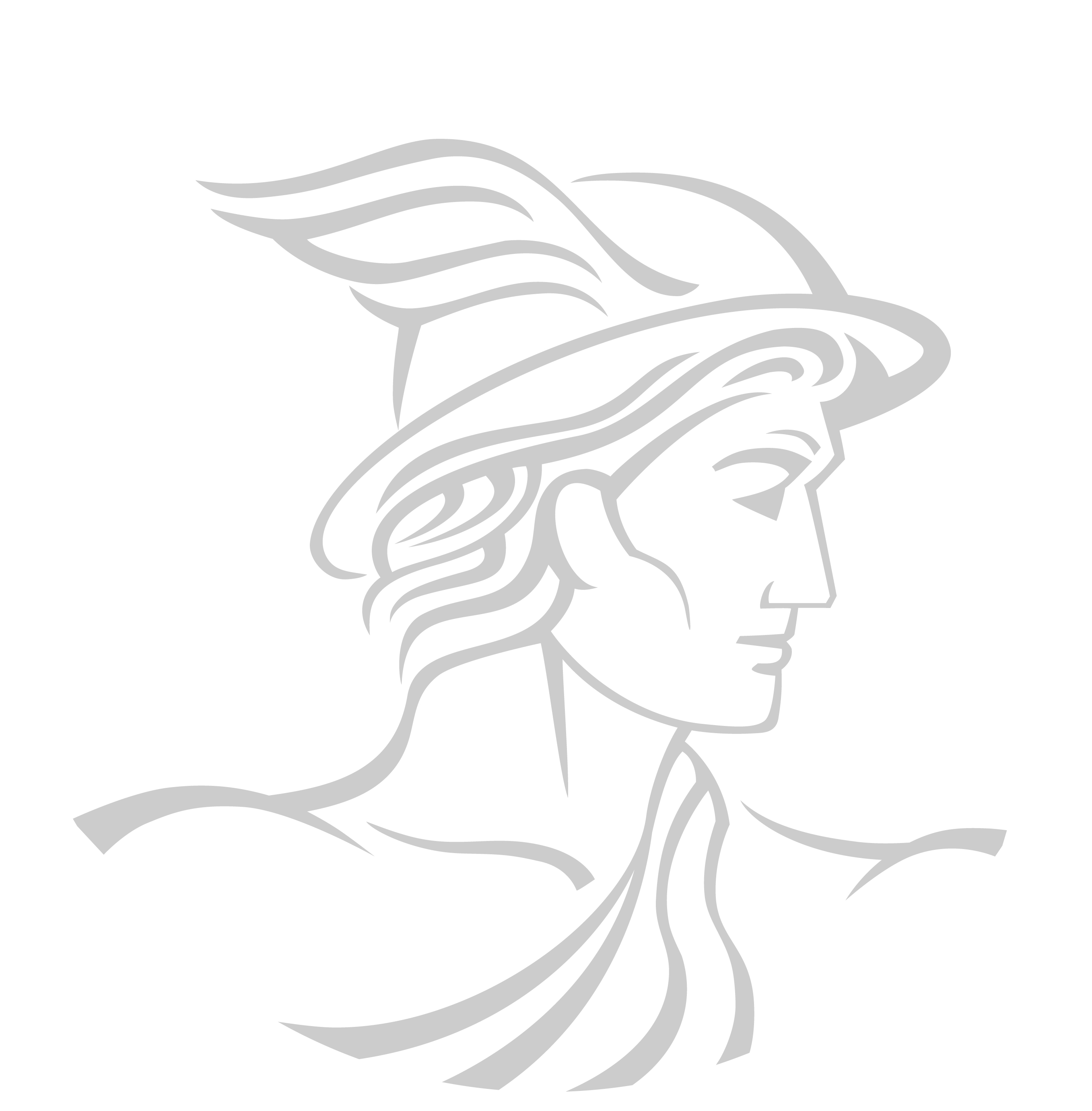 SOLICITUD DE PROPUESTASCódigo BCB: ANPE - P N° 008/2021-1CPRIMERA CONVOCATORIALa Paz, abril de 2021PARTE IINFORMACIÓN GENERAL A LOS PROPONENTESSECCIÓN IGENERALIDADESNORMATIVA APLICABLE AL PROCESO DE CONTRATACIÓNEl proceso de contratación para la Adquisición de Bienes se rige por el Decreto Supremo N° 0181, de 28 de junio de 2009, de las Normas Básicas del Sistema de Administración de Bienes y Servicios (NB-SABS), sus modificaciones y el presente Documento Base de Contratación (DBC).PROPONENTES ELEGIBLESEn esta convocatoria podrán participar únicamente los siguientes proponentes:Personas naturales con capacidad de contratar.Empresas legalmente constituidas en Bolivia.Asociaciones Accidentales legalmente constituidas.Micro y Pequeñas Empresas - MyPES.Asociaciones de Pequeños Productores Urbanos y Rurales - APP.Organizaciones Económicas Campesinas – OECAS.Cooperativas (cuando su documento de constitución establezca su capacidad de ofertar bienes).Asociaciones Civiles Sin Fines de Lucro legalmente constituidas (cuando su documento de constitución establezca su capacidad de ofertar bienes).ACTIVIDADES ADMINISTRATIVAS PREVIAS A LA PRESENTACIÓN DE PROPUESTASInspección Previa“NO CORRESPONDE”Consultas Escritas sobre el DBC“NO CORRESPONDE”Reunión Informativa de AclaraciónLa Reunión Informativa de Aclaración se realizará, en la fecha, hora y lugar señalados en el presente DBC, en la que los potenciales proponentes podrán expresar sus consultas sobre el proceso de contratación. La Reunión Informativa de Aclaración también se realizará mediante el uso de reuniones virtuales, conforme a la fecha, hora y enlace de conexión señalados en el cronograma de plazos. Las solicitudes de aclaración, las consultas escritas y sus respuestas, deberán ser tratadas en la Reunión Informativa de Aclaración.Al final de la reunión, la entidad convocante entregará a cada uno de los potenciales proponentes asistentes o aquellos que así lo soliciten, copia o fotocopia del Acta de la Reunión Informativa de Aclaración, suscrita por los representantes de la Unidad Administrativa, Unidad Solicitante y los asistentes que así lo deseen, no siendo obligatoria la firma de estos últimos. GARANTÍASDe acuerdo con lo establecido en el Parágrafo II del Artículo 20 de las NB-SABS, el proponente decidirá el tipo de garantía a presentar entre: Boleta de Garantía, Garantía a Primer Requerimiento o Póliza de Seguro de Caución a Primer Requerimiento.La presentación de las garantías en sus diferentes tipos se realizará de manera física, conforme las condiciones establecidas en el presente DBC, independientemente de que la propuesta sea presentada electrónicamente o de manera física.  En el caso de propuestas electrónicas el proponente podrá optar por el depósito a la cuenta corriente fiscal dispuesta para el efecto por la entidad contratante, en remplazo de la Garantía de Seriedad de Propuesta o realizar la presentación de uno de los tipos de garantía establecidos en el presente sub numeral.Las garantías requeridas, de acuerdo con el objeto, son:Garantía de Seriedad de Propuesta. La entidad convocante, cuando lo requiera, podrá solicitar la presentación de la Garantía de Seriedad de Propuesta o depósito por este concepto, sólo para contrataciones con Precio Referencial mayor a Bs200.000.- (DOSCIENTOS MIL 00/100 BOLIVIANOS).En caso de contratación por ítems o lotes, la Garantía de Seriedad de Propuesta podrá ser solicitada, cuando el Precio Referencial del ítem o lote sea mayor a Bs200.000.- (DOSCIENTOS MIL 00/100 BOLIVIANOS). Garantía de Cumplimiento de Contrato. La entidad convocante solicitará la Garantía de Cumplimiento de Contrato equivalente al siete por ciento (7%) del monto del contrato. Cuando se tengan programados pagos parciales, en sustitución de la Garantía de Cumplimiento de Contrato, se podrá prever una retención del siete por ciento (7%) de cada pago.Las Micro y Pequeñas Empresas, Asociaciones de Pequeños Productores Urbanos y Rurales y Organizaciones Económicas Campesinas presentarán una Garantía de Cumplimiento de Contrato por un monto equivalente al tres y medio por ciento (3.5%) del valor del contrato o se hará una retención del tres y medio por ciento (3.5%) correspondiente a cada pago cuando se tengan previstos pagos parciales.La sustitución de la Garantía de Cumplimiento de contrato se realizará para Bienes con más de una entrega o Bienes de Provisión continua, conforme lo previsto en el inciso b) del parágrafo I del Artículo 21 de las NB-SABS. Garantía de Funcionamiento de Maquinaria y/o Equipo. La entidad convocante cuando considere necesario solicitará la Garantía de Funcionamiento de Maquinaria y/o Equipo hasta un máximo del uno punto cinco por ciento (1.5%) del monto del contrato. A solicitud del proveedor, el contratante podrá efectuar una retención del monto equivalente a la garantía solicitada.Garantía de Correcta Inversión de Anticipo. En caso de convenirse anticipo, el proponente deberá presentar una Garantía de Correcta Inversión de Anticipo, equivalente al cien por ciento (100%) del anticipo otorgado. El monto total del anticipo no deberá exceder el veinte por ciento (20%) del monto total del contrato.Ejecución de la Garantía de Seriedad de PropuestaEn caso de haberse solicitado la Garantía de Seriedad de Propuesta, ésta será ejecutada o el monto del depósito por este concepto se consolidará a favor de la entidad, cuando:  El proponente decida retirar su propuesta con posterioridad al plazo límite de presentación de propuestas.Se compruebe falsedad en la información declarada en el Formulario de Presentación de Propuesta (Formulario A-1).Para la formalización de la contratación, mediante Contrato u Orden de Compra, la documentación presentada por el proponente adjudicado, no respalde lo señalado en el Formulario de Presentación de Propuesta (Formulario A-1).El proponente adjudicado no presente para la formalización de la contratación, mediante Contrato u Orden de Compra uno o más documentos señalados en el Formulario de Presentación de Propuesta (Formulario A-1), salvo que hubiese justificado oportunamente el retraso por causas de fuerza mayor, caso fortuito u otras causas debidamente justificadas y aceptadas por la entidad. El proponente adjudicado desista, de manera expresa o tácita, de formalizar la contratación, mediante Contrato u Orden de Compra, en el plazo establecido, salvo por causas de fuerza mayor, caso fortuito u otras causas debidamente justificadas y aceptadas por la entidad.Devolución de la Garantía de Seriedad de PropuestaLa Garantía de Seriedad de Propuesta o el Depósito por este concepto, en caso de haberse solicitado, serán devueltos a los proponentes en un plazo no mayor a cinco (5) días hábiles, computables a partir del día siguiente hábil de la:Notificación con la Resolución de Declaratoria Desierta.Notificación de la Resolución que resuelve el Recurso Administrativo de Impugnación, si existiese Recurso Administrativo de Impugnación, en contrataciones con montos mayores a Bs200.000.- (DOSCIENTOS MIL 00/100 BOLIVIANOS).Comunicación del proponente rehusando aceptar la solicitud de la entidad convocante sobre la extensión del periodo de validez de propuestas.Notificación de la Resolución de Cancelación del Proceso de Contratación.Notificación de la Resolución de Anulación del Proceso de Contratación, cuando la anulación sea hasta antes de la publicación de la convocatoria.Formalización de la contratación, mediante Contrato u Orden de Compra con el proponente adjudicado.En caso del Depósito por concepto de Garantía de Seriedad de Propuesta, el mismo será devuelto a la cuenta que señale el proponente para el efecto. Dicha cuenta debe estar registrada en el RUPE.El tratamiento de ejecución y devolución de las Garantías de: Cumplimiento de Contrato, Correcta Inversión de Anticipo y Funcionamiento de Maquinaria y/o Equipo, se establecerá en el Contrato.RECHAZO Y DESCALIFICACIÓN DE PROPUESTASProcederá el rechazo de la propuesta cuando ésta fuese presentada fuera del plazo (fecha y hora) y/o en lugar diferente al establecido en el presente DBC.Las causales de descalificación son:Incumplimiento a la Declaración Jurada del Formulario de Presentación de Propuesta (Formulario A-1). Cuando la propuesta técnica y/o económica no cumpla con las condiciones establecidas en el presente DBC.Cuando la propuesta económica exceda el Precio Referencial.Cuando producto de la revisión aritmética de la propuesta económica establecida en el Formulario B-1, existiera una diferencia absoluta superior al dos por ciento (2%), entre el monto total de la propuesta y el monto revisado por el Responsable de Evaluación o la Comisión de Calificación.Cuando el período de validez de la propuesta, no se ajuste al plazo mínimo requerido establecido en el sub numeral 11.3 del presente DBC.Cuando el proponente no presente la Garantía de Seriedad de Propuesta, en contrataciones con Precio Referencial mayor a Bs200.000.- (DOSCIENTOS MIL 00/100 BOLIVIANOS), si ésta hubiese sido requerida.Cuando la Garantía de Seriedad de Propuesta o el Depósito por este concepto no cumpla con las condiciones establecidas en el presente DBC.Cuando el proponente presente dos o más alternativas en una misma propuesta.Cuando el proponente presente dos o más propuestas.Cuando la propuesta contenga textos entre líneas, borrones y tachaduras.Cuando la propuesta presente errores no subsanables.Si para la formalización de la contratación, la documentación presentada por el proponente adjudicado, no respalde lo señalado en el Formulario de Presentación de Propuesta (Formulario A-1).Si para la formalización de la contratación la documentación solicitada, no fuera presentada dentro del plazo establecido para su verificación; salvo ampliación de plazo solicitado por el proponente adjudicado y aceptada por la entidad de acuerdo a lo previsto en el sub numeral 23.1 del presente DBC.Cuando el proponente adjudicado desista de forma expresa o tácita de formalizar la contratación.La descalificación de propuestas deberá realizarse única y exclusivamente por las causales señaladas precedentemente.CRITERIOS DE SUBSANABILIDAD Y ERRORES NO SUBSANABLESSe deberán considerar como criterios de subsanabilidad, los siguientes:Cuando los requisitos, condiciones, documentos y formularios de la propuesta cumplan sustancialmente con lo solicitado en el presente DBC.Cuando los errores sean accidentales, accesorios o de forma y que no inciden en la validez y legalidad de la propuesta presentada.Cuando la propuesta no presente aquellas condiciones o requisitos que no estén claramente señalados en el presente DBC.Cuando el proponente oferte condiciones superiores a las requeridas en las Especificaciones Técnicas, siempre que estas condiciones no afecten el fin para el que fueron requeridas y/o se consideren beneficiosas para la Entidad.Los criterios señalados precedentemente no son limitativos, pudiendo el Responsable de Evaluación o la Comisión de Calificación considerar otros criterios de subsanabilidad.Cuando la propuesta contenga errores subsanables, éstos serán señalados en el Informe de Evaluación y Recomendación de Adjudicación o Declaratoria Desierta.Estos criterios podrán aplicarse también en la etapa de verificación de documentos para la formalización de la contratación.Se deberán considerar errores no subsanables, siendo objeto de descalificación, los siguientes:Ausencia de cualquier Formulario solicitado en el presente DBC, salvo: El Formulario de Condiciones Adicionales (Formulario C-2), cuando el Método de Selección y Adjudicación sea el Precio Evaluado más Bajo y;El Formulario de Propuesta Económica (Formulario B-1) cuando la propuesta sea presentada electrónicamente.Falta de firma del proponente en el Formulario de Presentación de Propuesta (Formulario A-1).Falta de la propuesta técnica o parte de ella.Falta de la propuesta económica o parte de ella.Falta de presentación de la Garantía de Seriedad de Propuesta, si esta hubiese sido solicitada.Cuando la Garantía de Seriedad de Propuesta fuese emitida en forma errónea o cuando el Depósito por este concepto fuese realizado en forma errónea.Cuando la Garantía de Seriedad de Propuesta sea girada o el Depósito por este concepto sea realizado por un monto menor al solicitado en el presente DBC, admitiéndose un margen de error que no supere el cero punto uno por ciento (0.1%).Cuando la Garantía de Seriedad de Propuesta sea girada por un plazo menor al solicitado en el presente DBC, admitiéndose un margen de error que no supere los dos (2) días calendario. Cuando se presente en fotocopia simple, el Formulario de Presentación de Propuesta (Formulario A-1) y/o la Garantía de Seriedad de Propuesta, si esta hubiese sido solicitada.DECLARATORIA DESIERTAEl RPA declarará desierta una convocatoria pública, de acuerdo con lo establecido en el Artículo 27 de las NB-SABS.CANCELACIÓN, SUSPENSIÓN Y ANULACIÓN DEL PROCESO DE CONTRATACIÓN	El proceso de contratación podrá ser cancelado, anulado o suspendido hasta antes de formalizar la contratación, mediante Contrato u Orden de Compra, a través de Resolución expresa, técnica y legalmente motivada, de acuerdo con lo establecido en el Artículo 28 de las NB-SABS y el Reglamento de Contrataciones con Apoyo de Medios Electrónicos.RESOLUCIONES RECURRIBLES	Los proponentes podrán interponer Recurso Administrativo de Impugnación, en procesos de contratación por montos mayores a Bs200.000.- (DOSCIENTOS MIL 00/100 BOLIVIANOS), únicamente contra las resoluciones establecidas en el inciso b) del parágrafo I del Artículo 90 de las NB-SABS; siempre que las mismas afecten, lesionen o puedan causar perjuicio a sus legítimos intereses, de acuerdo con lo regulado en el Capítulo VII del Título I de las NB-SABS.SECCIÓN IIPREPARACIÓN DE LAS PROPUESTASPREPARACIÓN DE PROPUESTASLas propuestas deben ser elaboradas conforme a los requisitos y condiciones establecidos en el presente DBC, utilizando los formularios incluidos en Anexos y su envió será a través de medios físicos o por medio de la plataforma informática habilitada en el RUPE.DOCUMENTOS QUE DEBE PRESENTAR EL PROPONENTETodos los Formularios de la propuesta, solicitados en el presente DBC, se constituirán en Declaraciones Juradas.Los documentos que deben presentar los proponentes son:Formulario de Presentación de Propuesta (Formulario A-1). En el caso de presentación electrónica de propuestas este formulario deberá consignar la firma (documento escaneado o documento firmado digitalmente). Formulario de Identificación del Proponente (Formulario A-2a o Formulario A-2b). Formulario de Propuesta Económica (Formulario B-1) o registrar la información de su propuesta económica en la plataforma informática del RUPE. Cuando se envíe la propuesta con el uso de medios electrónicos el proponente no deberá adjuntar el Formulario de Propuesta Económica (Formulario B-1) escaneado y si éste hubiese sido enviado mediante el sistema, no será considerado en la evaluación.Formulario de Especificaciones Técnicas (Formulario C-1); y cuando corresponda el Formulario de Condiciones Adicionales (Formulario C-2).En caso de requerirse la Garantía de Seriedad de Propuesta, ésta deberá ser presentada en original, equivalente al uno por ciento (1%) del Precio Referencial de la contratación, con una vigencia de sesenta (60) días calendario y que cumpla con las características de renovable, irrevocable y de ejecución inmediata, emitida a nombre de la entidad convocante. En caso de la presentación electrónica de propuestas, se podrá hacer uso del Depósito por concepto de Garantía de Seriedad de Propuesta.En el caso de Asociaciones Accidentales, los documentos deberán presentarse diferenciando los que corresponden a la Asociación y los que corresponden a cada asociado.La documentación conjunta a presentar, es la siguiente:Formulario de Presentación de Propuesta (Formulario A-1).Formulario de Identificación del Proponente (Formulario A-2c).Formulario de Propuesta Económica (Formulario B-1) o registrar la información de su propuesta económica en la plataforma informática del RUPE. Cuando se envíe la propuesta con el uso de medios electrónicos el proponente no deberá adjuntar el Formulario de Propuesta Económica (Formulario B-1) escaneado y si éste hubiese sido enviado mediante el sistema, no será considerado en la evaluación.Formulario de Especificaciones Técnicas (Formulario C-1); y cuando corresponda el Formulario de Condiciones Adicionales (Formulario C-2).En caso de requerirse la Garantía de Seriedad de Propuesta, ésta deberá ser presentada en original, equivalente al uno por ciento (1%) del Precio Referencial de la contratación, con una vigencia de sesenta (60) días calendario. Esta Garantía podrá ser presentada por una o más empresas que conforman la Asociación. En caso de la presentación electrónica de propuestas, se podrá hacer uso del Depósito por concepto de Garantía de Seriedad de Propuesta. El Depósito puede ser realizado por una o más empresas que conforman la Asociación Accidental.Cada asociado, en forma independiente, deberá presentar el Formulario de Identificación de Integrantes de la Asociación Accidental (Formulario A-2d).La propuesta deberá tener una validez no menor a treinta (30) días calendario, desde la fecha fijada para la apertura de propuestas.PROPUESTA PARA ADJUDICACIONES POR ÍTEMS o lotes Cuando un proponente presente su propuesta para más de un ítem o lote, deberá presentar una sola vez la documentación legal y administrativa, y una propuesta técnica y económica para cada ítem o lote.La Garantía de Seriedad de Propuesta podrá ser presentada por el total de Ítems al que se presente el proponente o por cada Ítem. El Depósito por concepto de Garantía de Seriedad de Propuesta deberá ser realizado por el total de ítems o lotes al que se presente el proponente.SECCIÓN IIIPRESENTACIÓN, SUBASTA Y APERTURA DE PROPUESTASPRESENTACIÓN DE PROPUESTASForma de presentación física “NO APLICA PRESENTACIÓN FÍSICA DE PROPUESTA PARA LA SUBASTA ELECTRÓNICA”Plazo y lugar de presentación física“NO APLICA PRESENTACIÓN FÍSICA DE PROPUESTA PARA LA SUBASTA ELECTRÓNICA”Modificaciones y retiro de propuestas físicas“NO APLICA PRESENTACIÓN FÍSICA DE PROPUESTA PARA LA SUBASTA ELECTRÓNICA”Forma de presentación electrónica de propuestaEl Proponente debe autentificarse mediante sus credenciales de acceso al RUPE y seleccionar el proceso de contratación en el que desea participar según el CUCE.Una vez ingresado a la sección para la presentación de propuestas debe verificar los datos generales consignados y registrar la información establecida en el numeral 11 del presente DBC, así como el registro de los márgenes de preferencia si corresponden. Todos los documentos enviados y la información de precios registrados son encriptados por el sistema y no podrán ser visualizados hasta que se realice la apertura de propuestas en la fecha y hora establecida en el cronograma de plazos del DBC.El proponente deberá aceptar las condiciones del sistema para la presentación de propuestas electrónicas y enviar su propuesta.Cuando en la presentación de propuestas electrónicas se haya considerado utilizar la Garantía de Seriedad de Propuesta, esta deberá ser presentada en sobre cerrado y con cinta adhesiva transparente sobre las firmas y sellos, dirigido a la entidad convocante, citando el Número de Proceso, el Código Único de Contrataciones Estatales (CUCE) y el objeto de la Convocatoria.Cuando en la presentación de propuestas electrónicas se haya considerado utilizar el depósito por concepto de Garantía de Seriedad de Propuesta, el proponente estará habilitado a registrar la información del Depósito en su propuesta después de las dos (2) horas de realizado el mismo, por lo que deberá tomar los recaudos necesarios en relación al plazo de cierre para presentación de propuestas. Plazo, lugar y medio de presentaciónLas propuestas electrónicas deberán ser registradas dentro del plazo (fecha y hora) fijado en el presente DBC. Se considerará que el proponente ha presentado su propuesta dentro del plazo, siempre y cuando:Esta haya sido enviada antes del vencimiento del cierre del plazo de presentación de propuestas y;La Garantía de Seriedad de Propuesta haya ingresado al recinto en el que se registra la presentación de propuestas, hasta la fecha y hora límite para la presentación de propuestas. Las garantías podrán ser entregadas en persona o por correo certificado (Courier). En ambos casos, el proponente es responsable de que su garantía sea presentada dentro el plazo establecido.La presentación de propuestas electrónicas se realizará a través del RUPE.Modificaciones y retiro de propuestas electrónicasLas propuestas electrónicas presentadas sólo podrán modificarse antes del plazo límite establecido para el cierre de presentación de propuestas.Para este propósito, el proponente deberá ingresar a la plataforma informática para la presentación de propuestas y efectuar el retiro de su propuesta a efectos de modificarla, ampliarla y/o subsanarla.La devolución de la Garantía de Seriedad de Propuesta será solicitada por el proponente por escrito. La entidad procederá con la devolución bajo constancia escrita y liberándose de cualquier responsabilidad. En caso del depósito, su devolución se realizará de conformidad con lo previsto en el reglamento de uso de medios electrónicos. El proponente que haya retirado su propuesta podrá realizar la presentación de una nueva propuesta, hasta antes del plazo límite para el cierre de presentación, establecido en el cronograma de plazos del DBC.Vencidos los plazos, las propuestas no podrán ser retiradas, modificadas o alteradas de manera alguna.SUBASTA ELECTRÓNICA Programación, Duración y ResultadosDe manera previa a la apertura de propuestas e inmediatamente después del cierre del plazo de presentación de propuesta se realizará la subasta electrónica de conformidad con los plazos (fecha y hora) establecidos en el presente DBC.El tiempo de la etapa de puja deberá tener una duración mínima de 30 minutos y máxima 120 minutos por proceso de contratación, de acuerdo con el tiempo definido en el cronograma del proceso de contratación.Concluida la etapa de la puja, el sistema emitirá un Reporte Electrónico, mismo que será descargado por la entidad cuando se haga efectiva la apertura de propuestas. ProcedimientoDurante la etapa de puja no se conocerá la identidad de los proponentes, ni el valor de la propuesta económica inicial, ni posteriores propuestas de los otros proponentes efectivizadas mediante los lances que se realicen.El precio inicial que se consigne a momento de realizar el envío de la propuesta, deberá considerar un valor que sea igual o menor al precio referencial.Se utilizarán semáforos durante la etapa de la puja. El color verde identificará a la propuesta con el precio más bajo; el color rojo identificará a todas aquellas propuesta que se encuentren por encima del precio más bajo.La realización de lances permitirá la reubicación automática de propuestas en la etapa de la puja. El proponente tiene la opción de actualizar el tablero en cualquier momento para ver si su propuesta fue mejorada o no.El proponente no conocerá el minuto exacto de cierre. El sistema contará con un periodo de gracia aleatorio con un rango de cierre no mayor a 10 minutos. Cuando concluya el periodo de gracia adicional, el sistema cerrará automáticamente la etapa de la puja con los valores de los lances registrados hasta ese momento.Condiciones para la realización de la subastaLa subasta será realizada aun así se hubiera registrado una sola propuesta en el sistema. Para tal efecto el proponente no conocerá si existen otros proponentes, por lo que su precio inicial consignado ha momento de realizar el envío de la propuesta, aparecerá en color rojo hasta que realice su primer lance.Culminado el plazo para la subasta, el sistema generará el reporte electrónico de precios, sin perjuicio de que el proponente haya o no realizado algún lance y la entidad convocante descargará la información de la propuesta de conformidad con los procedimientos para la apertura y posteriormente efectuará la evaluación técnica.APERTURA DE PROPUESTASInmediatamente después del cierre del plazo de presentación de propuestas o del cierre de la subasta si esta hubiera sido programada, el Responsable de Evaluación o la Comisión de Calificación, procederá a la apertura de las propuestas en la fecha, hora y lugar señalados en el presente DBC, donde se dará lectura de los precios ofertados y se verificará los documentos presentados por los proponentes, aplicando la metodología PRESENTÓ/NO PRESENTÓ, utilizando el Formulario V-1.El Acto de Apertura será continuo y sin interrupción, donde se permitirá la participación de los proponentes o sus representantes, así como los representantes de la sociedad que quieran participar, de manera presencial o virtual según las direcciones (links) establecidos en la convocatoria.El acto se efectuará así se hubiese recibido una sola propuesta. En caso de no existir propuestas, el Responsable de Evaluación o la Comisión de Calificación suspenderá el acto de apertura y recomendará al RPA, que la convocatoria sea declarada desierta.Acto de Apertura 	El acto de apertura comprenderá:Lectura de la información sobre el objeto de la contratación, las publicaciones realizadas y la nómina de las propuestas físicas presentadas y rechazadas, según el Acta de Recepción.Apertura de todas las propuestas físicas y/o electrónicas recibidas dentro del plazo, para su registro en el Acta de Apertura. En el caso de las propuestas electrónicas se deberá realizar la apertura física del sobre que contenga la Garantía de Seriedad de Propuesta, salvo se haya optado por el Depósito por este concepto. Una vez realizada la apertura electrónica, todas las propuestas presentadas serán automáticamente desencriptadas por el sistema, para permitir a la entidad pública conocer la identidad de los proponentes y realizar la descarga de los documentos enviados por el proponente y el reporte electrónico de precios.En caso de procesos de contratación por ítems o lotes deberá descargar los documentos consignados en cada ítem o lote. En relación a las propuestas electrónicas el sistema almacenará la fecha y hora de la apertura electrónica, así como la fecha y hora de la descarga de cada uno de los documentos enviados por el proponente.Dar a conocer públicamente el nombre de los proponentes y el precio total de sus propuestas económicas. 	En el caso de adjudicaciones por ítems o lotes, se dará a conocer el precio de las propuestas económicas de cada ítem o lote.Verificación de los documentos presentados por los proponentes, aplicando la metodología PRESENTÓ/NO PRESENTÓ, del Formulario V-1. En caso de adjudicaciones por ítem o lote se deberá registrar un Formulario V-1 por cada ítem o lote. El Responsable de Evaluación o la Comisión de Calificación, procederá a rubricar todas las páginas de cada propuesta original, excepto la Garantía de Seriedad de Propuesta y las propuestas electrónicas descargadas del sistema.	Cuando no se ubique algún formulario o documento requerido en el presente DBC, el Responsable de Evaluación o a Comisión de Calificación podrá solicitar al representante del proponente, señalar el lugar que dicho documento o información ocupa en la propuesta física o electrónica o aceptar la falta del mismo, sin poder incluirlo. En ausencia del proponente o su representante, se registrará tal hecho en el Acta de Apertura.Registro, en el Formulario V–2, del nombre del proponente y del monto total de su propuesta económica.	En caso de adjudicaciones por ítems o lotes se deberá registrar un Formulario V-2 por cada ítem o lote.	En las propuestas físicas, cuando existan diferencias entre el monto literal y numeral de la propuesta económica, prevalecerá el literal sobre el numeral.	En caso de Subasta Electrónica no se realizará el registro del Formulario V-2 debiendo en su lugar descargarse el Reporte Electrónico.Elaboración del Acta de Apertura, consignando tanto las propuestas presentadas de forma electrónica como aquellas presentadas de forma física, la que deberá ser suscrita por el Responsable de Evaluación o por todos los integrantes de la Comisión de Calificación y por los representantes de los proponentes asistentes que deseen hacerlo, a quienes se les deberá entregar una copia o fotocopia del Acta. 	Los proponentes que tengan observaciones deberán hacer constar las mismas en el Acta.Durante el Acto de Apertura de propuestas no se descalificará a ningún proponente, siendo esta una atribución del Responsable de Evaluación o de la Comisión de Calificación en el proceso de evaluación.El Responsable de Evaluación o los integrantes de la Comisión de Calificación y los asistentes deberán abstenerse de emitir criterios o juicios de valor sobre el contenido de las propuestas.Concluido el Acto de Apertura, la nómina de proponentes será remitida, por el Responsable de Evaluación o la Comisión de Calificación al RPA en forma inmediata, para efectos de eventual excusa.SECCIÓN IVEVALUACIÓN Y ADJUDICACIÓNEVALUACIÓN DE PROPUESTAS	La entidad convocante, para la evaluación de propuestas podrá aplicar uno de los siguientes Métodos de Selección y Adjudicación:Precio Evaluado Más Bajo.Calidad, Propuesta Técnica y Costo.Calidad.EVALUACIÓN PRELIMINARConcluido el acto de apertura, en sesión reservada, el Responsable de Evaluación o la Comisión de Calificación, determinará si las propuestas continúan o se descalifican, verificando el cumplimiento sustancial y la validez de los Formularios de la Propuesta, así como de la Garantía de Seriedad de Propuesta o deposito por este concepto, utilizando el Formulario V-1 correspondiente.En caso de las propuestas presentadas mediante el uso de medios electrónicos, adicionalmente se debe efectuar la validación de la Firma Digital de aquellas propuestas que no consignen la firma escaneada en el Formulario A-1 a efectos de verificar que dicho documento ha sido firmado digitalmente. El Responsable de Evaluación o la Comisión de Calificación deberá utilizar las herramientas informáticas que disponga el sistema, la entidad pública o la disponible en el siguiente sitio web: validar.firmadigital.bo.MÉTODO DE SELECCIÓN Y ADJUDICACIÓN PRECIO EVALUADO MÁS BAJOEvaluación de la Propuesta EconómicaReporte electrónicoEl sistema realizará automáticamente el cálculo del valor en relación a los factores de ajuste que el proponente haya declarado al momento de registrar su propuesta. El Reporte Electrónico establecerá los resultados de la subasta consignando la información relacionada con:El valor real de la propuesta;Los factores de ajuste previstos en el inciso a) del parágrafo I del Artículo 30 y del Artículo 31 de las NB-SABS, si corresponde;El factor de ajuste final y;El precio ajustado.El sistema elaborará el Reporte Electrónicos de Precios, mismo que consignará el orden de prelación de las propuestas económicas e identificará a la propuesta con el Precio Evaluado más Bajo. En caso de subasta no se realizará el registro del Formulario V-2 ni del formulario V-2a.Determinación de la Propuesta con el Precio Evaluado Más BajoPara el caso de adjudicación por ítems: Del Reporte Electrónico se seleccionará la propuesta con el menor valor, el cual corresponderá al Precio Evaluado Más Bajo.Para el caso de adjudicación por Lotes o por el Total: Del Reporte Electrónico que consigne la sumatoria de los precios ajustados se seleccionará la propuesta con el menor valor, el cual corresponderá al Precio Evaluado Más Bajo.Evaluación de la Propuesta TécnicaLa propuesta con el Precio Evaluado Más Bajo, se someterá a la evaluación de la propuesta técnica, verificando la información contenida en el Formulario C-1, aplicando la metodología CUMPLE/NO CUMPLE utilizando el Formulario V-3. En caso de cumplir se recomendará su adjudicación, cuyo monto adjudicado corresponderá al valor real de la propuesta consignado en el Reporte Electrónico. Caso contrario se procederá a su descalificación y a la evaluación de la segunda propuesta con el Precio Evaluado Más Bajo, incluida en el Reporte Electrónico, y así sucesivamente.MÉTODO DE SELECCIÓN Y ADJUDICACIÓN CALIDAD, PROPUESTA TÉCNICA Y COSTO“NO APLICA ESTE MÉTODO”MÉTODO DE SELECCIÓN Y ADJUDICACIÓN CALIDAD“NO APLICA ESTE MÉTODO”CONTENIDO DEL INFORME DE EVALUACIÓN Y RECOMENDACIÓNEl Informe de Evaluación y Recomendación de Adjudicación o Declaratoria Desierta, deberá contener mínimamente lo siguiente:Nómina de los proponentes.Cuadros de Evaluación.Detalle de errores subsanables, cuando corresponda.Causales para la descalificación de propuestas, cuando corresponda.Recomendación de Adjudicación o Declaratoria Desierta.Otros aspectos que el Responsable de Evaluación o la Comisión de Calificación considere pertinentes.ADJUDICACIÓN O DECLARATORIA DESIERTAEl RPA, recibido el Informe de Evaluación y Recomendación de Adjudicación o Declaratoria Desierta y dentro del plazo fijado en el cronograma de plazos, emitirá la Adjudicación o Declaratoria Desierta.En caso de que el RPA solicite al Responsable de Evaluación o la Comisión de Calificación la complementación o sustentación del informe, podrá autorizar la modificación del cronograma de plazos a partir de la fecha establecida para la emisión de la Adjudicación o Declaratoria Desierta. El nuevo cronograma de plazos deberá ser publicado en el SICOES.		Si el RPA, recibida la complementación o sustentación del Informe de Evaluación y Recomendación de Adjudicación o Declaratoria Desierta, decidiera bajo su exclusiva responsabilidad, apartarse de la recomendación, deberá elaborar un informe fundamentado dirigido a la MAE y a la Contraloría General del Estado.Para contrataciones mayores a Bs200.000 (DOSCIENTOS MIL 00/100 BOLIVIANOS), el RPA deberá adjudicar o declarar desierta la contratación, mediante Resolución expresa, para contrataciones menores o iguales a dicho monto la entidad determinará el documento de adjudicación o declaratoria desierta.El Documento o Resolución de Adjudicación o Declaratoria Desierta será motivada y contendrá mínimamente la siguiente información:Nómina de los participantes y precios ofertados.Los resultados de la calificación.Identificación del (de los) proponente (s) adjudicado (s), cuando corresponda.Causales de descalificación, cuando corresponda.Lista de propuestas rechazadas, cuando corresponda.Causales de Declaratoria Desierta, cuando corresponda.El Documento o Resolución de Adjudicación o Declaratoria Desierta será notificada a los proponentes de acuerdo con lo establecido en el Artículo 51 de las NB-SABS. La notificación, deberá incluir copia de la Resolución y del Informe de Evaluación y Recomendación de Adjudicación o Declaratoria Desierta. En contrataciones hasta Bs200.000 (DOSCIENTOS MIL 00/100 BOLIVIANOS), el documento de adjudicación o declaratoria desierta deberá ser publicado en el SICOES, para efectos de comunicación. SECCIÓN VSUSCRIPCIÓN Y MODIFICACIONES AL CONTRATOFORMALIZACIÓN DE LA CONTRATACIÓNLa entidad convocante deberá establecer el plazo de entrega de documentos, que no deberá ser menor a cuatro (4) días hábiles, para contrataciones hasta Bs200.000.- (DOSCIENTOS MIL 00/100 BOLIVIANOS), computables a partir del día siguiente hábil de su notificación y para contrataciones mayores a Bs200.000.- (DOSCIENTOS MIL 00/100 BOLIVIANOS), el plazo de entrega de documentos será computable a partir del día siguiente hábil al vencimiento del plazo para la interposición de Recursos Administrativos de Impugnación.Si el proponente adjudicado presentase los documentos antes del plazo otorgado, el proceso deberá continuar.	En caso que el proponente adjudicado justifique, oportunamente, el retraso en la presentación de uno o más documentos requeridos para la formalización de la contratación, por causas de fuerza mayor, caso fortuito u otras causas debidamente justificadas y aceptadas por la entidad, se deberá ampliar el plazo de presentación de documentos.El proponente adjudicado deberá presentar, para la formalización de la contratación, mediante Contrato u Orden de Compra, los originales o fotocopias legalizadas de los documentos señalados en el Formulario de Presentación de Propuesta (Formulario A-1), excepto aquella documentación cuya información se encuentre consignada en el Certificado del RUPE.En caso de convenirse anticipo, el proponente adjudicado deberá presentar la Garantía de Correcta Inversión de Anticipo, equivalente al cien por ciento (100%) del anticipo solicitado, dentro de los plazos previstos en el Contrato. 		Las Entidades Públicas deberán verificar la autenticidad del Certificado RUPE presentado por el proponente adjudicado, ingresando el código de verificación del Certificado en el SICOES.Cuando el proponente adjudicado desista de forma expresa o tácita de formalizar la contratación, mediante Contrato u Orden de Compra, su propuesta será descalificada, procediéndose a la revisión de la siguiente propuesta mejor evaluada. En caso de que la justificación del desistimiento no sea por causas de fuerza mayor, caso fortuito u otras causas debidamente justificadas y aceptadas por la entidad, además, se consolidará el deposito o se ejecutará la Garantía de Seriedad de Propuesta, si esta hubiese sido solicitada y se informará al SICOES, en cumplimiento al inciso c) del Artículo 49 de las NB-SABS.  El desistimiento expreso se efectivizará con la recepción de la carta de desistimiento remitida por el proponente adjudicado. El desistimiento tácito se efectivizará una vez concluido el plazo de presentación de documentos para la formalización de la contratación, sin que el proponente adjudicado haya justificado su retraso. 	Si la entidad notificara la adjudicación vencido el plazo de la validez de la propuesta, el proponente adjudicado podrá expresar su voluntad de continuar con el proceso de contratación; en caso de no pronunciarse o rechazar de manera expresa la adjudicación se efectivizará la descalificación de la propuesta por desistimiento, no correspondiendo su registro en el SICOES como impedido.		Si producto de la revisión efectuada para la formalización de la contratación los documentos presentados por el adjudicado no cumplan con las condiciones requeridas, no se considerará desistimiento, por lo que no corresponde el registro en el SICOES como impedido; sin embargo, corresponderá la descalificación de la propuesta y la consolidación del depósito o la ejecución de la Garantía de Seriedad de Propuesta, si esta hubiese sido solicitada.En los casos que se necesite ampliar plazos, el RPA deberá autorizar la modificación del cronograma de plazos a partir de la fecha de emisión del documento de adjudicación.MODIFICACIONES AL CONTRATOEl contrato podrá ser modificado mediante Contrato Modificatorio cuando la modificación a ser introducida afecte el alcance, monto y/o plazo del contrato sin dar lugar al incremento de los precios unitarios, conforme lo previsto en el inciso a) del Artículo 89 de las NB-SABS. Se podrán realizar uno o varios contratos modificatorios, que sumados no deberán exceder el diez por ciento (10%) del monto del contrato principal.SUBCONTRATACIÓNCuando la entidad haya definido la posibilidad de la subcontratación y el proponente lo haya previsto en su propuesta, el proveedor podrá realizar las subcontrataciones necesarias hasta el veinticinco por ciento (25%) del monto total del contrato, que le permitan dar cumplimiento a la ejecución del mismo, conforme lo establece el Artículo 87 Bis de las NB-SABS.ENTREGA DE BIENES	La entrega de bienes deberá efectuarse cumpliendo con las condiciones técnicas, establecidas en el Contrato suscrito y de sus partes integrantes u Orden de Compra y propuesta adjudicada, sujetas a la conformidad por el Responsable de Recepción o la Comisión de Recepción de la entidad contratante.CIERRE DEL CONTRATO Y PAGOEl cierre del contrato procederá ante la terminación por cumplimiento o por Resolución de Contrato, conforme las previsiones establecidas en el contrato.En caso de terminación por cumplimiento, una vez concluida la liquidación del contrato, la entidad deberá emitir el Certificado de Cumplimiento de Contrato.Cuando la contratación se hubiese formalizado, mediante una Orden de Compra y una vez efectuada la Recepción, la entidad deberá emitir el Certificado de Cumplimiento de la Orden de Compra. Los pagos se realizarán previa recepción y conformidad de los bienes a la entidad contratante y la emisión de la factura por el proveedor.En las contrataciones de personas naturales, en ausencia de la nota fiscal (factura), la entidad convocante deberá retener los montos de obligaciones tributarias, para su posterior pago al Servicio de Impuestos Nacionales.GLOSARIO DE TÉRMINOSBienes Recurrentes: Son bienes que la entidad requiere de manera ininterrumpida para el cumplimiento de sus funciones.Certificado de Cumplimiento de Contrato u Orden de Compra: Se define, como el documento extendido por la entidad contratante en favor del Contratista, que oficializa el cumplimiento del Contrato u Orden de Compra; deberá contener como mínimo los siguientes datos: objeto de la contratación, monto de la contratación y plazo de entrega.Contratante: Se designa a la persona o institución de derecho público que una vez realizada la convocatoria pública y adjudicada la adquisición, se convierte en parte contractual del mismo.Convocante: Se designa a la persona o institución de derecho público que requiere la adquisición de bienes y realiza la convocatoria pública.Desistimiento: Renuncia expresa o tácita por voluntad del proponente adjudicado, de formalizar la contratación, que no es consecuencia de causas de fuerza mayor y/o caso fortuito. Monto del Contrato: Es el precio establecido en la Nota o Resolución de Adjudicación, plasmado en el Contrato que puede ser modificado con posterioridad de conformidad con las disposiciones del Contrato.Proponente: Es la persona natural o jurídica que muestra interés en participar en el proceso de contratación.  PARTE IIINFORMACIÓN TÉCNICA DE LA CONTRATACIÓNCONVOCATORIA Y DATOS GENERALES DE LA CONTRATACIÓNCRONOGRAMA DE PLAZOSEl proceso de contratación se sujetará al siguiente Cronograma de Plazos:ESPECIFICACIONES TÉCNICAS Y CONDICIONES TÉCNICAS REQUERIDAS DEL BIEN Las especificaciones técnicas requeridas, son:Formulario C-1ESPECIFICACIONES TÉCNICASPROVISIÓN E INSTALACIÓN DE UN SISTEMA DE VIDEO VIGILANCIA EN PALIERES – FASE IINOTA:El Proponente también podrá ofertar características superiores a las solicitadas en el presente Formulario, que mejoren la calidad de los bienes y/o requisitos solicitados y/o ofertados, siempre que estas características fuesen beneficiosas para la entidad y/o no afecten el fin para el cual fueron requeridos los bienes.PARTE IIIANEXO 1FORMULARIO A-1PRESENTACIÓN DE PROPUESTA (Para Personas Naturales, Empresas o Asociaciones Accidentales)A nombre de (Nombre del proponente) a la cual represento, remito la presente propuesta, declarando expresamente mi conformidad y compromiso de cumplimiento, conforme con los siguientes puntos:I.- De las Condiciones del ProcesoDeclaro cumplir estrictamente la normativa de la Ley N° 1178, de Administración y Control Gubernamentales, lo establecido en las NB-SABS y el presente DBC.Declaro no tener conflicto de intereses para el presente proceso de contratación.Declaro, que como proponente, no me encuentro en las causales de impedimento, establecidas en el Artículo 43 de las NB-SABS, para participar en el proceso de contratación.Declaro y garantizo haber examinado el DBC, así como los Formularios para la presentación de la propuesta, aceptando sin reservas todas las estipulaciones en dichos documentos y la adhesión al texto del contrato.Declaro respetar el desempeño de los servidores públicos asignados, por la entidad convocante al proceso de contratación y no incurrir en relacionamiento que no sea a través de medio escrito, salvo en los actos de carácter público y exceptuando las consultas efectuadas al encargado de atender consultas, de manera previa a la presentación de propuestas. Declaro la veracidad de toda la información proporcionada y autorizo mediante la presente, para que en caso de ser adjudicado, cualquier persona natural o jurídica, suministre a los representantes autorizados de la entidad convocante, toda la información que requieran para verificar la documentación que presento. En caso de comprobarse falsedad en la misma, la entidad convocante tiene el derecho a descalificar la presente propuesta y consolidar el monto del Depósito o ejecutar la Garantía de Seriedad de Propuesta si ésta fuese presentada, sin perjuicio de lo dispuesto en normativa específica.Declaro la autenticidad de las garantías presentadas en el proceso de contratación, autorizando su verificación en las instancias correspondientes.Me comprometo a denunciar, posibles actos de corrupción en el presente proceso de contratación, en el marco de lo dispuesto por la Ley N° 974 de Unidades de Transparencia.Acepto a sola firma de este documento que todos los Formularios presentados se tienen por suscritos.II.- De la Presentación de DocumentosEn caso de ser adjudicado, para la formalización de la contratación, me comprometo a presentar la siguiente documentación en original o fotocopia legalizada, salvo aquella documentación cuya información se encuentre consignada en el certificado del RUPE, aceptando que el incumplimiento es causal de descalificación de la propuesta. En caso de Asociaciones Accidentales, la documentación conjunta a presentar es la señalada en los incisos: a), e), h) y k).Certificado del RUPE que respalde la información declarada en la propuesta. Carnet de Identidad para personas naturales.Documento de Constitución de la empresa. Matricula de Comercio actualizada, excepto para proponentes cuya normativa legal inherente a su constitución así lo prevea. Poder General Amplio y Suficiente del Representante Legal del proponente con facultades para presentar propuestas y suscribir contratos, inscrito en el Registro de Comercio, esta inscripción podrá exceptuarse para otros proponentes cuya normativa legal inherente a su constitución así lo prevea. Aquellas Empresas Unipersonales que no acrediten a un Representante Legal, no deberán presentar este Poder.Certificado de inscripción en el Padrón Nacional de Contribuyentes (NIT) válido y activo, salvo lo previsto en el subnumeral 27.4 del presente DBC.Certificado de No Adeudo por Contribuciones al Seguro Social Obligatorio de largo plazo y al Sistema Integral de Pensiones, excepto personas naturales. En el caso de empresas unipersonales, que no cuenten con dependientes, deberá presentar el Formulario de Inscripción de Empresas Unipersonales sin Dependientes - FIEUD.Garantía de Cumplimiento de Contrato equivalente al siete por ciento (7%) del monto del contrato. En el caso de Asociaciones Accidentales esta garantía podrá ser presentada por una o más empresas que conforman la Asociación, siempre y cuando cumpla con las características de renovable, irrevocable y de ejecución inmediata, emitida a nombre de la entidad convocante. Cuando se tengan programados pagos parciales, en sustitución de esta garantía, se podrá prever una retención del siete por ciento (7%) de cada pago (en caso que la formalización de la contratación sea mediante Contrato). Certificado que acredite la condición de MyPE, OECA o APP (cuando el proponente hubiese declarado esta condición).Certificación del Costo Bruto de Producción o Certificación de bienes producidos en el País independientemente del origen de los insumos (cuando el proponente hubiese solicitado la aplicación del margen de preferencia).Testimonio de Contrato de Asociación Accidental.Documentación requerida en las especificaciones Técnicas:Certificado de Autorización para el suministro de equipos de seguridad electrónica emitido por el DENACEV. Documentación de respaldo de la Experiencia de la empresa proponente de acuerdo al inciso D. del punto II. (Características Generales del Sistema) de las Especificaciones Técnicas.(Firma del proponente, propietario o representante legal del proponente) (Nombre completo)FORMULARIO A-2aIDENTIFICACIÓN DEL PROPONENTE (Para Personas Naturales)FORMULARIO A-2bIDENTIFICACIÓN DEL PROPONENTE(Para Empresas)En caso de Cooperativas y Asociaciones Civiles sin Fines de Lucro deberá llenar los datos que corresponda, según su naturaleza institucional. Las Cooperativas y Asociaciones Civiles sin Fines no requieren estar inscritas en el registro de comercio, ni que sus representantes estén inscritos en el referido registro.FORMULARIO A-2cIDENTIFICACIÓN DEL PROPONENTE(Para Asociaciones Accidentales)FORMULARIO A-2dIDENTIFICACIÓN DE INTEGRANTES DE LA ASOCIACIÓN ACCIDENTALEn el caso de que la Asociación Accidental esté conformada por una Cooperativa o Asociación Civil Sin Fin de Lucro no deberá ser llenada la información respecto a la Matrícula de Comercio. Las Cooperativas y Asociaciones Civiles sin Fines no requieren estar inscritas en el registro de comercio.FORMULARIO B-1PROPUESTA ECONÓMICA(Formato para Adjudicación por Ítems o por el Total)Este formulario debe ser utilizado únicamente para la presentación de propuestas por medios físicos mediante sobre cerrado. En caso de que se envíe este Formulario escaneado mediante el sistema, el mismo no será considerado en la evaluación.(*) El proponente solo podrá seleccionar uno de los tres márgenes de preferencia. En caso de no marcar una de las tres opciones se entenderá por no solicitado el Margen de Preferencia.FORMULARIO C-1ESPECIFICACIONES TÉCNICASEste formulario se encuentra en el numeral 30, Parte II “INFORMACIÓN TÉCNICA DE LA CONTRATACIÓN” del presente Documento Base de Contratación.FORMULARIO C-2CONDICIONES ADICIONALES (NO APLICA PARA EL PRESENTE PROCESO DE CONTRATACIÓN)ANEXO 2FORMULARIOS REFERENCIALES DE APOYOFORMULARIO V-1EVALUACIÓN PRELIMINAR(*)En caso de subasta no se requerirá la presentación del Formulario B-1FORMULARIO Nº V-2EVALUACIÓN DE LA PROPUESTA ECONÓMICA   (Este formulario no aplica para subasta electrónica)FORMULARIO Nº V-2aEVALUACIÓN DE LA PROPUESTA ECONÓMICA  (Este formulario no aplica para subasta electrónica)FORMULARIO V-3  EVALUACIÓN DE LA PROPUESTA TÉCNICA FORMULARIO V-4 RESUMEN DE LA EVALUACIÓN TÉCNICA Y ECONÓMICA (No se aplica para el presente proceso de contratación)ANEXO 3Modelo de Contrato SANO – DLABS N° 13/2021CUCE: __________Contrato Administrativo para la Provisión, Instalación y Puesta en Funcionamiento de Un Sistema de Video Vigilancia en Palieres (Fase II) del BCB, sujeto al tenor de las siguientes cláusulas:CLÁUSULA PRIMERA.- (DE LAS PARTES) Las partes contratantes son:El BANCO CENTRAL DE BOLIVIA, con Número de Identificación Tributaria (NIT) 1016739022, con domicilio en la calle Ayacucho esquina Mercado s/n de la zona central, en la Ciudad de La Paz – Bolivia, representado legalmente por el Lic. Eduardo Germán Domínguez Bohrt con Cédula de Identidad Nº 141273 emitida en La Paz, como Gerente de Administración, en mérito a la designación realizada mediante Acción de Personal N° 622/2020 de 1 de diciembre de 2020 y a lo dispuesto en el artículo 12 del Reglamento Específico del Sistema de Administración de Bienes y Servicios (RE-SABS) del Banco Central de Bolivia, aprobado mediante Resolución de Directorio N° 147/2015 de 18 de agosto de 2015, su modificación y a la Resolución PRES - GAL N° 12/2015 de 27 de agosto de 2015, que en adelante se denominará la ENTIDAD._________,  sociedad legalmente constituida y existente conforme a la legislación boliviana, con registro en FUNDEMPRESA bajo la Matrícula de Comercio N° ____, inscrita en el Padrón Nacional de Contribuyentes con NIT ______, con domicilio en ______ de la zona de _____ de la Ciudad de ___ – Bolivia, representada por _______, con Cédula de Identidad N° _____, expedida en ____, en virtud al Testimonio de Poder Nº ____ de __ de ____ de ___, otorgado ante ____, Notario de Fe Pública de Primera Clase Nº __ del Distrito Judicial de ___, en adelante denominado el PROVEEDOR.La ENTIDAD y el PROVEEDOR en su conjunto se denominarán las PARTES.CLÁUSULA SEGUNDA.- (ANTECEDENTES) La ENTIDAD, en proceso realizado bajo las normas y regulaciones de contratación establecidas en el Decreto Supremo N° 0181, de fecha 28 de junio de 2009, de las Normas Básicas del Sistema de Administración de Bienes y Servicios (NB-SABS), sus modificaciones y el Documento Base de Contratación (DBC), para la Adquisición de Bienes, en la modalidad de Apoyo Nacional a la Producción y Empleo; ANPE – P Nº_____, convocó en fecha _________ a personas naturales y jurídicas con capacidad de contratar con el Estado, a presentar propuestas en el proceso de contratación, con Código Único de Contrataciones Estatales (CUCE) _________, en base a lo solicitado en el DBC.Concluida la etapa de evaluación de propuestas, el Responsable del Proceso de Contratación de Apoyo Nacional a la Producción y Empleo (RPA), con base en el Informe de Evaluación y Recomendación de Adjudicación Nº___________, emitido por _______________ y en el Informe ___________, emitido por la Gerencia de Asuntos Legales, resolvió adjudicar mediante Resolución GADM-GAL N° _________ la contratación al PROVEEDOR, al cumplir su propuesta con todos los requisitos establecidos en el DBC.CLÁUSULA TERCERA.- (LEGISLACIÓN APLICABLE) El presente Contrato se celebra exclusivamente al amparo de las siguientes disposiciones:Constitución Política del Estado.Ley Nº 1178 de 20 de julio de 1990, de Administración y Control Gubernamentales.Ley del Presupuesto General del Estado, aprobado para la gestión y su reglamentación.Decreto Supremo Nº 0181, de 28 de junio de 2009, de las Normas Básicas del Sistema de Administración de Bienes y Servicios (NB-SABS) y sus modificaciones.Reglamento Específico del Sistema de Administración de Bienes y Servicios (RE-SABS) del Banco Central de Bolivia.Otras disposiciones relacionadas.CLÁUSULA CUARTA.- (OBJETO Y CAUSA) El objeto del presente Contrato es la Provisión, Instalación y Puesta en Funcionamiento de Un (1) Sistema de Video Vigilancia en Palieres (Fase II) de la ENTIDAD, que en adelante se denominarán los BIENES, para contar un registro de las todas las actividades que suceden en estas áreas y tener un respaldo en imágenes de video. Los BIENES serán provistos por el PROVEEDOR, de conformidad con las características establecidas en las Especificaciones Técnicas del DBC, la propuesta adjudicada, con estricta y absoluta sujeción al presente Contrato, de acuerdo al siguiente detalle:Componentes:Componente 1 - cámaras de video vigilancia: Cantidad: Treinta (30) unidades.Montaje de las cámaras: Las cámaras deberán permitir ser montada en techos o paredes, para esto se deberán incluir todos los accesorios adicionales requeridos (soportes).Manuales: Se deberán incluir todos los manuales con que cuenten las cámaras (en impreso o digital, en español o inglés).Componente 2 -  switch:Cantidad: Tres (3) unidades.Manuales: Se deberán incluir todos los manuales (en impreso o digital, en español o inglés).Componente 3 – rack:Cantidad: Una (1) unidad.Accesorios:Debe incluir una (1) Unidad de Distribución Energética (PDU) de ocho (8) tomas.Debe incluir un (1) Patch panel de cuarenta y ocho (48) puertos (no modular).	Características de la instalación del sistema:Todo el cableado, accesorios y mano de obra deberán ser cubiertos por el PROVEEDOR.Todos los BIENES serán instalados en lugares que determinará el Departamento de Seguridad y Contingencias de la ENTIDAD.La instalación de ductos deberá ser realizada en material metálico (galvanizado) en los lugares más vulnerables (exteriores), se debe considerar la instalación de cajas de distribución, codos y uniones metálicos. En lugares menos vulnerables se permitirá realizar la instalación bajo ductos plásticos.Todas las obras civiles que se requieran para la instalación de los BIENES, deberán ser cubiertas por el PROVEEDOR. A la conclusión de dichas obras, los sitios afectados deberán contar con la refacción y limpieza correspondiente. El cableado debe estar debidamente identificado.El cableado estructurado debe estar bajo las siguientes normas vigentes.TIA (Telecommunications Industry Association).ANSI (Amnerican National Standars Institute).IEEE (Instituto de Ingenieros Eléctricos y de Electrónica).Por otra parte, cada punto debe ser certificado, para ello, debe adjuntar la certificación del equipo de calibración no mayor a 2 (dos) años.CLÁUSULA QUINTA.- (DOCUMENTOS INTEGRANTES DEL CONTRATO) Forman parte del presente Contrato, los siguientes documentos: Documento Base de Contratación.Propuesta Adjudicada.Documento de Adjudicación, Resolución GADM-GAL N° _____ de __ de ___ de 2021.Certificado Registro Único de Proveedores del Estado (RUPE) N° _____ de __ de __ de 2021.Certificados de No Adeudo por Contribuciones al Seguro Social Obligatorio de Largo Plazo y al Sistema Integral de Pensiones.Garantía. Documento de Constitución, cuando corresponda.Poder General del Representante Legal, cuando corresponda.Preventivo N° ___ de fecha ___ de ____ de 2021.Certificado de Autorización para el Suministro de Equipos de Seguridad Electrónica N° _____ de fecha ___ de ____ de 2021, emitido por el DENACEV, a favor del PROVEEDOR. CLÁUSULA SEXTA.- (OBLIGACIONES DE LAS PARTES) Las PARTES contratantes se comprometen y obligan a dar cumplimiento a todas y cada una de las cláusulas del presente Contrato.Por su parte el PROVEEDOR se compromete a cumplir con las siguientes obligaciones:Realizar la provisión de los BIENES objeto del presente Contrato, de acuerdo con lo establecido en el DBC, así como las condiciones de su propuesta.Asumir directa e íntegramente el costo de todos los posibles daños y perjuicios que pudiera sufrir el personal a su cargo o terceros, durante la ejecución del presente Contrato, por acciones que se deriven de incumplimientos, accidentes, atentados, etc.Presentar documentos del fabricante que garantice que los componentes de los BIENES a suministrar son nuevos y de primer uso, cuando corresponda.Mantener vigente y actualizada la garantía presentada (vigencia y/o monto), a requerimiento de la ENTIDAD.Por su parte la ENTIDAD se compromete a cumplir con las siguientes obligaciones:Realizar la recepción de los BIENES de acuerdo a las condiciones establecidas en el DBC, así como las condiciones de la Propuesta Adjudicada y en el plazo establecido en el presente Contrato.Emitir el Acta de Recepción de los BIENES cuando los mismos cumplan con las condiciones establecidas en el DBC, así como las condiciones de la Propuesta Adjudicada.Realizar el pago por la provisión de los BIENES en un plazo no mayor a cuarenta y cinco (45) días calendario de realizada la recepción de los BIENES objeto del presente Contrato.CLÁUSULA SÉPTIMA.- (VIGENCIA) El Contrato entrará en vigencia desde el día hábil siguiente de su suscripción por ambas PARTES, hasta que las mismas hayan dado cumplimiento a todas las cláusulas contenidas en el presente contrato y la Gerencia de Administración de la ENTIDAD emita el Certificado de Cumplimiento de Contrato.CLÁUSULA OCTAVA.- (GARANTIAS)8.1.    Garantía de Cumplimiento de Contrato: El PROVEEDOR garantiza el correcto cumplimiento y fiel ejecución del presente Contrato en todas sus partes con la _______, Nº __________emitida por ________, con vigencia hasta el_______, cuyo beneficiario es la ENTIDAD, por Bs______ (_____00/100 Bolivianos), equivalente al siete por ciento (7%) del monto total del Contrato. (Dependiendo de la Garantía presentada por el PROVEEDOR)El importe de dicha garantía en caso de cualquier incumplimiento contractual incurrido por el PROVEEDOR, será pagado en favor de la ENTIDAD, sin necesidad de ningún trámite o acción judicial, a su sólo requerimiento.La devolución de la Garantía de Cumplimiento de Contrato, procederá si el Contrato ha sido cumplido en su totalidad y se efectivice la recepción e instalación de los BIENES objeto de la contratación, hecho que se hará constar mediante el Acta de Recepción suscrita por el Responsable de Recepción y el PROVEEDOR. La devolución se hará efectiva una vez que se cuente con la conformidad de la recepción definitiva. El PROVEEDOR, tiene la obligación de mantener actualizada la Garantía de Cumplimiento de Contrato, cuantas veces lo requiera la ENTIDAD por razones justificadas. La Unidad Administrativa de la ENTIDAD será quien llevará el control directo de vigencia de la misma bajo su responsabilidad.Garantía de Funcionamiento de Maquinaria y/o Equipo: El PROVEEDOR, de manera previa a la emisión del Acta de Recepción deberá constituir una garantía de funcionamiento de maquinaria y/o equipo por el uno punto cinco por ciento (1.5%) del monto total del presente Contrato, de acuerdo con lo establecido en el DBC, con una vigencia de al menos un (1) año a partir de la emisión del Acta de Recepción.Esta garantía cubre lo siguiente:Asistencia técnica: Las solicitudes de asistencia técnica deberán ser atendidas por el PROVEEDOR en el edificio principal de la ENTIDAD hasta el siguiente día hábil de notificadas por el personal del Departamento de Seguridad y Contingencias (DSC). Estas solicitudes podrán ser realizadas vía telefónica o correo electrónico.Reemplazo temporal de BIENES: En caso de existir un problema que no pueda ser resuelto en la asistencia técnica, el PROVEEDOR deberá realizar el préstamo y/o reemplazo de equipo(s) en un plazo máximo de hasta cinco (5) días hábiles desde que atendió la solicitud.Provisión de repuestos: En caso de atender una asistencia técnica donde sea necesario el reemplazo de uno o varios repuestos, por fallas de fabricación o mala instalación, el(los) equipo(s) deberá(n) ser provisto(s) y reemplazado(s) por el PROVEEDOR sin costo para la ENTIDAD, en el tiempo máximo de diez (10) días hábiles posteriores a la atención de solicitud de asistencia técnica.Cambio definitivo de BIENES: En caso que no se pueda realizar la reparación necesaria el PROVEEDOR deberá reemplazar el (los) BIENES dañado(s) por nuevo(s) de igual o superiores características técnicas, en un plazo de treinta (30) días hábiles de atendida la solicitud de asistencia técnica.Altura sobre el nivel del mar. La garantía de funcionamiento de maquinaria y/o equipo deberá cubrir el correcto funcionamiento de los BIENES en la altura sobre el nivel del mar de la ciudad de La Paz – 3.600 metros sobre el nivel del mar.La garantía será ejecutada en cualquiera de los siguientes casos:Demora acumulada en la atención técnica de más de cinco (5) días hábiles de notificada.Demora acumulada en el préstamo de BIENES de más de diez (10) días hábiles de atendida la asistencia técnica.Demora acumulada en reemplazo definitivo de más de treinta (30) días hábiles de atendida la asistencia técnica.Demora en la provisión de repuestos de más de treinta (30) días hábiles de atendida la asistencia técnica.Deficiente funcionamiento de los BIENES en la altura sobre el nivel del mar de la ciudad de La Paz – 3.600 metros sobre el nivel del mar.Adicionalmente, el importe de esta garantía podrá ser cobrado por la ENTIDAD en caso de que los BIENES adquiridos, no presenten buen funcionamiento y/o el PROVEEDOR no hubiese efectuado el mantenimiento preventivo y correctivo dentro del plazo de vigencia de la garantía.El seguimiento de los servicios cubiertos por esta garantía será realizado por un funcionario designado del DSC, el que luego del vencimiento del plazo de vigencia de dicha garantía emitirá el Certificado de Conformidad con los servicios cubiertos por ésta.Garantía del PROVEEDOR: El PROVEEDOR deberá presentar un documento de garantía del sistema instalado, con una vigencia de al menos un (1) año, computables a partir de una fecha de emisión del Acta de Recepción, con cobertura de repuestos, reemplazo BIENES defectuosos, mano de obra y atención en sitio.  CLÁUSULA NOVENA.- (ANTICIPO) En el presente contrato no se otorgará anticipo.CLAUSULA DÉCIMA.- (PLAZO DE ENTREGA) El PROVEEDOR entregará los BIENES en estricto apego a la propuesta adjudicada, en el plazo de treinta (30) días calendario. El plazo de entrega señalado precedentemente será computado a partir primer día hábil siguiente a la fecha de suscripción del presente Contrato. Si el último día del plazo de entrega fuera un día no hábil (sábado, domingo o feriado) éste será trasladado al inmediato día hábil posterior.El plazo de entrega de los BIENES, establecido en la presente cláusula, podrá ser ampliado cuando:La ENTIDAD, mediante el procedimiento establecido en este mismo Contrato, incremente la cantidad de los BIENES a ser provistos y ello repercuta en el plazo de entrega;Por otras causas previstas para la ejecución del presente contrato.CLÁUSULA DÉCIMA PRIMERA.- (LUGAR DE ENTREGA) El PROVEEDOR realizará la entrega de los BIENES, en la Unidad de Activos Fijos, en el piso 5º del edificio Principal de la ENTIDAD.CLÁUSULA DÉCIMA SEGUNDA.- (MONTO, MONEDA Y FORMA DE PAGO) El monto total propuesto y aceptado por las PARTES para la adquisición de los BIENES asciende a la suma de Bs____ (__________ 00/100 Bolivianos), que será pagado por la ENTIDAD a favor del PROVEEDOR una vez emitida el Acta de Recepción y presentada la factura correspondiente por parte del PROVEEDOR.La ENTIDAD aplicará las sanciones por demoras en la entrega de los BIENES objeto del presente Contrato en la forma prevista en la cláusula de multas del presente Contrato, sin perjuicio de que se procese la resolución del mismo por incumplimiento del PROVEEDOR.CLÁUSULA DÉCIMA TERCERA.- (DOMICILIO A EFECTOS DE NOTIFICACIÓN) Cualquier aviso o notificación que tengan que darse las PARTES suscribientes del presente contrato será enviada de manera escrita:Al PROVEEDOR: ___________________.A la ENTIDAD: En la calle Ayacucho Esquina Mercado s/n de la ciudad de La Paz – Bolivia.CLÁUSULA DÉCIMA CUARTA.- (DERECHOS DEL PROVEEDOR) El PROVEEDOR, tiene derecho a plantear los reclamos que considere correctos, por cualquier omisión de la ENTIDAD, por falta de pago de la adquisición efectuada, o por cualquier otro aspecto consignado en el presente Contrato.Tales reclamos deberán ser planteados por escrito y con los respaldos correspondientes, a la ENTIDAD, hasta veinte (20) días hábiles, posteriores al suceso.La ENTIDAD, dentro del lapso de cinco (5) días hábiles de recibido el reclamo, deberá emitir su respuesta de forma sustentada al PROVEEDOR aceptando o rechazando el reclamo. Dentro de este plazo, la ENTIDAD podrá solicitar las aclaraciones respectivas al PROVEEDOR, para sustentar su decisión.En caso que el reclamo sea complejo la ENTIDAD podrá, en el plazo adicional de cinco (5) días hábiles, solicitar el análisis del reclamo y la emisión de informes de recomendación a las dependencias técnica, financiera o legal, según corresponda, a objeto de dar respuesta.La ENTIDAD no atenderá reclamos presentados fuera del plazo establecido en esta cláusula.CLÁUSULA DÉCIMA QUINTA.- (ESTIPULACIÓN SOBRE IMPUESTOS) Correrá por cuenta del PROVEEDOR el pago de todos los impuestos vigentes en el país a la fecha de presentación de su propuesta.En caso de que posteriormente, el Estado Plurinacional de Bolivia implante impuestos adicionales, disminuya o incremente los vigentes, mediante disposición legal expresa, el PROVEEDOR deberá acogerse a su cumplimiento desde la fecha de vigencia de dicha normativa.CLÁUSULA DÉCIMA SEXTA.- (FACTURACIÓN) El PROVEEDOR con posterioridad a la emisión del Acta de Recepción deberá emitir la respectiva factura oficial en favor de la ENTIDAD, por el monto total de pago establecido en la Cláusula Décima Segunda, no debiendo deducirse del mismo los descuentos por concepto de multas aplicables, si hubiesen, caso contrario dicho pago no se realizará. CLÁUSULA DÉCIMA SÉPTIMA.- (SUBCONTRATOS) En el presente contrato no se aceptarán subcontrataciones.CLÁUSULA DÉCIMA OCTAVA.- (MODIFICACIONES AL CONTRATO) El presente Contrato podrá ser modificado sólo en los aspectos previsto en el DBC y en el presente contrato, siempre y cuando exista acuerdo entre las PARTES. Dichas modificaciones deberán, estar orientadas por la causa del contrato y estar destinadas al cumplimiento del objeto de la contratación, debiendo sustentarse por informes técnico y legal que establezcan la viabilidad técnica y de financiamiento.La modificación (incremento o disminución) al monto del contrato se podrá realizar a través de uno o varios contratos modificatorios que sumados no deberán exceder el diez por ciento (10%) del monto del Contrato principal. En caso de adquirirse cantidades adicionales, estas no darán lugar al incremento de los precios unitarios y serán pagadas según lo definido en la propuesta aceptada y adjudicada.La modificación al plazo, permite la ampliación o disminución del mismo.La modificación al alcance del contrato, permite el ajuste de las diferentes cláusulas del mismo que sean necesarias para dar cumplimiento del objeto de la contratación.CLÁUSULA DÉCIMA NOVENA.- (CESIÓN) El PROVEEDOR bajo ningún título podrá ceder o subrogar, total o parcialmente este Contrato.En caso excepcional, emergente de causa de fuerza mayor, caso fortuito o necesidad pública, procederá la cesión o subrogación del contrato, total o parcialmente, previa aprobación de la MAE, bajo los mismos términos y condiciones del presente Contrato. CLÁUSULA VIGÉSIMA.- (SUSPENSIÓN TEMPORAL) La ENTIDAD podrá suspender temporalmente el computo del plazo de la provisión de los BIENES en cualquier momento por motivos de fuerza mayor, caso fortuito y/o convenientes a los intereses del Estado, para lo cual la ENTIDAD notificará de manera expresa al PROVEEDOR, con una anticipación de quince (15) días calendario, excepto en los casos de urgencia por alguna emergencia imponderable. Esta suspensión puede ser parcial o total. También el PROVEEDOR podrá solicitar a la ENTIDAD la suspensión temporal de las entregas o provisión, por causas atribuibles a la ENTIDAD que afecten al PROVEEDOR en la adquisición de los BIENES. Dicha suspensión podrá efectivizarse siempre y cuando la ENTIDAD la autorice de manera expresa considerando como incumplimiento toda suspensión realizada sin autorización. De manera excepcional la ENTIDAD podrá realizar la aprobación de suspensiones que se hayan realizado sin autorización previa, siempre y cuando dichas suspensiones se hayan generado en situaciones de extrema necesidad o emergencia debidamente comprobadas por el PROVEEDOR.CLÁUSULA VIGÉSIMA PRIMERA.- (MULTAS) Queda convenido entre las partes contratantes, que el PROVEEDOR se constituirá en mora sin notificación previa, por el simple incumplimiento en los plazos establecidos para la recepción sujeta a verificación, subsanación de observaciones, la instalación de los BIENES y las pruebas de funcionamiento, salvo la existencia de hechos de fuerza mayor, caso fortuito u otras causas debidamente justificadas y aceptadas por la ENTIDAD, que ocurran antes del vencimiento del plazo de entrega.La ENTIDAD aplicará al PROVEEDOR una multa por cada día hábil de atraso en los plazos establecidos para la recepción sujeta a verificación, subsanación de observaciones, la instalación de los BIENES y las pruebas de funcionamiento del 3 por 1.000 (3X1000) en relación al monto total de los BIENES. En el caso de que el PROVEEDOR notifique a la ENTIDAD el incumplimiento de la entrega, posterior al vencimiento del plazo de dicha entrega, se computarán las multas por día de retraso hasta la fecha de notificación.Las multas serán cobradas mediante descuentos por la ENTIDAD, del pago correspondiente a la recepción de los BIENES o en la liquidación del contrato.En todos los casos de resolución de contrato por causas atribuibles al PROVEEDOR, la ENTIDAD no podrá cobrar multas que excedan el veinte por ciento (20%) del monto total del contrato.CLÁUSULA VIGÉSIMA SEGUNDA.- (EXONERACIÓN DE LAS CARGAS LABORALES Y SOCIALES A LA ENTIDAD) El PROVEEDOR corre con las obligaciones que emerjan del objeto del presente Contrato, respecto a las cargas laborales y sociales como ser el pago de sueldos, seguros, aportes, beneficios sociales y toda relación laboral con el personal de su dependencia, exonerando de estas obligaciones a la ENTIDAD.CLÁUSULA VIGÉSIMA TERCERA.- (CAUSAS DE FUERZA MAYOR Y/O CASO FORTUITO) Con el fin de exceptuar al PROVEEDOR de determinadas responsabilidades por mora o por incumplimiento involuntario total o parcial del presente contrato, la ENTIDAD tendrá la facultad de calificar las causas de fuerza mayor y/o caso fortuito u otras causas debidamente justificadas, a fin exonerar al PROVEEDOR del cumplimiento del plazo de entrega o del cumplimiento total o parcial de la entrega de los BIENES.Se entenderá por hechos de Fuerza Mayor, Caso Fortuito u otras causas debidamente justificas, como aquellos eventos imprevisibles o inevitables que se encuentren fuera del control y voluntad de las partes, haciendo imposible el cumplimiento de las obligaciones dentro de las condiciones inicialmente pactadas. Los hechos de Fuerza Mayor, Caso Fortuito u otras causas debidamente justificas, incluyen y no se limitan a: incendios, inundaciones, desastres naturales, conmociones civiles, huelgas, bloqueos y/o revoluciones o cualquier otro hecho que afecte el cumplimiento de las obligaciones inicialmente pactadas. Para que cualquiera de los acontecimientos señalados precedentemente puedan generar un impedimento total o parcial justificado en la entrega o provisión de los BIENES o demora justificada en el cumplimiento del plazo de entrega, de modo inexcusable e imprescindible en cada caso, el PROVEEDOR deberá presentar por escrito a la ENTIDAD el respaldo que acredite la existencia del hecho de fuerza mayor y/o caso fortuito u otras causas debidamente justificadas, dentro de los cinco (5) días hábiles de ocurrido el hecho. La ENTIDAD en el plazo de dos (2) días hábiles deberá aceptar o rechazar la solicitud. Mediante aceptación expresa y según corresponda, la ENTIDAD deberá realizar:La ampliación del plazo de entrega a través de un Contrato Modificatorio o;Efectivizar la Resolución parcial o total de Contrato por causas de fuerza mayor, caso fortuito u otras causas debidamente justificadas que afecten al PROVEEDOR. En caso de ampliación de plazo, se deberá considerar un periodo igual al tiempo durante el cual no se haya podido realizar la ejecución del contrato como resultado del hecho de fuerza mayor, caso fortuito u otras causas debidamente justificadas, salvo acuerdo en contrario entre las partes.CLÁUSULA VIGÉSIMA CUARTA.- (TERMINACIÓN DEL CONTRATO) El presente Contrato concluirá por las siguientes causas:Por Cumplimiento del Contrato: Es la forma ordinaria de terminación, donde la ENTIDAD como el PROVEEDOR darán por terminado el presente Contrato, cuando ambas partes hayan dado cumplimiento a todas las condiciones y estipulaciones contenidas en el mismo, lo cual se hará constar en el Certificado de Cumplimiento de Contrato, emitido por la ENTIDAD.Por Resolución del Contrato: Es la forma extraordinaria de terminación del contrato que procederá únicamente por las siguientes causales:Resolución a requerimiento de la ENTIDAD, por causales atribuibles al PROVEEDOR:Por disolución del PROVEEDOR, cuando corresponda.Por quiebra declarada del PROVEEDOR.Por incumplimiento injustificado a la Cláusula Décima (PLAZO DE ENTREGA), sin que el PROVEEDOR adopte medidas necesarias y oportunas para recuperar su demora y asegurar la conclusión de la entrega.Cuando el monto de la multa por atraso en la entrega de los BIENES, exceda el veinte por ciento (20%) del monto total del contrato.Por incumplimiento de cualquier obligación, excepto las sancionas con multas.Resolución a requerimiento del PROVEEDOR por causales atribuibles a la ENTIDAD:Por instrucciones injustificadas emanadas de la ENTIDAD para la suspensión de la provisión de los BIENES por más de treinta (30) días calendario.Si apartándose de los términos del contrato, la ENTIDAD pretende realizar modificaciones al alcance, monto y/o plazo del contrato, sin la emisión del Contrato Modificatorio correspondiente;Por incumplimiento injustificado en el pago, por más de cuarenta y cinco (45) días calendario, computables a partir de la fecha de la recepción de los BIENES en la ENTIDAD, conforme las condiciones del Contrato;Formas de resolución y reglas aplicables a la Resolución: De acuerdo a las causales de Resolución de Contrato señaladas precedentemente, podrán efectivizarse la terminación total o parcial del contrato. La terminación total del contrato procederá para aquellos BIENES de una sola entrega, donde el incumplimiento no permita la ejecución de la relación contractual a través de la entrega de una parcialidad del objeto de la contratación, ya sea por falta de funcionalidad de los BIENES u otros aspectos que considere la ENTIDAD. En el caso de BIENES sujetos a provisión continua o con más de una entrega, procederá la resolución total cuando la ENTIDAD no haya realizado ninguna recepción.La terminación parcial del contrato procederá para aquellos BIENES sujetos a provisión continua o con más de una entrega, cuando el incumplimiento impida la continuidad de la relación contractual en relación a las obligaciones futuras, considerándose cumplidas las obligaciones ya efectuadas. En el caso de BIENES de una sola entrega, procederá la resolución parcial cuando la ENTIDAD haya efectivizado la recepción de una parcialidad de los BIENES, de manera excepcional, conforme lo establecido en el presente contrato.Para procesar la resolución del Contrato por cualquiera de las causales señaladas, la ENTIDAD o el PROVEEDOR, según corresponda, notificará mediante carta notariada a la otra parte, la intención de Resolver el Contrato, estableciendo claramente la causal que se aduce.Si dentro de los diez (10) días hábiles siguientes de la fecha de notificación, se enmendaran las fallas, se normalizara el desarrollo de las obligaciones y se tomaran las medidas necesarias para continuar normalmente con las estipulaciones del Contrato, la parte que haya gestionado la intención de Resolución de Contrato, notificará por escrito a la otra parte, su conformidad a la solución y retirará su intensión de resolución de contrato.En el caso de que al vencimiento del término de los diez (10) días hábiles no existiese ninguna respuesta, el proceso de resolución continuará a cuyo fin la ENTIDAD o el PROVEEDOR, según quién haya requerido la Resolución del Contrato, notificará mediante carta notariada a la otra parte, que la resolución del Contrato se ha hecho efectiva.Esta carta notariada que efectiviza la resolución de Contrato, dará lugar a que, cuando la resolución sea por causales atribuibles al PROVEEDOR, se consolide a favor de la ENTIDAD la Garantía de Cumplimiento de Contrato, manteniéndose pendiente de ejecución la Garantía de Correcta Inversión de Anticipo (si se hubiese presentado), hasta que se efectué la liquidación del contrato, si aún la vigencia de dicha garantía lo permite, caso contrario si la vigencia está a finalizar y no se amplía, será ejecutada con cargo a esa liquidación.Una vez efectivizada la Resolución del contrato, las partes procederán a realizar la liquidación del contrato. Formas de Resolución y Resolución por causas de fuerza mayor, caso fortuito o en resguardo de los intereses del Estado. La terminación total del contrato por causas de fuerza mayor, caso fortuito u otras causas debidamente justificadas, procederá para aquellos bienes de una sola entrega, donde el incumplimiento no permita la ejecución de la relación contractual a través de la entrega de una parcialidad del objeto de la contratación, ya sea por falta de funcionalidad de los bienes u otros aspectos que considere la ENTIDAD. En el caso de bienes sujetos a provisión continua o con más de una entrega, procederá la resolución total cuando la ENTIDAD no haya realizado ninguna recepción satisfactoria.La terminación parcial del contrato por causas de fuerza mayor, caso fortuito u otras causas debidamente justificadas procederá para aquellos bienes sujetos a provisión continua o con más de una entrega, cuando el incumplimiento no impida la continuidad de la relación contractual, en cuanto a las obligaciones futuras por ejecutarse y/o considerando cumplidas las obligaciones ya efectuadas. En el caso de bienes de una sola entrega, procederá la resolución parcial cuando la ENTIDAD haya efectivizado la recepción de una parcialidad de los bienes, de manera excepcional, conforme lo establecido en el presente contrato.Si en cualquier momento antes de la terminación de la provisión o entrega de los BIENES objeto del Contrato, el PROVEEDOR, se encontrase con situaciones no atribuibles a su voluntad, por causas de fuerza mayor, caso fortuito u otras causas debidamente justificadas, que imposibilite el cumplimiento de sus obligaciones, comunicará por escrito su intención de resolver el contrato.La ENTIDAD, previa evaluación y aceptación de la solicitud, mediante carta notariada dirigida al PROVEEDOR, suspenderá la ejecución y resolverá el Contrato total o parcialmente. A la entrega de dicha comunicación oficial de resolución, el PROVEEDOR suspenderá la ejecución del contrato de acuerdo a las instrucciones escritas que al efecto emita la ENTIDAD.Asimismo, si la ENTIDAD se encontrase con situaciones no atribuibles a su voluntad, por causas de fuerza mayor, caso fortuito o considera que la continuidad de la relación contractual va en contra los intereses del Estado, comunicará por escrito la suspensión de la ejecución del contrato y resolverá el Contrato total o parcialmente.Se liquidarán los saldos correspondientes para el cierre de la adquisición y algunos otros gastos que a juicio de la ENTIDAD fueran considerados sujetos a reembolso al PROVEEDOR.Una vez efectivizada la Resolución del contrato, las PARTES procederán a realizar la liquidación del contrato.CLÁUSULA VIGÉSIMA QUINTA.- (CONDICIONES COMPLEMENTARIAS) Obligaciones adicionales del PROVEEDOR: El PROVEEDOR será directa y exclusivamente responsable del pago de sueldos, seguros, aportes, beneficios sociales y toda relación laboral con su personal. Asimismo, el PROVEEDOR tiene la obligación de proveer a su personal de ropa de trabajo, equipos de protección personal contra riesgos de seguridad ocupacional y herramientas adecuadas para el trabajo de acuerdo al Decreto Supremo N°108 y a la Resolución Ministerial N° 527/09. Para tal efecto, el DSC verificará el cumplimiento de la normativa vigente en seguridad ocupacional.En ambos casos la ENTIDAD queda liberada de cualquier obligación o responsabilidad, desde el inicio del presente contrato. Confidencialidad: El PROVEEDOR deberá guardar confidencialidad y discrecionalidad en cuanto a la instalación de los BIENES, así como de la información institucional que se genere o a la que tenga acceso de manera directa como efecto de la ejecución del presente Contrato.CLÁUSULA VIGÉSIMA SEXTA.- (SOLUCIÓN DE CONTROVERSIAS) En caso de surgir controversias sobre los derechos y obligaciones u otros aspectos propios de la ejecución del presente contrato, las partes acudirán a la jurisdicción prevista en el ordenamiento jurídico para los contratos administrativos.CLÁUSULA VIGÉSIMA SÈPTIMA.- (RECEPCIÓN SUJETA A VERIFICACIÓN)  Recepción de Bienes Sujeta a Verificación: El PROVEEDOR deberá realizar la entrega de los BIENES en un plazo de hasta 30 (treinta) días calendario a partir del siguiente día hábil de la firma del presente Contrato. Cambio de las características de los BIENES: Se aceptará cambios de las características de los BIENES entregados con relación  a las ofertadas previa evaluación de los siguientes aspectos:Justificación escrita por parte del PROVEEDOR, explicando las razones del cambio.El cambio propuesto deberá tener las mismas o superiores características técnicas que las ofertadas y cumplir con los requisitos mínimos de los BIENES solicitados. El cambio propuesto no deberá implicar ningún costo adicional para la ENTIDAD.Informe técnico elaborado por el Departamento de Seguridad y Contingencias de la ENTIDAD, evaluando el cambio propuesto.Acta de Recepción sujeta a verificación: Una vez entregados los BIENES por el PROVEEDOR en la Unidad de Activos Fijos, en el piso 5º del edificio Principal de la ENTIDAD, la Comisión de Recepción elaborará el Acta de Recepción sujeta a verificación.Apertura de empaques y verificación: La Comisión de Recepción conjuntamente con el PROVEEDOR, realizarán la apertura y verificación de empaques de los BIENES en un plazo de 1 (un) día hábil a partir de la emisión del Acta de Recepción sujeta a verificación.Observaciones en la apertura de empaques y verificación: En caso de que se presente(n) alguna(s) observación(es) al(los) BIENES en el plazo de verificación, el PROVEEDOR tendrá que subsanar la(s) misma(s) o reemplazar(los) en un plazo de hasta tres (3) días hábiles, computables a partir de recibida la notificación para subsanar las observaciones y/o cambios. Si no existiesen observaciones o una vez subsanadas las mismas, o reemplazados los BIENES, el Administrador del Sistema de Seguridad del DSC emitirá la orden de instalación a través de comunicación externa o correo electrónico.Instalación y puesta en funcionamiento: Una vez emitida la Orden de Instalación y notificado el PROVEEDOR, éste tendrá un plazo de diez (10) días hábiles, computables a partir del día hábil siguiente a la notificación para proceder con la instalación y puesta en funcionamiento.	Durante todo el proceso de instalación, el PROVEEDOR deberá coordinar todas las actividades, como ser: autorizaciones de ingresos de su personal, ingreso de materiales, horarios y áreas de circulación con el Administrador del Sistema de Seguridad del DSC.La ejecución de trabajos deberá adecuarse a las actividades rutinarias de la ENTIDAD, debiendo considerarse para los trabajos de instalación el horario de 08:30 hasta 18:30 de lunes a viernes. Los trabajos que produzcan ruidos molestos deberán ser realizados a partir de Hrs. 17:30. En caso de requerirse la ejecución de trabajos en días sábados, se deberá solicitar un permiso que será coordinado con el Administrador del Sistema de Seguridad del DSC.Pruebas de funcionamiento: El PROVEEDOR deberá realizar, en un  plazo de hasta tres (3) días hábiles, a partir de la finalización del plazo de instalación y puesta en funcionamiento, las pruebas correspondientes al funcionamiento y compatibilidad en coordinación con el Administrador del Sistema de Seguridad del DSC verificando las Características Técnicas solicitadas. En caso de que se presente(n) alguna(s) observación(es) al óptimo funcionamiento de los BIENES, el PROVEEDOR deberá subsanar las mismas, debiendo en su caso proceder al reemplazo necesario de algún(os) equipo(s) en un plazo de hasta dos (2) días hábiles de notificadas las observaciones por el Administrador del Sistema de Seguridad del DSC. Informe Técnico Final: Concluido el periodo de pruebas sin observaciones o subsanadas las mismas, el Administrador del Sistema de Seguridad del DSC, elaborará el Informe Técnico Final.CLÁUSULA VIGÉSIMA OCTAVA.- (RECEPCIÓN) Dentro de los plazos previstos para la entrega, se realizarán las actividades para la Recepción de los BIENES.La Comisión de Recepción será la encargada de verificar si los BIENES provistos concuerdan plenamente con las Especificaciones Técnicas de la propuesta adjudicada y el Contrato.Del acto de recepción se levantará un Acta de Recepción (que es un documento diferente al registro de Ingreso de Almacenes) misma que será emitida por la Comisión de Recepción una vez recibido el Informe Técnico Final y recibidos los documentos de las Garantías solicitadas.CLÁUSULA VIGÉSIMA NOVENA.- (LIQUIDACIÓN DE CONTRATO) Un vez emitido el Acta de Recepción o efectuada la Resolución de Contrato, la ENTIDAD procederá a la devolución o ejecución de la Garantía de Cumplimiento de Contrato y realizará el cobro de multas si corresponde.En ambos casos, la ENTIDAD procederá a establecer los saldos a favor o en contra entre las PARTES y según corresponda, realizará el cobro de multas, devolución o ejecución de garantías, restitución de retenciones por concepto de garantías.Transcurridos los plazos establecidos en los numerales 8.2 y 8.3 de la Cláusula Octava del presente Contrato, y una vez que el funcionario designado del DSC emita el Certificado de Conformidad con los servicios cubiertos por la Garantía de Buen Funcionamiento de Maquinaria y/o Equipo y la Garantía del PROVEEDOR, la Gerencia de Administración de la ENTIDAD procederá a la liquidación del presente Contrato y a la emisión del Certificado de Cumplimiento de Contrato, siempre y cuando el PROVEEDOR haya dado fiel cumplimiento a todas sus obligaciones, previstas en el presente contrato.La liquidación del contrato, tomará en cuenta:Reposición de daños, si hubieren.Las multas y penalidades, si hubieran.Otros aspectos que considere la ENTIDAD.Asimismo, el PROVEEDOR podrá establecer el importe de los pagos a los cuales considere tener derecho, que hubiesen sido reclamados sustentada y oportunamente dentro del plazo previsto en la cláusula de derechos del PROVEEDOR, y que no hubiese sido pagado por la ENTIDAD.Este proceso utilizará los plazos previstos en la Cláusula Décima Cuarta del presente Contrato, para el pago de saldos que existiesen.CLÁUSULA TRIGÈSIMA.- (CONFORMIDAD) En señal de conformidad y para su fiel y estricto cumplimiento, suscriben el presente Contrato el Lic. Eduardo Germán Domínguez Bohrt, en representación legal de la ENTIDAD y el/la Sr.(a) ____________, en representación legal del PROVEEDOR.Este documento, conforme a disposiciones legales de control fiscal vigentes, será registrado ante la Contraloría General del Estado.La Paz, _ de ___ de 2021.VTAA/jmvr.Código Único de Contratación Estatal21-0951-00-1128479-1-1PROVISIÓN E INSTALACIÓN DE UN SISTEMA DE VIDEO VIGILANCIA EN PALIERES – FASE IIDATOS DEL PROCESOS DE CONTRATACIÓNDATOS DEL PROCESOS DE CONTRATACIÓNDATOS DEL PROCESOS DE CONTRATACIÓNDATOS DEL PROCESOS DE CONTRATACIÓNDATOS DEL PROCESOS DE CONTRATACIÓNDATOS DEL PROCESOS DE CONTRATACIÓNDATOS DEL PROCESOS DE CONTRATACIÓNDATOS DEL PROCESOS DE CONTRATACIÓNDATOS DEL PROCESOS DE CONTRATACIÓNDATOS DEL PROCESOS DE CONTRATACIÓNDATOS DEL PROCESOS DE CONTRATACIÓNDATOS DEL PROCESOS DE CONTRATACIÓNDATOS DEL PROCESOS DE CONTRATACIÓNDATOS DEL PROCESOS DE CONTRATACIÓNDATOS DEL PROCESOS DE CONTRATACIÓNDATOS DEL PROCESOS DE CONTRATACIÓNDATOS DEL PROCESOS DE CONTRATACIÓNDATOS DEL PROCESOS DE CONTRATACIÓNDATOS DEL PROCESOS DE CONTRATACIÓNDATOS DEL PROCESOS DE CONTRATACIÓNDATOS DEL PROCESOS DE CONTRATACIÓNDATOS DEL PROCESOS DE CONTRATACIÓNDATOS DEL PROCESOS DE CONTRATACIÓNDATOS DEL PROCESOS DE CONTRATACIÓNDATOS DEL PROCESOS DE CONTRATACIÓNDATOS DEL PROCESOS DE CONTRATACIÓNEntidad ConvocanteBANCO CENTRAL DE BOLIVIABANCO CENTRAL DE BOLIVIABANCO CENTRAL DE BOLIVIABANCO CENTRAL DE BOLIVIABANCO CENTRAL DE BOLIVIABANCO CENTRAL DE BOLIVIABANCO CENTRAL DE BOLIVIABANCO CENTRAL DE BOLIVIABANCO CENTRAL DE BOLIVIABANCO CENTRAL DE BOLIVIABANCO CENTRAL DE BOLIVIABANCO CENTRAL DE BOLIVIABANCO CENTRAL DE BOLIVIABANCO CENTRAL DE BOLIVIABANCO CENTRAL DE BOLIVIABANCO CENTRAL DE BOLIVIABANCO CENTRAL DE BOLIVIABANCO CENTRAL DE BOLIVIABANCO CENTRAL DE BOLIVIABANCO CENTRAL DE BOLIVIABANCO CENTRAL DE BOLIVIABANCO CENTRAL DE BOLIVIABANCO CENTRAL DE BOLIVIABANCO CENTRAL DE BOLIVIAModalidad de contrataciónApoyo Nacional a la Producción y Empleo - ANPEApoyo Nacional a la Producción y Empleo - ANPEApoyo Nacional a la Producción y Empleo - ANPEApoyo Nacional a la Producción y Empleo - ANPEApoyo Nacional a la Producción y Empleo - ANPEApoyo Nacional a la Producción y Empleo - ANPEApoyo Nacional a la Producción y Empleo - ANPEApoyo Nacional a la Producción y Empleo - ANPEApoyo Nacional a la Producción y Empleo - ANPECódigo Interno que la Entidad utiliza para identificar el procesoCódigo Interno que la Entidad utiliza para identificar el procesoCódigo Interno que la Entidad utiliza para identificar el procesoCódigo Interno que la Entidad utiliza para identificar el procesoCódigo Interno que la Entidad utiliza para identificar el procesoCódigo Interno que la Entidad utiliza para identificar el procesoCódigo Interno que la Entidad utiliza para identificar el procesoCódigo Interno que la Entidad utiliza para identificar el procesoCódigo Interno que la Entidad utiliza para identificar el procesoCódigo Interno que la Entidad utiliza para identificar el procesoANPE – P Nº 008/2021-1CANPE – P Nº 008/2021-1CANPE – P Nº 008/2021-1CANPE – P Nº 008/2021-1CModalidad de contrataciónApoyo Nacional a la Producción y Empleo - ANPEApoyo Nacional a la Producción y Empleo - ANPEApoyo Nacional a la Producción y Empleo - ANPEApoyo Nacional a la Producción y Empleo - ANPEApoyo Nacional a la Producción y Empleo - ANPEApoyo Nacional a la Producción y Empleo - ANPEApoyo Nacional a la Producción y Empleo - ANPEApoyo Nacional a la Producción y Empleo - ANPEApoyo Nacional a la Producción y Empleo - ANPECódigo Interno que la Entidad utiliza para identificar el procesoCódigo Interno que la Entidad utiliza para identificar el procesoCódigo Interno que la Entidad utiliza para identificar el procesoCódigo Interno que la Entidad utiliza para identificar el procesoCódigo Interno que la Entidad utiliza para identificar el procesoCódigo Interno que la Entidad utiliza para identificar el procesoCódigo Interno que la Entidad utiliza para identificar el procesoCódigo Interno que la Entidad utiliza para identificar el procesoCódigo Interno que la Entidad utiliza para identificar el procesoCódigo Interno que la Entidad utiliza para identificar el procesoANPE – P Nº 008/2021-1CANPE – P Nº 008/2021-1CANPE – P Nº 008/2021-1CANPE – P Nº 008/2021-1CCUCE21-0950-00-1128479-1-1Gestión2021Objeto de la contrataciónPROVISIÓN E INSTALACIÓN DE UN SISTEMA DE VIDEO VIGILANCIA EN PALIERES –FASE II PROVISIÓN E INSTALACIÓN DE UN SISTEMA DE VIDEO VIGILANCIA EN PALIERES –FASE II PROVISIÓN E INSTALACIÓN DE UN SISTEMA DE VIDEO VIGILANCIA EN PALIERES –FASE II PROVISIÓN E INSTALACIÓN DE UN SISTEMA DE VIDEO VIGILANCIA EN PALIERES –FASE II PROVISIÓN E INSTALACIÓN DE UN SISTEMA DE VIDEO VIGILANCIA EN PALIERES –FASE II PROVISIÓN E INSTALACIÓN DE UN SISTEMA DE VIDEO VIGILANCIA EN PALIERES –FASE II PROVISIÓN E INSTALACIÓN DE UN SISTEMA DE VIDEO VIGILANCIA EN PALIERES –FASE II PROVISIÓN E INSTALACIÓN DE UN SISTEMA DE VIDEO VIGILANCIA EN PALIERES –FASE II PROVISIÓN E INSTALACIÓN DE UN SISTEMA DE VIDEO VIGILANCIA EN PALIERES –FASE II PROVISIÓN E INSTALACIÓN DE UN SISTEMA DE VIDEO VIGILANCIA EN PALIERES –FASE II PROVISIÓN E INSTALACIÓN DE UN SISTEMA DE VIDEO VIGILANCIA EN PALIERES –FASE II PROVISIÓN E INSTALACIÓN DE UN SISTEMA DE VIDEO VIGILANCIA EN PALIERES –FASE II PROVISIÓN E INSTALACIÓN DE UN SISTEMA DE VIDEO VIGILANCIA EN PALIERES –FASE II PROVISIÓN E INSTALACIÓN DE UN SISTEMA DE VIDEO VIGILANCIA EN PALIERES –FASE II PROVISIÓN E INSTALACIÓN DE UN SISTEMA DE VIDEO VIGILANCIA EN PALIERES –FASE II PROVISIÓN E INSTALACIÓN DE UN SISTEMA DE VIDEO VIGILANCIA EN PALIERES –FASE II PROVISIÓN E INSTALACIÓN DE UN SISTEMA DE VIDEO VIGILANCIA EN PALIERES –FASE II PROVISIÓN E INSTALACIÓN DE UN SISTEMA DE VIDEO VIGILANCIA EN PALIERES –FASE II PROVISIÓN E INSTALACIÓN DE UN SISTEMA DE VIDEO VIGILANCIA EN PALIERES –FASE II PROVISIÓN E INSTALACIÓN DE UN SISTEMA DE VIDEO VIGILANCIA EN PALIERES –FASE II PROVISIÓN E INSTALACIÓN DE UN SISTEMA DE VIDEO VIGILANCIA EN PALIERES –FASE II PROVISIÓN E INSTALACIÓN DE UN SISTEMA DE VIDEO VIGILANCIA EN PALIERES –FASE II PROVISIÓN E INSTALACIÓN DE UN SISTEMA DE VIDEO VIGILANCIA EN PALIERES –FASE II PROVISIÓN E INSTALACIÓN DE UN SISTEMA DE VIDEO VIGILANCIA EN PALIERES –FASE II PROVISIÓN E INSTALACIÓN DE UN SISTEMA DE VIDEO VIGILANCIA EN PALIERES –FASE II PROVISIÓN E INSTALACIÓN DE UN SISTEMA DE VIDEO VIGILANCIA EN PALIERES –FASE II PROVISIÓN E INSTALACIÓN DE UN SISTEMA DE VIDEO VIGILANCIA EN PALIERES –FASE II PROVISIÓN E INSTALACIÓN DE UN SISTEMA DE VIDEO VIGILANCIA EN PALIERES –FASE II Método de Selección y AdjudicaciónXPrecio Evaluado más BajoPrecio Evaluado más BajoPrecio Evaluado más BajoPrecio Evaluado más BajoPrecio Evaluado más BajoPrecio Evaluado más BajoPrecio Evaluado más BajoPrecio Evaluado más BajoCalidad Propuesta Técnica y CostoCalidad Propuesta Técnica y CostoCalidad Propuesta Técnica y CostoCalidad Propuesta Técnica y CostoCalidad Propuesta Técnica y CostoCalidad Propuesta Técnica y CostoCalidad Propuesta Técnica y CostoCalidad Propuesta Técnica y CostoCalidad Propuesta Técnica y CostoCalidad Propuesta Técnica y CostoMétodo de Selección y AdjudicaciónMétodo de Selección y AdjudicaciónCalidadCalidadCalidadCalidadCalidadCalidadCalidadCalidadForma de AdjudicaciónXPor el TotalPor el TotalPor el TotalPor el TotalPor el TotalPor ÍtemsPor ÍtemsPor ÍtemsPor ÍtemsPor ÍtemsPor LotesPor LotesPor LotesPor LotesPor LotesPor LotesPrecio ReferencialBs250.000,00 (Doscientos Cincuenta Mil 00/100 Bolivianos) Bs250.000,00 (Doscientos Cincuenta Mil 00/100 Bolivianos) Bs250.000,00 (Doscientos Cincuenta Mil 00/100 Bolivianos) Bs250.000,00 (Doscientos Cincuenta Mil 00/100 Bolivianos) Bs250.000,00 (Doscientos Cincuenta Mil 00/100 Bolivianos) Bs250.000,00 (Doscientos Cincuenta Mil 00/100 Bolivianos) Bs250.000,00 (Doscientos Cincuenta Mil 00/100 Bolivianos) Bs250.000,00 (Doscientos Cincuenta Mil 00/100 Bolivianos) Bs250.000,00 (Doscientos Cincuenta Mil 00/100 Bolivianos) Bs250.000,00 (Doscientos Cincuenta Mil 00/100 Bolivianos) Bs250.000,00 (Doscientos Cincuenta Mil 00/100 Bolivianos) Bs250.000,00 (Doscientos Cincuenta Mil 00/100 Bolivianos) Bs250.000,00 (Doscientos Cincuenta Mil 00/100 Bolivianos) Bs250.000,00 (Doscientos Cincuenta Mil 00/100 Bolivianos) Bs250.000,00 (Doscientos Cincuenta Mil 00/100 Bolivianos) Bs250.000,00 (Doscientos Cincuenta Mil 00/100 Bolivianos) Bs250.000,00 (Doscientos Cincuenta Mil 00/100 Bolivianos) Bs250.000,00 (Doscientos Cincuenta Mil 00/100 Bolivianos) Bs250.000,00 (Doscientos Cincuenta Mil 00/100 Bolivianos) Bs250.000,00 (Doscientos Cincuenta Mil 00/100 Bolivianos) Bs250.000,00 (Doscientos Cincuenta Mil 00/100 Bolivianos) Bs250.000,00 (Doscientos Cincuenta Mil 00/100 Bolivianos) Bs250.000,00 (Doscientos Cincuenta Mil 00/100 Bolivianos) Bs250.000,00 (Doscientos Cincuenta Mil 00/100 Bolivianos) Bs250.000,00 (Doscientos Cincuenta Mil 00/100 Bolivianos) Bs250.000,00 (Doscientos Cincuenta Mil 00/100 Bolivianos) Bs250.000,00 (Doscientos Cincuenta Mil 00/100 Bolivianos) Bs250.000,00 (Doscientos Cincuenta Mil 00/100 Bolivianos) Precio ReferencialBs250.000,00 (Doscientos Cincuenta Mil 00/100 Bolivianos) Bs250.000,00 (Doscientos Cincuenta Mil 00/100 Bolivianos) Bs250.000,00 (Doscientos Cincuenta Mil 00/100 Bolivianos) Bs250.000,00 (Doscientos Cincuenta Mil 00/100 Bolivianos) Bs250.000,00 (Doscientos Cincuenta Mil 00/100 Bolivianos) Bs250.000,00 (Doscientos Cincuenta Mil 00/100 Bolivianos) Bs250.000,00 (Doscientos Cincuenta Mil 00/100 Bolivianos) Bs250.000,00 (Doscientos Cincuenta Mil 00/100 Bolivianos) Bs250.000,00 (Doscientos Cincuenta Mil 00/100 Bolivianos) Bs250.000,00 (Doscientos Cincuenta Mil 00/100 Bolivianos) Bs250.000,00 (Doscientos Cincuenta Mil 00/100 Bolivianos) Bs250.000,00 (Doscientos Cincuenta Mil 00/100 Bolivianos) Bs250.000,00 (Doscientos Cincuenta Mil 00/100 Bolivianos) Bs250.000,00 (Doscientos Cincuenta Mil 00/100 Bolivianos) Bs250.000,00 (Doscientos Cincuenta Mil 00/100 Bolivianos) Bs250.000,00 (Doscientos Cincuenta Mil 00/100 Bolivianos) Bs250.000,00 (Doscientos Cincuenta Mil 00/100 Bolivianos) Bs250.000,00 (Doscientos Cincuenta Mil 00/100 Bolivianos) Bs250.000,00 (Doscientos Cincuenta Mil 00/100 Bolivianos) Bs250.000,00 (Doscientos Cincuenta Mil 00/100 Bolivianos) Bs250.000,00 (Doscientos Cincuenta Mil 00/100 Bolivianos) Bs250.000,00 (Doscientos Cincuenta Mil 00/100 Bolivianos) Bs250.000,00 (Doscientos Cincuenta Mil 00/100 Bolivianos) Bs250.000,00 (Doscientos Cincuenta Mil 00/100 Bolivianos) Bs250.000,00 (Doscientos Cincuenta Mil 00/100 Bolivianos) Bs250.000,00 (Doscientos Cincuenta Mil 00/100 Bolivianos) Bs250.000,00 (Doscientos Cincuenta Mil 00/100 Bolivianos) Bs250.000,00 (Doscientos Cincuenta Mil 00/100 Bolivianos) La contratación se formalizará medianteXContratoContratoContratoContratoOrden de Compra (únicamente para bienes de entrega no mayor a quince 15 días calendario)Orden de Compra (únicamente para bienes de entrega no mayor a quince 15 días calendario)Orden de Compra (únicamente para bienes de entrega no mayor a quince 15 días calendario)Orden de Compra (únicamente para bienes de entrega no mayor a quince 15 días calendario)Orden de Compra (únicamente para bienes de entrega no mayor a quince 15 días calendario)Orden de Compra (únicamente para bienes de entrega no mayor a quince 15 días calendario)Orden de Compra (únicamente para bienes de entrega no mayor a quince 15 días calendario)Orden de Compra (únicamente para bienes de entrega no mayor a quince 15 días calendario)Orden de Compra (únicamente para bienes de entrega no mayor a quince 15 días calendario)Orden de Compra (únicamente para bienes de entrega no mayor a quince 15 días calendario)Orden de Compra (únicamente para bienes de entrega no mayor a quince 15 días calendario)Orden de Compra (únicamente para bienes de entrega no mayor a quince 15 días calendario)Orden de Compra (únicamente para bienes de entrega no mayor a quince 15 días calendario)Orden de Compra (únicamente para bienes de entrega no mayor a quince 15 días calendario)Orden de Compra (únicamente para bienes de entrega no mayor a quince 15 días calendario)Orden de Compra (únicamente para bienes de entrega no mayor a quince 15 días calendario)Plazo previsto para la entrega de bienes (en días calendario)El proveedor deberá realizar la entrega de los componentes en un plazo de hasta 30 (treinta) días calendario a partir del siguiente día hábil de la firma del contrato.El proveedor deberá realizar la entrega de los componentes en un plazo de hasta 30 (treinta) días calendario a partir del siguiente día hábil de la firma del contrato.El proveedor deberá realizar la entrega de los componentes en un plazo de hasta 30 (treinta) días calendario a partir del siguiente día hábil de la firma del contrato.El proveedor deberá realizar la entrega de los componentes en un plazo de hasta 30 (treinta) días calendario a partir del siguiente día hábil de la firma del contrato.El proveedor deberá realizar la entrega de los componentes en un plazo de hasta 30 (treinta) días calendario a partir del siguiente día hábil de la firma del contrato.El proveedor deberá realizar la entrega de los componentes en un plazo de hasta 30 (treinta) días calendario a partir del siguiente día hábil de la firma del contrato.El proveedor deberá realizar la entrega de los componentes en un plazo de hasta 30 (treinta) días calendario a partir del siguiente día hábil de la firma del contrato.El proveedor deberá realizar la entrega de los componentes en un plazo de hasta 30 (treinta) días calendario a partir del siguiente día hábil de la firma del contrato.El proveedor deberá realizar la entrega de los componentes en un plazo de hasta 30 (treinta) días calendario a partir del siguiente día hábil de la firma del contrato.El proveedor deberá realizar la entrega de los componentes en un plazo de hasta 30 (treinta) días calendario a partir del siguiente día hábil de la firma del contrato.El proveedor deberá realizar la entrega de los componentes en un plazo de hasta 30 (treinta) días calendario a partir del siguiente día hábil de la firma del contrato.El proveedor deberá realizar la entrega de los componentes en un plazo de hasta 30 (treinta) días calendario a partir del siguiente día hábil de la firma del contrato.El proveedor deberá realizar la entrega de los componentes en un plazo de hasta 30 (treinta) días calendario a partir del siguiente día hábil de la firma del contrato.El proveedor deberá realizar la entrega de los componentes en un plazo de hasta 30 (treinta) días calendario a partir del siguiente día hábil de la firma del contrato.El proveedor deberá realizar la entrega de los componentes en un plazo de hasta 30 (treinta) días calendario a partir del siguiente día hábil de la firma del contrato.El proveedor deberá realizar la entrega de los componentes en un plazo de hasta 30 (treinta) días calendario a partir del siguiente día hábil de la firma del contrato.El proveedor deberá realizar la entrega de los componentes en un plazo de hasta 30 (treinta) días calendario a partir del siguiente día hábil de la firma del contrato.El proveedor deberá realizar la entrega de los componentes en un plazo de hasta 30 (treinta) días calendario a partir del siguiente día hábil de la firma del contrato.El proveedor deberá realizar la entrega de los componentes en un plazo de hasta 30 (treinta) días calendario a partir del siguiente día hábil de la firma del contrato.El proveedor deberá realizar la entrega de los componentes en un plazo de hasta 30 (treinta) días calendario a partir del siguiente día hábil de la firma del contrato.El proveedor deberá realizar la entrega de los componentes en un plazo de hasta 30 (treinta) días calendario a partir del siguiente día hábil de la firma del contrato.El proveedor deberá realizar la entrega de los componentes en un plazo de hasta 30 (treinta) días calendario a partir del siguiente día hábil de la firma del contrato.El proveedor deberá realizar la entrega de los componentes en un plazo de hasta 30 (treinta) días calendario a partir del siguiente día hábil de la firma del contrato.El proveedor deberá realizar la entrega de los componentes en un plazo de hasta 30 (treinta) días calendario a partir del siguiente día hábil de la firma del contrato.El proveedor deberá realizar la entrega de los componentes en un plazo de hasta 30 (treinta) días calendario a partir del siguiente día hábil de la firma del contrato.El proveedor deberá realizar la entrega de los componentes en un plazo de hasta 30 (treinta) días calendario a partir del siguiente día hábil de la firma del contrato.El proveedor deberá realizar la entrega de los componentes en un plazo de hasta 30 (treinta) días calendario a partir del siguiente día hábil de la firma del contrato.El proveedor deberá realizar la entrega de los componentes en un plazo de hasta 30 (treinta) días calendario a partir del siguiente día hábil de la firma del contrato.Plazo previsto para la entrega de bienes (en días calendario)El proveedor deberá realizar la entrega de los componentes en un plazo de hasta 30 (treinta) días calendario a partir del siguiente día hábil de la firma del contrato.El proveedor deberá realizar la entrega de los componentes en un plazo de hasta 30 (treinta) días calendario a partir del siguiente día hábil de la firma del contrato.El proveedor deberá realizar la entrega de los componentes en un plazo de hasta 30 (treinta) días calendario a partir del siguiente día hábil de la firma del contrato.El proveedor deberá realizar la entrega de los componentes en un plazo de hasta 30 (treinta) días calendario a partir del siguiente día hábil de la firma del contrato.El proveedor deberá realizar la entrega de los componentes en un plazo de hasta 30 (treinta) días calendario a partir del siguiente día hábil de la firma del contrato.El proveedor deberá realizar la entrega de los componentes en un plazo de hasta 30 (treinta) días calendario a partir del siguiente día hábil de la firma del contrato.El proveedor deberá realizar la entrega de los componentes en un plazo de hasta 30 (treinta) días calendario a partir del siguiente día hábil de la firma del contrato.El proveedor deberá realizar la entrega de los componentes en un plazo de hasta 30 (treinta) días calendario a partir del siguiente día hábil de la firma del contrato.El proveedor deberá realizar la entrega de los componentes en un plazo de hasta 30 (treinta) días calendario a partir del siguiente día hábil de la firma del contrato.El proveedor deberá realizar la entrega de los componentes en un plazo de hasta 30 (treinta) días calendario a partir del siguiente día hábil de la firma del contrato.El proveedor deberá realizar la entrega de los componentes en un plazo de hasta 30 (treinta) días calendario a partir del siguiente día hábil de la firma del contrato.El proveedor deberá realizar la entrega de los componentes en un plazo de hasta 30 (treinta) días calendario a partir del siguiente día hábil de la firma del contrato.El proveedor deberá realizar la entrega de los componentes en un plazo de hasta 30 (treinta) días calendario a partir del siguiente día hábil de la firma del contrato.El proveedor deberá realizar la entrega de los componentes en un plazo de hasta 30 (treinta) días calendario a partir del siguiente día hábil de la firma del contrato.El proveedor deberá realizar la entrega de los componentes en un plazo de hasta 30 (treinta) días calendario a partir del siguiente día hábil de la firma del contrato.El proveedor deberá realizar la entrega de los componentes en un plazo de hasta 30 (treinta) días calendario a partir del siguiente día hábil de la firma del contrato.El proveedor deberá realizar la entrega de los componentes en un plazo de hasta 30 (treinta) días calendario a partir del siguiente día hábil de la firma del contrato.El proveedor deberá realizar la entrega de los componentes en un plazo de hasta 30 (treinta) días calendario a partir del siguiente día hábil de la firma del contrato.El proveedor deberá realizar la entrega de los componentes en un plazo de hasta 30 (treinta) días calendario a partir del siguiente día hábil de la firma del contrato.El proveedor deberá realizar la entrega de los componentes en un plazo de hasta 30 (treinta) días calendario a partir del siguiente día hábil de la firma del contrato.El proveedor deberá realizar la entrega de los componentes en un plazo de hasta 30 (treinta) días calendario a partir del siguiente día hábil de la firma del contrato.El proveedor deberá realizar la entrega de los componentes en un plazo de hasta 30 (treinta) días calendario a partir del siguiente día hábil de la firma del contrato.El proveedor deberá realizar la entrega de los componentes en un plazo de hasta 30 (treinta) días calendario a partir del siguiente día hábil de la firma del contrato.El proveedor deberá realizar la entrega de los componentes en un plazo de hasta 30 (treinta) días calendario a partir del siguiente día hábil de la firma del contrato.El proveedor deberá realizar la entrega de los componentes en un plazo de hasta 30 (treinta) días calendario a partir del siguiente día hábil de la firma del contrato.El proveedor deberá realizar la entrega de los componentes en un plazo de hasta 30 (treinta) días calendario a partir del siguiente día hábil de la firma del contrato.El proveedor deberá realizar la entrega de los componentes en un plazo de hasta 30 (treinta) días calendario a partir del siguiente día hábil de la firma del contrato.El proveedor deberá realizar la entrega de los componentes en un plazo de hasta 30 (treinta) días calendario a partir del siguiente día hábil de la firma del contrato.Garantía de Seriedad de  PropuestaEl proponente deberá presentar una Garantía equivalente al 1% del Precio Referencial de la ContrataciónEl proponente deberá presentar una Garantía equivalente al 1% del Precio Referencial de la ContrataciónEl proponente deberá presentar una Garantía equivalente al 1% del Precio Referencial de la ContrataciónEl proponente deberá presentar una Garantía equivalente al 1% del Precio Referencial de la ContrataciónEl proponente deberá presentar una Garantía equivalente al 1% del Precio Referencial de la ContrataciónEl proponente deberá presentar una Garantía equivalente al 1% del Precio Referencial de la ContrataciónEl proponente deberá presentar una Garantía equivalente al 1% del Precio Referencial de la ContrataciónEl proponente deberá presentar una Garantía equivalente al 1% del Precio Referencial de la ContrataciónEl proponente deberá presentar una Garantía equivalente al 1% del Precio Referencial de la ContrataciónEl proponente deberá presentar una Garantía equivalente al 1% del Precio Referencial de la ContrataciónEl proponente deberá presentar una Garantía equivalente al 1% del Precio Referencial de la ContrataciónEl proponente deberá presentar una Garantía equivalente al 1% del Precio Referencial de la ContrataciónEl proponente deberá presentar una Garantía equivalente al 1% del Precio Referencial de la ContrataciónEl proponente deberá presentar una Garantía equivalente al 1% del Precio Referencial de la ContrataciónEl proponente deberá presentar una Garantía equivalente al 1% del Precio Referencial de la ContrataciónEl proponente deberá presentar una Garantía equivalente al 1% del Precio Referencial de la ContrataciónEl proponente deberá presentar una Garantía equivalente al 1% del Precio Referencial de la ContrataciónEl proponente deberá presentar una Garantía equivalente al 1% del Precio Referencial de la ContrataciónEl proponente deberá presentar una Garantía equivalente al 1% del Precio Referencial de la ContrataciónEl proponente deberá presentar una Garantía equivalente al 1% del Precio Referencial de la ContrataciónEl proponente deberá presentar una Garantía equivalente al 1% del Precio Referencial de la ContrataciónEl proponente deberá presentar una Garantía equivalente al 1% del Precio Referencial de la ContrataciónEl proponente deberá presentar una Garantía equivalente al 1% del Precio Referencial de la ContrataciónEl proponente deberá presentar una Garantía equivalente al 1% del Precio Referencial de la ContrataciónEl proponente deberá presentar una Garantía equivalente al 1% del Precio Referencial de la ContrataciónEl proponente deberá presentar una Garantía equivalente al 1% del Precio Referencial de la ContrataciónEl proponente deberá presentar una Garantía equivalente al 1% del Precio Referencial de la ContrataciónEl proponente deberá presentar una Garantía equivalente al 1% del Precio Referencial de la ContrataciónGarantía de Seriedad de  PropuestaEl proponente deberá presentar una Garantía equivalente al 1% del Precio Referencial de la ContrataciónEl proponente deberá presentar una Garantía equivalente al 1% del Precio Referencial de la ContrataciónEl proponente deberá presentar una Garantía equivalente al 1% del Precio Referencial de la ContrataciónEl proponente deberá presentar una Garantía equivalente al 1% del Precio Referencial de la ContrataciónEl proponente deberá presentar una Garantía equivalente al 1% del Precio Referencial de la ContrataciónEl proponente deberá presentar una Garantía equivalente al 1% del Precio Referencial de la ContrataciónEl proponente deberá presentar una Garantía equivalente al 1% del Precio Referencial de la ContrataciónEl proponente deberá presentar una Garantía equivalente al 1% del Precio Referencial de la ContrataciónEl proponente deberá presentar una Garantía equivalente al 1% del Precio Referencial de la ContrataciónEl proponente deberá presentar una Garantía equivalente al 1% del Precio Referencial de la ContrataciónEl proponente deberá presentar una Garantía equivalente al 1% del Precio Referencial de la ContrataciónEl proponente deberá presentar una Garantía equivalente al 1% del Precio Referencial de la ContrataciónEl proponente deberá presentar una Garantía equivalente al 1% del Precio Referencial de la ContrataciónEl proponente deberá presentar una Garantía equivalente al 1% del Precio Referencial de la ContrataciónEl proponente deberá presentar una Garantía equivalente al 1% del Precio Referencial de la ContrataciónEl proponente deberá presentar una Garantía equivalente al 1% del Precio Referencial de la ContrataciónEl proponente deberá presentar una Garantía equivalente al 1% del Precio Referencial de la ContrataciónEl proponente deberá presentar una Garantía equivalente al 1% del Precio Referencial de la ContrataciónEl proponente deberá presentar una Garantía equivalente al 1% del Precio Referencial de la ContrataciónEl proponente deberá presentar una Garantía equivalente al 1% del Precio Referencial de la ContrataciónEl proponente deberá presentar una Garantía equivalente al 1% del Precio Referencial de la ContrataciónEl proponente deberá presentar una Garantía equivalente al 1% del Precio Referencial de la ContrataciónEl proponente deberá presentar una Garantía equivalente al 1% del Precio Referencial de la ContrataciónEl proponente deberá presentar una Garantía equivalente al 1% del Precio Referencial de la ContrataciónEl proponente deberá presentar una Garantía equivalente al 1% del Precio Referencial de la ContrataciónEl proponente deberá presentar una Garantía equivalente al 1% del Precio Referencial de la ContrataciónEl proponente deberá presentar una Garantía equivalente al 1% del Precio Referencial de la ContrataciónEl proponente deberá presentar una Garantía equivalente al 1% del Precio Referencial de la ContrataciónGarantía de Cumplimiento de ContratoEl proponente adjudicado deberá constituir una Garantía de Cumplimiento de Contrato equivalente al 7% o 3,5% (según corresponda). El proponente adjudicado deberá constituir una Garantía de Cumplimiento de Contrato equivalente al 7% o 3,5% (según corresponda). El proponente adjudicado deberá constituir una Garantía de Cumplimiento de Contrato equivalente al 7% o 3,5% (según corresponda). El proponente adjudicado deberá constituir una Garantía de Cumplimiento de Contrato equivalente al 7% o 3,5% (según corresponda). El proponente adjudicado deberá constituir una Garantía de Cumplimiento de Contrato equivalente al 7% o 3,5% (según corresponda). El proponente adjudicado deberá constituir una Garantía de Cumplimiento de Contrato equivalente al 7% o 3,5% (según corresponda). El proponente adjudicado deberá constituir una Garantía de Cumplimiento de Contrato equivalente al 7% o 3,5% (según corresponda). El proponente adjudicado deberá constituir una Garantía de Cumplimiento de Contrato equivalente al 7% o 3,5% (según corresponda). El proponente adjudicado deberá constituir una Garantía de Cumplimiento de Contrato equivalente al 7% o 3,5% (según corresponda). El proponente adjudicado deberá constituir una Garantía de Cumplimiento de Contrato equivalente al 7% o 3,5% (según corresponda). El proponente adjudicado deberá constituir una Garantía de Cumplimiento de Contrato equivalente al 7% o 3,5% (según corresponda). El proponente adjudicado deberá constituir una Garantía de Cumplimiento de Contrato equivalente al 7% o 3,5% (según corresponda). El proponente adjudicado deberá constituir una Garantía de Cumplimiento de Contrato equivalente al 7% o 3,5% (según corresponda). El proponente adjudicado deberá constituir una Garantía de Cumplimiento de Contrato equivalente al 7% o 3,5% (según corresponda). El proponente adjudicado deberá constituir una Garantía de Cumplimiento de Contrato equivalente al 7% o 3,5% (según corresponda). El proponente adjudicado deberá constituir una Garantía de Cumplimiento de Contrato equivalente al 7% o 3,5% (según corresponda). El proponente adjudicado deberá constituir una Garantía de Cumplimiento de Contrato equivalente al 7% o 3,5% (según corresponda). El proponente adjudicado deberá constituir una Garantía de Cumplimiento de Contrato equivalente al 7% o 3,5% (según corresponda). El proponente adjudicado deberá constituir una Garantía de Cumplimiento de Contrato equivalente al 7% o 3,5% (según corresponda). El proponente adjudicado deberá constituir una Garantía de Cumplimiento de Contrato equivalente al 7% o 3,5% (según corresponda). El proponente adjudicado deberá constituir una Garantía de Cumplimiento de Contrato equivalente al 7% o 3,5% (según corresponda). El proponente adjudicado deberá constituir una Garantía de Cumplimiento de Contrato equivalente al 7% o 3,5% (según corresponda). El proponente adjudicado deberá constituir una Garantía de Cumplimiento de Contrato equivalente al 7% o 3,5% (según corresponda). El proponente adjudicado deberá constituir una Garantía de Cumplimiento de Contrato equivalente al 7% o 3,5% (según corresponda). El proponente adjudicado deberá constituir una Garantía de Cumplimiento de Contrato equivalente al 7% o 3,5% (según corresponda). El proponente adjudicado deberá constituir una Garantía de Cumplimiento de Contrato equivalente al 7% o 3,5% (según corresponda). El proponente adjudicado deberá constituir una Garantía de Cumplimiento de Contrato equivalente al 7% o 3,5% (según corresponda). El proponente adjudicado deberá constituir una Garantía de Cumplimiento de Contrato equivalente al 7% o 3,5% (según corresponda). Garantía de Cumplimiento de ContratoEl proponente adjudicado deberá constituir una Garantía de Cumplimiento de Contrato equivalente al 7% o 3,5% (según corresponda). El proponente adjudicado deberá constituir una Garantía de Cumplimiento de Contrato equivalente al 7% o 3,5% (según corresponda). El proponente adjudicado deberá constituir una Garantía de Cumplimiento de Contrato equivalente al 7% o 3,5% (según corresponda). El proponente adjudicado deberá constituir una Garantía de Cumplimiento de Contrato equivalente al 7% o 3,5% (según corresponda). El proponente adjudicado deberá constituir una Garantía de Cumplimiento de Contrato equivalente al 7% o 3,5% (según corresponda). El proponente adjudicado deberá constituir una Garantía de Cumplimiento de Contrato equivalente al 7% o 3,5% (según corresponda). El proponente adjudicado deberá constituir una Garantía de Cumplimiento de Contrato equivalente al 7% o 3,5% (según corresponda). El proponente adjudicado deberá constituir una Garantía de Cumplimiento de Contrato equivalente al 7% o 3,5% (según corresponda). El proponente adjudicado deberá constituir una Garantía de Cumplimiento de Contrato equivalente al 7% o 3,5% (según corresponda). El proponente adjudicado deberá constituir una Garantía de Cumplimiento de Contrato equivalente al 7% o 3,5% (según corresponda). El proponente adjudicado deberá constituir una Garantía de Cumplimiento de Contrato equivalente al 7% o 3,5% (según corresponda). El proponente adjudicado deberá constituir una Garantía de Cumplimiento de Contrato equivalente al 7% o 3,5% (según corresponda). El proponente adjudicado deberá constituir una Garantía de Cumplimiento de Contrato equivalente al 7% o 3,5% (según corresponda). El proponente adjudicado deberá constituir una Garantía de Cumplimiento de Contrato equivalente al 7% o 3,5% (según corresponda). El proponente adjudicado deberá constituir una Garantía de Cumplimiento de Contrato equivalente al 7% o 3,5% (según corresponda). El proponente adjudicado deberá constituir una Garantía de Cumplimiento de Contrato equivalente al 7% o 3,5% (según corresponda). El proponente adjudicado deberá constituir una Garantía de Cumplimiento de Contrato equivalente al 7% o 3,5% (según corresponda). El proponente adjudicado deberá constituir una Garantía de Cumplimiento de Contrato equivalente al 7% o 3,5% (según corresponda). El proponente adjudicado deberá constituir una Garantía de Cumplimiento de Contrato equivalente al 7% o 3,5% (según corresponda). El proponente adjudicado deberá constituir una Garantía de Cumplimiento de Contrato equivalente al 7% o 3,5% (según corresponda). El proponente adjudicado deberá constituir una Garantía de Cumplimiento de Contrato equivalente al 7% o 3,5% (según corresponda). El proponente adjudicado deberá constituir una Garantía de Cumplimiento de Contrato equivalente al 7% o 3,5% (según corresponda). El proponente adjudicado deberá constituir una Garantía de Cumplimiento de Contrato equivalente al 7% o 3,5% (según corresponda). El proponente adjudicado deberá constituir una Garantía de Cumplimiento de Contrato equivalente al 7% o 3,5% (según corresponda). El proponente adjudicado deberá constituir una Garantía de Cumplimiento de Contrato equivalente al 7% o 3,5% (según corresponda). El proponente adjudicado deberá constituir una Garantía de Cumplimiento de Contrato equivalente al 7% o 3,5% (según corresponda). El proponente adjudicado deberá constituir una Garantía de Cumplimiento de Contrato equivalente al 7% o 3,5% (según corresponda). El proponente adjudicado deberá constituir una Garantía de Cumplimiento de Contrato equivalente al 7% o 3,5% (según corresponda). Garantía de Funcionamiento  de Maquinaria y/o Equipo                         El proveedor deberá constituir la Garantía de Funcionamiento de Maquinaria y/o Equipo que será hasta el 1.5% del monto del contrato, a solicitud del proveedor se podrá efectuar una retención del monto equivalente a la garantía solicitada.El proveedor deberá constituir la Garantía de Funcionamiento de Maquinaria y/o Equipo que será hasta el 1.5% del monto del contrato, a solicitud del proveedor se podrá efectuar una retención del monto equivalente a la garantía solicitada.El proveedor deberá constituir la Garantía de Funcionamiento de Maquinaria y/o Equipo que será hasta el 1.5% del monto del contrato, a solicitud del proveedor se podrá efectuar una retención del monto equivalente a la garantía solicitada.El proveedor deberá constituir la Garantía de Funcionamiento de Maquinaria y/o Equipo que será hasta el 1.5% del monto del contrato, a solicitud del proveedor se podrá efectuar una retención del monto equivalente a la garantía solicitada.El proveedor deberá constituir la Garantía de Funcionamiento de Maquinaria y/o Equipo que será hasta el 1.5% del monto del contrato, a solicitud del proveedor se podrá efectuar una retención del monto equivalente a la garantía solicitada.El proveedor deberá constituir la Garantía de Funcionamiento de Maquinaria y/o Equipo que será hasta el 1.5% del monto del contrato, a solicitud del proveedor se podrá efectuar una retención del monto equivalente a la garantía solicitada.El proveedor deberá constituir la Garantía de Funcionamiento de Maquinaria y/o Equipo que será hasta el 1.5% del monto del contrato, a solicitud del proveedor se podrá efectuar una retención del monto equivalente a la garantía solicitada.El proveedor deberá constituir la Garantía de Funcionamiento de Maquinaria y/o Equipo que será hasta el 1.5% del monto del contrato, a solicitud del proveedor se podrá efectuar una retención del monto equivalente a la garantía solicitada.El proveedor deberá constituir la Garantía de Funcionamiento de Maquinaria y/o Equipo que será hasta el 1.5% del monto del contrato, a solicitud del proveedor se podrá efectuar una retención del monto equivalente a la garantía solicitada.El proveedor deberá constituir la Garantía de Funcionamiento de Maquinaria y/o Equipo que será hasta el 1.5% del monto del contrato, a solicitud del proveedor se podrá efectuar una retención del monto equivalente a la garantía solicitada.El proveedor deberá constituir la Garantía de Funcionamiento de Maquinaria y/o Equipo que será hasta el 1.5% del monto del contrato, a solicitud del proveedor se podrá efectuar una retención del monto equivalente a la garantía solicitada.El proveedor deberá constituir la Garantía de Funcionamiento de Maquinaria y/o Equipo que será hasta el 1.5% del monto del contrato, a solicitud del proveedor se podrá efectuar una retención del monto equivalente a la garantía solicitada.El proveedor deberá constituir la Garantía de Funcionamiento de Maquinaria y/o Equipo que será hasta el 1.5% del monto del contrato, a solicitud del proveedor se podrá efectuar una retención del monto equivalente a la garantía solicitada.El proveedor deberá constituir la Garantía de Funcionamiento de Maquinaria y/o Equipo que será hasta el 1.5% del monto del contrato, a solicitud del proveedor se podrá efectuar una retención del monto equivalente a la garantía solicitada.El proveedor deberá constituir la Garantía de Funcionamiento de Maquinaria y/o Equipo que será hasta el 1.5% del monto del contrato, a solicitud del proveedor se podrá efectuar una retención del monto equivalente a la garantía solicitada.El proveedor deberá constituir la Garantía de Funcionamiento de Maquinaria y/o Equipo que será hasta el 1.5% del monto del contrato, a solicitud del proveedor se podrá efectuar una retención del monto equivalente a la garantía solicitada.El proveedor deberá constituir la Garantía de Funcionamiento de Maquinaria y/o Equipo que será hasta el 1.5% del monto del contrato, a solicitud del proveedor se podrá efectuar una retención del monto equivalente a la garantía solicitada.El proveedor deberá constituir la Garantía de Funcionamiento de Maquinaria y/o Equipo que será hasta el 1.5% del monto del contrato, a solicitud del proveedor se podrá efectuar una retención del monto equivalente a la garantía solicitada.El proveedor deberá constituir la Garantía de Funcionamiento de Maquinaria y/o Equipo que será hasta el 1.5% del monto del contrato, a solicitud del proveedor se podrá efectuar una retención del monto equivalente a la garantía solicitada.El proveedor deberá constituir la Garantía de Funcionamiento de Maquinaria y/o Equipo que será hasta el 1.5% del monto del contrato, a solicitud del proveedor se podrá efectuar una retención del monto equivalente a la garantía solicitada.El proveedor deberá constituir la Garantía de Funcionamiento de Maquinaria y/o Equipo que será hasta el 1.5% del monto del contrato, a solicitud del proveedor se podrá efectuar una retención del monto equivalente a la garantía solicitada.El proveedor deberá constituir la Garantía de Funcionamiento de Maquinaria y/o Equipo que será hasta el 1.5% del monto del contrato, a solicitud del proveedor se podrá efectuar una retención del monto equivalente a la garantía solicitada.El proveedor deberá constituir la Garantía de Funcionamiento de Maquinaria y/o Equipo que será hasta el 1.5% del monto del contrato, a solicitud del proveedor se podrá efectuar una retención del monto equivalente a la garantía solicitada.El proveedor deberá constituir la Garantía de Funcionamiento de Maquinaria y/o Equipo que será hasta el 1.5% del monto del contrato, a solicitud del proveedor se podrá efectuar una retención del monto equivalente a la garantía solicitada.El proveedor deberá constituir la Garantía de Funcionamiento de Maquinaria y/o Equipo que será hasta el 1.5% del monto del contrato, a solicitud del proveedor se podrá efectuar una retención del monto equivalente a la garantía solicitada.El proveedor deberá constituir la Garantía de Funcionamiento de Maquinaria y/o Equipo que será hasta el 1.5% del monto del contrato, a solicitud del proveedor se podrá efectuar una retención del monto equivalente a la garantía solicitada.El proveedor deberá constituir la Garantía de Funcionamiento de Maquinaria y/o Equipo que será hasta el 1.5% del monto del contrato, a solicitud del proveedor se podrá efectuar una retención del monto equivalente a la garantía solicitada.El proveedor deberá constituir la Garantía de Funcionamiento de Maquinaria y/o Equipo que será hasta el 1.5% del monto del contrato, a solicitud del proveedor se podrá efectuar una retención del monto equivalente a la garantía solicitada.Garantía de Funcionamiento  de Maquinaria y/o Equipo                         El proveedor deberá constituir la Garantía de Funcionamiento de Maquinaria y/o Equipo que será hasta el 1.5% del monto del contrato, a solicitud del proveedor se podrá efectuar una retención del monto equivalente a la garantía solicitada.El proveedor deberá constituir la Garantía de Funcionamiento de Maquinaria y/o Equipo que será hasta el 1.5% del monto del contrato, a solicitud del proveedor se podrá efectuar una retención del monto equivalente a la garantía solicitada.El proveedor deberá constituir la Garantía de Funcionamiento de Maquinaria y/o Equipo que será hasta el 1.5% del monto del contrato, a solicitud del proveedor se podrá efectuar una retención del monto equivalente a la garantía solicitada.El proveedor deberá constituir la Garantía de Funcionamiento de Maquinaria y/o Equipo que será hasta el 1.5% del monto del contrato, a solicitud del proveedor se podrá efectuar una retención del monto equivalente a la garantía solicitada.El proveedor deberá constituir la Garantía de Funcionamiento de Maquinaria y/o Equipo que será hasta el 1.5% del monto del contrato, a solicitud del proveedor se podrá efectuar una retención del monto equivalente a la garantía solicitada.El proveedor deberá constituir la Garantía de Funcionamiento de Maquinaria y/o Equipo que será hasta el 1.5% del monto del contrato, a solicitud del proveedor se podrá efectuar una retención del monto equivalente a la garantía solicitada.El proveedor deberá constituir la Garantía de Funcionamiento de Maquinaria y/o Equipo que será hasta el 1.5% del monto del contrato, a solicitud del proveedor se podrá efectuar una retención del monto equivalente a la garantía solicitada.El proveedor deberá constituir la Garantía de Funcionamiento de Maquinaria y/o Equipo que será hasta el 1.5% del monto del contrato, a solicitud del proveedor se podrá efectuar una retención del monto equivalente a la garantía solicitada.El proveedor deberá constituir la Garantía de Funcionamiento de Maquinaria y/o Equipo que será hasta el 1.5% del monto del contrato, a solicitud del proveedor se podrá efectuar una retención del monto equivalente a la garantía solicitada.El proveedor deberá constituir la Garantía de Funcionamiento de Maquinaria y/o Equipo que será hasta el 1.5% del monto del contrato, a solicitud del proveedor se podrá efectuar una retención del monto equivalente a la garantía solicitada.El proveedor deberá constituir la Garantía de Funcionamiento de Maquinaria y/o Equipo que será hasta el 1.5% del monto del contrato, a solicitud del proveedor se podrá efectuar una retención del monto equivalente a la garantía solicitada.El proveedor deberá constituir la Garantía de Funcionamiento de Maquinaria y/o Equipo que será hasta el 1.5% del monto del contrato, a solicitud del proveedor se podrá efectuar una retención del monto equivalente a la garantía solicitada.El proveedor deberá constituir la Garantía de Funcionamiento de Maquinaria y/o Equipo que será hasta el 1.5% del monto del contrato, a solicitud del proveedor se podrá efectuar una retención del monto equivalente a la garantía solicitada.El proveedor deberá constituir la Garantía de Funcionamiento de Maquinaria y/o Equipo que será hasta el 1.5% del monto del contrato, a solicitud del proveedor se podrá efectuar una retención del monto equivalente a la garantía solicitada.El proveedor deberá constituir la Garantía de Funcionamiento de Maquinaria y/o Equipo que será hasta el 1.5% del monto del contrato, a solicitud del proveedor se podrá efectuar una retención del monto equivalente a la garantía solicitada.El proveedor deberá constituir la Garantía de Funcionamiento de Maquinaria y/o Equipo que será hasta el 1.5% del monto del contrato, a solicitud del proveedor se podrá efectuar una retención del monto equivalente a la garantía solicitada.El proveedor deberá constituir la Garantía de Funcionamiento de Maquinaria y/o Equipo que será hasta el 1.5% del monto del contrato, a solicitud del proveedor se podrá efectuar una retención del monto equivalente a la garantía solicitada.El proveedor deberá constituir la Garantía de Funcionamiento de Maquinaria y/o Equipo que será hasta el 1.5% del monto del contrato, a solicitud del proveedor se podrá efectuar una retención del monto equivalente a la garantía solicitada.El proveedor deberá constituir la Garantía de Funcionamiento de Maquinaria y/o Equipo que será hasta el 1.5% del monto del contrato, a solicitud del proveedor se podrá efectuar una retención del monto equivalente a la garantía solicitada.El proveedor deberá constituir la Garantía de Funcionamiento de Maquinaria y/o Equipo que será hasta el 1.5% del monto del contrato, a solicitud del proveedor se podrá efectuar una retención del monto equivalente a la garantía solicitada.El proveedor deberá constituir la Garantía de Funcionamiento de Maquinaria y/o Equipo que será hasta el 1.5% del monto del contrato, a solicitud del proveedor se podrá efectuar una retención del monto equivalente a la garantía solicitada.El proveedor deberá constituir la Garantía de Funcionamiento de Maquinaria y/o Equipo que será hasta el 1.5% del monto del contrato, a solicitud del proveedor se podrá efectuar una retención del monto equivalente a la garantía solicitada.El proveedor deberá constituir la Garantía de Funcionamiento de Maquinaria y/o Equipo que será hasta el 1.5% del monto del contrato, a solicitud del proveedor se podrá efectuar una retención del monto equivalente a la garantía solicitada.El proveedor deberá constituir la Garantía de Funcionamiento de Maquinaria y/o Equipo que será hasta el 1.5% del monto del contrato, a solicitud del proveedor se podrá efectuar una retención del monto equivalente a la garantía solicitada.El proveedor deberá constituir la Garantía de Funcionamiento de Maquinaria y/o Equipo que será hasta el 1.5% del monto del contrato, a solicitud del proveedor se podrá efectuar una retención del monto equivalente a la garantía solicitada.El proveedor deberá constituir la Garantía de Funcionamiento de Maquinaria y/o Equipo que será hasta el 1.5% del monto del contrato, a solicitud del proveedor se podrá efectuar una retención del monto equivalente a la garantía solicitada.El proveedor deberá constituir la Garantía de Funcionamiento de Maquinaria y/o Equipo que será hasta el 1.5% del monto del contrato, a solicitud del proveedor se podrá efectuar una retención del monto equivalente a la garantía solicitada.El proveedor deberá constituir la Garantía de Funcionamiento de Maquinaria y/o Equipo que será hasta el 1.5% del monto del contrato, a solicitud del proveedor se podrá efectuar una retención del monto equivalente a la garantía solicitada.Señalar para cuando es el requerimiento del bienXBienes para la gestión en cursoBienes para la gestión en cursoBienes para la gestión en cursoBienes para la gestión en cursoBienes para la gestión en cursoBienes para la gestión en cursoBienes para la gestión en cursoBienes para la gestión en cursoBienes para la gestión en cursoBienes para la gestión en cursoBienes para la gestión en cursoBienes para la gestión en cursoBienes para la gestión en cursoBienes para la gestión en cursoBienes para la gestión en cursoBienes para la gestión en cursoBienes para la gestión en cursoBienes para la gestión en cursoBienes para la gestión en cursoBienes para la gestión en cursoBienes para la gestión en cursoBienes para la gestión en cursoBienes para la gestión en cursoBienes para la gestión en cursoBienes para la gestión en cursoBienes para la gestión en cursoSeñalar para cuando es el requerimiento del bienSeñalar para cuando es el requerimiento del bienBienes recurrentes para la próxima gestión (el proceso llegará hasta la adjudicación y la suscripción del contrato está sujeta a la aprobación del presupuesto de la siguiente gestión)Bienes recurrentes para la próxima gestión (el proceso llegará hasta la adjudicación y la suscripción del contrato está sujeta a la aprobación del presupuesto de la siguiente gestión)Bienes recurrentes para la próxima gestión (el proceso llegará hasta la adjudicación y la suscripción del contrato está sujeta a la aprobación del presupuesto de la siguiente gestión)Bienes recurrentes para la próxima gestión (el proceso llegará hasta la adjudicación y la suscripción del contrato está sujeta a la aprobación del presupuesto de la siguiente gestión)Bienes recurrentes para la próxima gestión (el proceso llegará hasta la adjudicación y la suscripción del contrato está sujeta a la aprobación del presupuesto de la siguiente gestión)Bienes recurrentes para la próxima gestión (el proceso llegará hasta la adjudicación y la suscripción del contrato está sujeta a la aprobación del presupuesto de la siguiente gestión)Bienes recurrentes para la próxima gestión (el proceso llegará hasta la adjudicación y la suscripción del contrato está sujeta a la aprobación del presupuesto de la siguiente gestión)Bienes recurrentes para la próxima gestión (el proceso llegará hasta la adjudicación y la suscripción del contrato está sujeta a la aprobación del presupuesto de la siguiente gestión)Bienes recurrentes para la próxima gestión (el proceso llegará hasta la adjudicación y la suscripción del contrato está sujeta a la aprobación del presupuesto de la siguiente gestión)Bienes recurrentes para la próxima gestión (el proceso llegará hasta la adjudicación y la suscripción del contrato está sujeta a la aprobación del presupuesto de la siguiente gestión)Bienes recurrentes para la próxima gestión (el proceso llegará hasta la adjudicación y la suscripción del contrato está sujeta a la aprobación del presupuesto de la siguiente gestión)Bienes recurrentes para la próxima gestión (el proceso llegará hasta la adjudicación y la suscripción del contrato está sujeta a la aprobación del presupuesto de la siguiente gestión)Bienes recurrentes para la próxima gestión (el proceso llegará hasta la adjudicación y la suscripción del contrato está sujeta a la aprobación del presupuesto de la siguiente gestión)Bienes recurrentes para la próxima gestión (el proceso llegará hasta la adjudicación y la suscripción del contrato está sujeta a la aprobación del presupuesto de la siguiente gestión)Bienes recurrentes para la próxima gestión (el proceso llegará hasta la adjudicación y la suscripción del contrato está sujeta a la aprobación del presupuesto de la siguiente gestión)Bienes recurrentes para la próxima gestión (el proceso llegará hasta la adjudicación y la suscripción del contrato está sujeta a la aprobación del presupuesto de la siguiente gestión)Bienes recurrentes para la próxima gestión (el proceso llegará hasta la adjudicación y la suscripción del contrato está sujeta a la aprobación del presupuesto de la siguiente gestión)Bienes recurrentes para la próxima gestión (el proceso llegará hasta la adjudicación y la suscripción del contrato está sujeta a la aprobación del presupuesto de la siguiente gestión)Bienes recurrentes para la próxima gestión (el proceso llegará hasta la adjudicación y la suscripción del contrato está sujeta a la aprobación del presupuesto de la siguiente gestión)Bienes recurrentes para la próxima gestión (el proceso llegará hasta la adjudicación y la suscripción del contrato está sujeta a la aprobación del presupuesto de la siguiente gestión)Bienes recurrentes para la próxima gestión (el proceso llegará hasta la adjudicación y la suscripción del contrato está sujeta a la aprobación del presupuesto de la siguiente gestión)Bienes recurrentes para la próxima gestión (el proceso llegará hasta la adjudicación y la suscripción del contrato está sujeta a la aprobación del presupuesto de la siguiente gestión)Bienes recurrentes para la próxima gestión (el proceso llegará hasta la adjudicación y la suscripción del contrato está sujeta a la aprobación del presupuesto de la siguiente gestión)Bienes recurrentes para la próxima gestión (el proceso llegará hasta la adjudicación y la suscripción del contrato está sujeta a la aprobación del presupuesto de la siguiente gestión)Bienes recurrentes para la próxima gestión (el proceso llegará hasta la adjudicación y la suscripción del contrato está sujeta a la aprobación del presupuesto de la siguiente gestión)Bienes recurrentes para la próxima gestión (el proceso llegará hasta la adjudicación y la suscripción del contrato está sujeta a la aprobación del presupuesto de la siguiente gestión)Bienes recurrentes para la próxima gestión (el proceso llegará hasta la adjudicación y la suscripción del contrato está sujeta a la aprobación del presupuesto de la siguiente gestión)Señalar para cuando es el requerimiento del bienBienes recurrentes para la próxima gestión (el proceso llegará hasta la adjudicación y la suscripción del contrato está sujeta a la aprobación del presupuesto de la siguiente gestión)Bienes recurrentes para la próxima gestión (el proceso llegará hasta la adjudicación y la suscripción del contrato está sujeta a la aprobación del presupuesto de la siguiente gestión)Bienes recurrentes para la próxima gestión (el proceso llegará hasta la adjudicación y la suscripción del contrato está sujeta a la aprobación del presupuesto de la siguiente gestión)Bienes recurrentes para la próxima gestión (el proceso llegará hasta la adjudicación y la suscripción del contrato está sujeta a la aprobación del presupuesto de la siguiente gestión)Bienes recurrentes para la próxima gestión (el proceso llegará hasta la adjudicación y la suscripción del contrato está sujeta a la aprobación del presupuesto de la siguiente gestión)Bienes recurrentes para la próxima gestión (el proceso llegará hasta la adjudicación y la suscripción del contrato está sujeta a la aprobación del presupuesto de la siguiente gestión)Bienes recurrentes para la próxima gestión (el proceso llegará hasta la adjudicación y la suscripción del contrato está sujeta a la aprobación del presupuesto de la siguiente gestión)Bienes recurrentes para la próxima gestión (el proceso llegará hasta la adjudicación y la suscripción del contrato está sujeta a la aprobación del presupuesto de la siguiente gestión)Bienes recurrentes para la próxima gestión (el proceso llegará hasta la adjudicación y la suscripción del contrato está sujeta a la aprobación del presupuesto de la siguiente gestión)Bienes recurrentes para la próxima gestión (el proceso llegará hasta la adjudicación y la suscripción del contrato está sujeta a la aprobación del presupuesto de la siguiente gestión)Bienes recurrentes para la próxima gestión (el proceso llegará hasta la adjudicación y la suscripción del contrato está sujeta a la aprobación del presupuesto de la siguiente gestión)Bienes recurrentes para la próxima gestión (el proceso llegará hasta la adjudicación y la suscripción del contrato está sujeta a la aprobación del presupuesto de la siguiente gestión)Bienes recurrentes para la próxima gestión (el proceso llegará hasta la adjudicación y la suscripción del contrato está sujeta a la aprobación del presupuesto de la siguiente gestión)Bienes recurrentes para la próxima gestión (el proceso llegará hasta la adjudicación y la suscripción del contrato está sujeta a la aprobación del presupuesto de la siguiente gestión)Bienes recurrentes para la próxima gestión (el proceso llegará hasta la adjudicación y la suscripción del contrato está sujeta a la aprobación del presupuesto de la siguiente gestión)Bienes recurrentes para la próxima gestión (el proceso llegará hasta la adjudicación y la suscripción del contrato está sujeta a la aprobación del presupuesto de la siguiente gestión)Bienes recurrentes para la próxima gestión (el proceso llegará hasta la adjudicación y la suscripción del contrato está sujeta a la aprobación del presupuesto de la siguiente gestión)Bienes recurrentes para la próxima gestión (el proceso llegará hasta la adjudicación y la suscripción del contrato está sujeta a la aprobación del presupuesto de la siguiente gestión)Bienes recurrentes para la próxima gestión (el proceso llegará hasta la adjudicación y la suscripción del contrato está sujeta a la aprobación del presupuesto de la siguiente gestión)Bienes recurrentes para la próxima gestión (el proceso llegará hasta la adjudicación y la suscripción del contrato está sujeta a la aprobación del presupuesto de la siguiente gestión)Bienes recurrentes para la próxima gestión (el proceso llegará hasta la adjudicación y la suscripción del contrato está sujeta a la aprobación del presupuesto de la siguiente gestión)Bienes recurrentes para la próxima gestión (el proceso llegará hasta la adjudicación y la suscripción del contrato está sujeta a la aprobación del presupuesto de la siguiente gestión)Bienes recurrentes para la próxima gestión (el proceso llegará hasta la adjudicación y la suscripción del contrato está sujeta a la aprobación del presupuesto de la siguiente gestión)Bienes recurrentes para la próxima gestión (el proceso llegará hasta la adjudicación y la suscripción del contrato está sujeta a la aprobación del presupuesto de la siguiente gestión)Bienes recurrentes para la próxima gestión (el proceso llegará hasta la adjudicación y la suscripción del contrato está sujeta a la aprobación del presupuesto de la siguiente gestión)Bienes recurrentes para la próxima gestión (el proceso llegará hasta la adjudicación y la suscripción del contrato está sujeta a la aprobación del presupuesto de la siguiente gestión)Bienes recurrentes para la próxima gestión (el proceso llegará hasta la adjudicación y la suscripción del contrato está sujeta a la aprobación del presupuesto de la siguiente gestión)Señalar para cuando es el requerimiento del bienBienes para la próxima gestión (el proceso se  iniciara una vez promulgada la Ley del Presupuesto General del Estado la siguiente gestión)Bienes para la próxima gestión (el proceso se  iniciara una vez promulgada la Ley del Presupuesto General del Estado la siguiente gestión)Bienes para la próxima gestión (el proceso se  iniciara una vez promulgada la Ley del Presupuesto General del Estado la siguiente gestión)Bienes para la próxima gestión (el proceso se  iniciara una vez promulgada la Ley del Presupuesto General del Estado la siguiente gestión)Bienes para la próxima gestión (el proceso se  iniciara una vez promulgada la Ley del Presupuesto General del Estado la siguiente gestión)Bienes para la próxima gestión (el proceso se  iniciara una vez promulgada la Ley del Presupuesto General del Estado la siguiente gestión)Bienes para la próxima gestión (el proceso se  iniciara una vez promulgada la Ley del Presupuesto General del Estado la siguiente gestión)Bienes para la próxima gestión (el proceso se  iniciara una vez promulgada la Ley del Presupuesto General del Estado la siguiente gestión)Bienes para la próxima gestión (el proceso se  iniciara una vez promulgada la Ley del Presupuesto General del Estado la siguiente gestión)Bienes para la próxima gestión (el proceso se  iniciara una vez promulgada la Ley del Presupuesto General del Estado la siguiente gestión)Bienes para la próxima gestión (el proceso se  iniciara una vez promulgada la Ley del Presupuesto General del Estado la siguiente gestión)Bienes para la próxima gestión (el proceso se  iniciara una vez promulgada la Ley del Presupuesto General del Estado la siguiente gestión)Bienes para la próxima gestión (el proceso se  iniciara una vez promulgada la Ley del Presupuesto General del Estado la siguiente gestión)Bienes para la próxima gestión (el proceso se  iniciara una vez promulgada la Ley del Presupuesto General del Estado la siguiente gestión)Bienes para la próxima gestión (el proceso se  iniciara una vez promulgada la Ley del Presupuesto General del Estado la siguiente gestión)Bienes para la próxima gestión (el proceso se  iniciara una vez promulgada la Ley del Presupuesto General del Estado la siguiente gestión)Bienes para la próxima gestión (el proceso se  iniciara una vez promulgada la Ley del Presupuesto General del Estado la siguiente gestión)Bienes para la próxima gestión (el proceso se  iniciara una vez promulgada la Ley del Presupuesto General del Estado la siguiente gestión)Bienes para la próxima gestión (el proceso se  iniciara una vez promulgada la Ley del Presupuesto General del Estado la siguiente gestión)Bienes para la próxima gestión (el proceso se  iniciara una vez promulgada la Ley del Presupuesto General del Estado la siguiente gestión)Bienes para la próxima gestión (el proceso se  iniciara una vez promulgada la Ley del Presupuesto General del Estado la siguiente gestión)Bienes para la próxima gestión (el proceso se  iniciara una vez promulgada la Ley del Presupuesto General del Estado la siguiente gestión)Bienes para la próxima gestión (el proceso se  iniciara una vez promulgada la Ley del Presupuesto General del Estado la siguiente gestión)Bienes para la próxima gestión (el proceso se  iniciara una vez promulgada la Ley del Presupuesto General del Estado la siguiente gestión)Bienes para la próxima gestión (el proceso se  iniciara una vez promulgada la Ley del Presupuesto General del Estado la siguiente gestión)Bienes para la próxima gestión (el proceso se  iniciara una vez promulgada la Ley del Presupuesto General del Estado la siguiente gestión)Bienes para la próxima gestión (el proceso se  iniciara una vez promulgada la Ley del Presupuesto General del Estado la siguiente gestión)Señalar para cuando es el requerimiento del bienBienes para la próxima gestión (el proceso se  iniciara una vez promulgada la Ley del Presupuesto General del Estado la siguiente gestión)Bienes para la próxima gestión (el proceso se  iniciara una vez promulgada la Ley del Presupuesto General del Estado la siguiente gestión)Bienes para la próxima gestión (el proceso se  iniciara una vez promulgada la Ley del Presupuesto General del Estado la siguiente gestión)Bienes para la próxima gestión (el proceso se  iniciara una vez promulgada la Ley del Presupuesto General del Estado la siguiente gestión)Bienes para la próxima gestión (el proceso se  iniciara una vez promulgada la Ley del Presupuesto General del Estado la siguiente gestión)Bienes para la próxima gestión (el proceso se  iniciara una vez promulgada la Ley del Presupuesto General del Estado la siguiente gestión)Bienes para la próxima gestión (el proceso se  iniciara una vez promulgada la Ley del Presupuesto General del Estado la siguiente gestión)Bienes para la próxima gestión (el proceso se  iniciara una vez promulgada la Ley del Presupuesto General del Estado la siguiente gestión)Bienes para la próxima gestión (el proceso se  iniciara una vez promulgada la Ley del Presupuesto General del Estado la siguiente gestión)Bienes para la próxima gestión (el proceso se  iniciara una vez promulgada la Ley del Presupuesto General del Estado la siguiente gestión)Bienes para la próxima gestión (el proceso se  iniciara una vez promulgada la Ley del Presupuesto General del Estado la siguiente gestión)Bienes para la próxima gestión (el proceso se  iniciara una vez promulgada la Ley del Presupuesto General del Estado la siguiente gestión)Bienes para la próxima gestión (el proceso se  iniciara una vez promulgada la Ley del Presupuesto General del Estado la siguiente gestión)Bienes para la próxima gestión (el proceso se  iniciara una vez promulgada la Ley del Presupuesto General del Estado la siguiente gestión)Bienes para la próxima gestión (el proceso se  iniciara una vez promulgada la Ley del Presupuesto General del Estado la siguiente gestión)Bienes para la próxima gestión (el proceso se  iniciara una vez promulgada la Ley del Presupuesto General del Estado la siguiente gestión)Bienes para la próxima gestión (el proceso se  iniciara una vez promulgada la Ley del Presupuesto General del Estado la siguiente gestión)Bienes para la próxima gestión (el proceso se  iniciara una vez promulgada la Ley del Presupuesto General del Estado la siguiente gestión)Bienes para la próxima gestión (el proceso se  iniciara una vez promulgada la Ley del Presupuesto General del Estado la siguiente gestión)Bienes para la próxima gestión (el proceso se  iniciara una vez promulgada la Ley del Presupuesto General del Estado la siguiente gestión)Bienes para la próxima gestión (el proceso se  iniciara una vez promulgada la Ley del Presupuesto General del Estado la siguiente gestión)Bienes para la próxima gestión (el proceso se  iniciara una vez promulgada la Ley del Presupuesto General del Estado la siguiente gestión)Bienes para la próxima gestión (el proceso se  iniciara una vez promulgada la Ley del Presupuesto General del Estado la siguiente gestión)Bienes para la próxima gestión (el proceso se  iniciara una vez promulgada la Ley del Presupuesto General del Estado la siguiente gestión)Bienes para la próxima gestión (el proceso se  iniciara una vez promulgada la Ley del Presupuesto General del Estado la siguiente gestión)Bienes para la próxima gestión (el proceso se  iniciara una vez promulgada la Ley del Presupuesto General del Estado la siguiente gestión)Bienes para la próxima gestión (el proceso se  iniciara una vez promulgada la Ley del Presupuesto General del Estado la siguiente gestión)Organismos FinanciadoresOrganismos FinanciadoresOrganismos FinanciadoresOrganismos FinanciadoresOrganismos FinanciadoresOrganismos FinanciadoresOrganismos FinanciadoresOrganismos Financiadores#Nombre del Organismo Financiador(de acuerdo al clasificador vigente)Nombre del Organismo Financiador(de acuerdo al clasificador vigente)Nombre del Organismo Financiador(de acuerdo al clasificador vigente)Nombre del Organismo Financiador(de acuerdo al clasificador vigente)Nombre del Organismo Financiador(de acuerdo al clasificador vigente)Nombre del Organismo Financiador(de acuerdo al clasificador vigente)Nombre del Organismo Financiador(de acuerdo al clasificador vigente)Nombre del Organismo Financiador(de acuerdo al clasificador vigente)Nombre del Organismo Financiador(de acuerdo al clasificador vigente)Nombre del Organismo Financiador(de acuerdo al clasificador vigente)Nombre del Organismo Financiador(de acuerdo al clasificador vigente)Nombre del Organismo Financiador(de acuerdo al clasificador vigente)Nombre del Organismo Financiador(de acuerdo al clasificador vigente)Nombre del Organismo Financiador(de acuerdo al clasificador vigente)Nombre del Organismo Financiador(de acuerdo al clasificador vigente)Nombre del Organismo Financiador(de acuerdo al clasificador vigente)Nombre del Organismo Financiador(de acuerdo al clasificador vigente)Nombre del Organismo Financiador(de acuerdo al clasificador vigente)Nombre del Organismo Financiador(de acuerdo al clasificador vigente)Nombre del Organismo Financiador(de acuerdo al clasificador vigente)% de Financiamiento% de Financiamiento% de Financiamiento% de Financiamiento% de Financiamiento% de Financiamiento% de Financiamiento% de FinanciamientoOrganismos FinanciadoresOrganismos FinanciadoresOrganismos FinanciadoresOrganismos FinanciadoresOrganismos FinanciadoresOrganismos FinanciadoresOrganismos FinanciadoresOrganismos Financiadores#Nombre del Organismo Financiador(de acuerdo al clasificador vigente)Nombre del Organismo Financiador(de acuerdo al clasificador vigente)Nombre del Organismo Financiador(de acuerdo al clasificador vigente)Nombre del Organismo Financiador(de acuerdo al clasificador vigente)Nombre del Organismo Financiador(de acuerdo al clasificador vigente)Nombre del Organismo Financiador(de acuerdo al clasificador vigente)Nombre del Organismo Financiador(de acuerdo al clasificador vigente)Nombre del Organismo Financiador(de acuerdo al clasificador vigente)Nombre del Organismo Financiador(de acuerdo al clasificador vigente)Nombre del Organismo Financiador(de acuerdo al clasificador vigente)Nombre del Organismo Financiador(de acuerdo al clasificador vigente)Nombre del Organismo Financiador(de acuerdo al clasificador vigente)Nombre del Organismo Financiador(de acuerdo al clasificador vigente)Nombre del Organismo Financiador(de acuerdo al clasificador vigente)Nombre del Organismo Financiador(de acuerdo al clasificador vigente)Nombre del Organismo Financiador(de acuerdo al clasificador vigente)Nombre del Organismo Financiador(de acuerdo al clasificador vigente)Nombre del Organismo Financiador(de acuerdo al clasificador vigente)Nombre del Organismo Financiador(de acuerdo al clasificador vigente)Nombre del Organismo Financiador(de acuerdo al clasificador vigente)% de Financiamiento% de Financiamiento% de Financiamiento% de Financiamiento% de Financiamiento% de Financiamiento% de Financiamiento% de FinanciamientoOrganismos FinanciadoresOrganismos FinanciadoresOrganismos FinanciadoresOrganismos FinanciadoresOrganismos FinanciadoresOrganismos FinanciadoresOrganismos FinanciadoresOrganismos Financiadores1Recursos PropiosRecursos PropiosRecursos PropiosRecursos PropiosRecursos PropiosRecursos PropiosRecursos PropiosRecursos PropiosRecursos PropiosRecursos PropiosRecursos PropiosRecursos PropiosRecursos PropiosRecursos PropiosRecursos PropiosRecursos PropiosRecursos PropiosRecursos PropiosRecursos PropiosRecursos Propios100%100%100%100%100%100%100%100%Organismos FinanciadoresOrganismos FinanciadoresOrganismos FinanciadoresOrganismos FinanciadoresOrganismos FinanciadoresOrganismos FinanciadoresOrganismos FinanciadoresOrganismos FinanciadoresINFORMACIÓN DEL DOCUMENTO BASE DE CONTRATACIÓN (DBC). Los interesados podrán recabar el Documento Base de Contratación (DBC) en el sitio Web del SICOES y obtener información de la entidad de acuerdo con los siguientes datos:INFORMACIÓN DEL DOCUMENTO BASE DE CONTRATACIÓN (DBC). Los interesados podrán recabar el Documento Base de Contratación (DBC) en el sitio Web del SICOES y obtener información de la entidad de acuerdo con los siguientes datos:INFORMACIÓN DEL DOCUMENTO BASE DE CONTRATACIÓN (DBC). Los interesados podrán recabar el Documento Base de Contratación (DBC) en el sitio Web del SICOES y obtener información de la entidad de acuerdo con los siguientes datos:INFORMACIÓN DEL DOCUMENTO BASE DE CONTRATACIÓN (DBC). Los interesados podrán recabar el Documento Base de Contratación (DBC) en el sitio Web del SICOES y obtener información de la entidad de acuerdo con los siguientes datos:INFORMACIÓN DEL DOCUMENTO BASE DE CONTRATACIÓN (DBC). Los interesados podrán recabar el Documento Base de Contratación (DBC) en el sitio Web del SICOES y obtener información de la entidad de acuerdo con los siguientes datos:INFORMACIÓN DEL DOCUMENTO BASE DE CONTRATACIÓN (DBC). Los interesados podrán recabar el Documento Base de Contratación (DBC) en el sitio Web del SICOES y obtener información de la entidad de acuerdo con los siguientes datos:INFORMACIÓN DEL DOCUMENTO BASE DE CONTRATACIÓN (DBC). Los interesados podrán recabar el Documento Base de Contratación (DBC) en el sitio Web del SICOES y obtener información de la entidad de acuerdo con los siguientes datos:INFORMACIÓN DEL DOCUMENTO BASE DE CONTRATACIÓN (DBC). Los interesados podrán recabar el Documento Base de Contratación (DBC) en el sitio Web del SICOES y obtener información de la entidad de acuerdo con los siguientes datos:INFORMACIÓN DEL DOCUMENTO BASE DE CONTRATACIÓN (DBC). Los interesados podrán recabar el Documento Base de Contratación (DBC) en el sitio Web del SICOES y obtener información de la entidad de acuerdo con los siguientes datos:INFORMACIÓN DEL DOCUMENTO BASE DE CONTRATACIÓN (DBC). Los interesados podrán recabar el Documento Base de Contratación (DBC) en el sitio Web del SICOES y obtener información de la entidad de acuerdo con los siguientes datos:INFORMACIÓN DEL DOCUMENTO BASE DE CONTRATACIÓN (DBC). Los interesados podrán recabar el Documento Base de Contratación (DBC) en el sitio Web del SICOES y obtener información de la entidad de acuerdo con los siguientes datos:INFORMACIÓN DEL DOCUMENTO BASE DE CONTRATACIÓN (DBC). Los interesados podrán recabar el Documento Base de Contratación (DBC) en el sitio Web del SICOES y obtener información de la entidad de acuerdo con los siguientes datos:INFORMACIÓN DEL DOCUMENTO BASE DE CONTRATACIÓN (DBC). Los interesados podrán recabar el Documento Base de Contratación (DBC) en el sitio Web del SICOES y obtener información de la entidad de acuerdo con los siguientes datos:INFORMACIÓN DEL DOCUMENTO BASE DE CONTRATACIÓN (DBC). Los interesados podrán recabar el Documento Base de Contratación (DBC) en el sitio Web del SICOES y obtener información de la entidad de acuerdo con los siguientes datos:INFORMACIÓN DEL DOCUMENTO BASE DE CONTRATACIÓN (DBC). Los interesados podrán recabar el Documento Base de Contratación (DBC) en el sitio Web del SICOES y obtener información de la entidad de acuerdo con los siguientes datos:INFORMACIÓN DEL DOCUMENTO BASE DE CONTRATACIÓN (DBC). Los interesados podrán recabar el Documento Base de Contratación (DBC) en el sitio Web del SICOES y obtener información de la entidad de acuerdo con los siguientes datos:INFORMACIÓN DEL DOCUMENTO BASE DE CONTRATACIÓN (DBC). Los interesados podrán recabar el Documento Base de Contratación (DBC) en el sitio Web del SICOES y obtener información de la entidad de acuerdo con los siguientes datos:INFORMACIÓN DEL DOCUMENTO BASE DE CONTRATACIÓN (DBC). Los interesados podrán recabar el Documento Base de Contratación (DBC) en el sitio Web del SICOES y obtener información de la entidad de acuerdo con los siguientes datos:INFORMACIÓN DEL DOCUMENTO BASE DE CONTRATACIÓN (DBC). Los interesados podrán recabar el Documento Base de Contratación (DBC) en el sitio Web del SICOES y obtener información de la entidad de acuerdo con los siguientes datos:INFORMACIÓN DEL DOCUMENTO BASE DE CONTRATACIÓN (DBC). Los interesados podrán recabar el Documento Base de Contratación (DBC) en el sitio Web del SICOES y obtener información de la entidad de acuerdo con los siguientes datos:INFORMACIÓN DEL DOCUMENTO BASE DE CONTRATACIÓN (DBC). Los interesados podrán recabar el Documento Base de Contratación (DBC) en el sitio Web del SICOES y obtener información de la entidad de acuerdo con los siguientes datos:INFORMACIÓN DEL DOCUMENTO BASE DE CONTRATACIÓN (DBC). Los interesados podrán recabar el Documento Base de Contratación (DBC) en el sitio Web del SICOES y obtener información de la entidad de acuerdo con los siguientes datos:INFORMACIÓN DEL DOCUMENTO BASE DE CONTRATACIÓN (DBC). Los interesados podrán recabar el Documento Base de Contratación (DBC) en el sitio Web del SICOES y obtener información de la entidad de acuerdo con los siguientes datos:INFORMACIÓN DEL DOCUMENTO BASE DE CONTRATACIÓN (DBC). Los interesados podrán recabar el Documento Base de Contratación (DBC) en el sitio Web del SICOES y obtener información de la entidad de acuerdo con los siguientes datos:INFORMACIÓN DEL DOCUMENTO BASE DE CONTRATACIÓN (DBC). Los interesados podrán recabar el Documento Base de Contratación (DBC) en el sitio Web del SICOES y obtener información de la entidad de acuerdo con los siguientes datos:INFORMACIÓN DEL DOCUMENTO BASE DE CONTRATACIÓN (DBC). Los interesados podrán recabar el Documento Base de Contratación (DBC) en el sitio Web del SICOES y obtener información de la entidad de acuerdo con los siguientes datos:INFORMACIÓN DEL DOCUMENTO BASE DE CONTRATACIÓN (DBC). Los interesados podrán recabar el Documento Base de Contratación (DBC) en el sitio Web del SICOES y obtener información de la entidad de acuerdo con los siguientes datos:INFORMACIÓN DEL DOCUMENTO BASE DE CONTRATACIÓN (DBC). Los interesados podrán recabar el Documento Base de Contratación (DBC) en el sitio Web del SICOES y obtener información de la entidad de acuerdo con los siguientes datos:INFORMACIÓN DEL DOCUMENTO BASE DE CONTRATACIÓN (DBC). Los interesados podrán recabar el Documento Base de Contratación (DBC) en el sitio Web del SICOES y obtener información de la entidad de acuerdo con los siguientes datos:INFORMACIÓN DEL DOCUMENTO BASE DE CONTRATACIÓN (DBC). Los interesados podrán recabar el Documento Base de Contratación (DBC) en el sitio Web del SICOES y obtener información de la entidad de acuerdo con los siguientes datos:INFORMACIÓN DEL DOCUMENTO BASE DE CONTRATACIÓN (DBC). Los interesados podrán recabar el Documento Base de Contratación (DBC) en el sitio Web del SICOES y obtener información de la entidad de acuerdo con los siguientes datos:INFORMACIÓN DEL DOCUMENTO BASE DE CONTRATACIÓN (DBC). Los interesados podrán recabar el Documento Base de Contratación (DBC) en el sitio Web del SICOES y obtener información de la entidad de acuerdo con los siguientes datos:INFORMACIÓN DEL DOCUMENTO BASE DE CONTRATACIÓN (DBC). Los interesados podrán recabar el Documento Base de Contratación (DBC) en el sitio Web del SICOES y obtener información de la entidad de acuerdo con los siguientes datos:INFORMACIÓN DEL DOCUMENTO BASE DE CONTRATACIÓN (DBC). Los interesados podrán recabar el Documento Base de Contratación (DBC) en el sitio Web del SICOES y obtener información de la entidad de acuerdo con los siguientes datos:INFORMACIÓN DEL DOCUMENTO BASE DE CONTRATACIÓN (DBC). Los interesados podrán recabar el Documento Base de Contratación (DBC) en el sitio Web del SICOES y obtener información de la entidad de acuerdo con los siguientes datos:INFORMACIÓN DEL DOCUMENTO BASE DE CONTRATACIÓN (DBC). Los interesados podrán recabar el Documento Base de Contratación (DBC) en el sitio Web del SICOES y obtener información de la entidad de acuerdo con los siguientes datos:INFORMACIÓN DEL DOCUMENTO BASE DE CONTRATACIÓN (DBC). Los interesados podrán recabar el Documento Base de Contratación (DBC) en el sitio Web del SICOES y obtener información de la entidad de acuerdo con los siguientes datos:INFORMACIÓN DEL DOCUMENTO BASE DE CONTRATACIÓN (DBC). Los interesados podrán recabar el Documento Base de Contratación (DBC) en el sitio Web del SICOES y obtener información de la entidad de acuerdo con los siguientes datos:INFORMACIÓN DEL DOCUMENTO BASE DE CONTRATACIÓN (DBC). Los interesados podrán recabar el Documento Base de Contratación (DBC) en el sitio Web del SICOES y obtener información de la entidad de acuerdo con los siguientes datos:Domicilio de la Entidad ConvocanteDomicilio de la Entidad ConvocanteDomicilio de la Entidad ConvocanteDomicilio de la Entidad ConvocanteDomicilio de la Entidad ConvocanteDomicilio de la Entidad ConvocanteDomicilio de la Entidad ConvocanteDomicilio de la Entidad ConvocanteEdificio Principal del Banco Central de Bolivia, calle Ayacucho esquina Mercado. La Paz - BoliviaEdificio Principal del Banco Central de Bolivia, calle Ayacucho esquina Mercado. La Paz - BoliviaEdificio Principal del Banco Central de Bolivia, calle Ayacucho esquina Mercado. La Paz - BoliviaEdificio Principal del Banco Central de Bolivia, calle Ayacucho esquina Mercado. La Paz - BoliviaEdificio Principal del Banco Central de Bolivia, calle Ayacucho esquina Mercado. La Paz - BoliviaEdificio Principal del Banco Central de Bolivia, calle Ayacucho esquina Mercado. La Paz - BoliviaEdificio Principal del Banco Central de Bolivia, calle Ayacucho esquina Mercado. La Paz - BoliviaEdificio Principal del Banco Central de Bolivia, calle Ayacucho esquina Mercado. La Paz - BoliviaEdificio Principal del Banco Central de Bolivia, calle Ayacucho esquina Mercado. La Paz - BoliviaEdificio Principal del Banco Central de Bolivia, calle Ayacucho esquina Mercado. La Paz - BoliviaEdificio Principal del Banco Central de Bolivia, calle Ayacucho esquina Mercado. La Paz - BoliviaEdificio Principal del Banco Central de Bolivia, calle Ayacucho esquina Mercado. La Paz - BoliviaEdificio Principal del Banco Central de Bolivia, calle Ayacucho esquina Mercado. La Paz - BoliviaEdificio Principal del Banco Central de Bolivia, calle Ayacucho esquina Mercado. La Paz - BoliviaEdificio Principal del Banco Central de Bolivia, calle Ayacucho esquina Mercado. La Paz - BoliviaEdificio Principal del Banco Central de Bolivia, calle Ayacucho esquina Mercado. La Paz - BoliviaEdificio Principal del Banco Central de Bolivia, calle Ayacucho esquina Mercado. La Paz - BoliviaEdificio Principal del Banco Central de Bolivia, calle Ayacucho esquina Mercado. La Paz - BoliviaHorario de Atención de la EntidadHorario de Atención de la EntidadHorario de Atención de la EntidadHorario de Atención de la EntidadHorario de Atención de la EntidadHorario de Atención de la EntidadHorario de Atención de la EntidadHorario de Atención de la Entidad07:30 a 17:0007:30 a 17:0007:30 a 17:0007:30 a 17:00Nombre CompletoNombre CompletoNombre CompletoNombre CompletoNombre CompletoNombre CompletoNombre CompletoNombre CompletoNombre CompletoNombre CompletoNombre CompletoCargoCargoCargoCargoCargoCargoDependenciaDependenciaDependenciaDependenciaDependenciaDependenciaDependenciaEncargado de atender consultasAdministrativas:Encargado de atender consultasAdministrativas:Encargado de atender consultasAdministrativas:Encargado de atender consultasAdministrativas:Encargado de atender consultasAdministrativas:Encargado de atender consultasAdministrativas:Encargado de atender consultasAdministrativas:Encargado de atender consultasAdministrativas:Encargado de atender consultasAdministrativas:Encargado de atender consultasAdministrativas:Encargado de atender consultasAdministrativas:Encargado de atender consultasAdministrativas:Gabriela Saravia ChungaraGabriela Saravia ChungaraGabriela Saravia ChungaraGabriela Saravia ChungaraGabriela Saravia ChungaraGabriela Saravia ChungaraGabriela Saravia ChungaraGabriela Saravia ChungaraGabriela Saravia ChungaraGabriela Saravia ChungaraGabriela Saravia ChungaraProfesional en Compras y ContratacionesProfesional en Compras y ContratacionesProfesional en Compras y ContratacionesProfesional en Compras y ContratacionesProfesional en Compras y ContratacionesProfesional en Compras y ContratacionesDpto. de Compras y ContratacionesDpto. de Compras y ContratacionesDpto. de Compras y ContratacionesDpto. de Compras y ContratacionesDpto. de Compras y ContratacionesDpto. de Compras y ContratacionesDpto. de Compras y ContratacionesTécnicas:Técnicas:Técnicas:Técnicas:Técnicas:Técnicas:Técnicas:Técnicas:Técnicas:Técnicas:Técnicas:Técnicas:Boris Iturri Ortiz Boris Iturri Ortiz Boris Iturri Ortiz Boris Iturri Ortiz Boris Iturri Ortiz Boris Iturri Ortiz Boris Iturri Ortiz Boris Iturri Ortiz Boris Iturri Ortiz Boris Iturri Ortiz Boris Iturri Ortiz Administrador del Sistema de SeguridadAdministrador del Sistema de SeguridadAdministrador del Sistema de SeguridadAdministrador del Sistema de SeguridadAdministrador del Sistema de SeguridadAdministrador del Sistema de SeguridadDpto. de Seguridad y ContingenciasDpto. de Seguridad y ContingenciasDpto. de Seguridad y ContingenciasDpto. de Seguridad y ContingenciasDpto. de Seguridad y ContingenciasDpto. de Seguridad y ContingenciasDpto. de Seguridad y ContingenciasTeléfonoTeléfono2409090 Internos:4729 (Consultas Administrativas)4572 (Consultas Técnicas)2409090 Internos:4729 (Consultas Administrativas)4572 (Consultas Técnicas)2409090 Internos:4729 (Consultas Administrativas)4572 (Consultas Técnicas)2409090 Internos:4729 (Consultas Administrativas)4572 (Consultas Técnicas)2409090 Internos:4729 (Consultas Administrativas)4572 (Consultas Técnicas)2409090 Internos:4729 (Consultas Administrativas)4572 (Consultas Técnicas)2409090 Internos:4729 (Consultas Administrativas)4572 (Consultas Técnicas)FaxFax2664790266479026647902664790Correo ElectrónicoCorreo ElectrónicoCorreo ElectrónicoCorreo ElectrónicoCorreo ElectrónicoCorreo Electrónicogsaravia@bcb.gob.bo  (Consultas Administrativas)biturri@bcb.gob.bo(Consultas Técnicas)gsaravia@bcb.gob.bo  (Consultas Administrativas)biturri@bcb.gob.bo(Consultas Técnicas)gsaravia@bcb.gob.bo  (Consultas Administrativas)biturri@bcb.gob.bo(Consultas Técnicas)gsaravia@bcb.gob.bo  (Consultas Administrativas)biturri@bcb.gob.bo(Consultas Técnicas)gsaravia@bcb.gob.bo  (Consultas Administrativas)biturri@bcb.gob.bo(Consultas Técnicas)gsaravia@bcb.gob.bo  (Consultas Administrativas)biturri@bcb.gob.bo(Consultas Técnicas)gsaravia@bcb.gob.bo  (Consultas Administrativas)biturri@bcb.gob.bo(Consultas Técnicas)gsaravia@bcb.gob.bo  (Consultas Administrativas)biturri@bcb.gob.bo(Consultas Técnicas)gsaravia@bcb.gob.bo  (Consultas Administrativas)biturri@bcb.gob.bo(Consultas Técnicas)gsaravia@bcb.gob.bo  (Consultas Administrativas)biturri@bcb.gob.bo(Consultas Técnicas)gsaravia@bcb.gob.bo  (Consultas Administrativas)biturri@bcb.gob.bo(Consultas Técnicas)gsaravia@bcb.gob.bo  (Consultas Administrativas)biturri@bcb.gob.bo(Consultas Técnicas)gsaravia@bcb.gob.bo  (Consultas Administrativas)biturri@bcb.gob.bo(Consultas Técnicas)gsaravia@bcb.gob.bo  (Consultas Administrativas)biturri@bcb.gob.bo(Consultas Técnicas)N° de la Cuenta Corriente Fiscal para Depósito por concepto de Garantía de Seriedad de PropuestaN° de la Cuenta Corriente Fiscal para Depósito por concepto de Garantía de Seriedad de PropuestaN° de la Cuenta Corriente Fiscal para Depósito por concepto de Garantía de Seriedad de PropuestaN° de la Cuenta Corriente Fiscal para Depósito por concepto de Garantía de Seriedad de PropuestaN° de la Cuenta Corriente Fiscal para Depósito por concepto de Garantía de Seriedad de PropuestaN° de la Cuenta Corriente Fiscal para Depósito por concepto de Garantía de Seriedad de PropuestaN° de la Cuenta Corriente Fiscal para Depósito por concepto de Garantía de Seriedad de PropuestaN° de la Cuenta Corriente Fiscal para Depósito por concepto de Garantía de Seriedad de PropuestaN° de la Cuenta Corriente Fiscal para Depósito por concepto de Garantía de Seriedad de PropuestaNo está vigente, de acuerdo con la Resolución Ministerial Nº 088 de fecha 29/01/2021.No está vigente, de acuerdo con la Resolución Ministerial Nº 088 de fecha 29/01/2021.No está vigente, de acuerdo con la Resolución Ministerial Nº 088 de fecha 29/01/2021.No está vigente, de acuerdo con la Resolución Ministerial Nº 088 de fecha 29/01/2021.No está vigente, de acuerdo con la Resolución Ministerial Nº 088 de fecha 29/01/2021.No está vigente, de acuerdo con la Resolución Ministerial Nº 088 de fecha 29/01/2021.No está vigente, de acuerdo con la Resolución Ministerial Nº 088 de fecha 29/01/2021.No está vigente, de acuerdo con la Resolución Ministerial Nº 088 de fecha 29/01/2021.No está vigente, de acuerdo con la Resolución Ministerial Nº 088 de fecha 29/01/2021.No está vigente, de acuerdo con la Resolución Ministerial Nº 088 de fecha 29/01/2021.No está vigente, de acuerdo con la Resolución Ministerial Nº 088 de fecha 29/01/2021.No está vigente, de acuerdo con la Resolución Ministerial Nº 088 de fecha 29/01/2021.No está vigente, de acuerdo con la Resolución Ministerial Nº 088 de fecha 29/01/2021.N° de la Cuenta Corriente Fiscal para Depósito por concepto de Garantía de Seriedad de PropuestaN° de la Cuenta Corriente Fiscal para Depósito por concepto de Garantía de Seriedad de PropuestaN° de la Cuenta Corriente Fiscal para Depósito por concepto de Garantía de Seriedad de PropuestaN° de la Cuenta Corriente Fiscal para Depósito por concepto de Garantía de Seriedad de PropuestaN° de la Cuenta Corriente Fiscal para Depósito por concepto de Garantía de Seriedad de PropuestaN° de la Cuenta Corriente Fiscal para Depósito por concepto de Garantía de Seriedad de PropuestaN° de la Cuenta Corriente Fiscal para Depósito por concepto de Garantía de Seriedad de PropuestaN° de la Cuenta Corriente Fiscal para Depósito por concepto de Garantía de Seriedad de PropuestaN° de la Cuenta Corriente Fiscal para Depósito por concepto de Garantía de Seriedad de PropuestaNo está vigente, de acuerdo con la Resolución Ministerial Nº 088 de fecha 29/01/2021.No está vigente, de acuerdo con la Resolución Ministerial Nº 088 de fecha 29/01/2021.No está vigente, de acuerdo con la Resolución Ministerial Nº 088 de fecha 29/01/2021.No está vigente, de acuerdo con la Resolución Ministerial Nº 088 de fecha 29/01/2021.No está vigente, de acuerdo con la Resolución Ministerial Nº 088 de fecha 29/01/2021.No está vigente, de acuerdo con la Resolución Ministerial Nº 088 de fecha 29/01/2021.No está vigente, de acuerdo con la Resolución Ministerial Nº 088 de fecha 29/01/2021.No está vigente, de acuerdo con la Resolución Ministerial Nº 088 de fecha 29/01/2021.No está vigente, de acuerdo con la Resolución Ministerial Nº 088 de fecha 29/01/2021.No está vigente, de acuerdo con la Resolución Ministerial Nº 088 de fecha 29/01/2021.No está vigente, de acuerdo con la Resolución Ministerial Nº 088 de fecha 29/01/2021.No está vigente, de acuerdo con la Resolución Ministerial Nº 088 de fecha 29/01/2021.No está vigente, de acuerdo con la Resolución Ministerial Nº 088 de fecha 29/01/2021.N° de la Cuenta Corriente Fiscal para Depósito por concepto de Garantía de Seriedad de PropuestaN° de la Cuenta Corriente Fiscal para Depósito por concepto de Garantía de Seriedad de PropuestaN° de la Cuenta Corriente Fiscal para Depósito por concepto de Garantía de Seriedad de PropuestaN° de la Cuenta Corriente Fiscal para Depósito por concepto de Garantía de Seriedad de PropuestaN° de la Cuenta Corriente Fiscal para Depósito por concepto de Garantía de Seriedad de PropuestaN° de la Cuenta Corriente Fiscal para Depósito por concepto de Garantía de Seriedad de PropuestaN° de la Cuenta Corriente Fiscal para Depósito por concepto de Garantía de Seriedad de PropuestaN° de la Cuenta Corriente Fiscal para Depósito por concepto de Garantía de Seriedad de PropuestaN° de la Cuenta Corriente Fiscal para Depósito por concepto de Garantía de Seriedad de PropuestaNo está vigente, de acuerdo con la Resolución Ministerial Nº 088 de fecha 29/01/2021.No está vigente, de acuerdo con la Resolución Ministerial Nº 088 de fecha 29/01/2021.No está vigente, de acuerdo con la Resolución Ministerial Nº 088 de fecha 29/01/2021.No está vigente, de acuerdo con la Resolución Ministerial Nº 088 de fecha 29/01/2021.No está vigente, de acuerdo con la Resolución Ministerial Nº 088 de fecha 29/01/2021.No está vigente, de acuerdo con la Resolución Ministerial Nº 088 de fecha 29/01/2021.No está vigente, de acuerdo con la Resolución Ministerial Nº 088 de fecha 29/01/2021.No está vigente, de acuerdo con la Resolución Ministerial Nº 088 de fecha 29/01/2021.No está vigente, de acuerdo con la Resolución Ministerial Nº 088 de fecha 29/01/2021.No está vigente, de acuerdo con la Resolución Ministerial Nº 088 de fecha 29/01/2021.No está vigente, de acuerdo con la Resolución Ministerial Nº 088 de fecha 29/01/2021.No está vigente, de acuerdo con la Resolución Ministerial Nº 088 de fecha 29/01/2021.No está vigente, de acuerdo con la Resolución Ministerial Nº 088 de fecha 29/01/2021.N° de la Cuenta Corriente Fiscal para Depósito por concepto de Garantía de Seriedad de PropuestaN° de la Cuenta Corriente Fiscal para Depósito por concepto de Garantía de Seriedad de PropuestaN° de la Cuenta Corriente Fiscal para Depósito por concepto de Garantía de Seriedad de PropuestaN° de la Cuenta Corriente Fiscal para Depósito por concepto de Garantía de Seriedad de PropuestaN° de la Cuenta Corriente Fiscal para Depósito por concepto de Garantía de Seriedad de PropuestaN° de la Cuenta Corriente Fiscal para Depósito por concepto de Garantía de Seriedad de PropuestaN° de la Cuenta Corriente Fiscal para Depósito por concepto de Garantía de Seriedad de PropuestaN° de la Cuenta Corriente Fiscal para Depósito por concepto de Garantía de Seriedad de PropuestaN° de la Cuenta Corriente Fiscal para Depósito por concepto de Garantía de Seriedad de PropuestaNo está vigente, de acuerdo con la Resolución Ministerial Nº 088 de fecha 29/01/2021.No está vigente, de acuerdo con la Resolución Ministerial Nº 088 de fecha 29/01/2021.No está vigente, de acuerdo con la Resolución Ministerial Nº 088 de fecha 29/01/2021.No está vigente, de acuerdo con la Resolución Ministerial Nº 088 de fecha 29/01/2021.No está vigente, de acuerdo con la Resolución Ministerial Nº 088 de fecha 29/01/2021.No está vigente, de acuerdo con la Resolución Ministerial Nº 088 de fecha 29/01/2021.No está vigente, de acuerdo con la Resolución Ministerial Nº 088 de fecha 29/01/2021.No está vigente, de acuerdo con la Resolución Ministerial Nº 088 de fecha 29/01/2021.No está vigente, de acuerdo con la Resolución Ministerial Nº 088 de fecha 29/01/2021.No está vigente, de acuerdo con la Resolución Ministerial Nº 088 de fecha 29/01/2021.No está vigente, de acuerdo con la Resolución Ministerial Nº 088 de fecha 29/01/2021.No está vigente, de acuerdo con la Resolución Ministerial Nº 088 de fecha 29/01/2021.No está vigente, de acuerdo con la Resolución Ministerial Nº 088 de fecha 29/01/2021.PERSONAL DE LA ENTIDADPERSONAL DE LA ENTIDADPERSONAL DE LA ENTIDADPERSONAL DE LA ENTIDADPERSONAL DE LA ENTIDADPERSONAL DE LA ENTIDADPERSONAL DE LA ENTIDADPERSONAL DE LA ENTIDADPERSONAL DE LA ENTIDADPERSONAL DE LA ENTIDADPERSONAL DE LA ENTIDADPERSONAL DE LA ENTIDADPERSONAL DE LA ENTIDADPERSONAL DE LA ENTIDADPERSONAL DE LA ENTIDADPERSONAL DE LA ENTIDADPERSONAL DE LA ENTIDADPERSONAL DE LA ENTIDADPERSONAL DE LA ENTIDADPERSONAL DE LA ENTIDADPERSONAL DE LA ENTIDADPERSONAL DE LA ENTIDADPERSONAL DE LA ENTIDADPERSONAL DE LA ENTIDADPERSONAL DE LA ENTIDADPERSONAL DE LA ENTIDADPERSONAL DE LA ENTIDADPERSONAL DE LA ENTIDADPERSONAL DE LA ENTIDADPERSONAL DE LA ENTIDADPERSONAL DE LA ENTIDADPERSONAL DE LA ENTIDADPERSONAL DE LA ENTIDADPERSONAL DE LA ENTIDADPERSONAL DE LA ENTIDADPERSONAL DE LA ENTIDADPERSONAL DE LA ENTIDADPERSONAL DE LA ENTIDADPERSONAL DE LA ENTIDADApellido PaternoApellido PaternoApellido PaternoApellido PaternoApellido PaternoApellido MaternoApellido MaternoApellido MaternoApellido MaternoApellido MaternoNombre(s)Nombre(s)Nombre(s)Nombre(s)Nombre(s)CargoCargoCargoCargoCargoCargoMáxima Autoridad Ejecutiva (MAE)Máxima Autoridad Ejecutiva (MAE)Máxima Autoridad Ejecutiva (MAE)Máxima Autoridad Ejecutiva (MAE)Máxima Autoridad Ejecutiva (MAE)RojasRojasRojasRojasRojasUloUloUloUloUloRoger Edwin Roger Edwin Roger Edwin Roger Edwin Roger Edwin Presidente a.i.Presidente a.i.Presidente a.i.Presidente a.i.Presidente a.i.Presidente a.i.Responsable del Proceso de Contratación (RP)Responsable del Proceso de Contratación (RP)Responsable del Proceso de Contratación (RP)Responsable del Proceso de Contratación (RP)Responsable del Proceso de Contratación (RP)Apellido PaternoApellido PaternoApellido PaternoApellido PaternoApellido PaternoApellido MaternoApellido MaternoApellido MaternoApellido MaternoApellido MaternoNombre(s)Nombre(s)Nombre(s)Nombre(s)Nombre(s)CargoCargoCargoCargoCargoCargoResponsable del Proceso de Contratación (RP)Responsable del Proceso de Contratación (RP)Responsable del Proceso de Contratación (RP)Responsable del Proceso de Contratación (RP)Responsable del Proceso de Contratación (RP)DominguezDominguezDominguezDominguezDominguezBohrtBohrtBohrtBohrtBohrtEduardo GermanEduardo GermanEduardo GermanEduardo GermanEduardo GermanGerente de Administración Gerente de Administración Gerente de Administración Gerente de Administración Gerente de Administración Gerente de Administración Apellido PaternoApellido PaternoApellido PaternoApellido PaternoApellido PaternoApellido MaternoApellido MaternoApellido MaternoApellido MaternoApellido MaternoNombre(s)Nombre(s)Nombre(s)Nombre(s)Nombre(s)CargoCargoCargoCargoCargoCargoEncargado de atender consultas Administrativas:Encargado de atender consultas Administrativas:Encargado de atender consultas Administrativas:Encargado de atender consultas Administrativas:Encargado de atender consultas Administrativas:SaraviaSaraviaSaraviaSaraviaSaraviaChungaraChungaraChungaraChungaraChungaraGabrielaGabrielaGabrielaGabrielaGabrielaProfesional en Compras y Contrataciones Profesional en Compras y Contrataciones Profesional en Compras y Contrataciones Profesional en Compras y Contrataciones Profesional en Compras y Contrataciones Profesional en Compras y Contrataciones Encargado de atender consultas Técnicas:Encargado de atender consultas Técnicas:Encargado de atender consultas Técnicas:Encargado de atender consultas Técnicas:Encargado de atender consultas Técnicas:Iturri Iturri Iturri Iturri Iturri OrtizOrtizOrtizOrtizOrtizBorisBorisBorisBorisBorisAdministrador del Sistema de SeguridadAdministrador del Sistema de SeguridadAdministrador del Sistema de SeguridadAdministrador del Sistema de SeguridadAdministrador del Sistema de SeguridadAdministrador del Sistema de SeguridadSERVIDORES PÚBLICOS QUE OCUPAN CARGOS EJECUTIVOS HASTA EL TERCER NIVEL JERÁRQUICO DE LA ESTRUCTURA ORGÁNICA SERVIDORES PÚBLICOS QUE OCUPAN CARGOS EJECUTIVOS HASTA EL TERCER NIVEL JERÁRQUICO DE LA ESTRUCTURA ORGÁNICA SERVIDORES PÚBLICOS QUE OCUPAN CARGOS EJECUTIVOS HASTA EL TERCER NIVEL JERÁRQUICO DE LA ESTRUCTURA ORGÁNICA SERVIDORES PÚBLICOS QUE OCUPAN CARGOS EJECUTIVOS HASTA EL TERCER NIVEL JERÁRQUICO DE LA ESTRUCTURA ORGÁNICA SERVIDORES PÚBLICOS QUE OCUPAN CARGOS EJECUTIVOS HASTA EL TERCER NIVEL JERÁRQUICO DE LA ESTRUCTURA ORGÁNICA SERVIDORES PÚBLICOS QUE OCUPAN CARGOS EJECUTIVOS HASTA EL TERCER NIVEL JERÁRQUICO DE LA ESTRUCTURA ORGÁNICA SERVIDORES PÚBLICOS QUE OCUPAN CARGOS EJECUTIVOS HASTA EL TERCER NIVEL JERÁRQUICO DE LA ESTRUCTURA ORGÁNICA SERVIDORES PÚBLICOS QUE OCUPAN CARGOS EJECUTIVOS HASTA EL TERCER NIVEL JERÁRQUICO DE LA ESTRUCTURA ORGÁNICA SERVIDORES PÚBLICOS QUE OCUPAN CARGOS EJECUTIVOS HASTA EL TERCER NIVEL JERÁRQUICO DE LA ESTRUCTURA ORGÁNICA SERVIDORES PÚBLICOS QUE OCUPAN CARGOS EJECUTIVOS HASTA EL TERCER NIVEL JERÁRQUICO DE LA ESTRUCTURA ORGÁNICA SERVIDORES PÚBLICOS QUE OCUPAN CARGOS EJECUTIVOS HASTA EL TERCER NIVEL JERÁRQUICO DE LA ESTRUCTURA ORGÁNICA SERVIDORES PÚBLICOS QUE OCUPAN CARGOS EJECUTIVOS HASTA EL TERCER NIVEL JERÁRQUICO DE LA ESTRUCTURA ORGÁNICA SERVIDORES PÚBLICOS QUE OCUPAN CARGOS EJECUTIVOS HASTA EL TERCER NIVEL JERÁRQUICO DE LA ESTRUCTURA ORGÁNICA SERVIDORES PÚBLICOS QUE OCUPAN CARGOS EJECUTIVOS HASTA EL TERCER NIVEL JERÁRQUICO DE LA ESTRUCTURA ORGÁNICA SERVIDORES PÚBLICOS QUE OCUPAN CARGOS EJECUTIVOS HASTA EL TERCER NIVEL JERÁRQUICO DE LA ESTRUCTURA ORGÁNICA SERVIDORES PÚBLICOS QUE OCUPAN CARGOS EJECUTIVOS HASTA EL TERCER NIVEL JERÁRQUICO DE LA ESTRUCTURA ORGÁNICA SERVIDORES PÚBLICOS QUE OCUPAN CARGOS EJECUTIVOS HASTA EL TERCER NIVEL JERÁRQUICO DE LA ESTRUCTURA ORGÁNICA SERVIDORES PÚBLICOS QUE OCUPAN CARGOS EJECUTIVOS HASTA EL TERCER NIVEL JERÁRQUICO DE LA ESTRUCTURA ORGÁNICA SERVIDORES PÚBLICOS QUE OCUPAN CARGOS EJECUTIVOS HASTA EL TERCER NIVEL JERÁRQUICO DE LA ESTRUCTURA ORGÁNICA SERVIDORES PÚBLICOS QUE OCUPAN CARGOS EJECUTIVOS HASTA EL TERCER NIVEL JERÁRQUICO DE LA ESTRUCTURA ORGÁNICA SERVIDORES PÚBLICOS QUE OCUPAN CARGOS EJECUTIVOS HASTA EL TERCER NIVEL JERÁRQUICO DE LA ESTRUCTURA ORGÁNICA SERVIDORES PÚBLICOS QUE OCUPAN CARGOS EJECUTIVOS HASTA EL TERCER NIVEL JERÁRQUICO DE LA ESTRUCTURA ORGÁNICA SERVIDORES PÚBLICOS QUE OCUPAN CARGOS EJECUTIVOS HASTA EL TERCER NIVEL JERÁRQUICO DE LA ESTRUCTURA ORGÁNICA SERVIDORES PÚBLICOS QUE OCUPAN CARGOS EJECUTIVOS HASTA EL TERCER NIVEL JERÁRQUICO DE LA ESTRUCTURA ORGÁNICA SERVIDORES PÚBLICOS QUE OCUPAN CARGOS EJECUTIVOS HASTA EL TERCER NIVEL JERÁRQUICO DE LA ESTRUCTURA ORGÁNICA SERVIDORES PÚBLICOS QUE OCUPAN CARGOS EJECUTIVOS HASTA EL TERCER NIVEL JERÁRQUICO DE LA ESTRUCTURA ORGÁNICA SERVIDORES PÚBLICOS QUE OCUPAN CARGOS EJECUTIVOS HASTA EL TERCER NIVEL JERÁRQUICO DE LA ESTRUCTURA ORGÁNICA SERVIDORES PÚBLICOS QUE OCUPAN CARGOS EJECUTIVOS HASTA EL TERCER NIVEL JERÁRQUICO DE LA ESTRUCTURA ORGÁNICA SERVIDORES PÚBLICOS QUE OCUPAN CARGOS EJECUTIVOS HASTA EL TERCER NIVEL JERÁRQUICO DE LA ESTRUCTURA ORGÁNICA SERVIDORES PÚBLICOS QUE OCUPAN CARGOS EJECUTIVOS HASTA EL TERCER NIVEL JERÁRQUICO DE LA ESTRUCTURA ORGÁNICA SERVIDORES PÚBLICOS QUE OCUPAN CARGOS EJECUTIVOS HASTA EL TERCER NIVEL JERÁRQUICO DE LA ESTRUCTURA ORGÁNICA SERVIDORES PÚBLICOS QUE OCUPAN CARGOS EJECUTIVOS HASTA EL TERCER NIVEL JERÁRQUICO DE LA ESTRUCTURA ORGÁNICA SERVIDORES PÚBLICOS QUE OCUPAN CARGOS EJECUTIVOS HASTA EL TERCER NIVEL JERÁRQUICO DE LA ESTRUCTURA ORGÁNICA SERVIDORES PÚBLICOS QUE OCUPAN CARGOS EJECUTIVOS HASTA EL TERCER NIVEL JERÁRQUICO DE LA ESTRUCTURA ORGÁNICA SERVIDORES PÚBLICOS QUE OCUPAN CARGOS EJECUTIVOS HASTA EL TERCER NIVEL JERÁRQUICO DE LA ESTRUCTURA ORGÁNICA SERVIDORES PÚBLICOS QUE OCUPAN CARGOS EJECUTIVOS HASTA EL TERCER NIVEL JERÁRQUICO DE LA ESTRUCTURA ORGÁNICA SERVIDORES PÚBLICOS QUE OCUPAN CARGOS EJECUTIVOS HASTA EL TERCER NIVEL JERÁRQUICO DE LA ESTRUCTURA ORGÁNICA Apellido PaternoApellido PaternoApellido PaternoApellido PaternoApellido PaternoApellido PaternoApellido MaternoApellido MaternoApellido MaternoApellido MaternoApellido MaternoApellido MaternoNombre(s)Nombre(s)Nombre(s)Nombre(s)Nombre(s)Nombre(s)Nombre(s)Nombre(s)Nombre(s)Nombre(s)CargoCargoCargoCargoCargoCargoCargoCargoCargoArevilcaArevilcaArevilcaArevilcaArevilcaArevilcaVásquezVásquezVásquezVásquezVásquezVásquezBismarck JavierBismarck JavierBismarck JavierBismarck JavierBismarck JavierBismarck JavierBismarck JavierBismarck JavierBismarck JavierBismarck JavierDirector a.i.Director a.i.Director a.i.Director a.i.Director a.i.Director a.i.Director a.i.Director a.i.Director a.i.Apellido PaternoApellido PaternoApellido PaternoApellido PaternoApellido PaternoApellido PaternoApellido MaternoApellido MaternoApellido MaternoApellido MaternoApellido MaternoApellido MaternoNombre(s)Nombre(s)Nombre(s)Nombre(s)Nombre(s)Nombre(s)Nombre(s)Nombre(s)Nombre(s)Nombre(s)CargoCargoCargoCargoCargoCargoCargoCargoCargoUgarteUgarteUgarteUgarteUgarteUgarteOntiverosOntiverosOntiverosOntiverosOntiverosOntiverosDarwinDarwinDarwinDarwinDarwinDarwinDarwinDarwinDarwinDarwinDirector a.i.Director a.i.Director a.i.Director a.i.Director a.i.Director a.i.Director a.i.Director a.i.Director a.i.Apellido PaternoApellido PaternoApellido PaternoApellido PaternoApellido PaternoApellido PaternoApellido MaternoApellido MaternoApellido MaternoApellido MaternoApellido MaternoApellido MaternoNombre(s)Nombre(s)Nombre(s)Nombre(s)Nombre(s)Nombre(s)Nombre(s)Nombre(s)Nombre(s)Nombre(s)CargoCargoCargoCargoCargoCargoCargoCargoCargoHerbasHerbasHerbasHerbasHerbasHerbasCamachoCamachoCamachoCamachoCamachoCamachoGabrielGabrielGabrielGabrielGabrielGabrielGabrielGabrielGabrielGabrielDirector a.i.Director a.i.Director a.i.Director a.i.Director a.i.Director a.i.Director a.i.Director a.i.Director a.i.Apellido PaternoApellido PaternoApellido PaternoApellido PaternoApellido PaternoApellido PaternoApellido MaternoApellido MaternoApellido MaternoApellido MaternoApellido MaternoApellido MaternoNombre(s)Nombre(s)Nombre(s)Nombre(s)Nombre(s)Nombre(s)Nombre(s)Nombre(s)Nombre(s)Nombre(s)CargoCargoCargoCargoCargoCargoCargoCargoCargoBoyanBoyanBoyanBoyanBoyanBoyanTellezTellezTellezTellezTellezTellezSamuel RafaelSamuel RafaelSamuel RafaelSamuel RafaelSamuel RafaelSamuel RafaelSamuel RafaelSamuel RafaelSamuel RafaelSamuel RafaelDirector a.i.Director a.i.Director a.i.Director a.i.Director a.i.Director a.i.Director a.i.Director a.i.Director a.i.Apellido PaternoApellido PaternoApellido PaternoApellido PaternoApellido PaternoApellido PaternoApellido MaternoApellido MaternoApellido MaternoApellido MaternoApellido MaternoApellido MaternoNombre(s)Nombre(s)Nombre(s)Nombre(s)Nombre(s)Nombre(s)Nombre(s)Nombre(s)Nombre(s)Nombre(s)CargoCargoCargoCargoCargoCargoCargoCargoCargoTiconaTiconaTiconaTiconaTiconaTiconaChiqueChiqueChiqueChiqueChiqueChiqueRubén GonzaloRubén GonzaloRubén GonzaloRubén GonzaloRubén GonzaloRubén GonzaloRubén GonzaloRubén GonzaloRubén GonzaloRubén GonzaloGerente GeneralGerente GeneralGerente GeneralGerente GeneralGerente GeneralGerente GeneralGerente GeneralGerente GeneralGerente GeneralApellido PaternoApellido PaternoApellido PaternoApellido PaternoApellido PaternoApellido PaternoApellido MaternoApellido MaternoApellido MaternoApellido MaternoApellido MaternoApellido MaternoNombre(s)Nombre(s)Nombre(s)Nombre(s)Nombre(s)Nombre(s)Nombre(s)Nombre(s)Nombre(s)Nombre(s)CargoCargoCargoCargoCargoCargoCargoCargoCargoCerezo Cerezo Cerezo Cerezo Cerezo Cerezo AguirreAguirreAguirreAguirreAguirreAguirreSergio MarceloSergio MarceloSergio MarceloSergio MarceloSergio MarceloSergio MarceloSergio MarceloSergio MarceloSergio MarceloSergio MarceloAsesor Principal de Política EconómicaAsesor Principal de Política EconómicaAsesor Principal de Política EconómicaAsesor Principal de Política EconómicaAsesor Principal de Política EconómicaAsesor Principal de Política EconómicaAsesor Principal de Política EconómicaAsesor Principal de Política EconómicaAsesor Principal de Política EconómicaApellido PaternoApellido PaternoApellido PaternoApellido PaternoApellido PaternoApellido PaternoApellido MaternoApellido MaternoApellido MaternoApellido MaternoApellido MaternoApellido MaternoNombre(s)Nombre(s)Nombre(s)Nombre(s)Nombre(s)Nombre(s)Nombre(s)Nombre(s)Nombre(s)Nombre(s)CargoCargoCargoCargoCargoCargoCargoCargoCargoMaytaMaytaMaytaMaytaMaytaMaytade Espinozade Espinozade Espinozade Espinozade Espinozade EspinozaMaria LuzMaria LuzMaria LuzMaria LuzMaria LuzMaria LuzMaria LuzMaria LuzMaria LuzMaria LuzGerente de Auditoria InternaGerente de Auditoria InternaGerente de Auditoria InternaGerente de Auditoria InternaGerente de Auditoria InternaGerente de Auditoria InternaGerente de Auditoria InternaGerente de Auditoria InternaGerente de Auditoria InternaApellido PaternoApellido PaternoApellido PaternoApellido PaternoApellido PaternoApellido PaternoApellido MaternoApellido MaternoApellido MaternoApellido MaternoApellido MaternoApellido MaternoNombre(s)Nombre(s)Nombre(s)Nombre(s)Nombre(s)Nombre(s)Nombre(s)Nombre(s)Nombre(s)Nombre(s)CargoCargoCargoCargoCargoCargoCargoCargoCargoDominguezDominguezDominguezDominguezDominguezDominguezBohrtBohrtBohrtBohrtBohrtBohrtEduardo GermanEduardo GermanEduardo GermanEduardo GermanEduardo GermanEduardo GermanEduardo GermanEduardo GermanEduardo GermanEduardo GermanGerente de AdministraciónGerente de AdministraciónGerente de AdministraciónGerente de AdministraciónGerente de AdministraciónGerente de AdministraciónGerente de AdministraciónGerente de AdministraciónGerente de AdministraciónApellido PaternoApellido PaternoApellido PaternoApellido PaternoApellido PaternoApellido PaternoApellido MaternoApellido MaternoApellido MaternoApellido MaternoApellido MaternoApellido MaternoNombre(s)Nombre(s)Nombre(s)Nombre(s)Nombre(s)Nombre(s)Nombre(s)Nombre(s)Nombre(s)Nombre(s)CargoCargoCargoCargoCargoCargoCargoCargoCargoPerezPerezPerezPerezPerezPerezColqueColqueColqueColqueColqueColqueJavierJavierJavierJavierJavierJavierJavierJavierJavierJavierGerente de Asuntos Legales a.i.Gerente de Asuntos Legales a.i.Gerente de Asuntos Legales a.i.Gerente de Asuntos Legales a.i.Gerente de Asuntos Legales a.i.Gerente de Asuntos Legales a.i.Gerente de Asuntos Legales a.i.Gerente de Asuntos Legales a.i.Gerente de Asuntos Legales a.i.Apellido PaternoApellido PaternoApellido PaternoApellido PaternoApellido PaternoApellido PaternoApellido MaternoApellido MaternoApellido MaternoApellido MaternoApellido MaternoApellido MaternoNombre(s)Nombre(s)Nombre(s)Nombre(s)Nombre(s)Nombre(s)Nombre(s)Nombre(s)Nombre(s)Nombre(s)CargoCargoCargoCargoCargoCargoCargoCargoCargoSánchezSánchezSánchezSánchezSánchezSánchezRosselRosselRosselRosselRosselRosselGustavo SixtoGustavo SixtoGustavo SixtoGustavo SixtoGustavo SixtoGustavo SixtoGustavo SixtoGustavo SixtoGustavo SixtoGustavo SixtoGerente de Operaciones InternacionalesGerente de Operaciones InternacionalesGerente de Operaciones InternacionalesGerente de Operaciones InternacionalesGerente de Operaciones InternacionalesGerente de Operaciones InternacionalesGerente de Operaciones InternacionalesGerente de Operaciones InternacionalesGerente de Operaciones InternacionalesApellido PaternoApellido PaternoApellido PaternoApellido PaternoApellido PaternoApellido PaternoApellido MaternoApellido MaternoApellido MaternoApellido MaternoApellido MaternoApellido MaternoNombre(s)Nombre(s)Nombre(s)Nombre(s)Nombre(s)Nombre(s)Nombre(s)Nombre(s)Nombre(s)Nombre(s)CargoCargoCargoCargoCargoCargoCargoCargoCargoCoronelCoronelCoronelCoronelCoronelCoronelQuisbertQuisbertQuisbertQuisbertQuisbertQuisbertSilvia EugeniaSilvia EugeniaSilvia EugeniaSilvia EugeniaSilvia EugeniaSilvia EugeniaSilvia EugeniaSilvia EugeniaSilvia EugeniaSilvia EugeniaGerente de Recursos HumanosGerente de Recursos HumanosGerente de Recursos HumanosGerente de Recursos HumanosGerente de Recursos HumanosGerente de Recursos HumanosGerente de Recursos HumanosGerente de Recursos HumanosGerente de Recursos HumanosApellido PaternoApellido PaternoApellido PaternoApellido PaternoApellido PaternoApellido PaternoApellido MaternoApellido MaternoApellido MaternoApellido MaternoApellido MaternoApellido MaternoNombre(s)Nombre(s)Nombre(s)Nombre(s)Nombre(s)Nombre(s)Nombre(s)Nombre(s)Nombre(s)Nombre(s)CargoCargoCargoCargoCargoCargoCargoCargoCargoLupeLupeLupeLupeLupeLupeCopatitiCopatitiCopatitiCopatitiCopatitiCopatitiAlfredoAlfredoAlfredoAlfredoAlfredoAlfredoAlfredoAlfredoAlfredoAlfredoGerente de SistemasGerente de SistemasGerente de SistemasGerente de SistemasGerente de SistemasGerente de SistemasGerente de SistemasGerente de SistemasGerente de SistemasApellido PaternoApellido PaternoApellido PaternoApellido PaternoApellido PaternoApellido PaternoApellido MaternoApellido MaternoApellido MaternoApellido MaternoApellido MaternoApellido MaternoNombre(s)Nombre(s)Nombre(s)Nombre(s)Nombre(s)Nombre(s)Nombre(s)Nombre(s)Nombre(s)Nombre(s)CargoCargoCargoCargoCargoCargoCargoCargoCargoGutierrezGutierrezGutierrezGutierrezGutierrezGutierrezVillcaVillcaVillcaVillcaVillcaVillcaAndrés MarceloAndrés MarceloAndrés MarceloAndrés MarceloAndrés MarceloAndrés MarceloAndrés MarceloAndrés MarceloAndrés MarceloAndrés MarceloGerente de Operaciones Monetarias a.i.Gerente de Operaciones Monetarias a.i.Gerente de Operaciones Monetarias a.i.Gerente de Operaciones Monetarias a.i.Gerente de Operaciones Monetarias a.i.Gerente de Operaciones Monetarias a.i.Gerente de Operaciones Monetarias a.i.Gerente de Operaciones Monetarias a.i.Gerente de Operaciones Monetarias a.i.Apellido PaternoApellido PaternoApellido PaternoApellido PaternoApellido PaternoApellido PaternoApellido MaternoApellido MaternoApellido MaternoApellido MaternoApellido MaternoApellido MaternoNombre(s)Nombre(s)Nombre(s)Nombre(s)Nombre(s)Nombre(s)Nombre(s)Nombre(s)Nombre(s)Nombre(s)CargoCargoCargoCargoCargoCargoCargoCargoCargoColque Colque Colque Colque Colque Colque SoldadoSoldadoSoldadoSoldadoSoldadoSoldadoRolandoRolandoRolandoRolandoRolandoRolandoRolandoRolandoRolandoRolandoGerente de Entidades FinancierasGerente de Entidades FinancierasGerente de Entidades FinancierasGerente de Entidades FinancierasGerente de Entidades FinancierasGerente de Entidades FinancierasGerente de Entidades FinancierasGerente de Entidades FinancierasGerente de Entidades FinancierasApellido PaternoApellido PaternoApellido PaternoApellido PaternoApellido PaternoApellido PaternoApellido MaternoApellido MaternoApellido MaternoApellido MaternoApellido MaternoApellido MaternoNombre(s)Nombre(s)Nombre(s)Nombre(s)Nombre(s)Nombre(s)Nombre(s)Nombre(s)Nombre(s)Nombre(s)CargoCargoCargoCargoCargoCargoCargoCargoCargoEspejoEspejoEspejoEspejoEspejoEspejoTerrazasTerrazasTerrazasTerrazasTerrazasTerrazasTeddyTeddyTeddyTeddyTeddyTeddyTeddyTeddyTeddyTeddyGerente de TesoreríaGerente de TesoreríaGerente de TesoreríaGerente de TesoreríaGerente de TesoreríaGerente de TesoreríaGerente de TesoreríaGerente de TesoreríaGerente de TesoreríaDe acuerdo con lo establecido en el Artículo 47 de las NB-SABS, los siguientes plazos son de cumplimiento obligatorio:  Presentación de propuestas:Para contrataciones hasta Bs.200.000.- (DOSCIENTOS MIL 00/100 BOLIVIANOS), plazo mínimo cuatro (4) días hábiles.Para contrataciones mayores a Bs.200.000.- (DOSCIENTOS MIL 00/100 BOLIVIANOS) hasta Bs1.000.000.- (UN MILLÓN 00/100 BOLIVIANOS), plazo mínimo ocho (8) días hábiles.Ambos computables a partir del día siguiente hábil de la publicación de la convocatoria;Presentación de documentos para la formalización de la contratación, plazo de entrega de documentos no menor a cuatro (4) días hábiles);Plazo para la presentación del Recurso Administrativo de Impugnación a la Resolución de Adjudicación o de Declaratoria Desierta, en contrataciones mayores a Bs200.000.- (DOSCIENTOS MIL 00/100 BOLIVIANOS) hasta Bs1.000.000.- (UN MILLÓN 00/100 BOLIVIANOS) (en cuyo caso el cronograma deberá considerar tres (3) días hábiles computables a partir del día siguiente hábil de la notificación de la Resolución Impugnable).El incumplimiento a los plazos señalados será considerado como inobservancia a la normativaACTIVIDADACTIVIDADACTIVIDADFECHAFECHAFECHAFECHAFECHAFECHAFECHAHORAHORAHORAHORAHORALUGAR Y DIRECCIÓNLUGAR Y DIRECCIÓNLUGAR Y DIRECCIÓN1Publicación del DBC en el SICOES y la Convocatoria en la Mesa de PartesPublicación del DBC en el SICOES y la Convocatoria en la Mesa de PartesDíaMesAño1Publicación del DBC en el SICOES y la Convocatoria en la Mesa de PartesPublicación del DBC en el SICOES y la Convocatoria en la Mesa de Partes080420212Inspección previa (No es obligatoria)Inspección previa (No es obligatoria)DíaMesAñoHoraMin.2Inspección previa (No es obligatoria)Inspección previa (No es obligatoria)-----------------3Consultas Escritas (No es obligatoria)Consultas Escritas (No es obligatoria)DíaMesAño3Consultas Escritas (No es obligatoria)Consultas Escritas (No es obligatoria)-------------4Reunión Informativa de aclaración (No es obligatoria) Reunión Informativa de aclaración (No es obligatoria) DíaMesAñoHoraMin.4Reunión Informativa de aclaración (No es obligatoria) Reunión Informativa de aclaración (No es obligatoria) 160420211100Piso 7 (Dpto. de Compras y Contrataciones), edificio principal del BCB – Calle Ayacucho esq. Mercado, La Paz – Bolivia o conectarse al siguiente enlace a través de webex: https://bcbbolivia.webex.com/bcbbolivia-sp/onstage/g.php?MTID=eed5c5a73ff891525eb0a33441d5023bd5Presentación PropuestasPresentación PropuestasDíaMesAñoHoraMin.5Presentación PropuestasPresentación Propuestas220420211100PRESENTACIÓN DE PROPUESTAS:En forma electrónica: A través del RUPE, de acuerdo con lo establecido en el presente DBC.6Inicio de SubastaDíaMesAñoHoraMin.6Inicio de Subasta2204202111107Cierre preliminar de subastaCierre preliminar de subastaDíaMesAñoHoraMin.7Cierre preliminar de subastaCierre preliminar de subasta2204202111408Apertura de Propuestas (fecha límite)DíaMesAñoHoraMin.8Apertura de Propuestas (fecha límite)220420211151APERTURA DE PROPUESTAS:Piso 7, Dpto. de Compras y Contrataciones del edificio principal del BCB o ingresar al siguiente enlace a través de webex: https://bcbbolivia.webex.com/bcbbolivia-sp/onstage/g.php?MTID=e88f6ae71bbd885fc3ebefd187d6f5a478Apertura de Propuestas (fecha límite)220420211151APERTURA DE PROPUESTAS:Piso 7, Dpto. de Compras y Contrataciones del edificio principal del BCB o ingresar al siguiente enlace a través de webex: https://bcbbolivia.webex.com/bcbbolivia-sp/onstage/g.php?MTID=e88f6ae71bbd885fc3ebefd187d6f5a479Presentación del Informe de Evaluación y Recomendación al RPAPresentación del Informe de Evaluación y Recomendación al RPADíaMesAño9Presentación del Informe de Evaluación y Recomendación al RPAPresentación del Informe de Evaluación y Recomendación al RPA2105202110Adjudicación o Declaratoria Desierta Adjudicación o Declaratoria Desierta DíaMesAño10Adjudicación o Declaratoria Desierta Adjudicación o Declaratoria Desierta 2805202111Notificación de la adjudicación o Declaratoria Desierta (fecha límite)Notificación de la adjudicación o Declaratoria Desierta (fecha límite)DíaMesAño11Notificación de la adjudicación o Declaratoria Desierta (fecha límite)Notificación de la adjudicación o Declaratoria Desierta (fecha límite)0106202111Notificación de la adjudicación o Declaratoria Desierta (fecha límite)Notificación de la adjudicación o Declaratoria Desierta (fecha límite)12Presentación de documentos para la formalización de la contratación.Presentación de documentos para la formalización de la contratación.DíaMesAño12Presentación de documentos para la formalización de la contratación.Presentación de documentos para la formalización de la contratación.1606202113Suscripción de contrato o emisión de la Orden de Compra.Suscripción de contrato o emisión de la Orden de Compra.DíaMesAño13Suscripción de contrato o emisión de la Orden de Compra.Suscripción de contrato o emisión de la Orden de Compra.23062021REQUISITOS NECESARIOS DEL(LOS) BIEN(ES) Y LAS CONDICIONES COMPLEMENTARIASPARA SER LLENADO POR EL PROPONENTEPARA LA CALIFICACIÓN DE LA ENTIDADPARA LA CALIFICACIÓN DE LA ENTIDADPARA LA CALIFICACIÓN DE LA ENTIDADREQUISITOS NECESARIOS DEL(LOS) BIEN(ES) Y LAS CONDICIONES COMPLEMENTARIASCARACTERÍSTICAS DE LA PROPUESTA(Manifestar aceptación, especificar, adjuntar lo requerido según el registro específico para cada requisito)CUMPLECUMPLEOBSERVACIONES (especificar por qué no cumple)REQUISITOS NECESARIOS DEL(LOS) BIEN(ES) Y LAS CONDICIONES COMPLEMENTARIASCARACTERÍSTICAS DE LA PROPUESTA(Manifestar aceptación, especificar, adjuntar lo requerido según el registro específico para cada requisito)SINOOBSERVACIONES (especificar por qué no cumple)OBJETO Y CAUSAOBJETO Y CAUSAOBJETO Y CAUSAOBJETO Y CAUSAOBJETO Y CAUSAEl Banco Central de Bolivia (BCB) requiere la provisión, instalación y puesta en funcionamiento de un sistema de video vigilancia en palieres posteriores del edificio principal para contar con un registro de todas las actividades que suceden en estas áreas y tener un respaldo en imágenes de video.CARACTERÍSTICAS GENERALES DEL SISTEMA CARACTERÍSTICAS GENERALES DEL SISTEMA CARACTERÍSTICAS GENERALES DEL SISTEMA CARACTERÍSTICAS GENERALES DEL SISTEMA CARACTERÍSTICAS GENERALES DEL SISTEMA REQUISITOS DEL SISTEMA REQUISITOS DEL SISTEMA REQUISITOS DEL SISTEMA REQUISITOS DEL SISTEMA REQUISITOS DEL SISTEMA COMPONENTE 1: CÁMARAS DE VIDEO VIGILANCIA.COMPONENTE 1: CÁMARAS DE VIDEO VIGILANCIA.COMPONENTE 1: CÁMARAS DE VIDEO VIGILANCIA.COMPONENTE 1: CÁMARAS DE VIDEO VIGILANCIA.COMPONENTE 1: CÁMARAS DE VIDEO VIGILANCIA.Marca: Especificar.Modelo: Especificar.Certificación de calidad: La marca debe tener certificado de calidad ISO 9001 esto debe constar en la página web del fabricante.(Manifestar aceptación y especificar la página web del fabricante)Cantidad: Treinta (30) unidades.(Manifestar aceptación)Características de video:Resolución de imagen: Al menos 4 megapíxeles.Formato de compresión de video: Al menos H.265, H.264 y MJPEG.Máx. Cuadros por segundo: Al menos 20 FPS a 4 MP y al menos 30 FPS a 2 MP en todas las resoluciones.Capacidad de transmisión: Múltiple hasta 3 perfiles.Lente: De 2,8 a 12 mm lente varifocal motorizado.(Manifestar aceptación)Características de funcionamiento:Longitud IR visible: Al menos 20 metros.Rango dinámico: Al menos 120dB. Analítica de vídeo: Las cámaras deben ser compatibles con las funciones: Detección de movimiento, manipulación y detección de desenfoque.(Manifestar aceptación)Características medioambientales:Grado de protección: Al menos IP66.Resistencia antivandálica: Al menos IK10.(Manifestar aceptación)Características de eléctricas:Alimentación eléctrica: 12VCC.Corriente de entrada: PoE (IEEE802.3af, Clase 3). (Manifestar aceptación)Interfaz de programación de la aplicación: Las cámaras deben cumplir al menos con estándares ONVIF perfil S/G. (Manifestar aceptación)Uniformidad de marcas: Todas las cámaras deberán ser de la misma marca.   (Manifestar aceptación)Montaje de las cámaras: Las cámaras deberán permitir ser montada en techos o paredes, para esto se deberán incluir todos los accesorios adicionales requeridos (soportes).(Manifestar aceptación)Origen y procedencia de la marca: La marca de las cámaras debe ser de origen japonés, norteamericano, coreano o europeo.  La procedencia de las cámaras (fabricación), podrá ser de cualquier parte del mundo, siempre y cuando estas hayan sido fabricadas por la misma empresa de origen.(Manifestar aceptación)Manuales: Se deberán incluir todos los manuales con que cuenten las cámaras (en impreso o digital, en español o inglés).(Manifestar aceptación y adjuntar lo solicitado en la etapa de Apertura de Empaques)COMPONENTE 2: SWITCH.COMPONENTE 2: SWITCH.COMPONENTE 2: SWITCH.COMPONENTE 2: SWITCH.COMPONENTE 2: SWITCH.Marca: Especificar.Modelo: Especificar. Cantidad: Tres (3) unidades.Características requeridas:Características FísicasTamaño: 1RUPuertos: Al menos 48 puertos full POE+ Soporte PoE/PoE+: IEEE 802.3at PoE+ de 48 puertos a 30W por puerto.Puerto de uplink: 4x1G Fixed uplinksInterfaz de gestión: 10/100/1000 o Poe+ Ethernet (RJ-45).Fuente de Alimentación: Soporte para fuente de alimentación en redundancia, mínimamente una fuente instalada.Características de Hardware:Flash memory: Al menos 4 GB.DRAM: Al menos 2 GB.Puertos de consola: Rj45 a DB9 cable para conexión a PC, USB mini-tipo C.Interfaz de Storage: USB (tipo A) para flash storage externo.Características de Desempeño y EscalabilidadAncho de banda de conmutación: Al menos 104 GBPS o superior.Ancho de banda para reenvió: Al menos 77 MPPS o superior.VLANS IDS disponibles: 4096 o superiorUnidad de transmisión máxima: Al menos 9198 byte.Número total de direcciones MAC: 16000.Capacidad de stacking: 80 GBPS hasta 8 miembros mínimamente.Características  de seguridad:Cifrado AES-128 MACsec, segmentación basada en políticas y sistemas confiables.Telemetría y visibilidad de red avanzadas.Automatización de activación de red del día 0.Protocolo de árbol de expansión múltiple IEEE 802.1s (MSTP)Árbol de expansión rápida por VLAN (PVRST +).Recuperación automática del puerto del conmutador (recuperación "err-disable").(Manifestar aceptación)Uniformidad de marcas: Todas los switches deberán ser de la misma marca.   (Manifestar aceptación)Origen y procedencia de la marca: La marca de los Switches debe ser de origen japonés, norteamericano, coreano o europeo.  La procedencia de las cámaras (fabricación), podrá ser de cualquier parte del mundo, siempre y cuando estas hayan sido fabricadas por la misma empresa de origen.(Manifestar aceptación)Manuales: Se deberán incluir todos los manuales (en impreso o digital, en español o inglés).(Manifestar aceptación y adjuntar lo solicitado en la etapa de Apertura de Empaques)COMPONENTE 3: RACK.COMPONENTE 3: RACK.COMPONENTE 3: RACK.COMPONENTE 3: RACK.COMPONENTE 3: RACK.Marca: Especificar.Características físicas:Cantidad: 1 unidad.Dimensiones: 12 U.Los paneles laterales deben ser removiblesPuerta de vidrio templado con cerradura con llave (Manifestar aceptación)Accesorios:Debe incluir una Unidad de Distribución Energética (PDU) de 8 tomas.Debe incluir un Patch panel de 48puertos Cat 6 no modular.(Manifestar aceptación)CARACTERÍSTICAS DE LA INSTALACIÓN DEL SISTEMACARACTERÍSTICAS DE LA INSTALACIÓN DEL SISTEMACARACTERÍSTICAS DE LA INSTALACIÓN DEL SISTEMACARACTERÍSTICAS DE LA INSTALACIÓN DEL SISTEMACARACTERÍSTICAS DE LA INSTALACIÓN DEL SISTEMATodo el cableado, accesorios y mano de obra deberán ser cubiertos por el proveedor.Todos los componentes serán instalados en lugares que determinará el Departamento de Seguridad y Contingencias del BCB.La instalación de ductos deberá ser realizada en material metálico (galvanizado) en los lugares más vulnerables (exteriores), se debe considerar la instalación de cajas de distribución, codos y uniones metálicos. En lugares menos vulnerables se permitirá realizar la instalación bajo ductos plásticos.Todas las obras civiles que se requieran para la instalación de los componentes, deberán ser cubiertas por el proveedor. A la conclusión de dichas obras, los sitios afectados deberán contar con la refacción y limpieza correspondiente. El cableado debe estar debidamente identificado.El cableado estructurado debe estar bajo las siguientes normas vigentes.TIA (Telecommunications Industry Association)ANSI (Amnerican National Standars Institute)IEEE (Instituto de Ingenieros Eléctricos y de Electrónica)Por otra parte, cada punto debe ser certificado, para ello, debe adjuntar la certificación del equipo de calibración no mayor a 2 (dos) años en la etapa de pruebas de funcionamiento. (Manifestar aceptación)CONDICIONES COMPLEMENTARIAS DE LA PROVISIÓN DEL SISTEMACONDICIONES COMPLEMENTARIAS DE LA PROVISIÓN DEL SISTEMACONDICIONES COMPLEMENTARIAS DE LA PROVISIÓN DEL SISTEMACONDICIONES COMPLEMENTARIAS DE LA PROVISIÓN DEL SISTEMACONDICIONES COMPLEMENTARIAS DE LA PROVISIÓN DEL SISTEMACambio de las características de los componentes: Se aceptará cambios de las características de los componentes entregados con relación  a las ofertadas previa evaluación de los siguientes aspectos:Justificación escrita por parte del proveedor, explicando las razones del cambio.El cambio propuesto deberá tener las mismas o superiores características técnicas que las ofertadas y cumplir con los requisitos mínimos de los componentes solicitados. El cambio propuesto no deberá implicar ningún costo adicional para el BCB.Informe técnico elaborado por el Departamento de Seguridad y Contingencias del BCB, evaluando el cambio propuesto.Vigencia del modelo: A momento de la presentación de propuestas, el modelo de los componentes no debe figurar como descontinuado. Este aspecto será verificado en la página web del fabricante.Verificación de la información y documentación presentada: El BCB se reserva el derecho de verificar cualquier aspecto que considere pertinente de la documentación e información presentadas por el proponente.Condición de los componentes: Los componentes deberán ser nuevos y originales de marca, bajo ningún aspecto se aceptaran componentes reacondicionados o usados.(Manifestar aceptación)El proponente deberá adjuntar a su propuesta el Certificado de Autorización para el suministro de equipos de seguridad electrónica emitido por el DENACEV vigente. El BCB se reserva el derecho de verificar la autenticidad del documento.(Manifestar aceptación y adjuntar certificado en fotocopia simple)EXPERIENCIA DE LA EMPRESA PROPONENTEEXPERIENCIA DE LA EMPRESA PROPONENTEEXPERIENCIA DE LA EMPRESA PROPONENTEEXPERIENCIA DE LA EMPRESA PROPONENTEEXPERIENCIA DE LA EMPRESA PROPONENTEExperiencia de la empresa: La empresa proponente deberá haber realizado al menos 3 (tres) provisiones y/o instalaciones de sistemas de video vigilancia, en los últimos 3 (tres) años computables hasta la fecha de presentación de propuestaSe aceptará como documentación de respaldo de la experiencia solicitada cualquiera de los siguientes documentos:Certificados de conformidad.Certificados de cumplimiento de contrato.Actas de conformidad o definitiva.Cartas o certificados emitidos por los clientes.Contratos y/o su respectiva certificación de cumplimiento.(Manifestar aceptación y presentar documentación de respaldo en fotocopia simple que acredite la experiencia requerida)OFICINA DE LA EMPRESAOFICINA DE LA EMPRESAOFICINA DE LA EMPRESAOFICINA DE LA EMPRESAOFICINA DE LA EMPRESAOficina en la ciudad de La Paz: La empresa proponente deberá contar con al menos 1 (una) oficina en la ciudad de La Paz. (Manifestar aceptación y especificar dirección de la empresa en la ciudad de La Paz)CONDICIONES DE LA PROVISIÓN DEL SISTEMACONDICIONES DE LA PROVISIÓN DEL SISTEMACONDICIONES DE LA PROVISIÓN DEL SISTEMACONDICIONES DE LA PROVISIÓN DEL SISTEMACONDICIONES DE LA PROVISIÓN DEL SISTEMAPLAZO DE ENTREGA SUJETO A VERIFICACIÓNPLAZO DE ENTREGA SUJETO A VERIFICACIÓNPLAZO DE ENTREGA SUJETO A VERIFICACIÓNPLAZO DE ENTREGA SUJETO A VERIFICACIÓNPLAZO DE ENTREGA SUJETO A VERIFICACIÓNEl proveedor deberá realizar la entrega de los componentes en un plazo de hasta 30 (treinta) días calendario a partir del siguiente día hábil de la firma del contrato. Si el último día del plazo de entrega fuera un día no hábil (sábado, domingo o feriado) éste será trasladado al día inmediato hábil. (Manifestar aceptación)LUGAR, FORMA DE ENTREGA Y RECEPCIÓN DE LOS EQUIPOS Y ACCESORIOS DEL SISTEMALUGAR, FORMA DE ENTREGA Y RECEPCIÓN DE LOS EQUIPOS Y ACCESORIOS DEL SISTEMALUGAR, FORMA DE ENTREGA Y RECEPCIÓN DE LOS EQUIPOS Y ACCESORIOS DEL SISTEMALUGAR, FORMA DE ENTREGA Y RECEPCIÓN DE LOS EQUIPOS Y ACCESORIOS DEL SISTEMALUGAR, FORMA DE ENTREGA Y RECEPCIÓN DE LOS EQUIPOS Y ACCESORIOS DEL SISTEMAActa de Recepción sujeta a verificación: Una vez entregados los componentes por el proveedor en la Unidad de Activos Fijos, en el piso 5º del edificio Principal del BCB, la Comisión de Recepción elaborará el Acta de Recepción sujeta a verificación.Apertura de empaques y verificación: La Comisión de Recepción conjuntamente con el proveedor, realizarán la apertura y verificación de empaques de los componentes en un plazo de 1 (un) día hábil a partir de la emisión del Acta de Recepción sujeta a verificación.Observaciones en la apertura de empaques y verificación: En caso de que se presente(n) alguna(s) observación(es) al(los) componente(s) en el plazo de verificación, el proveedor tendrá que subsanar la(s) misma(s) o reemplazar(los) en un plazo de hasta 3 (tres) días hábiles, computables a partir de recibida la notificación para subsanar las observaciones y/o cambios. Si no existiesen observaciones o una vez subsanadas las mismas, o reemplazados los componentes, el Administrador del Sistema de Seguridad del Departamento de Seguridad y Contingencias (DSC) emitirá la orden de instalación a través de comunicación externa o correo electrónico.Instalación y puesta en funcionamiento: Una vez emitida la Orden de Instalación y notificado el proveedor, este tendrá un plazo de 10 (diez) días hábiles, computables a partir del día hábil siguiente a la notificación para proceder con la instalación y puesta en funcionamiento.Durante todo el proceso de instalación, el proveedor deberá coordinar todas las actividades, como ser: autorizaciones de ingresos de su personal, ingreso de materiales, horarios y áreas de circulación con el Administrador del Sistema de Seguridad del DSC.La ejecución de trabajos deberá adecuarse a las actividades rutinarias del BCB, debiendo considerarse para los trabajos de instalación el horario de 08:00 hasta 16:00 de lunes a viernes. Los trabajos que produzcan ruidos molestos deberán ser realizados a partir de Hrs. 15:30. En caso de requerirse la ejecución de trabajos en días sábados, se deberá solicitar un permiso que será coordinado con el Administrador del Sistema de Seguridad del DSC.Pruebas de funcionamiento: El Proveedor deberá realizar, en un  plazo de hasta 3 (tres) días hábiles, a partir de la finalización del plazo de instalación y puesta en funcionamiento, las pruebas correspondientes al funcionamiento y compatibilidad en coordinación con el Administrador del Sistema de Seguridad del DSC verificando las Características Técnicas solicitadas. En caso de que se presente(n) alguna(s) observación(es) al óptimo funcionamiento de los componentes, el proveedor deberá subsanar las mismas, debiendo en su caso proceder al reemplazo necesario de algún(os) equipo(s) en un plazo de hasta 2 (dos) días hábiles de notificadas las observaciones por el Administrador del Sistema de Seguridad del DSC. Informe Técnico Final: Concluido el periodo de pruebas sin observaciones o subsanadas las mismas, el Administrador del Sistema de Seguridad del DSC, elaborará el Informe Técnico Final.Acta de Recepción: Una vez recibido el Informe Técnico Final y recibidos los documentos de las Garantías solicitadas, la Comisión de Recepción, procederá a la elaboración del Acta de Recepción.(Manifestar aceptación)GARANTÍASGARANTÍASGARANTÍASGARANTÍASGARANTÍASGarantía del proveedor: El proveedor deberá presentar un documento de Garantía del Sistema Instalado, con una vigencia de al menos un (1) año computable a partir de la fecha de emisión del Acta de Recepción, con cobertura de repuestos, reemplazo de bienes defectuosos, mano de obra y atención en sitio.(Manifestar aceptación y especificar tiempo de garantía)Garantía de cumplimiento de contrato: El proveedor deberá presentar una Garantía de Cumplimiento de Contrato por el 7% del monto total del contrato, debiendo presentar una de las garantías establecidas en el Artículo 20° del D.S. 0181.(Manifestar aceptación)Garantía de funcionamiento de maquinaria y/o equipo: El proveedor deberá presentar previa a la emisión del Acta de Recepción, una garantía de buen funcionamiento de maquinaria y/o equipo, vigente por un periodo de 1 (un) año, computable a partir de la emisión del Acta de Recepción, por un monto del 1.5% del total contratado, debiendo escoger de entre los siguientes tipos: Boleta de Garantía, Garantía a Primer Requerimiento, Póliza de seguro de Caución a Primer Requerimiento o retención del monto correspondiente en caso de que el proveedor lo solicite.El seguimiento de los servicios cubiertos por esta garantía será realizado por un funcionario designado del DSC, el que luego del vencimiento del plazo de vigencia de dicha garantía emitirá el Certificado de Conformidad con los servicios cubiertos por ésta.(Manifestar aceptación)La garantía de funcionamiento de maquinaria y/o equipo cubre lo siguiente:Asistencia técnica: Las solicitudes de asistencia técnica deberán ser atendidas por el Proveedor en el edificio principal del BCB hasta el siguiente día hábil de notificadas por el personal del DSC. Estas solicitudes podrán ser realizadas vía telefónica o correo electrónico.Reemplazo temporal de componentes: En caso de existir un problema que no pueda ser resuelto en la asistencia técnica, el Proveedor deberá realizar el préstamo y/o reemplazo de equipo(s) en un plazo máximo de hasta 5 (cinco) días hábiles desde que atendió la solicitud.Provisión de repuestos: En caso de atender una asistencia técnica donde sea necesario el reemplazo de uno o varios repuestos, por fallas de fabricación o mala instalación, el(los) equipo(s) deberá(n) ser provisto(s) y reemplazado(s) por el Proveedor sin costo para el BCB, en el tiempo máximo de 10 (diez) días hábiles posteriores a la atención de solicitud de asistencia técnica.Cambio definitivo de equipo(s): En caso que no se pueda realizar la reparación necesaria el proveedor deberá reemplazar el (los) equipo(s) dañado(s) por nuevo(s) de igual o superiores características técnicas, en un plazo de 30 (treinta) días hábiles de atendida la solicitud de asistencia técnica.Altura sobre el nivel del mar. La garantía de funcionamiento de maquinaria y/o equipo deberá cubrir el correcto funcionamiento de los componentes en la altura sobre el nivel del mar de la ciudad de La Paz – 3.600 metros sobre el nivel del mar.La garantía será ejecutada en cualquiera de los siguientes casos:Demora acumulada en la atención técnica de más de 5 (cinco) días hábiles de notificada.Demora acumulada en el préstamo de componentes de más de 10 (diez) días hábiles de atendida la asistencia técnica.Demora acumulada en reemplazo definitivo de más de 30 (treinta) días hábiles de atendida la asistencia técnica.Demora en la provisión de repuestos de más de 30 (treinta) días hábiles de atendida la asistencia técnica.Deficiente funcionamiento de los componentes en la altura sobre el nivel del mar de la ciudad de La Paz – 3.600 metros sobre el nivel del mar.(Manifestar aceptación)CONFIDENCIALIDADCONFIDENCIALIDADCONFIDENCIALIDADCONFIDENCIALIDADCONFIDENCIALIDADLa empresa adjudicada deberá guardar confidencialidad y discrecionalidad en cuanto a la instalación del sistema, así como de la información institucional que se genere o a la que tenga acceso de manera directa como efecto de la ejecución del presente Contrato.(Manifestar aceptación)RÉGIMEN DE MULTASRÉGIMEN DE MULTASRÉGIMEN DE MULTASRÉGIMEN DE MULTASRÉGIMEN DE MULTASEl BCB se reserva el derecho de descontar del monto total adjudicado del tres por mil (3X1000) por cada día hábil de retraso en los plazos establecidos en: La recepción sujeta a verificación, subsanación de observaciones, la instalación de los componentes y las pruebas de funcionamiento. La suma de las multas no podrá exceder en ningún caso el veinte por ciento (20%) del monto total del contrato, en cuyo caso se cobrarán las mismas y se resolverá el contrato.(Manifestar aceptación)FORMA DE PAGOFORMA DE PAGOFORMA DE PAGOFORMA DE PAGOFORMA DE PAGOEl BCB efectuará el pago por la totalidad del monto adjudicado por la provisión e instalación del sistema, una vez se emita la respectiva Acta de Recepción por la Comisión de Recepción y se reciba la factura correspondiente.El proveedor debe presentar la Factura, adjuntando el desglose del costo de los componentes correspondientes a la provisión del Sistema.(Manifestar aceptación)ANTICIPOANTICIPOANTICIPOANTICIPOANTICIPONo se otorgará ningún anticipo para el presente proceso de adquisición. (Manifestar aceptación)SUBCONTRATACIÓNSUBCONTRATACIÓNSUBCONTRATACIÓNSUBCONTRATACIÓNSUBCONTRATACIÓNNo se aceptará subcontrataciones para el presente proceso de adquisición.(Manifestar aceptación)OBLIGACIONES DE LA EMPRESA ADJUDICADAOBLIGACIONES DE LA EMPRESA ADJUDICADAOBLIGACIONES DE LA EMPRESA ADJUDICADAOBLIGACIONES DE LA EMPRESA ADJUDICADAOBLIGACIONES DE LA EMPRESA ADJUDICADAEl proponente adjudicado será directa y exclusivamente responsable del pago de sueldos, seguros, aportes, beneficios sociales y toda relación laboral con su personal. Asimismo, la empresa adjudicada tiene la obligación de proveer a su personal de ropa de trabajo, equipos de protección personal contra riesgos de seguridad ocupacional y herramientas adecuadas para el trabajo de acuerdo al Decreto Supremo N°108 y a la Resolución Ministerial N° 527/09. Para tal efecto, el DSC verificará el cumplimiento de la normativa vigente en seguridad ocupacional.En ambos casos el BCB queda liberado de cualquier obligación o responsabilidad, desde el inicio del contrato. (Manifestar aceptación)DATOS DEL OBJETO DE LA CONTRATACIÓNDATOS DEL OBJETO DE LA CONTRATACIÓNDATOS DEL OBJETO DE LA CONTRATACIÓNDATOS DEL OBJETO DE LA CONTRATACIÓNDATOS DEL OBJETO DE LA CONTRATACIÓNDATOS DEL OBJETO DE LA CONTRATACIÓNDATOS DEL OBJETO DE LA CONTRATACIÓNDATOS DEL OBJETO DE LA CONTRATACIÓNDATOS DEL OBJETO DE LA CONTRATACIÓNDATOS DEL OBJETO DE LA CONTRATACIÓNDATOS DEL OBJETO DE LA CONTRATACIÓNDATOS DEL OBJETO DE LA CONTRATACIÓNDATOS DEL OBJETO DE LA CONTRATACIÓNDATOS DEL OBJETO DE LA CONTRATACIÓNDATOS DEL OBJETO DE LA CONTRATACIÓNDATOS DEL OBJETO DE LA CONTRATACIÓNDATOS DEL OBJETO DE LA CONTRATACIÓNDATOS DEL OBJETO DE LA CONTRATACIÓNCUCE:CUCE:21-09500950-00-112847911284791128479-1-1SEÑALAR EL OBJETO DE LA CONTRATACIÓN:SEÑALAR EL OBJETO DE LA CONTRATACIÓN:SEÑALAR EL OBJETO DE LA CONTRATACIÓN:SEÑALAR EL OBJETO DE LA CONTRATACIÓN:SEÑALAR EL OBJETO DE LA CONTRATACIÓN:PROVISIÓN E INSTALACIÓN DE UN SISTEMA DE VIDEO VIGILANCIA EN PALIERES – FASE II  PROVISIÓN E INSTALACIÓN DE UN SISTEMA DE VIDEO VIGILANCIA EN PALIERES – FASE II  PROVISIÓN E INSTALACIÓN DE UN SISTEMA DE VIDEO VIGILANCIA EN PALIERES – FASE II  PROVISIÓN E INSTALACIÓN DE UN SISTEMA DE VIDEO VIGILANCIA EN PALIERES – FASE II  PROVISIÓN E INSTALACIÓN DE UN SISTEMA DE VIDEO VIGILANCIA EN PALIERES – FASE II  PROVISIÓN E INSTALACIÓN DE UN SISTEMA DE VIDEO VIGILANCIA EN PALIERES – FASE II  PROVISIÓN E INSTALACIÓN DE UN SISTEMA DE VIDEO VIGILANCIA EN PALIERES – FASE II  PROVISIÓN E INSTALACIÓN DE UN SISTEMA DE VIDEO VIGILANCIA EN PALIERES – FASE II  PROVISIÓN E INSTALACIÓN DE UN SISTEMA DE VIDEO VIGILANCIA EN PALIERES – FASE II  PROVISIÓN E INSTALACIÓN DE UN SISTEMA DE VIDEO VIGILANCIA EN PALIERES – FASE II  PROVISIÓN E INSTALACIÓN DE UN SISTEMA DE VIDEO VIGILANCIA EN PALIERES – FASE II  PROVISIÓN E INSTALACIÓN DE UN SISTEMA DE VIDEO VIGILANCIA EN PALIERES – FASE II  MONTO Y PLAZO DE VALIDEZ DE LA PROPUESTA (EN DÍAS CALENDARIO) MONTO Y PLAZO DE VALIDEZ DE LA PROPUESTA (EN DÍAS CALENDARIO) MONTO Y PLAZO DE VALIDEZ DE LA PROPUESTA (EN DÍAS CALENDARIO) MONTO Y PLAZO DE VALIDEZ DE LA PROPUESTA (EN DÍAS CALENDARIO) MONTO Y PLAZO DE VALIDEZ DE LA PROPUESTA (EN DÍAS CALENDARIO) MONTO Y PLAZO DE VALIDEZ DE LA PROPUESTA (EN DÍAS CALENDARIO) MONTO Y PLAZO DE VALIDEZ DE LA PROPUESTA (EN DÍAS CALENDARIO) MONTO Y PLAZO DE VALIDEZ DE LA PROPUESTA (EN DÍAS CALENDARIO) MONTO Y PLAZO DE VALIDEZ DE LA PROPUESTA (EN DÍAS CALENDARIO) MONTO Y PLAZO DE VALIDEZ DE LA PROPUESTA (EN DÍAS CALENDARIO) MONTO Y PLAZO DE VALIDEZ DE LA PROPUESTA (EN DÍAS CALENDARIO) MONTO Y PLAZO DE VALIDEZ DE LA PROPUESTA (EN DÍAS CALENDARIO) MONTO Y PLAZO DE VALIDEZ DE LA PROPUESTA (EN DÍAS CALENDARIO) MONTO Y PLAZO DE VALIDEZ DE LA PROPUESTA (EN DÍAS CALENDARIO) MONTO Y PLAZO DE VALIDEZ DE LA PROPUESTA (EN DÍAS CALENDARIO) MONTO Y PLAZO DE VALIDEZ DE LA PROPUESTA (EN DÍAS CALENDARIO) MONTO Y PLAZO DE VALIDEZ DE LA PROPUESTA (EN DÍAS CALENDARIO) MONTO Y PLAZO DE VALIDEZ DE LA PROPUESTA (EN DÍAS CALENDARIO) DESCRIPCIÓNDESCRIPCIÓNDESCRIPCIÓNDESCRIPCIÓNDESCRIPCIÓNDESCRIPCIÓNDESCRIPCIÓNDESCRIPCIÓNDESCRIPCIÓNPLAZO DE VALIDEZ *(Mínimo 30 días calendario)PLAZO DE VALIDEZ *(Mínimo 30 días calendario)PLAZO DE VALIDEZ *(Mínimo 30 días calendario)PLAZO DE VALIDEZ *(Mínimo 30 días calendario)PLAZO DE VALIDEZ *(Mínimo 30 días calendario)PLAZO DE VALIDEZ *(Mínimo 30 días calendario)PROVISIÓN E INSTALACIÓN DE UN SISTEMA DE VIDEO VIGILANCIA EN PALIERES – FASE II  Primera ConvocatoriaPROVISIÓN E INSTALACIÓN DE UN SISTEMA DE VIDEO VIGILANCIA EN PALIERES – FASE II  Primera ConvocatoriaPROVISIÓN E INSTALACIÓN DE UN SISTEMA DE VIDEO VIGILANCIA EN PALIERES – FASE II  Primera ConvocatoriaPROVISIÓN E INSTALACIÓN DE UN SISTEMA DE VIDEO VIGILANCIA EN PALIERES – FASE II  Primera ConvocatoriaPROVISIÓN E INSTALACIÓN DE UN SISTEMA DE VIDEO VIGILANCIA EN PALIERES – FASE II  Primera ConvocatoriaPROVISIÓN E INSTALACIÓN DE UN SISTEMA DE VIDEO VIGILANCIA EN PALIERES – FASE II  Primera ConvocatoriaPROVISIÓN E INSTALACIÓN DE UN SISTEMA DE VIDEO VIGILANCIA EN PALIERES – FASE II  Primera ConvocatoriaPROVISIÓN E INSTALACIÓN DE UN SISTEMA DE VIDEO VIGILANCIA EN PALIERES – FASE II  Primera ConvocatoriaPROVISIÓN E INSTALACIÓN DE UN SISTEMA DE VIDEO VIGILANCIA EN PALIERES – FASE II  Primera Convocatoria(*)ACLARACIÓN: En caso de que el proponente no señale el Plazo de Validez, se considerará que aceptó el Plazo mínimo requerido (30 días calendario) con solo firmar el presente formulario; siempre y cuando consigne ésta aclaración, al tratarse de una declaración jurada. Sin embargo, si el plazo de validez ofertado es inferior al requerido su propuesta será descalificada. El BCB sugiere ofertar un plazo de validez de al menos 60 días calendario.(*)ACLARACIÓN: En caso de que el proponente no señale el Plazo de Validez, se considerará que aceptó el Plazo mínimo requerido (30 días calendario) con solo firmar el presente formulario; siempre y cuando consigne ésta aclaración, al tratarse de una declaración jurada. Sin embargo, si el plazo de validez ofertado es inferior al requerido su propuesta será descalificada. El BCB sugiere ofertar un plazo de validez de al menos 60 días calendario.(*)ACLARACIÓN: En caso de que el proponente no señale el Plazo de Validez, se considerará que aceptó el Plazo mínimo requerido (30 días calendario) con solo firmar el presente formulario; siempre y cuando consigne ésta aclaración, al tratarse de una declaración jurada. Sin embargo, si el plazo de validez ofertado es inferior al requerido su propuesta será descalificada. El BCB sugiere ofertar un plazo de validez de al menos 60 días calendario.(*)ACLARACIÓN: En caso de que el proponente no señale el Plazo de Validez, se considerará que aceptó el Plazo mínimo requerido (30 días calendario) con solo firmar el presente formulario; siempre y cuando consigne ésta aclaración, al tratarse de una declaración jurada. Sin embargo, si el plazo de validez ofertado es inferior al requerido su propuesta será descalificada. El BCB sugiere ofertar un plazo de validez de al menos 60 días calendario.(*)ACLARACIÓN: En caso de que el proponente no señale el Plazo de Validez, se considerará que aceptó el Plazo mínimo requerido (30 días calendario) con solo firmar el presente formulario; siempre y cuando consigne ésta aclaración, al tratarse de una declaración jurada. Sin embargo, si el plazo de validez ofertado es inferior al requerido su propuesta será descalificada. El BCB sugiere ofertar un plazo de validez de al menos 60 días calendario.(*)ACLARACIÓN: En caso de que el proponente no señale el Plazo de Validez, se considerará que aceptó el Plazo mínimo requerido (30 días calendario) con solo firmar el presente formulario; siempre y cuando consigne ésta aclaración, al tratarse de una declaración jurada. Sin embargo, si el plazo de validez ofertado es inferior al requerido su propuesta será descalificada. El BCB sugiere ofertar un plazo de validez de al menos 60 días calendario.(*)ACLARACIÓN: En caso de que el proponente no señale el Plazo de Validez, se considerará que aceptó el Plazo mínimo requerido (30 días calendario) con solo firmar el presente formulario; siempre y cuando consigne ésta aclaración, al tratarse de una declaración jurada. Sin embargo, si el plazo de validez ofertado es inferior al requerido su propuesta será descalificada. El BCB sugiere ofertar un plazo de validez de al menos 60 días calendario.(*)ACLARACIÓN: En caso de que el proponente no señale el Plazo de Validez, se considerará que aceptó el Plazo mínimo requerido (30 días calendario) con solo firmar el presente formulario; siempre y cuando consigne ésta aclaración, al tratarse de una declaración jurada. Sin embargo, si el plazo de validez ofertado es inferior al requerido su propuesta será descalificada. El BCB sugiere ofertar un plazo de validez de al menos 60 días calendario.(*)ACLARACIÓN: En caso de que el proponente no señale el Plazo de Validez, se considerará que aceptó el Plazo mínimo requerido (30 días calendario) con solo firmar el presente formulario; siempre y cuando consigne ésta aclaración, al tratarse de una declaración jurada. Sin embargo, si el plazo de validez ofertado es inferior al requerido su propuesta será descalificada. El BCB sugiere ofertar un plazo de validez de al menos 60 días calendario.(*)ACLARACIÓN: En caso de que el proponente no señale el Plazo de Validez, se considerará que aceptó el Plazo mínimo requerido (30 días calendario) con solo firmar el presente formulario; siempre y cuando consigne ésta aclaración, al tratarse de una declaración jurada. Sin embargo, si el plazo de validez ofertado es inferior al requerido su propuesta será descalificada. El BCB sugiere ofertar un plazo de validez de al menos 60 días calendario.(*)ACLARACIÓN: En caso de que el proponente no señale el Plazo de Validez, se considerará que aceptó el Plazo mínimo requerido (30 días calendario) con solo firmar el presente formulario; siempre y cuando consigne ésta aclaración, al tratarse de una declaración jurada. Sin embargo, si el plazo de validez ofertado es inferior al requerido su propuesta será descalificada. El BCB sugiere ofertar un plazo de validez de al menos 60 días calendario.(*)ACLARACIÓN: En caso de que el proponente no señale el Plazo de Validez, se considerará que aceptó el Plazo mínimo requerido (30 días calendario) con solo firmar el presente formulario; siempre y cuando consigne ésta aclaración, al tratarse de una declaración jurada. Sin embargo, si el plazo de validez ofertado es inferior al requerido su propuesta será descalificada. El BCB sugiere ofertar un plazo de validez de al menos 60 días calendario.(*)ACLARACIÓN: En caso de que el proponente no señale el Plazo de Validez, se considerará que aceptó el Plazo mínimo requerido (30 días calendario) con solo firmar el presente formulario; siempre y cuando consigne ésta aclaración, al tratarse de una declaración jurada. Sin embargo, si el plazo de validez ofertado es inferior al requerido su propuesta será descalificada. El BCB sugiere ofertar un plazo de validez de al menos 60 días calendario.(*)ACLARACIÓN: En caso de que el proponente no señale el Plazo de Validez, se considerará que aceptó el Plazo mínimo requerido (30 días calendario) con solo firmar el presente formulario; siempre y cuando consigne ésta aclaración, al tratarse de una declaración jurada. Sin embargo, si el plazo de validez ofertado es inferior al requerido su propuesta será descalificada. El BCB sugiere ofertar un plazo de validez de al menos 60 días calendario.(*)ACLARACIÓN: En caso de que el proponente no señale el Plazo de Validez, se considerará que aceptó el Plazo mínimo requerido (30 días calendario) con solo firmar el presente formulario; siempre y cuando consigne ésta aclaración, al tratarse de una declaración jurada. Sin embargo, si el plazo de validez ofertado es inferior al requerido su propuesta será descalificada. El BCB sugiere ofertar un plazo de validez de al menos 60 días calendario.(*)ACLARACIÓN: En caso de que el proponente no señale el Plazo de Validez, se considerará que aceptó el Plazo mínimo requerido (30 días calendario) con solo firmar el presente formulario; siempre y cuando consigne ésta aclaración, al tratarse de una declaración jurada. Sin embargo, si el plazo de validez ofertado es inferior al requerido su propuesta será descalificada. El BCB sugiere ofertar un plazo de validez de al menos 60 días calendario.(*)ACLARACIÓN: En caso de que el proponente no señale el Plazo de Validez, se considerará que aceptó el Plazo mínimo requerido (30 días calendario) con solo firmar el presente formulario; siempre y cuando consigne ésta aclaración, al tratarse de una declaración jurada. Sin embargo, si el plazo de validez ofertado es inferior al requerido su propuesta será descalificada. El BCB sugiere ofertar un plazo de validez de al menos 60 días calendario.(*)ACLARACIÓN: En caso de que el proponente no señale el Plazo de Validez, se considerará que aceptó el Plazo mínimo requerido (30 días calendario) con solo firmar el presente formulario; siempre y cuando consigne ésta aclaración, al tratarse de una declaración jurada. Sin embargo, si el plazo de validez ofertado es inferior al requerido su propuesta será descalificada. El BCB sugiere ofertar un plazo de validez de al menos 60 días calendario.1.     DATOS GENERALES DEL PROPONENTE 1.     DATOS GENERALES DEL PROPONENTE 1.     DATOS GENERALES DEL PROPONENTE 1.     DATOS GENERALES DEL PROPONENTE 1.     DATOS GENERALES DEL PROPONENTE 1.     DATOS GENERALES DEL PROPONENTE 1.     DATOS GENERALES DEL PROPONENTE 1.     DATOS GENERALES DEL PROPONENTE 1.     DATOS GENERALES DEL PROPONENTE 1.     DATOS GENERALES DEL PROPONENTE 1.     DATOS GENERALES DEL PROPONENTE 1.     DATOS GENERALES DEL PROPONENTE 1.     DATOS GENERALES DEL PROPONENTE 1.     DATOS GENERALES DEL PROPONENTE 1.     DATOS GENERALES DEL PROPONENTE 1.     DATOS GENERALES DEL PROPONENTE 1.     DATOS GENERALES DEL PROPONENTE 1.     DATOS GENERALES DEL PROPONENTE 1.     DATOS GENERALES DEL PROPONENTE 1.     DATOS GENERALES DEL PROPONENTE 1.     DATOS GENERALES DEL PROPONENTE 1.     DATOS GENERALES DEL PROPONENTE 1.     DATOS GENERALES DEL PROPONENTE 1.     DATOS GENERALES DEL PROPONENTE 1.     DATOS GENERALES DEL PROPONENTE 1.     DATOS GENERALES DEL PROPONENTE 1.     DATOS GENERALES DEL PROPONENTE 1.     DATOS GENERALES DEL PROPONENTE 1.     DATOS GENERALES DEL PROPONENTE Nombre del proponente:Nombre del proponente:Nombre del proponente:Nombre del proponente:Nombre del proponente:Nombre del proponente:Nombre del proponente:Nombre del proponente:Nombre del proponente:Cédula de Identidad o Número de Identificación Tributaria:Cédula de Identidad o Número de Identificación Tributaria:Cédula de Identidad o Número de Identificación Tributaria:Cédula de Identidad o Número de Identificación Tributaria:Cédula de Identidad o Número de Identificación Tributaria:Cédula de Identidad o Número de Identificación Tributaria:Cédula de Identidad o Número de Identificación Tributaria:Cédula de Identidad o Número de Identificación Tributaria:Cédula de Identidad o Número de Identificación Tributaria:Número CI/NITNúmero CI/NITNúmero CI/NITNúmero CI/NITNúmero CI/NITCédula de Identidad o Número de Identificación Tributaria:Cédula de Identidad o Número de Identificación Tributaria:Cédula de Identidad o Número de Identificación Tributaria:Cédula de Identidad o Número de Identificación Tributaria:Cédula de Identidad o Número de Identificación Tributaria:Cédula de Identidad o Número de Identificación Tributaria:Cédula de Identidad o Número de Identificación Tributaria:Cédula de Identidad o Número de Identificación Tributaria:Cédula de Identidad o Número de Identificación Tributaria:Número CI/NITNúmero CI/NITNúmero CI/NITNúmero CI/NITNúmero CI/NITCédula de Identidad o Número de Identificación Tributaria:Cédula de Identidad o Número de Identificación Tributaria:Cédula de Identidad o Número de Identificación Tributaria:Cédula de Identidad o Número de Identificación Tributaria:Cédula de Identidad o Número de Identificación Tributaria:Cédula de Identidad o Número de Identificación Tributaria:Cédula de Identidad o Número de Identificación Tributaria:Cédula de Identidad o Número de Identificación Tributaria:Cédula de Identidad o Número de Identificación Tributaria:Domicilio:Domicilio:Domicilio:Domicilio:Domicilio:Domicilio:Domicilio:Domicilio:Domicilio:Domicilio:Domicilio:Domicilio:Domicilio:Domicilio:Teléfonos Teléfonos Teléfonos Teléfonos Teléfonos Teléfonos Teléfonos :2.     INFORMACIÓN SOBRE NOTIFICACIONES/COMUNICACIONES 2.     INFORMACIÓN SOBRE NOTIFICACIONES/COMUNICACIONES 2.     INFORMACIÓN SOBRE NOTIFICACIONES/COMUNICACIONES 2.     INFORMACIÓN SOBRE NOTIFICACIONES/COMUNICACIONES 2.     INFORMACIÓN SOBRE NOTIFICACIONES/COMUNICACIONES 2.     INFORMACIÓN SOBRE NOTIFICACIONES/COMUNICACIONES 2.     INFORMACIÓN SOBRE NOTIFICACIONES/COMUNICACIONES 2.     INFORMACIÓN SOBRE NOTIFICACIONES/COMUNICACIONES 2.     INFORMACIÓN SOBRE NOTIFICACIONES/COMUNICACIONES 2.     INFORMACIÓN SOBRE NOTIFICACIONES/COMUNICACIONES 2.     INFORMACIÓN SOBRE NOTIFICACIONES/COMUNICACIONES 2.     INFORMACIÓN SOBRE NOTIFICACIONES/COMUNICACIONES 2.     INFORMACIÓN SOBRE NOTIFICACIONES/COMUNICACIONES 2.     INFORMACIÓN SOBRE NOTIFICACIONES/COMUNICACIONES 2.     INFORMACIÓN SOBRE NOTIFICACIONES/COMUNICACIONES 2.     INFORMACIÓN SOBRE NOTIFICACIONES/COMUNICACIONES 2.     INFORMACIÓN SOBRE NOTIFICACIONES/COMUNICACIONES 2.     INFORMACIÓN SOBRE NOTIFICACIONES/COMUNICACIONES 2.     INFORMACIÓN SOBRE NOTIFICACIONES/COMUNICACIONES 2.     INFORMACIÓN SOBRE NOTIFICACIONES/COMUNICACIONES 2.     INFORMACIÓN SOBRE NOTIFICACIONES/COMUNICACIONES 2.     INFORMACIÓN SOBRE NOTIFICACIONES/COMUNICACIONES 2.     INFORMACIÓN SOBRE NOTIFICACIONES/COMUNICACIONES 2.     INFORMACIÓN SOBRE NOTIFICACIONES/COMUNICACIONES 2.     INFORMACIÓN SOBRE NOTIFICACIONES/COMUNICACIONES 2.     INFORMACIÓN SOBRE NOTIFICACIONES/COMUNICACIONES 2.     INFORMACIÓN SOBRE NOTIFICACIONES/COMUNICACIONES 2.     INFORMACIÓN SOBRE NOTIFICACIONES/COMUNICACIONES 2.     INFORMACIÓN SOBRE NOTIFICACIONES/COMUNICACIONES Solicito que las notificaciones/comunicaciones me sean remitidas vía:Solicito que las notificaciones/comunicaciones me sean remitidas vía:Solicito que las notificaciones/comunicaciones me sean remitidas vía:Solicito que las notificaciones/comunicaciones me sean remitidas vía:Solicito que las notificaciones/comunicaciones me sean remitidas vía:Solicito que las notificaciones/comunicaciones me sean remitidas vía:Solicito que las notificaciones/comunicaciones me sean remitidas vía:Solicito que las notificaciones/comunicaciones me sean remitidas vía:Solicito que las notificaciones/comunicaciones me sean remitidas vía:Fax:(solo si tiene)Fax:(solo si tiene)Fax:(solo si tiene)Fax:(solo si tiene)Fax:(solo si tiene)Fax:(solo si tiene)Fax:(solo si tiene)Fax:(solo si tiene)Solicito que las notificaciones/comunicaciones me sean remitidas vía:Solicito que las notificaciones/comunicaciones me sean remitidas vía:Solicito que las notificaciones/comunicaciones me sean remitidas vía:Solicito que las notificaciones/comunicaciones me sean remitidas vía:Solicito que las notificaciones/comunicaciones me sean remitidas vía:Solicito que las notificaciones/comunicaciones me sean remitidas vía:Solicito que las notificaciones/comunicaciones me sean remitidas vía:Solicito que las notificaciones/comunicaciones me sean remitidas vía:Solicito que las notificaciones/comunicaciones me sean remitidas vía:Solicito que las notificaciones/comunicaciones me sean remitidas vía:Solicito que las notificaciones/comunicaciones me sean remitidas vía:Solicito que las notificaciones/comunicaciones me sean remitidas vía:Solicito que las notificaciones/comunicaciones me sean remitidas vía:Solicito que las notificaciones/comunicaciones me sean remitidas vía:Solicito que las notificaciones/comunicaciones me sean remitidas vía:Solicito que las notificaciones/comunicaciones me sean remitidas vía:Solicito que las notificaciones/comunicaciones me sean remitidas vía:Solicito que las notificaciones/comunicaciones me sean remitidas vía:Correo Electrónico:Correo Electrónico:Correo Electrónico:Correo Electrónico:Correo Electrónico:Correo Electrónico:Correo Electrónico:Correo Electrónico:DATOS GENERALES DEL PROPONENTEDATOS GENERALES DEL PROPONENTEDATOS GENERALES DEL PROPONENTEDATOS GENERALES DEL PROPONENTEDATOS GENERALES DEL PROPONENTEDATOS GENERALES DEL PROPONENTEDATOS GENERALES DEL PROPONENTEDATOS GENERALES DEL PROPONENTEDATOS GENERALES DEL PROPONENTEDATOS GENERALES DEL PROPONENTEDATOS GENERALES DEL PROPONENTEDATOS GENERALES DEL PROPONENTEDATOS GENERALES DEL PROPONENTEDATOS GENERALES DEL PROPONENTEDATOS GENERALES DEL PROPONENTEDATOS GENERALES DEL PROPONENTEDATOS GENERALES DEL PROPONENTEDATOS GENERALES DEL PROPONENTEDATOS GENERALES DEL PROPONENTEDATOS GENERALES DEL PROPONENTEDATOS GENERALES DEL PROPONENTEDATOS GENERALES DEL PROPONENTEDATOS GENERALES DEL PROPONENTEDATOS GENERALES DEL PROPONENTEDATOS GENERALES DEL PROPONENTEDATOS GENERALES DEL PROPONENTEDATOS GENERALES DEL PROPONENTEDATOS GENERALES DEL PROPONENTEDATOS GENERALES DEL PROPONENTEDATOS GENERALES DEL PROPONENTEDATOS GENERALES DEL PROPONENTEDATOS GENERALES DEL PROPONENTEDATOS GENERALES DEL PROPONENTEDATOS GENERALES DEL PROPONENTEDATOS GENERALES DEL PROPONENTEDATOS GENERALES DEL PROPONENTEDATOS GENERALES DEL PROPONENTEDATOS GENERALES DEL PROPONENTEDATOS GENERALES DEL PROPONENTEDATOS GENERALES DEL PROPONENTEDATOS GENERALES DEL PROPONENTEDATOS GENERALES DEL PROPONENTEDATOS GENERALES DEL PROPONENTEDATOS GENERALES DEL PROPONENTEDATOS GENERALES DEL PROPONENTEDATOS GENERALES DEL PROPONENTEDATOS GENERALES DEL PROPONENTEDATOS GENERALES DEL PROPONENTEDATOS GENERALES DEL PROPONENTEDATOS GENERALES DEL PROPONENTEDATOS GENERALES DEL PROPONENTEDATOS GENERALES DEL PROPONENTEDATOS GENERALES DEL PROPONENTEDATOS GENERALES DEL PROPONENTEDATOS GENERALES DEL PROPONENTEDATOS GENERALES DEL PROPONENTEDATOS GENERALES DEL PROPONENTEDATOS GENERALES DEL PROPONENTEDATOS GENERALES DEL PROPONENTEDATOS GENERALES DEL PROPONENTEDATOS GENERALES DEL PROPONENTEDATOS GENERALES DEL PROPONENTEDATOS GENERALES DEL PROPONENTEDATOS GENERALES DEL PROPONENTEDATOS GENERALES DEL PROPONENTEDATOS GENERALES DEL PROPONENTEDATOS GENERALES DEL PROPONENTEDATOS GENERALES DEL PROPONENTEDATOS GENERALES DEL PROPONENTEDATOS GENERALES DEL PROPONENTEDATOS GENERALES DEL PROPONENTEDATOS GENERALES DEL PROPONENTEDATOS GENERALES DEL PROPONENTEDATOS GENERALES DEL PROPONENTEDATOS GENERALES DEL PROPONENTEDATOS GENERALES DEL PROPONENTEDATOS GENERALES DEL PROPONENTEDATOS GENERALES DEL PROPONENTEDATOS GENERALES DEL PROPONENTEDATOS GENERALES DEL PROPONENTEDATOS GENERALES DEL PROPONENTEDATOS GENERALES DEL PROPONENTEDATOS GENERALES DEL PROPONENTEDATOS GENERALES DEL PROPONENTEDATOS GENERALES DEL PROPONENTEDATOS GENERALES DEL PROPONENTEDATOS GENERALES DEL PROPONENTEDATOS GENERALES DEL PROPONENTEDATOS GENERALES DEL PROPONENTEDATOS GENERALES DEL PROPONENTEDATOS GENERALES DEL PROPONENTEDATOS GENERALES DEL PROPONENTEDATOS GENERALES DEL PROPONENTEDATOS GENERALES DEL PROPONENTEDATOS GENERALES DEL PROPONENTEDATOS GENERALES DEL PROPONENTEDATOS GENERALES DEL PROPONENTEDATOS GENERALES DEL PROPONENTEDATOS GENERALES DEL PROPONENTEDATOS GENERALES DEL PROPONENTEDATOS GENERALES DEL PROPONENTEDATOS GENERALES DEL PROPONENTEDATOS GENERALES DEL PROPONENTEDATOS GENERALES DEL PROPONENTEDATOS GENERALES DEL PROPONENTEDATOS GENERALES DEL PROPONENTEDATOS GENERALES DEL PROPONENTEDATOS GENERALES DEL PROPONENTEDATOS GENERALES DEL PROPONENTEDATOS GENERALES DEL PROPONENTEDATOS GENERALES DEL PROPONENTEDATOS GENERALES DEL PROPONENTEDATOS GENERALES DEL PROPONENTEDATOS GENERALES DEL PROPONENTEDATOS GENERALES DEL PROPONENTEDATOS GENERALES DEL PROPONENTEDATOS GENERALES DEL PROPONENTEDATOS GENERALES DEL PROPONENTEDATOS GENERALES DEL PROPONENTEDATOS GENERALES DEL PROPONENTEDATOS GENERALES DEL PROPONENTEDATOS GENERALES DEL PROPONENTEDATOS GENERALES DEL PROPONENTEDATOS GENERALES DEL PROPONENTEDATOS GENERALES DEL PROPONENTEDATOS GENERALES DEL PROPONENTEDATOS GENERALES DEL PROPONENTEDATOS GENERALES DEL PROPONENTEDATOS GENERALES DEL PROPONENTEDATOS GENERALES DEL PROPONENTEDATOS GENERALES DEL PROPONENTEDATOS GENERALES DEL PROPONENTEDATOS GENERALES DEL PROPONENTEDATOS GENERALES DEL PROPONENTEDATOS GENERALES DEL PROPONENTEDATOS GENERALES DEL PROPONENTEDATOS GENERALES DEL PROPONENTEDATOS GENERALES DEL PROPONENTEDATOS GENERALES DEL PROPONENTEDATOS GENERALES DEL PROPONENTEDATOS GENERALES DEL PROPONENTEDATOS GENERALES DEL PROPONENTEDATOS GENERALES DEL PROPONENTENombre del proponente o Razón SocialNombre del proponente o Razón SocialNombre del proponente o Razón SocialNombre del proponente o Razón SocialNombre del proponente o Razón SocialNombre del proponente o Razón SocialNombre del proponente o Razón SocialNombre del proponente o Razón SocialNombre del proponente o Razón SocialNombre del proponente o Razón SocialNombre del proponente o Razón SocialNombre del proponente o Razón SocialNombre del proponente o Razón SocialNombre del proponente o Razón SocialNombre del proponente o Razón SocialNombre del proponente o Razón SocialNombre del proponente o Razón SocialNombre del proponente o Razón SocialNombre del proponente o Razón SocialNombre del proponente o Razón SocialNombre del proponente o Razón SocialNombre del proponente o Razón SocialNombre del proponente o Razón SocialNombre del proponente o Razón SocialNombre del proponente o Razón SocialNombre del proponente o Razón SocialNombre del proponente o Razón SocialNombre del proponente o Razón SocialNombre del proponente o Razón SocialNombre del proponente o Razón SocialNombre del proponente o Razón SocialNombre del proponente o Razón SocialNombre del proponente o Razón SocialNombre del proponente o Razón SocialNombre del proponente o Razón SocialNombre del proponente o Razón SocialNombre del proponente o Razón SocialNombre del proponente o Razón SocialNombre del proponente o Razón SocialNombre del proponente o Razón SocialNombre del proponente o Razón SocialNombre del proponente o Razón SocialNombre del proponente o Razón SocialNombre del proponente o Razón SocialNombre del proponente o Razón SocialNombre del proponente o Razón SocialNombre del proponente o Razón SocialNombre del proponente o Razón SocialNombre del proponente o Razón SocialNombre del proponente o Razón SocialNombre del proponente o Razón SocialNombre del proponente o Razón SocialNombre del proponente o Razón SocialNombre del proponente o Razón SocialNombre del proponente o Razón SocialNombre del proponente o Razón SocialNombre del proponente o Razón SocialNombre del proponente o Razón SocialNombre del proponente o Razón SocialNombre del proponente o Razón SocialNombre del proponente o Razón SocialNombre del proponente o Razón SocialProponenteProponenteProponenteProponenteProponenteProponenteProponenteProponenteProponenteProponenteProponenteProponenteProponenteProponenteProponenteProponenteProponenteProponenteProponenteProponenteProponenteProponenteProponenteProponenteProponenteProponenteProponenteProponenteProponenteProponenteProponente(Debe Señalar: Empresa Nacional, Cooperativa o Asociación Civil Sin Fines De Lucro)(Debe Señalar: Empresa Nacional, Cooperativa o Asociación Civil Sin Fines De Lucro)(Debe Señalar: Empresa Nacional, Cooperativa o Asociación Civil Sin Fines De Lucro)(Debe Señalar: Empresa Nacional, Cooperativa o Asociación Civil Sin Fines De Lucro)(Debe Señalar: Empresa Nacional, Cooperativa o Asociación Civil Sin Fines De Lucro)(Debe Señalar: Empresa Nacional, Cooperativa o Asociación Civil Sin Fines De Lucro)(Debe Señalar: Empresa Nacional, Cooperativa o Asociación Civil Sin Fines De Lucro)(Debe Señalar: Empresa Nacional, Cooperativa o Asociación Civil Sin Fines De Lucro)(Debe Señalar: Empresa Nacional, Cooperativa o Asociación Civil Sin Fines De Lucro)(Debe Señalar: Empresa Nacional, Cooperativa o Asociación Civil Sin Fines De Lucro)(Debe Señalar: Empresa Nacional, Cooperativa o Asociación Civil Sin Fines De Lucro)(Debe Señalar: Empresa Nacional, Cooperativa o Asociación Civil Sin Fines De Lucro)(Debe Señalar: Empresa Nacional, Cooperativa o Asociación Civil Sin Fines De Lucro)(Debe Señalar: Empresa Nacional, Cooperativa o Asociación Civil Sin Fines De Lucro)(Debe Señalar: Empresa Nacional, Cooperativa o Asociación Civil Sin Fines De Lucro)(Debe Señalar: Empresa Nacional, Cooperativa o Asociación Civil Sin Fines De Lucro)(Debe Señalar: Empresa Nacional, Cooperativa o Asociación Civil Sin Fines De Lucro)(Debe Señalar: Empresa Nacional, Cooperativa o Asociación Civil Sin Fines De Lucro)(Debe Señalar: Empresa Nacional, Cooperativa o Asociación Civil Sin Fines De Lucro)(Debe Señalar: Empresa Nacional, Cooperativa o Asociación Civil Sin Fines De Lucro)(Debe Señalar: Empresa Nacional, Cooperativa o Asociación Civil Sin Fines De Lucro)(Debe Señalar: Empresa Nacional, Cooperativa o Asociación Civil Sin Fines De Lucro)(Debe Señalar: Empresa Nacional, Cooperativa o Asociación Civil Sin Fines De Lucro)(Debe Señalar: Empresa Nacional, Cooperativa o Asociación Civil Sin Fines De Lucro)(Debe Señalar: Empresa Nacional, Cooperativa o Asociación Civil Sin Fines De Lucro)(Debe Señalar: Empresa Nacional, Cooperativa o Asociación Civil Sin Fines De Lucro)(Debe Señalar: Empresa Nacional, Cooperativa o Asociación Civil Sin Fines De Lucro)(Debe Señalar: Empresa Nacional, Cooperativa o Asociación Civil Sin Fines De Lucro)(Debe Señalar: Empresa Nacional, Cooperativa o Asociación Civil Sin Fines De Lucro)(Debe Señalar: Empresa Nacional, Cooperativa o Asociación Civil Sin Fines De Lucro)(Debe Señalar: Empresa Nacional, Cooperativa o Asociación Civil Sin Fines De Lucro)(Debe Señalar: Empresa Nacional, Cooperativa o Asociación Civil Sin Fines De Lucro)(Debe Señalar: Empresa Nacional, Cooperativa o Asociación Civil Sin Fines De Lucro)(Debe Señalar: Empresa Nacional, Cooperativa o Asociación Civil Sin Fines De Lucro)(Debe Señalar: Empresa Nacional, Cooperativa o Asociación Civil Sin Fines De Lucro)(Debe Señalar: Empresa Nacional, Cooperativa o Asociación Civil Sin Fines De Lucro)(Debe Señalar: Empresa Nacional, Cooperativa o Asociación Civil Sin Fines De Lucro)(Debe Señalar: Empresa Nacional, Cooperativa o Asociación Civil Sin Fines De Lucro)(Debe Señalar: Empresa Nacional, Cooperativa o Asociación Civil Sin Fines De Lucro)(Debe Señalar: Empresa Nacional, Cooperativa o Asociación Civil Sin Fines De Lucro)(Debe Señalar: Empresa Nacional, Cooperativa o Asociación Civil Sin Fines De Lucro)(Debe Señalar: Empresa Nacional, Cooperativa o Asociación Civil Sin Fines De Lucro)(Debe Señalar: Empresa Nacional, Cooperativa o Asociación Civil Sin Fines De Lucro)(Debe Señalar: Empresa Nacional, Cooperativa o Asociación Civil Sin Fines De Lucro)(Debe Señalar: Empresa Nacional, Cooperativa o Asociación Civil Sin Fines De Lucro)(Debe Señalar: Empresa Nacional, Cooperativa o Asociación Civil Sin Fines De Lucro)(Debe Señalar: Empresa Nacional, Cooperativa o Asociación Civil Sin Fines De Lucro)(Debe Señalar: Empresa Nacional, Cooperativa o Asociación Civil Sin Fines De Lucro)(Debe Señalar: Empresa Nacional, Cooperativa o Asociación Civil Sin Fines De Lucro)(Debe Señalar: Empresa Nacional, Cooperativa o Asociación Civil Sin Fines De Lucro)(Debe Señalar: Empresa Nacional, Cooperativa o Asociación Civil Sin Fines De Lucro)(Debe Señalar: Empresa Nacional, Cooperativa o Asociación Civil Sin Fines De Lucro)(Debe Señalar: Empresa Nacional, Cooperativa o Asociación Civil Sin Fines De Lucro)(Debe Señalar: Empresa Nacional, Cooperativa o Asociación Civil Sin Fines De Lucro)(Debe Señalar: Empresa Nacional, Cooperativa o Asociación Civil Sin Fines De Lucro)(Debe Señalar: Empresa Nacional, Cooperativa o Asociación Civil Sin Fines De Lucro)(Debe Señalar: Empresa Nacional, Cooperativa o Asociación Civil Sin Fines De Lucro)(Debe Señalar: Empresa Nacional, Cooperativa o Asociación Civil Sin Fines De Lucro)(Debe Señalar: Empresa Nacional, Cooperativa o Asociación Civil Sin Fines De Lucro)(Debe Señalar: Empresa Nacional, Cooperativa o Asociación Civil Sin Fines De Lucro)(Debe Señalar: Empresa Nacional, Cooperativa o Asociación Civil Sin Fines De Lucro)(Debe Señalar: Empresa Nacional, Cooperativa o Asociación Civil Sin Fines De Lucro)(Debe Señalar: Empresa Nacional, Cooperativa o Asociación Civil Sin Fines De Lucro)(Debe Señalar: Empresa Nacional, Cooperativa o Asociación Civil Sin Fines De Lucro)(Debe Señalar: Empresa Nacional, Cooperativa o Asociación Civil Sin Fines De Lucro)(Debe Señalar: Empresa Nacional, Cooperativa o Asociación Civil Sin Fines De Lucro)(Debe Señalar: Empresa Nacional, Cooperativa o Asociación Civil Sin Fines De Lucro)(Debe Señalar: Empresa Nacional, Cooperativa o Asociación Civil Sin Fines De Lucro)(Debe Señalar: Empresa Nacional, Cooperativa o Asociación Civil Sin Fines De Lucro)(Debe Señalar: Empresa Nacional, Cooperativa o Asociación Civil Sin Fines De Lucro)(Debe Señalar: Empresa Nacional, Cooperativa o Asociación Civil Sin Fines De Lucro)(Debe Señalar: Empresa Nacional, Cooperativa o Asociación Civil Sin Fines De Lucro)(Debe Señalar: Empresa Nacional, Cooperativa o Asociación Civil Sin Fines De Lucro)(Debe Señalar: Empresa Nacional, Cooperativa o Asociación Civil Sin Fines De Lucro)(Debe Señalar: Empresa Nacional, Cooperativa o Asociación Civil Sin Fines De Lucro)(Debe Señalar: Empresa Nacional, Cooperativa o Asociación Civil Sin Fines De Lucro)(Debe Señalar: Empresa Nacional, Cooperativa o Asociación Civil Sin Fines De Lucro)(Debe Señalar: Empresa Nacional, Cooperativa o Asociación Civil Sin Fines De Lucro)(Debe Señalar: Empresa Nacional, Cooperativa o Asociación Civil Sin Fines De Lucro)(Debe Señalar: Empresa Nacional, Cooperativa o Asociación Civil Sin Fines De Lucro)(Debe Señalar: Empresa Nacional, Cooperativa o Asociación Civil Sin Fines De Lucro)(Debe Señalar: Empresa Nacional, Cooperativa o Asociación Civil Sin Fines De Lucro)(Debe Señalar: Empresa Nacional, Cooperativa o Asociación Civil Sin Fines De Lucro)(Debe Señalar: Empresa Nacional, Cooperativa o Asociación Civil Sin Fines De Lucro)(Debe Señalar: Empresa Nacional, Cooperativa o Asociación Civil Sin Fines De Lucro)(Debe Señalar: Empresa Nacional, Cooperativa o Asociación Civil Sin Fines De Lucro)(Debe Señalar: Empresa Nacional, Cooperativa o Asociación Civil Sin Fines De Lucro)(Debe Señalar: Empresa Nacional, Cooperativa o Asociación Civil Sin Fines De Lucro)(Debe Señalar: Empresa Nacional, Cooperativa o Asociación Civil Sin Fines De Lucro)(Debe Señalar: Empresa Nacional, Cooperativa o Asociación Civil Sin Fines De Lucro)(Debe Señalar: Empresa Nacional, Cooperativa o Asociación Civil Sin Fines De Lucro)(Debe Señalar: Empresa Nacional, Cooperativa o Asociación Civil Sin Fines De Lucro)(Debe Señalar: Empresa Nacional, Cooperativa o Asociación Civil Sin Fines De Lucro)(Debe Señalar: Empresa Nacional, Cooperativa o Asociación Civil Sin Fines De Lucro)(Debe Señalar: Empresa Nacional, Cooperativa o Asociación Civil Sin Fines De Lucro)(Debe Señalar: Empresa Nacional, Cooperativa o Asociación Civil Sin Fines De Lucro)(Debe Señalar: Empresa Nacional, Cooperativa o Asociación Civil Sin Fines De Lucro)(Debe Señalar: Empresa Nacional, Cooperativa o Asociación Civil Sin Fines De Lucro)(Debe Señalar: Empresa Nacional, Cooperativa o Asociación Civil Sin Fines De Lucro)(Debe Señalar: Empresa Nacional, Cooperativa o Asociación Civil Sin Fines De Lucro)(Debe Señalar: Empresa Nacional, Cooperativa o Asociación Civil Sin Fines De Lucro)(Debe Señalar: Empresa Nacional, Cooperativa o Asociación Civil Sin Fines De Lucro)(Debe Señalar: Empresa Nacional, Cooperativa o Asociación Civil Sin Fines De Lucro)(Debe Señalar: Empresa Nacional, Cooperativa o Asociación Civil Sin Fines De Lucro)(Debe Señalar: Empresa Nacional, Cooperativa o Asociación Civil Sin Fines De Lucro)(Debe Señalar: Empresa Nacional, Cooperativa o Asociación Civil Sin Fines De Lucro)(Debe Señalar: Empresa Nacional, Cooperativa o Asociación Civil Sin Fines De Lucro)(Debe Señalar: Empresa Nacional, Cooperativa o Asociación Civil Sin Fines De Lucro)(Debe Señalar: Empresa Nacional, Cooperativa o Asociación Civil Sin Fines De Lucro)ProponenteProponenteProponenteProponenteProponenteProponenteProponenteProponenteProponenteProponenteProponenteProponenteProponenteProponenteProponenteProponenteProponenteProponenteProponenteProponenteProponenteProponenteProponenteProponenteProponenteProponenteProponenteProponenteProponenteProponenteProponente(Debe Señalar: Empresa Nacional, Cooperativa o Asociación Civil Sin Fines De Lucro)(Debe Señalar: Empresa Nacional, Cooperativa o Asociación Civil Sin Fines De Lucro)(Debe Señalar: Empresa Nacional, Cooperativa o Asociación Civil Sin Fines De Lucro)(Debe Señalar: Empresa Nacional, Cooperativa o Asociación Civil Sin Fines De Lucro)(Debe Señalar: Empresa Nacional, Cooperativa o Asociación Civil Sin Fines De Lucro)(Debe Señalar: Empresa Nacional, Cooperativa o Asociación Civil Sin Fines De Lucro)(Debe Señalar: Empresa Nacional, Cooperativa o Asociación Civil Sin Fines De Lucro)(Debe Señalar: Empresa Nacional, Cooperativa o Asociación Civil Sin Fines De Lucro)(Debe Señalar: Empresa Nacional, Cooperativa o Asociación Civil Sin Fines De Lucro)(Debe Señalar: Empresa Nacional, Cooperativa o Asociación Civil Sin Fines De Lucro)(Debe Señalar: Empresa Nacional, Cooperativa o Asociación Civil Sin Fines De Lucro)(Debe Señalar: Empresa Nacional, Cooperativa o Asociación Civil Sin Fines De Lucro)(Debe Señalar: Empresa Nacional, Cooperativa o Asociación Civil Sin Fines De Lucro)(Debe Señalar: Empresa Nacional, Cooperativa o Asociación Civil Sin Fines De Lucro)(Debe Señalar: Empresa Nacional, Cooperativa o Asociación Civil Sin Fines De Lucro)(Debe Señalar: Empresa Nacional, Cooperativa o Asociación Civil Sin Fines De Lucro)(Debe Señalar: Empresa Nacional, Cooperativa o Asociación Civil Sin Fines De Lucro)(Debe Señalar: Empresa Nacional, Cooperativa o Asociación Civil Sin Fines De Lucro)(Debe Señalar: Empresa Nacional, Cooperativa o Asociación Civil Sin Fines De Lucro)(Debe Señalar: Empresa Nacional, Cooperativa o Asociación Civil Sin Fines De Lucro)(Debe Señalar: Empresa Nacional, Cooperativa o Asociación Civil Sin Fines De Lucro)(Debe Señalar: Empresa Nacional, Cooperativa o Asociación Civil Sin Fines De Lucro)(Debe Señalar: Empresa Nacional, Cooperativa o Asociación Civil Sin Fines De Lucro)(Debe Señalar: Empresa Nacional, Cooperativa o Asociación Civil Sin Fines De Lucro)(Debe Señalar: Empresa Nacional, Cooperativa o Asociación Civil Sin Fines De Lucro)(Debe Señalar: Empresa Nacional, Cooperativa o Asociación Civil Sin Fines De Lucro)(Debe Señalar: Empresa Nacional, Cooperativa o Asociación Civil Sin Fines De Lucro)(Debe Señalar: Empresa Nacional, Cooperativa o Asociación Civil Sin Fines De Lucro)(Debe Señalar: Empresa Nacional, Cooperativa o Asociación Civil Sin Fines De Lucro)(Debe Señalar: Empresa Nacional, Cooperativa o Asociación Civil Sin Fines De Lucro)(Debe Señalar: Empresa Nacional, Cooperativa o Asociación Civil Sin Fines De Lucro)(Debe Señalar: Empresa Nacional, Cooperativa o Asociación Civil Sin Fines De Lucro)(Debe Señalar: Empresa Nacional, Cooperativa o Asociación Civil Sin Fines De Lucro)(Debe Señalar: Empresa Nacional, Cooperativa o Asociación Civil Sin Fines De Lucro)(Debe Señalar: Empresa Nacional, Cooperativa o Asociación Civil Sin Fines De Lucro)(Debe Señalar: Empresa Nacional, Cooperativa o Asociación Civil Sin Fines De Lucro)(Debe Señalar: Empresa Nacional, Cooperativa o Asociación Civil Sin Fines De Lucro)(Debe Señalar: Empresa Nacional, Cooperativa o Asociación Civil Sin Fines De Lucro)(Debe Señalar: Empresa Nacional, Cooperativa o Asociación Civil Sin Fines De Lucro)(Debe Señalar: Empresa Nacional, Cooperativa o Asociación Civil Sin Fines De Lucro)(Debe Señalar: Empresa Nacional, Cooperativa o Asociación Civil Sin Fines De Lucro)(Debe Señalar: Empresa Nacional, Cooperativa o Asociación Civil Sin Fines De Lucro)(Debe Señalar: Empresa Nacional, Cooperativa o Asociación Civil Sin Fines De Lucro)(Debe Señalar: Empresa Nacional, Cooperativa o Asociación Civil Sin Fines De Lucro)(Debe Señalar: Empresa Nacional, Cooperativa o Asociación Civil Sin Fines De Lucro)(Debe Señalar: Empresa Nacional, Cooperativa o Asociación Civil Sin Fines De Lucro)(Debe Señalar: Empresa Nacional, Cooperativa o Asociación Civil Sin Fines De Lucro)(Debe Señalar: Empresa Nacional, Cooperativa o Asociación Civil Sin Fines De Lucro)(Debe Señalar: Empresa Nacional, Cooperativa o Asociación Civil Sin Fines De Lucro)(Debe Señalar: Empresa Nacional, Cooperativa o Asociación Civil Sin Fines De Lucro)(Debe Señalar: Empresa Nacional, Cooperativa o Asociación Civil Sin Fines De Lucro)(Debe Señalar: Empresa Nacional, Cooperativa o Asociación Civil Sin Fines De Lucro)(Debe Señalar: Empresa Nacional, Cooperativa o Asociación Civil Sin Fines De Lucro)(Debe Señalar: Empresa Nacional, Cooperativa o Asociación Civil Sin Fines De Lucro)(Debe Señalar: Empresa Nacional, Cooperativa o Asociación Civil Sin Fines De Lucro)(Debe Señalar: Empresa Nacional, Cooperativa o Asociación Civil Sin Fines De Lucro)(Debe Señalar: Empresa Nacional, Cooperativa o Asociación Civil Sin Fines De Lucro)(Debe Señalar: Empresa Nacional, Cooperativa o Asociación Civil Sin Fines De Lucro)(Debe Señalar: Empresa Nacional, Cooperativa o Asociación Civil Sin Fines De Lucro)(Debe Señalar: Empresa Nacional, Cooperativa o Asociación Civil Sin Fines De Lucro)(Debe Señalar: Empresa Nacional, Cooperativa o Asociación Civil Sin Fines De Lucro)(Debe Señalar: Empresa Nacional, Cooperativa o Asociación Civil Sin Fines De Lucro)(Debe Señalar: Empresa Nacional, Cooperativa o Asociación Civil Sin Fines De Lucro)(Debe Señalar: Empresa Nacional, Cooperativa o Asociación Civil Sin Fines De Lucro)(Debe Señalar: Empresa Nacional, Cooperativa o Asociación Civil Sin Fines De Lucro)(Debe Señalar: Empresa Nacional, Cooperativa o Asociación Civil Sin Fines De Lucro)(Debe Señalar: Empresa Nacional, Cooperativa o Asociación Civil Sin Fines De Lucro)(Debe Señalar: Empresa Nacional, Cooperativa o Asociación Civil Sin Fines De Lucro)(Debe Señalar: Empresa Nacional, Cooperativa o Asociación Civil Sin Fines De Lucro)(Debe Señalar: Empresa Nacional, Cooperativa o Asociación Civil Sin Fines De Lucro)(Debe Señalar: Empresa Nacional, Cooperativa o Asociación Civil Sin Fines De Lucro)(Debe Señalar: Empresa Nacional, Cooperativa o Asociación Civil Sin Fines De Lucro)(Debe Señalar: Empresa Nacional, Cooperativa o Asociación Civil Sin Fines De Lucro)(Debe Señalar: Empresa Nacional, Cooperativa o Asociación Civil Sin Fines De Lucro)(Debe Señalar: Empresa Nacional, Cooperativa o Asociación Civil Sin Fines De Lucro)(Debe Señalar: Empresa Nacional, Cooperativa o Asociación Civil Sin Fines De Lucro)(Debe Señalar: Empresa Nacional, Cooperativa o Asociación Civil Sin Fines De Lucro)(Debe Señalar: Empresa Nacional, Cooperativa o Asociación Civil Sin Fines De Lucro)(Debe Señalar: Empresa Nacional, Cooperativa o Asociación Civil Sin Fines De Lucro)(Debe Señalar: Empresa Nacional, Cooperativa o Asociación Civil Sin Fines De Lucro)(Debe Señalar: Empresa Nacional, Cooperativa o Asociación Civil Sin Fines De Lucro)(Debe Señalar: Empresa Nacional, Cooperativa o Asociación Civil Sin Fines De Lucro)(Debe Señalar: Empresa Nacional, Cooperativa o Asociación Civil Sin Fines De Lucro)(Debe Señalar: Empresa Nacional, Cooperativa o Asociación Civil Sin Fines De Lucro)(Debe Señalar: Empresa Nacional, Cooperativa o Asociación Civil Sin Fines De Lucro)(Debe Señalar: Empresa Nacional, Cooperativa o Asociación Civil Sin Fines De Lucro)(Debe Señalar: Empresa Nacional, Cooperativa o Asociación Civil Sin Fines De Lucro)(Debe Señalar: Empresa Nacional, Cooperativa o Asociación Civil Sin Fines De Lucro)(Debe Señalar: Empresa Nacional, Cooperativa o Asociación Civil Sin Fines De Lucro)(Debe Señalar: Empresa Nacional, Cooperativa o Asociación Civil Sin Fines De Lucro)(Debe Señalar: Empresa Nacional, Cooperativa o Asociación Civil Sin Fines De Lucro)(Debe Señalar: Empresa Nacional, Cooperativa o Asociación Civil Sin Fines De Lucro)(Debe Señalar: Empresa Nacional, Cooperativa o Asociación Civil Sin Fines De Lucro)(Debe Señalar: Empresa Nacional, Cooperativa o Asociación Civil Sin Fines De Lucro)(Debe Señalar: Empresa Nacional, Cooperativa o Asociación Civil Sin Fines De Lucro)(Debe Señalar: Empresa Nacional, Cooperativa o Asociación Civil Sin Fines De Lucro)(Debe Señalar: Empresa Nacional, Cooperativa o Asociación Civil Sin Fines De Lucro)(Debe Señalar: Empresa Nacional, Cooperativa o Asociación Civil Sin Fines De Lucro)(Debe Señalar: Empresa Nacional, Cooperativa o Asociación Civil Sin Fines De Lucro)(Debe Señalar: Empresa Nacional, Cooperativa o Asociación Civil Sin Fines De Lucro)(Debe Señalar: Empresa Nacional, Cooperativa o Asociación Civil Sin Fines De Lucro)(Debe Señalar: Empresa Nacional, Cooperativa o Asociación Civil Sin Fines De Lucro)(Debe Señalar: Empresa Nacional, Cooperativa o Asociación Civil Sin Fines De Lucro)(Debe Señalar: Empresa Nacional, Cooperativa o Asociación Civil Sin Fines De Lucro)(Debe Señalar: Empresa Nacional, Cooperativa o Asociación Civil Sin Fines De Lucro)(Debe Señalar: Empresa Nacional, Cooperativa o Asociación Civil Sin Fines De Lucro)(Debe Señalar: Empresa Nacional, Cooperativa o Asociación Civil Sin Fines De Lucro)(Debe Señalar: Empresa Nacional, Cooperativa o Asociación Civil Sin Fines De Lucro)(Debe Señalar: Empresa Nacional, Cooperativa o Asociación Civil Sin Fines De Lucro)(Marcar sólo si cuenta con la certificación de:)(Marcar sólo si cuenta con la certificación de:)(Marcar sólo si cuenta con la certificación de:)(Marcar sólo si cuenta con la certificación de:)(Marcar sólo si cuenta con la certificación de:)(Marcar sólo si cuenta con la certificación de:)(Marcar sólo si cuenta con la certificación de:)(Marcar sólo si cuenta con la certificación de:)(Marcar sólo si cuenta con la certificación de:)(Marcar sólo si cuenta con la certificación de:)(Marcar sólo si cuenta con la certificación de:)(Marcar sólo si cuenta con la certificación de:)(Marcar sólo si cuenta con la certificación de:)(Marcar sólo si cuenta con la certificación de:)(Marcar sólo si cuenta con la certificación de:)(Marcar sólo si cuenta con la certificación de:)(Marcar sólo si cuenta con la certificación de:)(Marcar sólo si cuenta con la certificación de:)(Marcar sólo si cuenta con la certificación de:)(Marcar sólo si cuenta con la certificación de:)(Marcar sólo si cuenta con la certificación de:)(Marcar sólo si cuenta con la certificación de:)(Marcar sólo si cuenta con la certificación de:)(Marcar sólo si cuenta con la certificación de:)(Marcar sólo si cuenta con la certificación de:)(Marcar sólo si cuenta con la certificación de:)(Marcar sólo si cuenta con la certificación de:)(Marcar sólo si cuenta con la certificación de:)(Marcar sólo si cuenta con la certificación de:)(Marcar sólo si cuenta con la certificación de:)(Marcar sólo si cuenta con la certificación de:)(Marcar sólo si cuenta con la certificación de:)(Marcar sólo si cuenta con la certificación de:)(Marcar sólo si cuenta con la certificación de:)(Marcar sólo si cuenta con la certificación de:)(Marcar sólo si cuenta con la certificación de:)(Marcar sólo si cuenta con la certificación de:)(Marcar sólo si cuenta con la certificación de:)(Marcar sólo si cuenta con la certificación de:)(Marcar sólo si cuenta con la certificación de:)(Marcar sólo si cuenta con la certificación de:)(Marcar sólo si cuenta con la certificación de:)(Marcar sólo si cuenta con la certificación de:)(Marcar sólo si cuenta con la certificación de:)(Marcar sólo si cuenta con la certificación de:)(Marcar sólo si cuenta con la certificación de:)(Marcar sólo si cuenta con la certificación de:)(Marcar sólo si cuenta con la certificación de:)(Marcar sólo si cuenta con la certificación de:)(Marcar sólo si cuenta con la certificación de:)(Marcar sólo si cuenta con la certificación de:)(Marcar sólo si cuenta con la certificación de:)(Marcar sólo si cuenta con la certificación de:)(Marcar sólo si cuenta con la certificación de:)(Marcar sólo si cuenta con la certificación de:)(Marcar sólo si cuenta con la certificación de:)Tipo de ProponenteTipo de ProponenteTipo de ProponenteTipo de ProponenteTipo de ProponenteTipo de ProponenteTipo de ProponenteTipo de ProponenteTipo de ProponenteTipo de ProponenteTipo de ProponenteTipo de ProponenteTipo de ProponenteTipo de ProponenteTipo de ProponenteTipo de ProponenteTipo de ProponenteTipo de ProponenteTipo de ProponenteTipo de ProponenteTipo de ProponenteTipo de ProponenteTipo de ProponenteTipo de ProponenteTipo de ProponenteTipo de ProponenteTipo de ProponenteTipo de ProponenteTipo de ProponenteTipo de ProponenteTipo de ProponenteTipo de ProponenteTipo de ProponenteMyPEMyPEMyPEMyPEMyPEMyPEMyPEMyPEMyPEMyPEMyPEMyPEOECAOECAOECAOECAOECAOECAOECAOECAOECAOECAOECAOECAOECAOECAOECAOECAAPPAPPAPPAPPAPPAPPAPPAPPAPPAPPAPPAPPAPPAPPAPPAPPAPPPaísPaísPaísPaísPaísPaísPaísPaísPaísPaísPaísPaísPaísPaísPaísPaísPaísPaísPaísPaísCiudadCiudadCiudadCiudadCiudadCiudadCiudadCiudadCiudadCiudadCiudadCiudadCiudadCiudadCiudadCiudadCiudadCiudadCiudadCiudadCiudadCiudadCiudadCiudadCiudadCiudadCiudadCiudadCiudadCiudadCiudadCiudadCiudadDirecciónDirecciónDirecciónDirecciónDirecciónDirecciónDirecciónDirecciónDirecciónDirecciónDirecciónDirecciónDirecciónDirecciónDirecciónDirecciónDirecciónDirecciónDirecciónDirecciónDirecciónDirecciónDirecciónDirecciónDirecciónDirecciónDirecciónDirecciónDirecciónDirecciónDirecciónDirecciónDirecciónDirecciónDirecciónDirecciónDirecciónDirecciónDirecciónDirecciónDirecciónDirecciónDirecciónDirecciónDirecciónDirecciónDirecciónDirecciónDirecciónDirecciónDirecciónDomicilio PrincipalDomicilio PrincipalDomicilio PrincipalDomicilio PrincipalDomicilio PrincipalDomicilio PrincipalDomicilio PrincipalDomicilio PrincipalDomicilio PrincipalDomicilio PrincipalDomicilio PrincipalDomicilio PrincipalDomicilio PrincipalDomicilio PrincipalDomicilio PrincipalDomicilio PrincipalDomicilio PrincipalDomicilio PrincipalDomicilio PrincipalDomicilio PrincipalDomicilio PrincipalDomicilio PrincipalDomicilio PrincipalDomicilio PrincipalDomicilio PrincipalDomicilio PrincipalDomicilio PrincipalDomicilio PrincipalDomicilio PrincipalDomicilio PrincipalDomicilio PrincipalTeléfonoTeléfonoTeléfonoTeléfonoTeléfonoTeléfonoTeléfonoTeléfonoTeléfonoTeléfonoTeléfonoTeléfonoTeléfonoTeléfonoTeléfonoTeléfonoTeléfonoTeléfonoTeléfonoTeléfonoTeléfonoTeléfonoTeléfonoTeléfonoTeléfonoNúmero de Identificación TributariaNúmero de Identificación TributariaNúmero de Identificación TributariaNúmero de Identificación TributariaNúmero de Identificación TributariaNúmero de Identificación TributariaNúmero de Identificación TributariaNúmero de Identificación TributariaNúmero de Identificación TributariaNúmero de Identificación TributariaNúmero de Identificación TributariaNúmero de Identificación TributariaNúmero de Identificación TributariaNúmero de Identificación TributariaNúmero de Identificación TributariaNúmero de Identificación TributariaNúmero de Identificación TributariaNúmero de Identificación TributariaNúmero de Identificación TributariaNúmero de Identificación TributariaNúmero de Identificación TributariaNúmero de Identificación TributariaNúmero de Identificación TributariaNúmero de Identificación TributariaNúmero de Identificación TributariaNúmero de Identificación TributariaNúmero de Identificación TributariaNúmero de Identificación TributariaNúmero de Identificación TributariaNúmero de Identificación TributariaNúmero de Identificación TributariaNúmero de Identificación TributariaNúmero de Identificación TributariaNúmero de Identificación TributariaNúmero de Identificación TributariaNúmero de Identificación TributariaNúmero de Identificación TributariaNúmero de Identificación TributariaNúmero de Identificación TributariaNúmero de Identificación TributariaNúmero de Identificación TributariaNúmero de Identificación TributariaNúmero de Identificación TributariaNúmero de Identificación TributariaNúmero de Identificación TributariaNúmero de Identificación TributariaNúmero de Identificación TributariaNúmero de Identificación TributariaFecha de RegistroFecha de RegistroFecha de RegistroFecha de RegistroFecha de RegistroFecha de RegistroFecha de RegistroFecha de RegistroFecha de RegistroFecha de RegistroFecha de RegistroFecha de RegistroFecha de RegistroFecha de RegistroFecha de RegistroFecha de RegistroFecha de RegistroFecha de RegistroFecha de RegistroFecha de RegistroFecha de RegistroFecha de RegistroFecha de RegistroFecha de RegistroFecha de RegistroFecha de RegistroFecha de RegistroFecha de RegistroFecha de RegistroFecha de RegistroFecha de RegistroFecha de RegistroFecha de RegistroFecha de RegistroFecha de RegistroFecha de RegistroNúmero de MatriculaNúmero de MatriculaNúmero de MatriculaNúmero de MatriculaNúmero de MatriculaNúmero de MatriculaNúmero de MatriculaNúmero de MatriculaNúmero de MatriculaNúmero de MatriculaNúmero de MatriculaNúmero de MatriculaNúmero de MatriculaNúmero de MatriculaNúmero de MatriculaNúmero de MatriculaNúmero de MatriculaNúmero de MatriculaNúmero de MatriculaNúmero de MatriculaDíaDíaDíaDíaDíaDíaDíaDíaDíaDíaDíaMesMesMesMesMesMesMesMesMesAñoAñoAñoAñoAñoAñoAñoAñoMatrícula de ComercioMatrícula de ComercioMatrícula de ComercioMatrícula de ComercioMatrícula de ComercioMatrícula de ComercioMatrícula de ComercioMatrícula de ComercioMatrícula de ComercioMatrícula de ComercioMatrícula de ComercioMatrícula de ComercioMatrícula de ComercioMatrícula de ComercioMatrícula de ComercioMatrícula de ComercioMatrícula de ComercioMatrícula de ComercioMatrícula de ComercioMatrícula de ComercioMatrícula de ComercioMatrícula de ComercioMatrícula de ComercioMatrícula de ComercioMatrícula de ComercioMatrícula de ComercioMatrícula de ComercioMatrícula de ComercioMatrícula de ComercioMatrícula de ComercioMatrícula de ComercioINFORMACIÓN DEL REPRESENTANTE LEGAL (Cuando el proponente sea una empresa unipersonal y éste no acredite a un Representante Legal no será necesario el llenado de la información del numeral 2 del presente formulario).INFORMACIÓN DEL REPRESENTANTE LEGAL (Cuando el proponente sea una empresa unipersonal y éste no acredite a un Representante Legal no será necesario el llenado de la información del numeral 2 del presente formulario).INFORMACIÓN DEL REPRESENTANTE LEGAL (Cuando el proponente sea una empresa unipersonal y éste no acredite a un Representante Legal no será necesario el llenado de la información del numeral 2 del presente formulario).INFORMACIÓN DEL REPRESENTANTE LEGAL (Cuando el proponente sea una empresa unipersonal y éste no acredite a un Representante Legal no será necesario el llenado de la información del numeral 2 del presente formulario).INFORMACIÓN DEL REPRESENTANTE LEGAL (Cuando el proponente sea una empresa unipersonal y éste no acredite a un Representante Legal no será necesario el llenado de la información del numeral 2 del presente formulario).INFORMACIÓN DEL REPRESENTANTE LEGAL (Cuando el proponente sea una empresa unipersonal y éste no acredite a un Representante Legal no será necesario el llenado de la información del numeral 2 del presente formulario).INFORMACIÓN DEL REPRESENTANTE LEGAL (Cuando el proponente sea una empresa unipersonal y éste no acredite a un Representante Legal no será necesario el llenado de la información del numeral 2 del presente formulario).INFORMACIÓN DEL REPRESENTANTE LEGAL (Cuando el proponente sea una empresa unipersonal y éste no acredite a un Representante Legal no será necesario el llenado de la información del numeral 2 del presente formulario).INFORMACIÓN DEL REPRESENTANTE LEGAL (Cuando el proponente sea una empresa unipersonal y éste no acredite a un Representante Legal no será necesario el llenado de la información del numeral 2 del presente formulario).INFORMACIÓN DEL REPRESENTANTE LEGAL (Cuando el proponente sea una empresa unipersonal y éste no acredite a un Representante Legal no será necesario el llenado de la información del numeral 2 del presente formulario).INFORMACIÓN DEL REPRESENTANTE LEGAL (Cuando el proponente sea una empresa unipersonal y éste no acredite a un Representante Legal no será necesario el llenado de la información del numeral 2 del presente formulario).INFORMACIÓN DEL REPRESENTANTE LEGAL (Cuando el proponente sea una empresa unipersonal y éste no acredite a un Representante Legal no será necesario el llenado de la información del numeral 2 del presente formulario).INFORMACIÓN DEL REPRESENTANTE LEGAL (Cuando el proponente sea una empresa unipersonal y éste no acredite a un Representante Legal no será necesario el llenado de la información del numeral 2 del presente formulario).INFORMACIÓN DEL REPRESENTANTE LEGAL (Cuando el proponente sea una empresa unipersonal y éste no acredite a un Representante Legal no será necesario el llenado de la información del numeral 2 del presente formulario).INFORMACIÓN DEL REPRESENTANTE LEGAL (Cuando el proponente sea una empresa unipersonal y éste no acredite a un Representante Legal no será necesario el llenado de la información del numeral 2 del presente formulario).INFORMACIÓN DEL REPRESENTANTE LEGAL (Cuando el proponente sea una empresa unipersonal y éste no acredite a un Representante Legal no será necesario el llenado de la información del numeral 2 del presente formulario).INFORMACIÓN DEL REPRESENTANTE LEGAL (Cuando el proponente sea una empresa unipersonal y éste no acredite a un Representante Legal no será necesario el llenado de la información del numeral 2 del presente formulario).INFORMACIÓN DEL REPRESENTANTE LEGAL (Cuando el proponente sea una empresa unipersonal y éste no acredite a un Representante Legal no será necesario el llenado de la información del numeral 2 del presente formulario).INFORMACIÓN DEL REPRESENTANTE LEGAL (Cuando el proponente sea una empresa unipersonal y éste no acredite a un Representante Legal no será necesario el llenado de la información del numeral 2 del presente formulario).INFORMACIÓN DEL REPRESENTANTE LEGAL (Cuando el proponente sea una empresa unipersonal y éste no acredite a un Representante Legal no será necesario el llenado de la información del numeral 2 del presente formulario).INFORMACIÓN DEL REPRESENTANTE LEGAL (Cuando el proponente sea una empresa unipersonal y éste no acredite a un Representante Legal no será necesario el llenado de la información del numeral 2 del presente formulario).INFORMACIÓN DEL REPRESENTANTE LEGAL (Cuando el proponente sea una empresa unipersonal y éste no acredite a un Representante Legal no será necesario el llenado de la información del numeral 2 del presente formulario).INFORMACIÓN DEL REPRESENTANTE LEGAL (Cuando el proponente sea una empresa unipersonal y éste no acredite a un Representante Legal no será necesario el llenado de la información del numeral 2 del presente formulario).INFORMACIÓN DEL REPRESENTANTE LEGAL (Cuando el proponente sea una empresa unipersonal y éste no acredite a un Representante Legal no será necesario el llenado de la información del numeral 2 del presente formulario).INFORMACIÓN DEL REPRESENTANTE LEGAL (Cuando el proponente sea una empresa unipersonal y éste no acredite a un Representante Legal no será necesario el llenado de la información del numeral 2 del presente formulario).INFORMACIÓN DEL REPRESENTANTE LEGAL (Cuando el proponente sea una empresa unipersonal y éste no acredite a un Representante Legal no será necesario el llenado de la información del numeral 2 del presente formulario).INFORMACIÓN DEL REPRESENTANTE LEGAL (Cuando el proponente sea una empresa unipersonal y éste no acredite a un Representante Legal no será necesario el llenado de la información del numeral 2 del presente formulario).INFORMACIÓN DEL REPRESENTANTE LEGAL (Cuando el proponente sea una empresa unipersonal y éste no acredite a un Representante Legal no será necesario el llenado de la información del numeral 2 del presente formulario).INFORMACIÓN DEL REPRESENTANTE LEGAL (Cuando el proponente sea una empresa unipersonal y éste no acredite a un Representante Legal no será necesario el llenado de la información del numeral 2 del presente formulario).INFORMACIÓN DEL REPRESENTANTE LEGAL (Cuando el proponente sea una empresa unipersonal y éste no acredite a un Representante Legal no será necesario el llenado de la información del numeral 2 del presente formulario).INFORMACIÓN DEL REPRESENTANTE LEGAL (Cuando el proponente sea una empresa unipersonal y éste no acredite a un Representante Legal no será necesario el llenado de la información del numeral 2 del presente formulario).INFORMACIÓN DEL REPRESENTANTE LEGAL (Cuando el proponente sea una empresa unipersonal y éste no acredite a un Representante Legal no será necesario el llenado de la información del numeral 2 del presente formulario).INFORMACIÓN DEL REPRESENTANTE LEGAL (Cuando el proponente sea una empresa unipersonal y éste no acredite a un Representante Legal no será necesario el llenado de la información del numeral 2 del presente formulario).INFORMACIÓN DEL REPRESENTANTE LEGAL (Cuando el proponente sea una empresa unipersonal y éste no acredite a un Representante Legal no será necesario el llenado de la información del numeral 2 del presente formulario).INFORMACIÓN DEL REPRESENTANTE LEGAL (Cuando el proponente sea una empresa unipersonal y éste no acredite a un Representante Legal no será necesario el llenado de la información del numeral 2 del presente formulario).INFORMACIÓN DEL REPRESENTANTE LEGAL (Cuando el proponente sea una empresa unipersonal y éste no acredite a un Representante Legal no será necesario el llenado de la información del numeral 2 del presente formulario).INFORMACIÓN DEL REPRESENTANTE LEGAL (Cuando el proponente sea una empresa unipersonal y éste no acredite a un Representante Legal no será necesario el llenado de la información del numeral 2 del presente formulario).INFORMACIÓN DEL REPRESENTANTE LEGAL (Cuando el proponente sea una empresa unipersonal y éste no acredite a un Representante Legal no será necesario el llenado de la información del numeral 2 del presente formulario).INFORMACIÓN DEL REPRESENTANTE LEGAL (Cuando el proponente sea una empresa unipersonal y éste no acredite a un Representante Legal no será necesario el llenado de la información del numeral 2 del presente formulario).INFORMACIÓN DEL REPRESENTANTE LEGAL (Cuando el proponente sea una empresa unipersonal y éste no acredite a un Representante Legal no será necesario el llenado de la información del numeral 2 del presente formulario).INFORMACIÓN DEL REPRESENTANTE LEGAL (Cuando el proponente sea una empresa unipersonal y éste no acredite a un Representante Legal no será necesario el llenado de la información del numeral 2 del presente formulario).INFORMACIÓN DEL REPRESENTANTE LEGAL (Cuando el proponente sea una empresa unipersonal y éste no acredite a un Representante Legal no será necesario el llenado de la información del numeral 2 del presente formulario).INFORMACIÓN DEL REPRESENTANTE LEGAL (Cuando el proponente sea una empresa unipersonal y éste no acredite a un Representante Legal no será necesario el llenado de la información del numeral 2 del presente formulario).INFORMACIÓN DEL REPRESENTANTE LEGAL (Cuando el proponente sea una empresa unipersonal y éste no acredite a un Representante Legal no será necesario el llenado de la información del numeral 2 del presente formulario).INFORMACIÓN DEL REPRESENTANTE LEGAL (Cuando el proponente sea una empresa unipersonal y éste no acredite a un Representante Legal no será necesario el llenado de la información del numeral 2 del presente formulario).INFORMACIÓN DEL REPRESENTANTE LEGAL (Cuando el proponente sea una empresa unipersonal y éste no acredite a un Representante Legal no será necesario el llenado de la información del numeral 2 del presente formulario).INFORMACIÓN DEL REPRESENTANTE LEGAL (Cuando el proponente sea una empresa unipersonal y éste no acredite a un Representante Legal no será necesario el llenado de la información del numeral 2 del presente formulario).INFORMACIÓN DEL REPRESENTANTE LEGAL (Cuando el proponente sea una empresa unipersonal y éste no acredite a un Representante Legal no será necesario el llenado de la información del numeral 2 del presente formulario).INFORMACIÓN DEL REPRESENTANTE LEGAL (Cuando el proponente sea una empresa unipersonal y éste no acredite a un Representante Legal no será necesario el llenado de la información del numeral 2 del presente formulario).INFORMACIÓN DEL REPRESENTANTE LEGAL (Cuando el proponente sea una empresa unipersonal y éste no acredite a un Representante Legal no será necesario el llenado de la información del numeral 2 del presente formulario).INFORMACIÓN DEL REPRESENTANTE LEGAL (Cuando el proponente sea una empresa unipersonal y éste no acredite a un Representante Legal no será necesario el llenado de la información del numeral 2 del presente formulario).INFORMACIÓN DEL REPRESENTANTE LEGAL (Cuando el proponente sea una empresa unipersonal y éste no acredite a un Representante Legal no será necesario el llenado de la información del numeral 2 del presente formulario).INFORMACIÓN DEL REPRESENTANTE LEGAL (Cuando el proponente sea una empresa unipersonal y éste no acredite a un Representante Legal no será necesario el llenado de la información del numeral 2 del presente formulario).INFORMACIÓN DEL REPRESENTANTE LEGAL (Cuando el proponente sea una empresa unipersonal y éste no acredite a un Representante Legal no será necesario el llenado de la información del numeral 2 del presente formulario).INFORMACIÓN DEL REPRESENTANTE LEGAL (Cuando el proponente sea una empresa unipersonal y éste no acredite a un Representante Legal no será necesario el llenado de la información del numeral 2 del presente formulario).INFORMACIÓN DEL REPRESENTANTE LEGAL (Cuando el proponente sea una empresa unipersonal y éste no acredite a un Representante Legal no será necesario el llenado de la información del numeral 2 del presente formulario).INFORMACIÓN DEL REPRESENTANTE LEGAL (Cuando el proponente sea una empresa unipersonal y éste no acredite a un Representante Legal no será necesario el llenado de la información del numeral 2 del presente formulario).INFORMACIÓN DEL REPRESENTANTE LEGAL (Cuando el proponente sea una empresa unipersonal y éste no acredite a un Representante Legal no será necesario el llenado de la información del numeral 2 del presente formulario).INFORMACIÓN DEL REPRESENTANTE LEGAL (Cuando el proponente sea una empresa unipersonal y éste no acredite a un Representante Legal no será necesario el llenado de la información del numeral 2 del presente formulario).INFORMACIÓN DEL REPRESENTANTE LEGAL (Cuando el proponente sea una empresa unipersonal y éste no acredite a un Representante Legal no será necesario el llenado de la información del numeral 2 del presente formulario).INFORMACIÓN DEL REPRESENTANTE LEGAL (Cuando el proponente sea una empresa unipersonal y éste no acredite a un Representante Legal no será necesario el llenado de la información del numeral 2 del presente formulario).INFORMACIÓN DEL REPRESENTANTE LEGAL (Cuando el proponente sea una empresa unipersonal y éste no acredite a un Representante Legal no será necesario el llenado de la información del numeral 2 del presente formulario).INFORMACIÓN DEL REPRESENTANTE LEGAL (Cuando el proponente sea una empresa unipersonal y éste no acredite a un Representante Legal no será necesario el llenado de la información del numeral 2 del presente formulario).INFORMACIÓN DEL REPRESENTANTE LEGAL (Cuando el proponente sea una empresa unipersonal y éste no acredite a un Representante Legal no será necesario el llenado de la información del numeral 2 del presente formulario).INFORMACIÓN DEL REPRESENTANTE LEGAL (Cuando el proponente sea una empresa unipersonal y éste no acredite a un Representante Legal no será necesario el llenado de la información del numeral 2 del presente formulario).INFORMACIÓN DEL REPRESENTANTE LEGAL (Cuando el proponente sea una empresa unipersonal y éste no acredite a un Representante Legal no será necesario el llenado de la información del numeral 2 del presente formulario).INFORMACIÓN DEL REPRESENTANTE LEGAL (Cuando el proponente sea una empresa unipersonal y éste no acredite a un Representante Legal no será necesario el llenado de la información del numeral 2 del presente formulario).INFORMACIÓN DEL REPRESENTANTE LEGAL (Cuando el proponente sea una empresa unipersonal y éste no acredite a un Representante Legal no será necesario el llenado de la información del numeral 2 del presente formulario).INFORMACIÓN DEL REPRESENTANTE LEGAL (Cuando el proponente sea una empresa unipersonal y éste no acredite a un Representante Legal no será necesario el llenado de la información del numeral 2 del presente formulario).INFORMACIÓN DEL REPRESENTANTE LEGAL (Cuando el proponente sea una empresa unipersonal y éste no acredite a un Representante Legal no será necesario el llenado de la información del numeral 2 del presente formulario).INFORMACIÓN DEL REPRESENTANTE LEGAL (Cuando el proponente sea una empresa unipersonal y éste no acredite a un Representante Legal no será necesario el llenado de la información del numeral 2 del presente formulario).INFORMACIÓN DEL REPRESENTANTE LEGAL (Cuando el proponente sea una empresa unipersonal y éste no acredite a un Representante Legal no será necesario el llenado de la información del numeral 2 del presente formulario).INFORMACIÓN DEL REPRESENTANTE LEGAL (Cuando el proponente sea una empresa unipersonal y éste no acredite a un Representante Legal no será necesario el llenado de la información del numeral 2 del presente formulario).INFORMACIÓN DEL REPRESENTANTE LEGAL (Cuando el proponente sea una empresa unipersonal y éste no acredite a un Representante Legal no será necesario el llenado de la información del numeral 2 del presente formulario).INFORMACIÓN DEL REPRESENTANTE LEGAL (Cuando el proponente sea una empresa unipersonal y éste no acredite a un Representante Legal no será necesario el llenado de la información del numeral 2 del presente formulario).INFORMACIÓN DEL REPRESENTANTE LEGAL (Cuando el proponente sea una empresa unipersonal y éste no acredite a un Representante Legal no será necesario el llenado de la información del numeral 2 del presente formulario).INFORMACIÓN DEL REPRESENTANTE LEGAL (Cuando el proponente sea una empresa unipersonal y éste no acredite a un Representante Legal no será necesario el llenado de la información del numeral 2 del presente formulario).INFORMACIÓN DEL REPRESENTANTE LEGAL (Cuando el proponente sea una empresa unipersonal y éste no acredite a un Representante Legal no será necesario el llenado de la información del numeral 2 del presente formulario).INFORMACIÓN DEL REPRESENTANTE LEGAL (Cuando el proponente sea una empresa unipersonal y éste no acredite a un Representante Legal no será necesario el llenado de la información del numeral 2 del presente formulario).INFORMACIÓN DEL REPRESENTANTE LEGAL (Cuando el proponente sea una empresa unipersonal y éste no acredite a un Representante Legal no será necesario el llenado de la información del numeral 2 del presente formulario).INFORMACIÓN DEL REPRESENTANTE LEGAL (Cuando el proponente sea una empresa unipersonal y éste no acredite a un Representante Legal no será necesario el llenado de la información del numeral 2 del presente formulario).INFORMACIÓN DEL REPRESENTANTE LEGAL (Cuando el proponente sea una empresa unipersonal y éste no acredite a un Representante Legal no será necesario el llenado de la información del numeral 2 del presente formulario).INFORMACIÓN DEL REPRESENTANTE LEGAL (Cuando el proponente sea una empresa unipersonal y éste no acredite a un Representante Legal no será necesario el llenado de la información del numeral 2 del presente formulario).INFORMACIÓN DEL REPRESENTANTE LEGAL (Cuando el proponente sea una empresa unipersonal y éste no acredite a un Representante Legal no será necesario el llenado de la información del numeral 2 del presente formulario).INFORMACIÓN DEL REPRESENTANTE LEGAL (Cuando el proponente sea una empresa unipersonal y éste no acredite a un Representante Legal no será necesario el llenado de la información del numeral 2 del presente formulario).INFORMACIÓN DEL REPRESENTANTE LEGAL (Cuando el proponente sea una empresa unipersonal y éste no acredite a un Representante Legal no será necesario el llenado de la información del numeral 2 del presente formulario).INFORMACIÓN DEL REPRESENTANTE LEGAL (Cuando el proponente sea una empresa unipersonal y éste no acredite a un Representante Legal no será necesario el llenado de la información del numeral 2 del presente formulario).INFORMACIÓN DEL REPRESENTANTE LEGAL (Cuando el proponente sea una empresa unipersonal y éste no acredite a un Representante Legal no será necesario el llenado de la información del numeral 2 del presente formulario).INFORMACIÓN DEL REPRESENTANTE LEGAL (Cuando el proponente sea una empresa unipersonal y éste no acredite a un Representante Legal no será necesario el llenado de la información del numeral 2 del presente formulario).INFORMACIÓN DEL REPRESENTANTE LEGAL (Cuando el proponente sea una empresa unipersonal y éste no acredite a un Representante Legal no será necesario el llenado de la información del numeral 2 del presente formulario).INFORMACIÓN DEL REPRESENTANTE LEGAL (Cuando el proponente sea una empresa unipersonal y éste no acredite a un Representante Legal no será necesario el llenado de la información del numeral 2 del presente formulario).INFORMACIÓN DEL REPRESENTANTE LEGAL (Cuando el proponente sea una empresa unipersonal y éste no acredite a un Representante Legal no será necesario el llenado de la información del numeral 2 del presente formulario).INFORMACIÓN DEL REPRESENTANTE LEGAL (Cuando el proponente sea una empresa unipersonal y éste no acredite a un Representante Legal no será necesario el llenado de la información del numeral 2 del presente formulario).INFORMACIÓN DEL REPRESENTANTE LEGAL (Cuando el proponente sea una empresa unipersonal y éste no acredite a un Representante Legal no será necesario el llenado de la información del numeral 2 del presente formulario).INFORMACIÓN DEL REPRESENTANTE LEGAL (Cuando el proponente sea una empresa unipersonal y éste no acredite a un Representante Legal no será necesario el llenado de la información del numeral 2 del presente formulario).INFORMACIÓN DEL REPRESENTANTE LEGAL (Cuando el proponente sea una empresa unipersonal y éste no acredite a un Representante Legal no será necesario el llenado de la información del numeral 2 del presente formulario).INFORMACIÓN DEL REPRESENTANTE LEGAL (Cuando el proponente sea una empresa unipersonal y éste no acredite a un Representante Legal no será necesario el llenado de la información del numeral 2 del presente formulario).INFORMACIÓN DEL REPRESENTANTE LEGAL (Cuando el proponente sea una empresa unipersonal y éste no acredite a un Representante Legal no será necesario el llenado de la información del numeral 2 del presente formulario).INFORMACIÓN DEL REPRESENTANTE LEGAL (Cuando el proponente sea una empresa unipersonal y éste no acredite a un Representante Legal no será necesario el llenado de la información del numeral 2 del presente formulario).INFORMACIÓN DEL REPRESENTANTE LEGAL (Cuando el proponente sea una empresa unipersonal y éste no acredite a un Representante Legal no será necesario el llenado de la información del numeral 2 del presente formulario).INFORMACIÓN DEL REPRESENTANTE LEGAL (Cuando el proponente sea una empresa unipersonal y éste no acredite a un Representante Legal no será necesario el llenado de la información del numeral 2 del presente formulario).INFORMACIÓN DEL REPRESENTANTE LEGAL (Cuando el proponente sea una empresa unipersonal y éste no acredite a un Representante Legal no será necesario el llenado de la información del numeral 2 del presente formulario).INFORMACIÓN DEL REPRESENTANTE LEGAL (Cuando el proponente sea una empresa unipersonal y éste no acredite a un Representante Legal no será necesario el llenado de la información del numeral 2 del presente formulario).INFORMACIÓN DEL REPRESENTANTE LEGAL (Cuando el proponente sea una empresa unipersonal y éste no acredite a un Representante Legal no será necesario el llenado de la información del numeral 2 del presente formulario).INFORMACIÓN DEL REPRESENTANTE LEGAL (Cuando el proponente sea una empresa unipersonal y éste no acredite a un Representante Legal no será necesario el llenado de la información del numeral 2 del presente formulario).INFORMACIÓN DEL REPRESENTANTE LEGAL (Cuando el proponente sea una empresa unipersonal y éste no acredite a un Representante Legal no será necesario el llenado de la información del numeral 2 del presente formulario).INFORMACIÓN DEL REPRESENTANTE LEGAL (Cuando el proponente sea una empresa unipersonal y éste no acredite a un Representante Legal no será necesario el llenado de la información del numeral 2 del presente formulario).INFORMACIÓN DEL REPRESENTANTE LEGAL (Cuando el proponente sea una empresa unipersonal y éste no acredite a un Representante Legal no será necesario el llenado de la información del numeral 2 del presente formulario).INFORMACIÓN DEL REPRESENTANTE LEGAL (Cuando el proponente sea una empresa unipersonal y éste no acredite a un Representante Legal no será necesario el llenado de la información del numeral 2 del presente formulario).INFORMACIÓN DEL REPRESENTANTE LEGAL (Cuando el proponente sea una empresa unipersonal y éste no acredite a un Representante Legal no será necesario el llenado de la información del numeral 2 del presente formulario).INFORMACIÓN DEL REPRESENTANTE LEGAL (Cuando el proponente sea una empresa unipersonal y éste no acredite a un Representante Legal no será necesario el llenado de la información del numeral 2 del presente formulario).INFORMACIÓN DEL REPRESENTANTE LEGAL (Cuando el proponente sea una empresa unipersonal y éste no acredite a un Representante Legal no será necesario el llenado de la información del numeral 2 del presente formulario).INFORMACIÓN DEL REPRESENTANTE LEGAL (Cuando el proponente sea una empresa unipersonal y éste no acredite a un Representante Legal no será necesario el llenado de la información del numeral 2 del presente formulario).INFORMACIÓN DEL REPRESENTANTE LEGAL (Cuando el proponente sea una empresa unipersonal y éste no acredite a un Representante Legal no será necesario el llenado de la información del numeral 2 del presente formulario).INFORMACIÓN DEL REPRESENTANTE LEGAL (Cuando el proponente sea una empresa unipersonal y éste no acredite a un Representante Legal no será necesario el llenado de la información del numeral 2 del presente formulario).INFORMACIÓN DEL REPRESENTANTE LEGAL (Cuando el proponente sea una empresa unipersonal y éste no acredite a un Representante Legal no será necesario el llenado de la información del numeral 2 del presente formulario).INFORMACIÓN DEL REPRESENTANTE LEGAL (Cuando el proponente sea una empresa unipersonal y éste no acredite a un Representante Legal no será necesario el llenado de la información del numeral 2 del presente formulario).INFORMACIÓN DEL REPRESENTANTE LEGAL (Cuando el proponente sea una empresa unipersonal y éste no acredite a un Representante Legal no será necesario el llenado de la información del numeral 2 del presente formulario).INFORMACIÓN DEL REPRESENTANTE LEGAL (Cuando el proponente sea una empresa unipersonal y éste no acredite a un Representante Legal no será necesario el llenado de la información del numeral 2 del presente formulario).INFORMACIÓN DEL REPRESENTANTE LEGAL (Cuando el proponente sea una empresa unipersonal y éste no acredite a un Representante Legal no será necesario el llenado de la información del numeral 2 del presente formulario).INFORMACIÓN DEL REPRESENTANTE LEGAL (Cuando el proponente sea una empresa unipersonal y éste no acredite a un Representante Legal no será necesario el llenado de la información del numeral 2 del presente formulario).INFORMACIÓN DEL REPRESENTANTE LEGAL (Cuando el proponente sea una empresa unipersonal y éste no acredite a un Representante Legal no será necesario el llenado de la información del numeral 2 del presente formulario).INFORMACIÓN DEL REPRESENTANTE LEGAL (Cuando el proponente sea una empresa unipersonal y éste no acredite a un Representante Legal no será necesario el llenado de la información del numeral 2 del presente formulario).INFORMACIÓN DEL REPRESENTANTE LEGAL (Cuando el proponente sea una empresa unipersonal y éste no acredite a un Representante Legal no será necesario el llenado de la información del numeral 2 del presente formulario).INFORMACIÓN DEL REPRESENTANTE LEGAL (Cuando el proponente sea una empresa unipersonal y éste no acredite a un Representante Legal no será necesario el llenado de la información del numeral 2 del presente formulario).INFORMACIÓN DEL REPRESENTANTE LEGAL (Cuando el proponente sea una empresa unipersonal y éste no acredite a un Representante Legal no será necesario el llenado de la información del numeral 2 del presente formulario).INFORMACIÓN DEL REPRESENTANTE LEGAL (Cuando el proponente sea una empresa unipersonal y éste no acredite a un Representante Legal no será necesario el llenado de la información del numeral 2 del presente formulario).INFORMACIÓN DEL REPRESENTANTE LEGAL (Cuando el proponente sea una empresa unipersonal y éste no acredite a un Representante Legal no será necesario el llenado de la información del numeral 2 del presente formulario).INFORMACIÓN DEL REPRESENTANTE LEGAL (Cuando el proponente sea una empresa unipersonal y éste no acredite a un Representante Legal no será necesario el llenado de la información del numeral 2 del presente formulario).INFORMACIÓN DEL REPRESENTANTE LEGAL (Cuando el proponente sea una empresa unipersonal y éste no acredite a un Representante Legal no será necesario el llenado de la información del numeral 2 del presente formulario).INFORMACIÓN DEL REPRESENTANTE LEGAL (Cuando el proponente sea una empresa unipersonal y éste no acredite a un Representante Legal no será necesario el llenado de la información del numeral 2 del presente formulario).INFORMACIÓN DEL REPRESENTANTE LEGAL (Cuando el proponente sea una empresa unipersonal y éste no acredite a un Representante Legal no será necesario el llenado de la información del numeral 2 del presente formulario).INFORMACIÓN DEL REPRESENTANTE LEGAL (Cuando el proponente sea una empresa unipersonal y éste no acredite a un Representante Legal no será necesario el llenado de la información del numeral 2 del presente formulario).INFORMACIÓN DEL REPRESENTANTE LEGAL (Cuando el proponente sea una empresa unipersonal y éste no acredite a un Representante Legal no será necesario el llenado de la información del numeral 2 del presente formulario).INFORMACIÓN DEL REPRESENTANTE LEGAL (Cuando el proponente sea una empresa unipersonal y éste no acredite a un Representante Legal no será necesario el llenado de la información del numeral 2 del presente formulario).INFORMACIÓN DEL REPRESENTANTE LEGAL (Cuando el proponente sea una empresa unipersonal y éste no acredite a un Representante Legal no será necesario el llenado de la información del numeral 2 del presente formulario).INFORMACIÓN DEL REPRESENTANTE LEGAL (Cuando el proponente sea una empresa unipersonal y éste no acredite a un Representante Legal no será necesario el llenado de la información del numeral 2 del presente formulario).INFORMACIÓN DEL REPRESENTANTE LEGAL (Cuando el proponente sea una empresa unipersonal y éste no acredite a un Representante Legal no será necesario el llenado de la información del numeral 2 del presente formulario).INFORMACIÓN DEL REPRESENTANTE LEGAL (Cuando el proponente sea una empresa unipersonal y éste no acredite a un Representante Legal no será necesario el llenado de la información del numeral 2 del presente formulario).INFORMACIÓN DEL REPRESENTANTE LEGAL (Cuando el proponente sea una empresa unipersonal y éste no acredite a un Representante Legal no será necesario el llenado de la información del numeral 2 del presente formulario).INFORMACIÓN DEL REPRESENTANTE LEGAL (Cuando el proponente sea una empresa unipersonal y éste no acredite a un Representante Legal no será necesario el llenado de la información del numeral 2 del presente formulario).INFORMACIÓN DEL REPRESENTANTE LEGAL (Cuando el proponente sea una empresa unipersonal y éste no acredite a un Representante Legal no será necesario el llenado de la información del numeral 2 del presente formulario).INFORMACIÓN DEL REPRESENTANTE LEGAL (Cuando el proponente sea una empresa unipersonal y éste no acredite a un Representante Legal no será necesario el llenado de la información del numeral 2 del presente formulario).Apellido PaternoApellido PaternoApellido PaternoApellido PaternoApellido PaternoApellido PaternoApellido PaternoApellido PaternoApellido PaternoApellido PaternoApellido PaternoApellido PaternoApellido PaternoApellido PaternoApellido PaternoApellido PaternoApellido PaternoApellido PaternoApellido PaternoApellido PaternoApellido PaternoApellido PaternoApellido PaternoApellido PaternoApellido PaternoApellido PaternoApellido MaternoApellido MaternoApellido MaternoApellido MaternoApellido MaternoApellido MaternoApellido MaternoApellido MaternoApellido MaternoApellido MaternoApellido MaternoApellido MaternoApellido MaternoApellido MaternoApellido MaternoApellido MaternoApellido MaternoApellido MaternoApellido MaternoApellido MaternoApellido MaternoApellido MaternoApellido MaternoNombre(s)Nombre(s)Nombre(s)Nombre(s)Nombre(s)Nombre(s)Nombre(s)Nombre(s)Nombre(s)Nombre(s)Nombre(s)Nombre(s)Nombre(s)Nombre(s)Nombre(s)Nombre(s)Nombre(s)Nombre(s)Nombre(s)Nombre(s)Nombre(s)Nombre(s)Nombre(s)Nombre(s)Nombre(s)Nombre(s)Nombre(s)Nombre(s)Nombre(s)Nombre(s)Nombre(s)Nombre(s)Nombre(s)Nombre(s)Nombre(s)Nombre(s)Nombre(s)Nombre(s)Nombre(s)Nombre(s)Nombre(s)Nombre(s)Nombre(s)Nombre(s)Nombre del Representante LegalNombre del Representante LegalNombre del Representante LegalNombre del Representante LegalNombre del Representante LegalNombre del Representante LegalNombre del Representante LegalNombre del Representante LegalNombre del Representante LegalNombre del Representante LegalNombre del Representante LegalNombre del Representante LegalNombre del Representante LegalNombre del Representante LegalNombre del Representante LegalNombre del Representante LegalNombre del Representante LegalNombre del Representante LegalNombre del Representante LegalNombre del Representante LegalNombre del Representante LegalNombre del Representante LegalNombre del Representante LegalNombre del Representante LegalNombre del Representante LegalNombre del Representante LegalNombre del Representante LegalNombre del Representante LegalNombre del Representante LegalNombre del Representante LegalNombre del Representante LegalNombre del Representante LegalNombre del Representante LegalNombre del Representante LegalNombre del Representante LegalNombre del Representante LegalNombre del Representante LegalNombre del Representante LegalNombre del Representante LegalNombre del Representante LegalNombre del Representante LegalNúmero de Cédula de Identidad del Representante LegalNúmero de Cédula de Identidad del Representante LegalNúmero de Cédula de Identidad del Representante LegalNúmero de Cédula de Identidad del Representante LegalNúmero de Cédula de Identidad del Representante LegalNúmero de Cédula de Identidad del Representante LegalNúmero de Cédula de Identidad del Representante LegalNúmero de Cédula de Identidad del Representante LegalNúmero de Cédula de Identidad del Representante LegalNúmero de Cédula de Identidad del Representante LegalNúmero de Cédula de Identidad del Representante LegalNúmero de Cédula de Identidad del Representante LegalNúmero de Cédula de Identidad del Representante LegalNúmero de Cédula de Identidad del Representante LegalNúmero de Cédula de Identidad del Representante LegalNúmero de Cédula de Identidad del Representante LegalNúmero de Cédula de Identidad del Representante LegalNúmero de Cédula de Identidad del Representante LegalNúmero de Cédula de Identidad del Representante LegalNúmero de Cédula de Identidad del Representante LegalNúmero de Cédula de Identidad del Representante LegalNúmero de Cédula de Identidad del Representante LegalNúmero de Cédula de Identidad del Representante LegalNúmero de Cédula de Identidad del Representante LegalNúmero de Cédula de Identidad del Representante LegalNúmero de Cédula de Identidad del Representante LegalNúmero de Cédula de Identidad del Representante LegalNúmero de Cédula de Identidad del Representante LegalNúmero de Cédula de Identidad del Representante LegalNúmero de Cédula de Identidad del Representante LegalNúmero de Cédula de Identidad del Representante LegalNúmero de Cédula de Identidad del Representante LegalNúmero de Cédula de Identidad del Representante LegalNúmero de Cédula de Identidad del Representante LegalNúmero de Cédula de Identidad del Representante LegalNúmero de Cédula de Identidad del Representante LegalNúmero de Cédula de Identidad del Representante LegalNúmero de Cédula de Identidad del Representante LegalNúmero de Cédula de Identidad del Representante LegalNúmero de Cédula de Identidad del Representante LegalNúmero de Cédula de Identidad del Representante LegalNúmero de Cédula de Identidad del Representante LegalNúmero de Cédula de Identidad del Representante LegalNúmero de Cédula de Identidad del Representante LegalNúmero de Cédula de Identidad del Representante LegalNúmero de Cédula de Identidad del Representante LegalNúmero de Cédula de Identidad del Representante LegalNúmero de Cédula de Identidad del Representante LegalNúmero de Cédula de Identidad del Representante LegalNúmero de Cédula de Identidad del Representante LegalNúmero de Cédula de Identidad del Representante LegalNúmero de Cédula de Identidad del Representante LegalNúmero de Cédula de Identidad del Representante LegalNúmero de Cédula de Identidad del Representante LegalNúmero de Cédula de Identidad del Representante LegalNúmero de Cédula de Identidad del Representante LegalNúmero de Cédula de Identidad del Representante LegalNúmero de Cédula de Identidad del Representante LegalNúmero de Cédula de Identidad del Representante LegalNúmero de Cédula de Identidad del Representante LegalNúmero de Cédula de Identidad del Representante LegalNúmero de Cédula de Identidad del Representante LegalNúmero de Cédula de Identidad del Representante LegalNúmero de Cédula de Identidad del Representante LegalNúmero de Cédula de Identidad del Representante LegalNúmero de Cédula de Identidad del Representante LegalNúmero de Cédula de Identidad del Representante LegalNúmero de TestimonioNúmero de TestimonioNúmero de TestimonioNúmero de TestimonioNúmero de TestimonioNúmero de TestimonioNúmero de TestimonioNúmero de TestimonioNúmero de TestimonioNúmero de TestimonioNúmero de TestimonioNúmero de TestimonioNúmero de TestimonioNúmero de TestimonioNúmero de TestimonioNúmero de TestimonioNúmero de TestimonioNúmero de TestimonioNúmero de TestimonioNúmero de TestimonioNúmero de TestimonioNúmero de TestimonioNúmero de TestimonioNúmero de TestimonioNúmero de TestimonioNúmero de TestimonioNúmero de TestimonioNúmero de TestimonioNúmero de TestimonioNúmero de TestimonioNúmero de TestimonioNúmero de TestimonioNúmero de TestimonioNúmero de TestimonioNúmero de TestimonioNúmero de TestimonioLugar de EmisiónLugar de EmisiónLugar de EmisiónLugar de EmisiónLugar de EmisiónLugar de EmisiónLugar de EmisiónLugar de EmisiónLugar de EmisiónLugar de EmisiónLugar de EmisiónLugar de EmisiónLugar de EmisiónLugar de EmisiónLugar de EmisiónLugar de EmisiónLugar de EmisiónLugar de EmisiónLugar de EmisiónLugar de EmisiónFecha de InscripciónFecha de InscripciónFecha de InscripciónFecha de InscripciónFecha de InscripciónFecha de InscripciónFecha de InscripciónFecha de InscripciónFecha de InscripciónFecha de InscripciónFecha de InscripciónFecha de InscripciónFecha de InscripciónFecha de InscripciónFecha de InscripciónFecha de InscripciónFecha de InscripciónFecha de InscripciónFecha de InscripciónFecha de InscripciónFecha de InscripciónFecha de InscripciónFecha de InscripciónFecha de InscripciónFecha de InscripciónFecha de InscripciónFecha de InscripciónFecha de InscripciónFecha de InscripciónFecha de InscripciónFecha de InscripciónFecha de InscripciónFecha de InscripciónFecha de InscripciónFecha de InscripciónFecha de InscripciónFecha de InscripciónNúmero de TestimonioNúmero de TestimonioNúmero de TestimonioNúmero de TestimonioNúmero de TestimonioNúmero de TestimonioNúmero de TestimonioNúmero de TestimonioNúmero de TestimonioNúmero de TestimonioNúmero de TestimonioNúmero de TestimonioNúmero de TestimonioNúmero de TestimonioNúmero de TestimonioNúmero de TestimonioNúmero de TestimonioNúmero de TestimonioNúmero de TestimonioNúmero de TestimonioNúmero de TestimonioNúmero de TestimonioNúmero de TestimonioNúmero de TestimonioNúmero de TestimonioNúmero de TestimonioNúmero de TestimonioNúmero de TestimonioNúmero de TestimonioNúmero de TestimonioNúmero de TestimonioNúmero de TestimonioNúmero de TestimonioNúmero de TestimonioNúmero de TestimonioNúmero de TestimonioLugar de EmisiónLugar de EmisiónLugar de EmisiónLugar de EmisiónLugar de EmisiónLugar de EmisiónLugar de EmisiónLugar de EmisiónLugar de EmisiónLugar de EmisiónLugar de EmisiónLugar de EmisiónLugar de EmisiónLugar de EmisiónLugar de EmisiónLugar de EmisiónLugar de EmisiónLugar de EmisiónLugar de EmisiónLugar de EmisiónDíaDíaDíaDíaDíaDíaDíaMesMesMesMesMesMesMesMesMesMesAñoAñoAñoAñoAñoAñoAñoAñoAñoAñoAñoAñoAñoPoder del Representante LegalPoder del Representante LegalPoder del Representante LegalPoder del Representante LegalPoder del Representante LegalPoder del Representante LegalPoder del Representante LegalPoder del Representante LegalPoder del Representante LegalPoder del Representante LegalPoder del Representante LegalPoder del Representante LegalPoder del Representante LegalPoder del Representante LegalPoder del Representante LegalPoder del Representante LegalPoder del Representante LegalPoder del Representante LegalPoder del Representante LegalPoder del Representante LegalPoder del Representante LegalPoder del Representante LegalPoder del Representante LegalPoder del Representante LegalPoder del Representante LegalPoder del Representante LegalPoder del Representante LegalPoder del Representante LegalPoder del Representante LegalPoder del Representante LegalPoder del Representante LegalPoder del Representante LegalPoder del Representante LegalPoder del Representante LegalPoder del Representante LegalPoder del Representante LegalPoder del Representante LegalPoder del Representante LegalPoder del Representante LegalPoder del Representante LegalPoder del Representante LegalDeclaro en calidad de Representante Legal contar con un poder general amplio y suficiente con facultades para presentar propuestas y suscribir Contratos. Declaro que el poder del Representante Legal se encuentra inscrito en el Registro de Comercio. (Suprimir este texto cuando por la naturaleza jurídica del proponente no se requiera la inscripción en el Registro de Comercio de Bolivia y cuando el proponente sea una empresa unipersonal y éste no acredite a un Representante Legal). Declaro en calidad de Representante Legal contar con un poder general amplio y suficiente con facultades para presentar propuestas y suscribir Contratos. Declaro que el poder del Representante Legal se encuentra inscrito en el Registro de Comercio. (Suprimir este texto cuando por la naturaleza jurídica del proponente no se requiera la inscripción en el Registro de Comercio de Bolivia y cuando el proponente sea una empresa unipersonal y éste no acredite a un Representante Legal). Declaro en calidad de Representante Legal contar con un poder general amplio y suficiente con facultades para presentar propuestas y suscribir Contratos. Declaro que el poder del Representante Legal se encuentra inscrito en el Registro de Comercio. (Suprimir este texto cuando por la naturaleza jurídica del proponente no se requiera la inscripción en el Registro de Comercio de Bolivia y cuando el proponente sea una empresa unipersonal y éste no acredite a un Representante Legal). Declaro en calidad de Representante Legal contar con un poder general amplio y suficiente con facultades para presentar propuestas y suscribir Contratos. Declaro que el poder del Representante Legal se encuentra inscrito en el Registro de Comercio. (Suprimir este texto cuando por la naturaleza jurídica del proponente no se requiera la inscripción en el Registro de Comercio de Bolivia y cuando el proponente sea una empresa unipersonal y éste no acredite a un Representante Legal). Declaro en calidad de Representante Legal contar con un poder general amplio y suficiente con facultades para presentar propuestas y suscribir Contratos. Declaro que el poder del Representante Legal se encuentra inscrito en el Registro de Comercio. (Suprimir este texto cuando por la naturaleza jurídica del proponente no se requiera la inscripción en el Registro de Comercio de Bolivia y cuando el proponente sea una empresa unipersonal y éste no acredite a un Representante Legal). Declaro en calidad de Representante Legal contar con un poder general amplio y suficiente con facultades para presentar propuestas y suscribir Contratos. Declaro que el poder del Representante Legal se encuentra inscrito en el Registro de Comercio. (Suprimir este texto cuando por la naturaleza jurídica del proponente no se requiera la inscripción en el Registro de Comercio de Bolivia y cuando el proponente sea una empresa unipersonal y éste no acredite a un Representante Legal). Declaro en calidad de Representante Legal contar con un poder general amplio y suficiente con facultades para presentar propuestas y suscribir Contratos. Declaro que el poder del Representante Legal se encuentra inscrito en el Registro de Comercio. (Suprimir este texto cuando por la naturaleza jurídica del proponente no se requiera la inscripción en el Registro de Comercio de Bolivia y cuando el proponente sea una empresa unipersonal y éste no acredite a un Representante Legal). Declaro en calidad de Representante Legal contar con un poder general amplio y suficiente con facultades para presentar propuestas y suscribir Contratos. Declaro que el poder del Representante Legal se encuentra inscrito en el Registro de Comercio. (Suprimir este texto cuando por la naturaleza jurídica del proponente no se requiera la inscripción en el Registro de Comercio de Bolivia y cuando el proponente sea una empresa unipersonal y éste no acredite a un Representante Legal). Declaro en calidad de Representante Legal contar con un poder general amplio y suficiente con facultades para presentar propuestas y suscribir Contratos. Declaro que el poder del Representante Legal se encuentra inscrito en el Registro de Comercio. (Suprimir este texto cuando por la naturaleza jurídica del proponente no se requiera la inscripción en el Registro de Comercio de Bolivia y cuando el proponente sea una empresa unipersonal y éste no acredite a un Representante Legal). Declaro en calidad de Representante Legal contar con un poder general amplio y suficiente con facultades para presentar propuestas y suscribir Contratos. Declaro que el poder del Representante Legal se encuentra inscrito en el Registro de Comercio. (Suprimir este texto cuando por la naturaleza jurídica del proponente no se requiera la inscripción en el Registro de Comercio de Bolivia y cuando el proponente sea una empresa unipersonal y éste no acredite a un Representante Legal). Declaro en calidad de Representante Legal contar con un poder general amplio y suficiente con facultades para presentar propuestas y suscribir Contratos. Declaro que el poder del Representante Legal se encuentra inscrito en el Registro de Comercio. (Suprimir este texto cuando por la naturaleza jurídica del proponente no se requiera la inscripción en el Registro de Comercio de Bolivia y cuando el proponente sea una empresa unipersonal y éste no acredite a un Representante Legal). Declaro en calidad de Representante Legal contar con un poder general amplio y suficiente con facultades para presentar propuestas y suscribir Contratos. Declaro que el poder del Representante Legal se encuentra inscrito en el Registro de Comercio. (Suprimir este texto cuando por la naturaleza jurídica del proponente no se requiera la inscripción en el Registro de Comercio de Bolivia y cuando el proponente sea una empresa unipersonal y éste no acredite a un Representante Legal). Declaro en calidad de Representante Legal contar con un poder general amplio y suficiente con facultades para presentar propuestas y suscribir Contratos. Declaro que el poder del Representante Legal se encuentra inscrito en el Registro de Comercio. (Suprimir este texto cuando por la naturaleza jurídica del proponente no se requiera la inscripción en el Registro de Comercio de Bolivia y cuando el proponente sea una empresa unipersonal y éste no acredite a un Representante Legal). Declaro en calidad de Representante Legal contar con un poder general amplio y suficiente con facultades para presentar propuestas y suscribir Contratos. Declaro que el poder del Representante Legal se encuentra inscrito en el Registro de Comercio. (Suprimir este texto cuando por la naturaleza jurídica del proponente no se requiera la inscripción en el Registro de Comercio de Bolivia y cuando el proponente sea una empresa unipersonal y éste no acredite a un Representante Legal). Declaro en calidad de Representante Legal contar con un poder general amplio y suficiente con facultades para presentar propuestas y suscribir Contratos. Declaro que el poder del Representante Legal se encuentra inscrito en el Registro de Comercio. (Suprimir este texto cuando por la naturaleza jurídica del proponente no se requiera la inscripción en el Registro de Comercio de Bolivia y cuando el proponente sea una empresa unipersonal y éste no acredite a un Representante Legal). Declaro en calidad de Representante Legal contar con un poder general amplio y suficiente con facultades para presentar propuestas y suscribir Contratos. Declaro que el poder del Representante Legal se encuentra inscrito en el Registro de Comercio. (Suprimir este texto cuando por la naturaleza jurídica del proponente no se requiera la inscripción en el Registro de Comercio de Bolivia y cuando el proponente sea una empresa unipersonal y éste no acredite a un Representante Legal). Declaro en calidad de Representante Legal contar con un poder general amplio y suficiente con facultades para presentar propuestas y suscribir Contratos. Declaro que el poder del Representante Legal se encuentra inscrito en el Registro de Comercio. (Suprimir este texto cuando por la naturaleza jurídica del proponente no se requiera la inscripción en el Registro de Comercio de Bolivia y cuando el proponente sea una empresa unipersonal y éste no acredite a un Representante Legal). Declaro en calidad de Representante Legal contar con un poder general amplio y suficiente con facultades para presentar propuestas y suscribir Contratos. Declaro que el poder del Representante Legal se encuentra inscrito en el Registro de Comercio. (Suprimir este texto cuando por la naturaleza jurídica del proponente no se requiera la inscripción en el Registro de Comercio de Bolivia y cuando el proponente sea una empresa unipersonal y éste no acredite a un Representante Legal). Declaro en calidad de Representante Legal contar con un poder general amplio y suficiente con facultades para presentar propuestas y suscribir Contratos. Declaro que el poder del Representante Legal se encuentra inscrito en el Registro de Comercio. (Suprimir este texto cuando por la naturaleza jurídica del proponente no se requiera la inscripción en el Registro de Comercio de Bolivia y cuando el proponente sea una empresa unipersonal y éste no acredite a un Representante Legal). Declaro en calidad de Representante Legal contar con un poder general amplio y suficiente con facultades para presentar propuestas y suscribir Contratos. Declaro que el poder del Representante Legal se encuentra inscrito en el Registro de Comercio. (Suprimir este texto cuando por la naturaleza jurídica del proponente no se requiera la inscripción en el Registro de Comercio de Bolivia y cuando el proponente sea una empresa unipersonal y éste no acredite a un Representante Legal). Declaro en calidad de Representante Legal contar con un poder general amplio y suficiente con facultades para presentar propuestas y suscribir Contratos. Declaro que el poder del Representante Legal se encuentra inscrito en el Registro de Comercio. (Suprimir este texto cuando por la naturaleza jurídica del proponente no se requiera la inscripción en el Registro de Comercio de Bolivia y cuando el proponente sea una empresa unipersonal y éste no acredite a un Representante Legal). Declaro en calidad de Representante Legal contar con un poder general amplio y suficiente con facultades para presentar propuestas y suscribir Contratos. Declaro que el poder del Representante Legal se encuentra inscrito en el Registro de Comercio. (Suprimir este texto cuando por la naturaleza jurídica del proponente no se requiera la inscripción en el Registro de Comercio de Bolivia y cuando el proponente sea una empresa unipersonal y éste no acredite a un Representante Legal). Declaro en calidad de Representante Legal contar con un poder general amplio y suficiente con facultades para presentar propuestas y suscribir Contratos. Declaro que el poder del Representante Legal se encuentra inscrito en el Registro de Comercio. (Suprimir este texto cuando por la naturaleza jurídica del proponente no se requiera la inscripción en el Registro de Comercio de Bolivia y cuando el proponente sea una empresa unipersonal y éste no acredite a un Representante Legal). Declaro en calidad de Representante Legal contar con un poder general amplio y suficiente con facultades para presentar propuestas y suscribir Contratos. Declaro que el poder del Representante Legal se encuentra inscrito en el Registro de Comercio. (Suprimir este texto cuando por la naturaleza jurídica del proponente no se requiera la inscripción en el Registro de Comercio de Bolivia y cuando el proponente sea una empresa unipersonal y éste no acredite a un Representante Legal). Declaro en calidad de Representante Legal contar con un poder general amplio y suficiente con facultades para presentar propuestas y suscribir Contratos. Declaro que el poder del Representante Legal se encuentra inscrito en el Registro de Comercio. (Suprimir este texto cuando por la naturaleza jurídica del proponente no se requiera la inscripción en el Registro de Comercio de Bolivia y cuando el proponente sea una empresa unipersonal y éste no acredite a un Representante Legal). Declaro en calidad de Representante Legal contar con un poder general amplio y suficiente con facultades para presentar propuestas y suscribir Contratos. Declaro que el poder del Representante Legal se encuentra inscrito en el Registro de Comercio. (Suprimir este texto cuando por la naturaleza jurídica del proponente no se requiera la inscripción en el Registro de Comercio de Bolivia y cuando el proponente sea una empresa unipersonal y éste no acredite a un Representante Legal). Declaro en calidad de Representante Legal contar con un poder general amplio y suficiente con facultades para presentar propuestas y suscribir Contratos. Declaro que el poder del Representante Legal se encuentra inscrito en el Registro de Comercio. (Suprimir este texto cuando por la naturaleza jurídica del proponente no se requiera la inscripción en el Registro de Comercio de Bolivia y cuando el proponente sea una empresa unipersonal y éste no acredite a un Representante Legal). Declaro en calidad de Representante Legal contar con un poder general amplio y suficiente con facultades para presentar propuestas y suscribir Contratos. Declaro que el poder del Representante Legal se encuentra inscrito en el Registro de Comercio. (Suprimir este texto cuando por la naturaleza jurídica del proponente no se requiera la inscripción en el Registro de Comercio de Bolivia y cuando el proponente sea una empresa unipersonal y éste no acredite a un Representante Legal). Declaro en calidad de Representante Legal contar con un poder general amplio y suficiente con facultades para presentar propuestas y suscribir Contratos. Declaro que el poder del Representante Legal se encuentra inscrito en el Registro de Comercio. (Suprimir este texto cuando por la naturaleza jurídica del proponente no se requiera la inscripción en el Registro de Comercio de Bolivia y cuando el proponente sea una empresa unipersonal y éste no acredite a un Representante Legal). Declaro en calidad de Representante Legal contar con un poder general amplio y suficiente con facultades para presentar propuestas y suscribir Contratos. Declaro que el poder del Representante Legal se encuentra inscrito en el Registro de Comercio. (Suprimir este texto cuando por la naturaleza jurídica del proponente no se requiera la inscripción en el Registro de Comercio de Bolivia y cuando el proponente sea una empresa unipersonal y éste no acredite a un Representante Legal). Declaro en calidad de Representante Legal contar con un poder general amplio y suficiente con facultades para presentar propuestas y suscribir Contratos. Declaro que el poder del Representante Legal se encuentra inscrito en el Registro de Comercio. (Suprimir este texto cuando por la naturaleza jurídica del proponente no se requiera la inscripción en el Registro de Comercio de Bolivia y cuando el proponente sea una empresa unipersonal y éste no acredite a un Representante Legal). Declaro en calidad de Representante Legal contar con un poder general amplio y suficiente con facultades para presentar propuestas y suscribir Contratos. Declaro que el poder del Representante Legal se encuentra inscrito en el Registro de Comercio. (Suprimir este texto cuando por la naturaleza jurídica del proponente no se requiera la inscripción en el Registro de Comercio de Bolivia y cuando el proponente sea una empresa unipersonal y éste no acredite a un Representante Legal). Declaro en calidad de Representante Legal contar con un poder general amplio y suficiente con facultades para presentar propuestas y suscribir Contratos. Declaro que el poder del Representante Legal se encuentra inscrito en el Registro de Comercio. (Suprimir este texto cuando por la naturaleza jurídica del proponente no se requiera la inscripción en el Registro de Comercio de Bolivia y cuando el proponente sea una empresa unipersonal y éste no acredite a un Representante Legal). Declaro en calidad de Representante Legal contar con un poder general amplio y suficiente con facultades para presentar propuestas y suscribir Contratos. Declaro que el poder del Representante Legal se encuentra inscrito en el Registro de Comercio. (Suprimir este texto cuando por la naturaleza jurídica del proponente no se requiera la inscripción en el Registro de Comercio de Bolivia y cuando el proponente sea una empresa unipersonal y éste no acredite a un Representante Legal). Declaro en calidad de Representante Legal contar con un poder general amplio y suficiente con facultades para presentar propuestas y suscribir Contratos. Declaro que el poder del Representante Legal se encuentra inscrito en el Registro de Comercio. (Suprimir este texto cuando por la naturaleza jurídica del proponente no se requiera la inscripción en el Registro de Comercio de Bolivia y cuando el proponente sea una empresa unipersonal y éste no acredite a un Representante Legal). Declaro en calidad de Representante Legal contar con un poder general amplio y suficiente con facultades para presentar propuestas y suscribir Contratos. Declaro que el poder del Representante Legal se encuentra inscrito en el Registro de Comercio. (Suprimir este texto cuando por la naturaleza jurídica del proponente no se requiera la inscripción en el Registro de Comercio de Bolivia y cuando el proponente sea una empresa unipersonal y éste no acredite a un Representante Legal). Declaro en calidad de Representante Legal contar con un poder general amplio y suficiente con facultades para presentar propuestas y suscribir Contratos. Declaro que el poder del Representante Legal se encuentra inscrito en el Registro de Comercio. (Suprimir este texto cuando por la naturaleza jurídica del proponente no se requiera la inscripción en el Registro de Comercio de Bolivia y cuando el proponente sea una empresa unipersonal y éste no acredite a un Representante Legal). Declaro en calidad de Representante Legal contar con un poder general amplio y suficiente con facultades para presentar propuestas y suscribir Contratos. Declaro que el poder del Representante Legal se encuentra inscrito en el Registro de Comercio. (Suprimir este texto cuando por la naturaleza jurídica del proponente no se requiera la inscripción en el Registro de Comercio de Bolivia y cuando el proponente sea una empresa unipersonal y éste no acredite a un Representante Legal). Declaro en calidad de Representante Legal contar con un poder general amplio y suficiente con facultades para presentar propuestas y suscribir Contratos. Declaro que el poder del Representante Legal se encuentra inscrito en el Registro de Comercio. (Suprimir este texto cuando por la naturaleza jurídica del proponente no se requiera la inscripción en el Registro de Comercio de Bolivia y cuando el proponente sea una empresa unipersonal y éste no acredite a un Representante Legal). Declaro en calidad de Representante Legal contar con un poder general amplio y suficiente con facultades para presentar propuestas y suscribir Contratos. Declaro que el poder del Representante Legal se encuentra inscrito en el Registro de Comercio. (Suprimir este texto cuando por la naturaleza jurídica del proponente no se requiera la inscripción en el Registro de Comercio de Bolivia y cuando el proponente sea una empresa unipersonal y éste no acredite a un Representante Legal). Declaro en calidad de Representante Legal contar con un poder general amplio y suficiente con facultades para presentar propuestas y suscribir Contratos. Declaro que el poder del Representante Legal se encuentra inscrito en el Registro de Comercio. (Suprimir este texto cuando por la naturaleza jurídica del proponente no se requiera la inscripción en el Registro de Comercio de Bolivia y cuando el proponente sea una empresa unipersonal y éste no acredite a un Representante Legal). Declaro en calidad de Representante Legal contar con un poder general amplio y suficiente con facultades para presentar propuestas y suscribir Contratos. Declaro que el poder del Representante Legal se encuentra inscrito en el Registro de Comercio. (Suprimir este texto cuando por la naturaleza jurídica del proponente no se requiera la inscripción en el Registro de Comercio de Bolivia y cuando el proponente sea una empresa unipersonal y éste no acredite a un Representante Legal). Declaro en calidad de Representante Legal contar con un poder general amplio y suficiente con facultades para presentar propuestas y suscribir Contratos. Declaro que el poder del Representante Legal se encuentra inscrito en el Registro de Comercio. (Suprimir este texto cuando por la naturaleza jurídica del proponente no se requiera la inscripción en el Registro de Comercio de Bolivia y cuando el proponente sea una empresa unipersonal y éste no acredite a un Representante Legal). Declaro en calidad de Representante Legal contar con un poder general amplio y suficiente con facultades para presentar propuestas y suscribir Contratos. Declaro que el poder del Representante Legal se encuentra inscrito en el Registro de Comercio. (Suprimir este texto cuando por la naturaleza jurídica del proponente no se requiera la inscripción en el Registro de Comercio de Bolivia y cuando el proponente sea una empresa unipersonal y éste no acredite a un Representante Legal). Declaro en calidad de Representante Legal contar con un poder general amplio y suficiente con facultades para presentar propuestas y suscribir Contratos. Declaro que el poder del Representante Legal se encuentra inscrito en el Registro de Comercio. (Suprimir este texto cuando por la naturaleza jurídica del proponente no se requiera la inscripción en el Registro de Comercio de Bolivia y cuando el proponente sea una empresa unipersonal y éste no acredite a un Representante Legal). Declaro en calidad de Representante Legal contar con un poder general amplio y suficiente con facultades para presentar propuestas y suscribir Contratos. Declaro que el poder del Representante Legal se encuentra inscrito en el Registro de Comercio. (Suprimir este texto cuando por la naturaleza jurídica del proponente no se requiera la inscripción en el Registro de Comercio de Bolivia y cuando el proponente sea una empresa unipersonal y éste no acredite a un Representante Legal). Declaro en calidad de Representante Legal contar con un poder general amplio y suficiente con facultades para presentar propuestas y suscribir Contratos. Declaro que el poder del Representante Legal se encuentra inscrito en el Registro de Comercio. (Suprimir este texto cuando por la naturaleza jurídica del proponente no se requiera la inscripción en el Registro de Comercio de Bolivia y cuando el proponente sea una empresa unipersonal y éste no acredite a un Representante Legal). Declaro en calidad de Representante Legal contar con un poder general amplio y suficiente con facultades para presentar propuestas y suscribir Contratos. Declaro que el poder del Representante Legal se encuentra inscrito en el Registro de Comercio. (Suprimir este texto cuando por la naturaleza jurídica del proponente no se requiera la inscripción en el Registro de Comercio de Bolivia y cuando el proponente sea una empresa unipersonal y éste no acredite a un Representante Legal). Declaro en calidad de Representante Legal contar con un poder general amplio y suficiente con facultades para presentar propuestas y suscribir Contratos. Declaro que el poder del Representante Legal se encuentra inscrito en el Registro de Comercio. (Suprimir este texto cuando por la naturaleza jurídica del proponente no se requiera la inscripción en el Registro de Comercio de Bolivia y cuando el proponente sea una empresa unipersonal y éste no acredite a un Representante Legal). Declaro en calidad de Representante Legal contar con un poder general amplio y suficiente con facultades para presentar propuestas y suscribir Contratos. Declaro que el poder del Representante Legal se encuentra inscrito en el Registro de Comercio. (Suprimir este texto cuando por la naturaleza jurídica del proponente no se requiera la inscripción en el Registro de Comercio de Bolivia y cuando el proponente sea una empresa unipersonal y éste no acredite a un Representante Legal). Declaro en calidad de Representante Legal contar con un poder general amplio y suficiente con facultades para presentar propuestas y suscribir Contratos. Declaro que el poder del Representante Legal se encuentra inscrito en el Registro de Comercio. (Suprimir este texto cuando por la naturaleza jurídica del proponente no se requiera la inscripción en el Registro de Comercio de Bolivia y cuando el proponente sea una empresa unipersonal y éste no acredite a un Representante Legal). Declaro en calidad de Representante Legal contar con un poder general amplio y suficiente con facultades para presentar propuestas y suscribir Contratos. Declaro que el poder del Representante Legal se encuentra inscrito en el Registro de Comercio. (Suprimir este texto cuando por la naturaleza jurídica del proponente no se requiera la inscripción en el Registro de Comercio de Bolivia y cuando el proponente sea una empresa unipersonal y éste no acredite a un Representante Legal). Declaro en calidad de Representante Legal contar con un poder general amplio y suficiente con facultades para presentar propuestas y suscribir Contratos. Declaro que el poder del Representante Legal se encuentra inscrito en el Registro de Comercio. (Suprimir este texto cuando por la naturaleza jurídica del proponente no se requiera la inscripción en el Registro de Comercio de Bolivia y cuando el proponente sea una empresa unipersonal y éste no acredite a un Representante Legal). Declaro en calidad de Representante Legal contar con un poder general amplio y suficiente con facultades para presentar propuestas y suscribir Contratos. Declaro que el poder del Representante Legal se encuentra inscrito en el Registro de Comercio. (Suprimir este texto cuando por la naturaleza jurídica del proponente no se requiera la inscripción en el Registro de Comercio de Bolivia y cuando el proponente sea una empresa unipersonal y éste no acredite a un Representante Legal). Declaro en calidad de Representante Legal contar con un poder general amplio y suficiente con facultades para presentar propuestas y suscribir Contratos. Declaro que el poder del Representante Legal se encuentra inscrito en el Registro de Comercio. (Suprimir este texto cuando por la naturaleza jurídica del proponente no se requiera la inscripción en el Registro de Comercio de Bolivia y cuando el proponente sea una empresa unipersonal y éste no acredite a un Representante Legal). Declaro en calidad de Representante Legal contar con un poder general amplio y suficiente con facultades para presentar propuestas y suscribir Contratos. Declaro que el poder del Representante Legal se encuentra inscrito en el Registro de Comercio. (Suprimir este texto cuando por la naturaleza jurídica del proponente no se requiera la inscripción en el Registro de Comercio de Bolivia y cuando el proponente sea una empresa unipersonal y éste no acredite a un Representante Legal). Declaro en calidad de Representante Legal contar con un poder general amplio y suficiente con facultades para presentar propuestas y suscribir Contratos. Declaro que el poder del Representante Legal se encuentra inscrito en el Registro de Comercio. (Suprimir este texto cuando por la naturaleza jurídica del proponente no se requiera la inscripción en el Registro de Comercio de Bolivia y cuando el proponente sea una empresa unipersonal y éste no acredite a un Representante Legal). Declaro en calidad de Representante Legal contar con un poder general amplio y suficiente con facultades para presentar propuestas y suscribir Contratos. Declaro que el poder del Representante Legal se encuentra inscrito en el Registro de Comercio. (Suprimir este texto cuando por la naturaleza jurídica del proponente no se requiera la inscripción en el Registro de Comercio de Bolivia y cuando el proponente sea una empresa unipersonal y éste no acredite a un Representante Legal). Declaro en calidad de Representante Legal contar con un poder general amplio y suficiente con facultades para presentar propuestas y suscribir Contratos. Declaro que el poder del Representante Legal se encuentra inscrito en el Registro de Comercio. (Suprimir este texto cuando por la naturaleza jurídica del proponente no se requiera la inscripción en el Registro de Comercio de Bolivia y cuando el proponente sea una empresa unipersonal y éste no acredite a un Representante Legal). Declaro en calidad de Representante Legal contar con un poder general amplio y suficiente con facultades para presentar propuestas y suscribir Contratos. Declaro que el poder del Representante Legal se encuentra inscrito en el Registro de Comercio. (Suprimir este texto cuando por la naturaleza jurídica del proponente no se requiera la inscripción en el Registro de Comercio de Bolivia y cuando el proponente sea una empresa unipersonal y éste no acredite a un Representante Legal). Declaro en calidad de Representante Legal contar con un poder general amplio y suficiente con facultades para presentar propuestas y suscribir Contratos. Declaro que el poder del Representante Legal se encuentra inscrito en el Registro de Comercio. (Suprimir este texto cuando por la naturaleza jurídica del proponente no se requiera la inscripción en el Registro de Comercio de Bolivia y cuando el proponente sea una empresa unipersonal y éste no acredite a un Representante Legal). Declaro en calidad de Representante Legal contar con un poder general amplio y suficiente con facultades para presentar propuestas y suscribir Contratos. Declaro que el poder del Representante Legal se encuentra inscrito en el Registro de Comercio. (Suprimir este texto cuando por la naturaleza jurídica del proponente no se requiera la inscripción en el Registro de Comercio de Bolivia y cuando el proponente sea una empresa unipersonal y éste no acredite a un Representante Legal). Declaro en calidad de Representante Legal contar con un poder general amplio y suficiente con facultades para presentar propuestas y suscribir Contratos. Declaro que el poder del Representante Legal se encuentra inscrito en el Registro de Comercio. (Suprimir este texto cuando por la naturaleza jurídica del proponente no se requiera la inscripción en el Registro de Comercio de Bolivia y cuando el proponente sea una empresa unipersonal y éste no acredite a un Representante Legal). Declaro en calidad de Representante Legal contar con un poder general amplio y suficiente con facultades para presentar propuestas y suscribir Contratos. Declaro que el poder del Representante Legal se encuentra inscrito en el Registro de Comercio. (Suprimir este texto cuando por la naturaleza jurídica del proponente no se requiera la inscripción en el Registro de Comercio de Bolivia y cuando el proponente sea una empresa unipersonal y éste no acredite a un Representante Legal). Declaro en calidad de Representante Legal contar con un poder general amplio y suficiente con facultades para presentar propuestas y suscribir Contratos. Declaro que el poder del Representante Legal se encuentra inscrito en el Registro de Comercio. (Suprimir este texto cuando por la naturaleza jurídica del proponente no se requiera la inscripción en el Registro de Comercio de Bolivia y cuando el proponente sea una empresa unipersonal y éste no acredite a un Representante Legal). Declaro en calidad de Representante Legal contar con un poder general amplio y suficiente con facultades para presentar propuestas y suscribir Contratos. Declaro que el poder del Representante Legal se encuentra inscrito en el Registro de Comercio. (Suprimir este texto cuando por la naturaleza jurídica del proponente no se requiera la inscripción en el Registro de Comercio de Bolivia y cuando el proponente sea una empresa unipersonal y éste no acredite a un Representante Legal). Declaro en calidad de Representante Legal contar con un poder general amplio y suficiente con facultades para presentar propuestas y suscribir Contratos. Declaro que el poder del Representante Legal se encuentra inscrito en el Registro de Comercio. (Suprimir este texto cuando por la naturaleza jurídica del proponente no se requiera la inscripción en el Registro de Comercio de Bolivia y cuando el proponente sea una empresa unipersonal y éste no acredite a un Representante Legal). Declaro en calidad de Representante Legal contar con un poder general amplio y suficiente con facultades para presentar propuestas y suscribir Contratos. Declaro que el poder del Representante Legal se encuentra inscrito en el Registro de Comercio. (Suprimir este texto cuando por la naturaleza jurídica del proponente no se requiera la inscripción en el Registro de Comercio de Bolivia y cuando el proponente sea una empresa unipersonal y éste no acredite a un Representante Legal). Declaro en calidad de Representante Legal contar con un poder general amplio y suficiente con facultades para presentar propuestas y suscribir Contratos. Declaro que el poder del Representante Legal se encuentra inscrito en el Registro de Comercio. (Suprimir este texto cuando por la naturaleza jurídica del proponente no se requiera la inscripción en el Registro de Comercio de Bolivia y cuando el proponente sea una empresa unipersonal y éste no acredite a un Representante Legal). Declaro en calidad de Representante Legal contar con un poder general amplio y suficiente con facultades para presentar propuestas y suscribir Contratos. Declaro que el poder del Representante Legal se encuentra inscrito en el Registro de Comercio. (Suprimir este texto cuando por la naturaleza jurídica del proponente no se requiera la inscripción en el Registro de Comercio de Bolivia y cuando el proponente sea una empresa unipersonal y éste no acredite a un Representante Legal). Declaro en calidad de Representante Legal contar con un poder general amplio y suficiente con facultades para presentar propuestas y suscribir Contratos. Declaro que el poder del Representante Legal se encuentra inscrito en el Registro de Comercio. (Suprimir este texto cuando por la naturaleza jurídica del proponente no se requiera la inscripción en el Registro de Comercio de Bolivia y cuando el proponente sea una empresa unipersonal y éste no acredite a un Representante Legal). Declaro en calidad de Representante Legal contar con un poder general amplio y suficiente con facultades para presentar propuestas y suscribir Contratos. Declaro que el poder del Representante Legal se encuentra inscrito en el Registro de Comercio. (Suprimir este texto cuando por la naturaleza jurídica del proponente no se requiera la inscripción en el Registro de Comercio de Bolivia y cuando el proponente sea una empresa unipersonal y éste no acredite a un Representante Legal). Declaro en calidad de Representante Legal contar con un poder general amplio y suficiente con facultades para presentar propuestas y suscribir Contratos. Declaro que el poder del Representante Legal se encuentra inscrito en el Registro de Comercio. (Suprimir este texto cuando por la naturaleza jurídica del proponente no se requiera la inscripción en el Registro de Comercio de Bolivia y cuando el proponente sea una empresa unipersonal y éste no acredite a un Representante Legal). Declaro en calidad de Representante Legal contar con un poder general amplio y suficiente con facultades para presentar propuestas y suscribir Contratos. Declaro que el poder del Representante Legal se encuentra inscrito en el Registro de Comercio. (Suprimir este texto cuando por la naturaleza jurídica del proponente no se requiera la inscripción en el Registro de Comercio de Bolivia y cuando el proponente sea una empresa unipersonal y éste no acredite a un Representante Legal). Declaro en calidad de Representante Legal contar con un poder general amplio y suficiente con facultades para presentar propuestas y suscribir Contratos. Declaro que el poder del Representante Legal se encuentra inscrito en el Registro de Comercio. (Suprimir este texto cuando por la naturaleza jurídica del proponente no se requiera la inscripción en el Registro de Comercio de Bolivia y cuando el proponente sea una empresa unipersonal y éste no acredite a un Representante Legal). Declaro en calidad de Representante Legal contar con un poder general amplio y suficiente con facultades para presentar propuestas y suscribir Contratos. Declaro que el poder del Representante Legal se encuentra inscrito en el Registro de Comercio. (Suprimir este texto cuando por la naturaleza jurídica del proponente no se requiera la inscripción en el Registro de Comercio de Bolivia y cuando el proponente sea una empresa unipersonal y éste no acredite a un Representante Legal). Declaro en calidad de Representante Legal contar con un poder general amplio y suficiente con facultades para presentar propuestas y suscribir Contratos. Declaro que el poder del Representante Legal se encuentra inscrito en el Registro de Comercio. (Suprimir este texto cuando por la naturaleza jurídica del proponente no se requiera la inscripción en el Registro de Comercio de Bolivia y cuando el proponente sea una empresa unipersonal y éste no acredite a un Representante Legal). Declaro en calidad de Representante Legal contar con un poder general amplio y suficiente con facultades para presentar propuestas y suscribir Contratos. Declaro que el poder del Representante Legal se encuentra inscrito en el Registro de Comercio. (Suprimir este texto cuando por la naturaleza jurídica del proponente no se requiera la inscripción en el Registro de Comercio de Bolivia y cuando el proponente sea una empresa unipersonal y éste no acredite a un Representante Legal). Declaro en calidad de Representante Legal contar con un poder general amplio y suficiente con facultades para presentar propuestas y suscribir Contratos. Declaro que el poder del Representante Legal se encuentra inscrito en el Registro de Comercio. (Suprimir este texto cuando por la naturaleza jurídica del proponente no se requiera la inscripción en el Registro de Comercio de Bolivia y cuando el proponente sea una empresa unipersonal y éste no acredite a un Representante Legal). Declaro en calidad de Representante Legal contar con un poder general amplio y suficiente con facultades para presentar propuestas y suscribir Contratos. Declaro que el poder del Representante Legal se encuentra inscrito en el Registro de Comercio. (Suprimir este texto cuando por la naturaleza jurídica del proponente no se requiera la inscripción en el Registro de Comercio de Bolivia y cuando el proponente sea una empresa unipersonal y éste no acredite a un Representante Legal). Declaro en calidad de Representante Legal contar con un poder general amplio y suficiente con facultades para presentar propuestas y suscribir Contratos. Declaro que el poder del Representante Legal se encuentra inscrito en el Registro de Comercio. (Suprimir este texto cuando por la naturaleza jurídica del proponente no se requiera la inscripción en el Registro de Comercio de Bolivia y cuando el proponente sea una empresa unipersonal y éste no acredite a un Representante Legal). Declaro en calidad de Representante Legal contar con un poder general amplio y suficiente con facultades para presentar propuestas y suscribir Contratos. Declaro que el poder del Representante Legal se encuentra inscrito en el Registro de Comercio. (Suprimir este texto cuando por la naturaleza jurídica del proponente no se requiera la inscripción en el Registro de Comercio de Bolivia y cuando el proponente sea una empresa unipersonal y éste no acredite a un Representante Legal). Declaro en calidad de Representante Legal contar con un poder general amplio y suficiente con facultades para presentar propuestas y suscribir Contratos. Declaro que el poder del Representante Legal se encuentra inscrito en el Registro de Comercio. (Suprimir este texto cuando por la naturaleza jurídica del proponente no se requiera la inscripción en el Registro de Comercio de Bolivia y cuando el proponente sea una empresa unipersonal y éste no acredite a un Representante Legal). Declaro en calidad de Representante Legal contar con un poder general amplio y suficiente con facultades para presentar propuestas y suscribir Contratos. Declaro que el poder del Representante Legal se encuentra inscrito en el Registro de Comercio. (Suprimir este texto cuando por la naturaleza jurídica del proponente no se requiera la inscripción en el Registro de Comercio de Bolivia y cuando el proponente sea una empresa unipersonal y éste no acredite a un Representante Legal). Declaro en calidad de Representante Legal contar con un poder general amplio y suficiente con facultades para presentar propuestas y suscribir Contratos. Declaro que el poder del Representante Legal se encuentra inscrito en el Registro de Comercio. (Suprimir este texto cuando por la naturaleza jurídica del proponente no se requiera la inscripción en el Registro de Comercio de Bolivia y cuando el proponente sea una empresa unipersonal y éste no acredite a un Representante Legal). Declaro en calidad de Representante Legal contar con un poder general amplio y suficiente con facultades para presentar propuestas y suscribir Contratos. Declaro que el poder del Representante Legal se encuentra inscrito en el Registro de Comercio. (Suprimir este texto cuando por la naturaleza jurídica del proponente no se requiera la inscripción en el Registro de Comercio de Bolivia y cuando el proponente sea una empresa unipersonal y éste no acredite a un Representante Legal). Declaro en calidad de Representante Legal contar con un poder general amplio y suficiente con facultades para presentar propuestas y suscribir Contratos. Declaro que el poder del Representante Legal se encuentra inscrito en el Registro de Comercio. (Suprimir este texto cuando por la naturaleza jurídica del proponente no se requiera la inscripción en el Registro de Comercio de Bolivia y cuando el proponente sea una empresa unipersonal y éste no acredite a un Representante Legal). Declaro en calidad de Representante Legal contar con un poder general amplio y suficiente con facultades para presentar propuestas y suscribir Contratos. Declaro que el poder del Representante Legal se encuentra inscrito en el Registro de Comercio. (Suprimir este texto cuando por la naturaleza jurídica del proponente no se requiera la inscripción en el Registro de Comercio de Bolivia y cuando el proponente sea una empresa unipersonal y éste no acredite a un Representante Legal). Declaro en calidad de Representante Legal contar con un poder general amplio y suficiente con facultades para presentar propuestas y suscribir Contratos. Declaro que el poder del Representante Legal se encuentra inscrito en el Registro de Comercio. (Suprimir este texto cuando por la naturaleza jurídica del proponente no se requiera la inscripción en el Registro de Comercio de Bolivia y cuando el proponente sea una empresa unipersonal y éste no acredite a un Representante Legal). Declaro en calidad de Representante Legal contar con un poder general amplio y suficiente con facultades para presentar propuestas y suscribir Contratos. Declaro que el poder del Representante Legal se encuentra inscrito en el Registro de Comercio. (Suprimir este texto cuando por la naturaleza jurídica del proponente no se requiera la inscripción en el Registro de Comercio de Bolivia y cuando el proponente sea una empresa unipersonal y éste no acredite a un Representante Legal). Declaro en calidad de Representante Legal contar con un poder general amplio y suficiente con facultades para presentar propuestas y suscribir Contratos. Declaro que el poder del Representante Legal se encuentra inscrito en el Registro de Comercio. (Suprimir este texto cuando por la naturaleza jurídica del proponente no se requiera la inscripción en el Registro de Comercio de Bolivia y cuando el proponente sea una empresa unipersonal y éste no acredite a un Representante Legal). Declaro en calidad de Representante Legal contar con un poder general amplio y suficiente con facultades para presentar propuestas y suscribir Contratos. Declaro que el poder del Representante Legal se encuentra inscrito en el Registro de Comercio. (Suprimir este texto cuando por la naturaleza jurídica del proponente no se requiera la inscripción en el Registro de Comercio de Bolivia y cuando el proponente sea una empresa unipersonal y éste no acredite a un Representante Legal). Declaro en calidad de Representante Legal contar con un poder general amplio y suficiente con facultades para presentar propuestas y suscribir Contratos. Declaro que el poder del Representante Legal se encuentra inscrito en el Registro de Comercio. (Suprimir este texto cuando por la naturaleza jurídica del proponente no se requiera la inscripción en el Registro de Comercio de Bolivia y cuando el proponente sea una empresa unipersonal y éste no acredite a un Representante Legal). Declaro en calidad de Representante Legal contar con un poder general amplio y suficiente con facultades para presentar propuestas y suscribir Contratos. Declaro que el poder del Representante Legal se encuentra inscrito en el Registro de Comercio. (Suprimir este texto cuando por la naturaleza jurídica del proponente no se requiera la inscripción en el Registro de Comercio de Bolivia y cuando el proponente sea una empresa unipersonal y éste no acredite a un Representante Legal). Declaro en calidad de Representante Legal contar con un poder general amplio y suficiente con facultades para presentar propuestas y suscribir Contratos. Declaro que el poder del Representante Legal se encuentra inscrito en el Registro de Comercio. (Suprimir este texto cuando por la naturaleza jurídica del proponente no se requiera la inscripción en el Registro de Comercio de Bolivia y cuando el proponente sea una empresa unipersonal y éste no acredite a un Representante Legal). Declaro en calidad de Representante Legal contar con un poder general amplio y suficiente con facultades para presentar propuestas y suscribir Contratos. Declaro que el poder del Representante Legal se encuentra inscrito en el Registro de Comercio. (Suprimir este texto cuando por la naturaleza jurídica del proponente no se requiera la inscripción en el Registro de Comercio de Bolivia y cuando el proponente sea una empresa unipersonal y éste no acredite a un Representante Legal). Declaro en calidad de Representante Legal contar con un poder general amplio y suficiente con facultades para presentar propuestas y suscribir Contratos. Declaro que el poder del Representante Legal se encuentra inscrito en el Registro de Comercio. (Suprimir este texto cuando por la naturaleza jurídica del proponente no se requiera la inscripción en el Registro de Comercio de Bolivia y cuando el proponente sea una empresa unipersonal y éste no acredite a un Representante Legal). Declaro en calidad de Representante Legal contar con un poder general amplio y suficiente con facultades para presentar propuestas y suscribir Contratos. Declaro que el poder del Representante Legal se encuentra inscrito en el Registro de Comercio. (Suprimir este texto cuando por la naturaleza jurídica del proponente no se requiera la inscripción en el Registro de Comercio de Bolivia y cuando el proponente sea una empresa unipersonal y éste no acredite a un Representante Legal). Declaro en calidad de Representante Legal contar con un poder general amplio y suficiente con facultades para presentar propuestas y suscribir Contratos. Declaro que el poder del Representante Legal se encuentra inscrito en el Registro de Comercio. (Suprimir este texto cuando por la naturaleza jurídica del proponente no se requiera la inscripción en el Registro de Comercio de Bolivia y cuando el proponente sea una empresa unipersonal y éste no acredite a un Representante Legal). Declaro en calidad de Representante Legal contar con un poder general amplio y suficiente con facultades para presentar propuestas y suscribir Contratos. Declaro que el poder del Representante Legal se encuentra inscrito en el Registro de Comercio. (Suprimir este texto cuando por la naturaleza jurídica del proponente no se requiera la inscripción en el Registro de Comercio de Bolivia y cuando el proponente sea una empresa unipersonal y éste no acredite a un Representante Legal). Declaro en calidad de Representante Legal contar con un poder general amplio y suficiente con facultades para presentar propuestas y suscribir Contratos. Declaro que el poder del Representante Legal se encuentra inscrito en el Registro de Comercio. (Suprimir este texto cuando por la naturaleza jurídica del proponente no se requiera la inscripción en el Registro de Comercio de Bolivia y cuando el proponente sea una empresa unipersonal y éste no acredite a un Representante Legal). Declaro en calidad de Representante Legal contar con un poder general amplio y suficiente con facultades para presentar propuestas y suscribir Contratos. Declaro que el poder del Representante Legal se encuentra inscrito en el Registro de Comercio. (Suprimir este texto cuando por la naturaleza jurídica del proponente no se requiera la inscripción en el Registro de Comercio de Bolivia y cuando el proponente sea una empresa unipersonal y éste no acredite a un Representante Legal). Declaro en calidad de Representante Legal contar con un poder general amplio y suficiente con facultades para presentar propuestas y suscribir Contratos. Declaro que el poder del Representante Legal se encuentra inscrito en el Registro de Comercio. (Suprimir este texto cuando por la naturaleza jurídica del proponente no se requiera la inscripción en el Registro de Comercio de Bolivia y cuando el proponente sea una empresa unipersonal y éste no acredite a un Representante Legal). Declaro en calidad de Representante Legal contar con un poder general amplio y suficiente con facultades para presentar propuestas y suscribir Contratos. Declaro que el poder del Representante Legal se encuentra inscrito en el Registro de Comercio. (Suprimir este texto cuando por la naturaleza jurídica del proponente no se requiera la inscripción en el Registro de Comercio de Bolivia y cuando el proponente sea una empresa unipersonal y éste no acredite a un Representante Legal). Declaro en calidad de Representante Legal contar con un poder general amplio y suficiente con facultades para presentar propuestas y suscribir Contratos. Declaro que el poder del Representante Legal se encuentra inscrito en el Registro de Comercio. (Suprimir este texto cuando por la naturaleza jurídica del proponente no se requiera la inscripción en el Registro de Comercio de Bolivia y cuando el proponente sea una empresa unipersonal y éste no acredite a un Representante Legal). Declaro en calidad de Representante Legal contar con un poder general amplio y suficiente con facultades para presentar propuestas y suscribir Contratos. Declaro que el poder del Representante Legal se encuentra inscrito en el Registro de Comercio. (Suprimir este texto cuando por la naturaleza jurídica del proponente no se requiera la inscripción en el Registro de Comercio de Bolivia y cuando el proponente sea una empresa unipersonal y éste no acredite a un Representante Legal). Declaro en calidad de Representante Legal contar con un poder general amplio y suficiente con facultades para presentar propuestas y suscribir Contratos. Declaro que el poder del Representante Legal se encuentra inscrito en el Registro de Comercio. (Suprimir este texto cuando por la naturaleza jurídica del proponente no se requiera la inscripción en el Registro de Comercio de Bolivia y cuando el proponente sea una empresa unipersonal y éste no acredite a un Representante Legal). Declaro en calidad de Representante Legal contar con un poder general amplio y suficiente con facultades para presentar propuestas y suscribir Contratos. Declaro que el poder del Representante Legal se encuentra inscrito en el Registro de Comercio. (Suprimir este texto cuando por la naturaleza jurídica del proponente no se requiera la inscripción en el Registro de Comercio de Bolivia y cuando el proponente sea una empresa unipersonal y éste no acredite a un Representante Legal). Declaro en calidad de Representante Legal contar con un poder general amplio y suficiente con facultades para presentar propuestas y suscribir Contratos. Declaro que el poder del Representante Legal se encuentra inscrito en el Registro de Comercio. (Suprimir este texto cuando por la naturaleza jurídica del proponente no se requiera la inscripción en el Registro de Comercio de Bolivia y cuando el proponente sea una empresa unipersonal y éste no acredite a un Representante Legal). Declaro en calidad de Representante Legal contar con un poder general amplio y suficiente con facultades para presentar propuestas y suscribir Contratos. Declaro que el poder del Representante Legal se encuentra inscrito en el Registro de Comercio. (Suprimir este texto cuando por la naturaleza jurídica del proponente no se requiera la inscripción en el Registro de Comercio de Bolivia y cuando el proponente sea una empresa unipersonal y éste no acredite a un Representante Legal). Declaro en calidad de Representante Legal contar con un poder general amplio y suficiente con facultades para presentar propuestas y suscribir Contratos. Declaro que el poder del Representante Legal se encuentra inscrito en el Registro de Comercio. (Suprimir este texto cuando por la naturaleza jurídica del proponente no se requiera la inscripción en el Registro de Comercio de Bolivia y cuando el proponente sea una empresa unipersonal y éste no acredite a un Representante Legal). Declaro en calidad de Representante Legal contar con un poder general amplio y suficiente con facultades para presentar propuestas y suscribir Contratos. Declaro que el poder del Representante Legal se encuentra inscrito en el Registro de Comercio. (Suprimir este texto cuando por la naturaleza jurídica del proponente no se requiera la inscripción en el Registro de Comercio de Bolivia y cuando el proponente sea una empresa unipersonal y éste no acredite a un Representante Legal). Declaro en calidad de Representante Legal contar con un poder general amplio y suficiente con facultades para presentar propuestas y suscribir Contratos. Declaro que el poder del Representante Legal se encuentra inscrito en el Registro de Comercio. (Suprimir este texto cuando por la naturaleza jurídica del proponente no se requiera la inscripción en el Registro de Comercio de Bolivia y cuando el proponente sea una empresa unipersonal y éste no acredite a un Representante Legal). Declaro en calidad de Representante Legal contar con un poder general amplio y suficiente con facultades para presentar propuestas y suscribir Contratos. Declaro que el poder del Representante Legal se encuentra inscrito en el Registro de Comercio. (Suprimir este texto cuando por la naturaleza jurídica del proponente no se requiera la inscripción en el Registro de Comercio de Bolivia y cuando el proponente sea una empresa unipersonal y éste no acredite a un Representante Legal). Declaro en calidad de Representante Legal contar con un poder general amplio y suficiente con facultades para presentar propuestas y suscribir Contratos. Declaro que el poder del Representante Legal se encuentra inscrito en el Registro de Comercio. (Suprimir este texto cuando por la naturaleza jurídica del proponente no se requiera la inscripción en el Registro de Comercio de Bolivia y cuando el proponente sea una empresa unipersonal y éste no acredite a un Representante Legal). Declaro en calidad de Representante Legal contar con un poder general amplio y suficiente con facultades para presentar propuestas y suscribir Contratos. Declaro que el poder del Representante Legal se encuentra inscrito en el Registro de Comercio. (Suprimir este texto cuando por la naturaleza jurídica del proponente no se requiera la inscripción en el Registro de Comercio de Bolivia y cuando el proponente sea una empresa unipersonal y éste no acredite a un Representante Legal). Declaro en calidad de Representante Legal contar con un poder general amplio y suficiente con facultades para presentar propuestas y suscribir Contratos. Declaro que el poder del Representante Legal se encuentra inscrito en el Registro de Comercio. (Suprimir este texto cuando por la naturaleza jurídica del proponente no se requiera la inscripción en el Registro de Comercio de Bolivia y cuando el proponente sea una empresa unipersonal y éste no acredite a un Representante Legal). Declaro en calidad de Representante Legal contar con un poder general amplio y suficiente con facultades para presentar propuestas y suscribir Contratos. Declaro que el poder del Representante Legal se encuentra inscrito en el Registro de Comercio. (Suprimir este texto cuando por la naturaleza jurídica del proponente no se requiera la inscripción en el Registro de Comercio de Bolivia y cuando el proponente sea una empresa unipersonal y éste no acredite a un Representante Legal). Declaro en calidad de Representante Legal contar con un poder general amplio y suficiente con facultades para presentar propuestas y suscribir Contratos. Declaro que el poder del Representante Legal se encuentra inscrito en el Registro de Comercio. (Suprimir este texto cuando por la naturaleza jurídica del proponente no se requiera la inscripción en el Registro de Comercio de Bolivia y cuando el proponente sea una empresa unipersonal y éste no acredite a un Representante Legal). Declaro en calidad de Representante Legal contar con un poder general amplio y suficiente con facultades para presentar propuestas y suscribir Contratos. Declaro que el poder del Representante Legal se encuentra inscrito en el Registro de Comercio. (Suprimir este texto cuando por la naturaleza jurídica del proponente no se requiera la inscripción en el Registro de Comercio de Bolivia y cuando el proponente sea una empresa unipersonal y éste no acredite a un Representante Legal). Declaro en calidad de Representante Legal contar con un poder general amplio y suficiente con facultades para presentar propuestas y suscribir Contratos. Declaro que el poder del Representante Legal se encuentra inscrito en el Registro de Comercio. (Suprimir este texto cuando por la naturaleza jurídica del proponente no se requiera la inscripción en el Registro de Comercio de Bolivia y cuando el proponente sea una empresa unipersonal y éste no acredite a un Representante Legal). Declaro en calidad de Representante Legal contar con un poder general amplio y suficiente con facultades para presentar propuestas y suscribir Contratos. Declaro que el poder del Representante Legal se encuentra inscrito en el Registro de Comercio. (Suprimir este texto cuando por la naturaleza jurídica del proponente no se requiera la inscripción en el Registro de Comercio de Bolivia y cuando el proponente sea una empresa unipersonal y éste no acredite a un Representante Legal). Declaro en calidad de Representante Legal contar con un poder general amplio y suficiente con facultades para presentar propuestas y suscribir Contratos. Declaro que el poder del Representante Legal se encuentra inscrito en el Registro de Comercio. (Suprimir este texto cuando por la naturaleza jurídica del proponente no se requiera la inscripción en el Registro de Comercio de Bolivia y cuando el proponente sea una empresa unipersonal y éste no acredite a un Representante Legal). Declaro en calidad de Representante Legal contar con un poder general amplio y suficiente con facultades para presentar propuestas y suscribir Contratos. Declaro que el poder del Representante Legal se encuentra inscrito en el Registro de Comercio. (Suprimir este texto cuando por la naturaleza jurídica del proponente no se requiera la inscripción en el Registro de Comercio de Bolivia y cuando el proponente sea una empresa unipersonal y éste no acredite a un Representante Legal). Declaro en calidad de Representante Legal contar con un poder general amplio y suficiente con facultades para presentar propuestas y suscribir Contratos. Declaro que el poder del Representante Legal se encuentra inscrito en el Registro de Comercio. (Suprimir este texto cuando por la naturaleza jurídica del proponente no se requiera la inscripción en el Registro de Comercio de Bolivia y cuando el proponente sea una empresa unipersonal y éste no acredite a un Representante Legal). Declaro en calidad de Representante Legal contar con un poder general amplio y suficiente con facultades para presentar propuestas y suscribir Contratos. Declaro que el poder del Representante Legal se encuentra inscrito en el Registro de Comercio. (Suprimir este texto cuando por la naturaleza jurídica del proponente no se requiera la inscripción en el Registro de Comercio de Bolivia y cuando el proponente sea una empresa unipersonal y éste no acredite a un Representante Legal). Declaro en calidad de Representante Legal contar con un poder general amplio y suficiente con facultades para presentar propuestas y suscribir Contratos. Declaro que el poder del Representante Legal se encuentra inscrito en el Registro de Comercio. (Suprimir este texto cuando por la naturaleza jurídica del proponente no se requiera la inscripción en el Registro de Comercio de Bolivia y cuando el proponente sea una empresa unipersonal y éste no acredite a un Representante Legal). Declaro en calidad de Representante Legal contar con un poder general amplio y suficiente con facultades para presentar propuestas y suscribir Contratos. Declaro que el poder del Representante Legal se encuentra inscrito en el Registro de Comercio. (Suprimir este texto cuando por la naturaleza jurídica del proponente no se requiera la inscripción en el Registro de Comercio de Bolivia y cuando el proponente sea una empresa unipersonal y éste no acredite a un Representante Legal). Declaro en calidad de Representante Legal contar con un poder general amplio y suficiente con facultades para presentar propuestas y suscribir Contratos. Declaro que el poder del Representante Legal se encuentra inscrito en el Registro de Comercio. (Suprimir este texto cuando por la naturaleza jurídica del proponente no se requiera la inscripción en el Registro de Comercio de Bolivia y cuando el proponente sea una empresa unipersonal y éste no acredite a un Representante Legal). Declaro en calidad de Representante Legal contar con un poder general amplio y suficiente con facultades para presentar propuestas y suscribir Contratos. Declaro que el poder del Representante Legal se encuentra inscrito en el Registro de Comercio. (Suprimir este texto cuando por la naturaleza jurídica del proponente no se requiera la inscripción en el Registro de Comercio de Bolivia y cuando el proponente sea una empresa unipersonal y éste no acredite a un Representante Legal). Declaro en calidad de Representante Legal contar con un poder general amplio y suficiente con facultades para presentar propuestas y suscribir Contratos. Declaro que el poder del Representante Legal se encuentra inscrito en el Registro de Comercio. (Suprimir este texto cuando por la naturaleza jurídica del proponente no se requiera la inscripción en el Registro de Comercio de Bolivia y cuando el proponente sea una empresa unipersonal y éste no acredite a un Representante Legal). Declaro en calidad de Representante Legal contar con un poder general amplio y suficiente con facultades para presentar propuestas y suscribir Contratos. Declaro que el poder del Representante Legal se encuentra inscrito en el Registro de Comercio. (Suprimir este texto cuando por la naturaleza jurídica del proponente no se requiera la inscripción en el Registro de Comercio de Bolivia y cuando el proponente sea una empresa unipersonal y éste no acredite a un Representante Legal). Declaro en calidad de Representante Legal contar con un poder general amplio y suficiente con facultades para presentar propuestas y suscribir Contratos. Declaro que el poder del Representante Legal se encuentra inscrito en el Registro de Comercio. (Suprimir este texto cuando por la naturaleza jurídica del proponente no se requiera la inscripción en el Registro de Comercio de Bolivia y cuando el proponente sea una empresa unipersonal y éste no acredite a un Representante Legal). Declaro en calidad de Representante Legal contar con un poder general amplio y suficiente con facultades para presentar propuestas y suscribir Contratos. Declaro que el poder del Representante Legal se encuentra inscrito en el Registro de Comercio. (Suprimir este texto cuando por la naturaleza jurídica del proponente no se requiera la inscripción en el Registro de Comercio de Bolivia y cuando el proponente sea una empresa unipersonal y éste no acredite a un Representante Legal). Declaro en calidad de Representante Legal contar con un poder general amplio y suficiente con facultades para presentar propuestas y suscribir Contratos. Declaro que el poder del Representante Legal se encuentra inscrito en el Registro de Comercio. (Suprimir este texto cuando por la naturaleza jurídica del proponente no se requiera la inscripción en el Registro de Comercio de Bolivia y cuando el proponente sea una empresa unipersonal y éste no acredite a un Representante Legal). Declaro en calidad de Representante Legal contar con un poder general amplio y suficiente con facultades para presentar propuestas y suscribir Contratos. Declaro que el poder del Representante Legal se encuentra inscrito en el Registro de Comercio. (Suprimir este texto cuando por la naturaleza jurídica del proponente no se requiera la inscripción en el Registro de Comercio de Bolivia y cuando el proponente sea una empresa unipersonal y éste no acredite a un Representante Legal). Declaro en calidad de Representante Legal contar con un poder general amplio y suficiente con facultades para presentar propuestas y suscribir Contratos. Declaro que el poder del Representante Legal se encuentra inscrito en el Registro de Comercio. (Suprimir este texto cuando por la naturaleza jurídica del proponente no se requiera la inscripción en el Registro de Comercio de Bolivia y cuando el proponente sea una empresa unipersonal y éste no acredite a un Representante Legal). Declaro en calidad de Representante Legal contar con un poder general amplio y suficiente con facultades para presentar propuestas y suscribir Contratos. Declaro que el poder del Representante Legal se encuentra inscrito en el Registro de Comercio. (Suprimir este texto cuando por la naturaleza jurídica del proponente no se requiera la inscripción en el Registro de Comercio de Bolivia y cuando el proponente sea una empresa unipersonal y éste no acredite a un Representante Legal). Declaro en calidad de Representante Legal contar con un poder general amplio y suficiente con facultades para presentar propuestas y suscribir Contratos. Declaro que el poder del Representante Legal se encuentra inscrito en el Registro de Comercio. (Suprimir este texto cuando por la naturaleza jurídica del proponente no se requiera la inscripción en el Registro de Comercio de Bolivia y cuando el proponente sea una empresa unipersonal y éste no acredite a un Representante Legal). Declaro en calidad de Representante Legal contar con un poder general amplio y suficiente con facultades para presentar propuestas y suscribir Contratos. Declaro que el poder del Representante Legal se encuentra inscrito en el Registro de Comercio. (Suprimir este texto cuando por la naturaleza jurídica del proponente no se requiera la inscripción en el Registro de Comercio de Bolivia y cuando el proponente sea una empresa unipersonal y éste no acredite a un Representante Legal). Declaro en calidad de Representante Legal contar con un poder general amplio y suficiente con facultades para presentar propuestas y suscribir Contratos. Declaro que el poder del Representante Legal se encuentra inscrito en el Registro de Comercio. (Suprimir este texto cuando por la naturaleza jurídica del proponente no se requiera la inscripción en el Registro de Comercio de Bolivia y cuando el proponente sea una empresa unipersonal y éste no acredite a un Representante Legal). Declaro en calidad de Representante Legal contar con un poder general amplio y suficiente con facultades para presentar propuestas y suscribir Contratos. Declaro que el poder del Representante Legal se encuentra inscrito en el Registro de Comercio. (Suprimir este texto cuando por la naturaleza jurídica del proponente no se requiera la inscripción en el Registro de Comercio de Bolivia y cuando el proponente sea una empresa unipersonal y éste no acredite a un Representante Legal). Declaro en calidad de Representante Legal contar con un poder general amplio y suficiente con facultades para presentar propuestas y suscribir Contratos. Declaro que el poder del Representante Legal se encuentra inscrito en el Registro de Comercio. (Suprimir este texto cuando por la naturaleza jurídica del proponente no se requiera la inscripción en el Registro de Comercio de Bolivia y cuando el proponente sea una empresa unipersonal y éste no acredite a un Representante Legal). INFORMACIÓN SOBRE NOTIFICACIONESINFORMACIÓN SOBRE NOTIFICACIONESINFORMACIÓN SOBRE NOTIFICACIONESINFORMACIÓN SOBRE NOTIFICACIONESINFORMACIÓN SOBRE NOTIFICACIONESINFORMACIÓN SOBRE NOTIFICACIONESINFORMACIÓN SOBRE NOTIFICACIONESINFORMACIÓN SOBRE NOTIFICACIONESINFORMACIÓN SOBRE NOTIFICACIONESINFORMACIÓN SOBRE NOTIFICACIONESINFORMACIÓN SOBRE NOTIFICACIONESINFORMACIÓN SOBRE NOTIFICACIONESINFORMACIÓN SOBRE NOTIFICACIONESINFORMACIÓN SOBRE NOTIFICACIONESINFORMACIÓN SOBRE NOTIFICACIONESINFORMACIÓN SOBRE NOTIFICACIONESINFORMACIÓN SOBRE NOTIFICACIONESINFORMACIÓN SOBRE NOTIFICACIONESINFORMACIÓN SOBRE NOTIFICACIONESINFORMACIÓN SOBRE NOTIFICACIONESINFORMACIÓN SOBRE NOTIFICACIONESINFORMACIÓN SOBRE NOTIFICACIONESINFORMACIÓN SOBRE NOTIFICACIONESINFORMACIÓN SOBRE NOTIFICACIONESINFORMACIÓN SOBRE NOTIFICACIONESINFORMACIÓN SOBRE NOTIFICACIONESINFORMACIÓN SOBRE NOTIFICACIONESINFORMACIÓN SOBRE NOTIFICACIONESINFORMACIÓN SOBRE NOTIFICACIONESINFORMACIÓN SOBRE NOTIFICACIONESINFORMACIÓN SOBRE NOTIFICACIONESINFORMACIÓN SOBRE NOTIFICACIONESINFORMACIÓN SOBRE NOTIFICACIONESINFORMACIÓN SOBRE NOTIFICACIONESINFORMACIÓN SOBRE NOTIFICACIONESINFORMACIÓN SOBRE NOTIFICACIONESINFORMACIÓN SOBRE NOTIFICACIONESINFORMACIÓN SOBRE NOTIFICACIONESINFORMACIÓN SOBRE NOTIFICACIONESINFORMACIÓN SOBRE NOTIFICACIONESINFORMACIÓN SOBRE NOTIFICACIONESINFORMACIÓN SOBRE NOTIFICACIONESINFORMACIÓN SOBRE NOTIFICACIONESINFORMACIÓN SOBRE NOTIFICACIONESINFORMACIÓN SOBRE NOTIFICACIONESINFORMACIÓN SOBRE NOTIFICACIONESINFORMACIÓN SOBRE NOTIFICACIONESINFORMACIÓN SOBRE NOTIFICACIONESINFORMACIÓN SOBRE NOTIFICACIONESINFORMACIÓN SOBRE NOTIFICACIONESINFORMACIÓN SOBRE NOTIFICACIONESINFORMACIÓN SOBRE NOTIFICACIONESINFORMACIÓN SOBRE NOTIFICACIONESINFORMACIÓN SOBRE NOTIFICACIONESINFORMACIÓN SOBRE NOTIFICACIONESINFORMACIÓN SOBRE NOTIFICACIONESINFORMACIÓN SOBRE NOTIFICACIONESINFORMACIÓN SOBRE NOTIFICACIONESINFORMACIÓN SOBRE NOTIFICACIONESINFORMACIÓN SOBRE NOTIFICACIONESINFORMACIÓN SOBRE NOTIFICACIONESINFORMACIÓN SOBRE NOTIFICACIONESINFORMACIÓN SOBRE NOTIFICACIONESINFORMACIÓN SOBRE NOTIFICACIONESINFORMACIÓN SOBRE NOTIFICACIONESINFORMACIÓN SOBRE NOTIFICACIONESINFORMACIÓN SOBRE NOTIFICACIONESINFORMACIÓN SOBRE NOTIFICACIONESINFORMACIÓN SOBRE NOTIFICACIONESINFORMACIÓN SOBRE NOTIFICACIONESINFORMACIÓN SOBRE NOTIFICACIONESINFORMACIÓN SOBRE NOTIFICACIONESINFORMACIÓN SOBRE NOTIFICACIONESINFORMACIÓN SOBRE NOTIFICACIONESINFORMACIÓN SOBRE NOTIFICACIONESINFORMACIÓN SOBRE NOTIFICACIONESINFORMACIÓN SOBRE NOTIFICACIONESINFORMACIÓN SOBRE NOTIFICACIONESINFORMACIÓN SOBRE NOTIFICACIONESINFORMACIÓN SOBRE NOTIFICACIONESINFORMACIÓN SOBRE NOTIFICACIONESINFORMACIÓN SOBRE NOTIFICACIONESINFORMACIÓN SOBRE NOTIFICACIONESINFORMACIÓN SOBRE NOTIFICACIONESINFORMACIÓN SOBRE NOTIFICACIONESINFORMACIÓN SOBRE NOTIFICACIONESINFORMACIÓN SOBRE NOTIFICACIONESINFORMACIÓN SOBRE NOTIFICACIONESINFORMACIÓN SOBRE NOTIFICACIONESINFORMACIÓN SOBRE NOTIFICACIONESINFORMACIÓN SOBRE NOTIFICACIONESINFORMACIÓN SOBRE NOTIFICACIONESINFORMACIÓN SOBRE NOTIFICACIONESINFORMACIÓN SOBRE NOTIFICACIONESINFORMACIÓN SOBRE NOTIFICACIONESINFORMACIÓN SOBRE NOTIFICACIONESINFORMACIÓN SOBRE NOTIFICACIONESINFORMACIÓN SOBRE NOTIFICACIONESINFORMACIÓN SOBRE NOTIFICACIONESINFORMACIÓN SOBRE NOTIFICACIONESINFORMACIÓN SOBRE NOTIFICACIONESINFORMACIÓN SOBRE NOTIFICACIONESINFORMACIÓN SOBRE NOTIFICACIONESINFORMACIÓN SOBRE NOTIFICACIONESINFORMACIÓN SOBRE NOTIFICACIONESINFORMACIÓN SOBRE NOTIFICACIONESINFORMACIÓN SOBRE NOTIFICACIONESINFORMACIÓN SOBRE NOTIFICACIONESINFORMACIÓN SOBRE NOTIFICACIONESINFORMACIÓN SOBRE NOTIFICACIONESINFORMACIÓN SOBRE NOTIFICACIONESINFORMACIÓN SOBRE NOTIFICACIONESINFORMACIÓN SOBRE NOTIFICACIONESINFORMACIÓN SOBRE NOTIFICACIONESINFORMACIÓN SOBRE NOTIFICACIONESINFORMACIÓN SOBRE NOTIFICACIONESINFORMACIÓN SOBRE NOTIFICACIONESINFORMACIÓN SOBRE NOTIFICACIONESINFORMACIÓN SOBRE NOTIFICACIONESINFORMACIÓN SOBRE NOTIFICACIONESINFORMACIÓN SOBRE NOTIFICACIONESINFORMACIÓN SOBRE NOTIFICACIONESINFORMACIÓN SOBRE NOTIFICACIONESINFORMACIÓN SOBRE NOTIFICACIONESINFORMACIÓN SOBRE NOTIFICACIONESINFORMACIÓN SOBRE NOTIFICACIONESINFORMACIÓN SOBRE NOTIFICACIONESINFORMACIÓN SOBRE NOTIFICACIONESINFORMACIÓN SOBRE NOTIFICACIONESINFORMACIÓN SOBRE NOTIFICACIONESINFORMACIÓN SOBRE NOTIFICACIONESINFORMACIÓN SOBRE NOTIFICACIONESINFORMACIÓN SOBRE NOTIFICACIONESINFORMACIÓN SOBRE NOTIFICACIONESINFORMACIÓN SOBRE NOTIFICACIONESINFORMACIÓN SOBRE NOTIFICACIONESINFORMACIÓN SOBRE NOTIFICACIONESINFORMACIÓN SOBRE NOTIFICACIONESINFORMACIÓN SOBRE NOTIFICACIONESINFORMACIÓN SOBRE NOTIFICACIONESINFORMACIÓN SOBRE NOTIFICACIONESINFORMACIÓN SOBRE NOTIFICACIONESINFORMACIÓN SOBRE NOTIFICACIONESSolicito que las notificaciones me sean remitidas vía:Solicito que las notificaciones me sean remitidas vía:Solicito que las notificaciones me sean remitidas vía:Solicito que las notificaciones me sean remitidas vía:Solicito que las notificaciones me sean remitidas vía:Solicito que las notificaciones me sean remitidas vía:Solicito que las notificaciones me sean remitidas vía:Solicito que las notificaciones me sean remitidas vía:Solicito que las notificaciones me sean remitidas vía:Solicito que las notificaciones me sean remitidas vía:Solicito que las notificaciones me sean remitidas vía:Solicito que las notificaciones me sean remitidas vía:Solicito que las notificaciones me sean remitidas vía:Solicito que las notificaciones me sean remitidas vía:Solicito que las notificaciones me sean remitidas vía:Solicito que las notificaciones me sean remitidas vía:Solicito que las notificaciones me sean remitidas vía:Solicito que las notificaciones me sean remitidas vía:Solicito que las notificaciones me sean remitidas vía:Solicito que las notificaciones me sean remitidas vía:Solicito que las notificaciones me sean remitidas vía:Solicito que las notificaciones me sean remitidas vía:Solicito que las notificaciones me sean remitidas vía:Solicito que las notificaciones me sean remitidas vía:Solicito que las notificaciones me sean remitidas vía:Solicito que las notificaciones me sean remitidas vía:Solicito que las notificaciones me sean remitidas vía:Solicito que las notificaciones me sean remitidas vía:Solicito que las notificaciones me sean remitidas vía:Solicito que las notificaciones me sean remitidas vía:Solicito que las notificaciones me sean remitidas vía:Solicito que las notificaciones me sean remitidas vía:Solicito que las notificaciones me sean remitidas vía:Solicito que las notificaciones me sean remitidas vía:Solicito que las notificaciones me sean remitidas vía:Solicito que las notificaciones me sean remitidas vía:Solicito que las notificaciones me sean remitidas vía:Solicito que las notificaciones me sean remitidas vía:Solicito que las notificaciones me sean remitidas vía:Solicito que las notificaciones me sean remitidas vía:Solicito que las notificaciones me sean remitidas vía:Solicito que las notificaciones me sean remitidas vía:Solicito que las notificaciones me sean remitidas vía:Solicito que las notificaciones me sean remitidas vía:Solicito que las notificaciones me sean remitidas vía:Solicito que las notificaciones me sean remitidas vía:Solicito que las notificaciones me sean remitidas vía:FaxFaxFaxFaxFaxFaxFaxFaxFaxFaxFaxFaxFaxFaxFaxFaxFaxFaxFaxFaxFaxFaxFaxFaxFaxFaxFaxFaxFaxSolicito que las notificaciones me sean remitidas vía:Solicito que las notificaciones me sean remitidas vía:Solicito que las notificaciones me sean remitidas vía:Solicito que las notificaciones me sean remitidas vía:Solicito que las notificaciones me sean remitidas vía:Solicito que las notificaciones me sean remitidas vía:Solicito que las notificaciones me sean remitidas vía:Solicito que las notificaciones me sean remitidas vía:Solicito que las notificaciones me sean remitidas vía:Solicito que las notificaciones me sean remitidas vía:Solicito que las notificaciones me sean remitidas vía:Solicito que las notificaciones me sean remitidas vía:Solicito que las notificaciones me sean remitidas vía:Solicito que las notificaciones me sean remitidas vía:Solicito que las notificaciones me sean remitidas vía:Solicito que las notificaciones me sean remitidas vía:Solicito que las notificaciones me sean remitidas vía:Solicito que las notificaciones me sean remitidas vía:Solicito que las notificaciones me sean remitidas vía:Solicito que las notificaciones me sean remitidas vía:Solicito que las notificaciones me sean remitidas vía:Solicito que las notificaciones me sean remitidas vía:Solicito que las notificaciones me sean remitidas vía:Solicito que las notificaciones me sean remitidas vía:Solicito que las notificaciones me sean remitidas vía:Solicito que las notificaciones me sean remitidas vía:Solicito que las notificaciones me sean remitidas vía:Solicito que las notificaciones me sean remitidas vía:Solicito que las notificaciones me sean remitidas vía:Solicito que las notificaciones me sean remitidas vía:Solicito que las notificaciones me sean remitidas vía:Solicito que las notificaciones me sean remitidas vía:Solicito que las notificaciones me sean remitidas vía:Solicito que las notificaciones me sean remitidas vía:Solicito que las notificaciones me sean remitidas vía:Solicito que las notificaciones me sean remitidas vía:Solicito que las notificaciones me sean remitidas vía:Solicito que las notificaciones me sean remitidas vía:Solicito que las notificaciones me sean remitidas vía:Solicito que las notificaciones me sean remitidas vía:Solicito que las notificaciones me sean remitidas vía:Solicito que las notificaciones me sean remitidas vía:Solicito que las notificaciones me sean remitidas vía:Solicito que las notificaciones me sean remitidas vía:Solicito que las notificaciones me sean remitidas vía:Solicito que las notificaciones me sean remitidas vía:Solicito que las notificaciones me sean remitidas vía:Solicito que las notificaciones me sean remitidas vía:Solicito que las notificaciones me sean remitidas vía:Solicito que las notificaciones me sean remitidas vía:Solicito que las notificaciones me sean remitidas vía:Solicito que las notificaciones me sean remitidas vía:Solicito que las notificaciones me sean remitidas vía:Solicito que las notificaciones me sean remitidas vía:Solicito que las notificaciones me sean remitidas vía:Solicito que las notificaciones me sean remitidas vía:Solicito que las notificaciones me sean remitidas vía:Solicito que las notificaciones me sean remitidas vía:Solicito que las notificaciones me sean remitidas vía:Solicito que las notificaciones me sean remitidas vía:Solicito que las notificaciones me sean remitidas vía:Solicito que las notificaciones me sean remitidas vía:Solicito que las notificaciones me sean remitidas vía:Solicito que las notificaciones me sean remitidas vía:Solicito que las notificaciones me sean remitidas vía:Solicito que las notificaciones me sean remitidas vía:Solicito que las notificaciones me sean remitidas vía:Solicito que las notificaciones me sean remitidas vía:Solicito que las notificaciones me sean remitidas vía:Solicito que las notificaciones me sean remitidas vía:Solicito que las notificaciones me sean remitidas vía:Solicito que las notificaciones me sean remitidas vía:Solicito que las notificaciones me sean remitidas vía:Solicito que las notificaciones me sean remitidas vía:Solicito que las notificaciones me sean remitidas vía:Solicito que las notificaciones me sean remitidas vía:Solicito que las notificaciones me sean remitidas vía:Solicito que las notificaciones me sean remitidas vía:Solicito que las notificaciones me sean remitidas vía:Solicito que las notificaciones me sean remitidas vía:Solicito que las notificaciones me sean remitidas vía:Solicito que las notificaciones me sean remitidas vía:Solicito que las notificaciones me sean remitidas vía:Solicito que las notificaciones me sean remitidas vía:Solicito que las notificaciones me sean remitidas vía:Solicito que las notificaciones me sean remitidas vía:Solicito que las notificaciones me sean remitidas vía:Solicito que las notificaciones me sean remitidas vía:Solicito que las notificaciones me sean remitidas vía:Solicito que las notificaciones me sean remitidas vía:Solicito que las notificaciones me sean remitidas vía:Solicito que las notificaciones me sean remitidas vía:Solicito que las notificaciones me sean remitidas vía:Solicito que las notificaciones me sean remitidas vía:Correo ElectrónicoCorreo ElectrónicoCorreo ElectrónicoCorreo ElectrónicoCorreo ElectrónicoCorreo ElectrónicoCorreo ElectrónicoCorreo ElectrónicoCorreo ElectrónicoCorreo ElectrónicoCorreo ElectrónicoCorreo ElectrónicoCorreo ElectrónicoCorreo ElectrónicoCorreo ElectrónicoCorreo ElectrónicoCorreo ElectrónicoCorreo ElectrónicoCorreo ElectrónicoCorreo ElectrónicoCorreo ElectrónicoCorreo ElectrónicoCorreo ElectrónicoCorreo ElectrónicoCorreo ElectrónicoCorreo ElectrónicoCorreo ElectrónicoCorreo ElectrónicoCorreo ElectrónicoDATOS GENERALES DE LA ASOCIACIÓN ACCIDENTALDATOS GENERALES DE LA ASOCIACIÓN ACCIDENTALDATOS GENERALES DE LA ASOCIACIÓN ACCIDENTALDATOS GENERALES DE LA ASOCIACIÓN ACCIDENTALDATOS GENERALES DE LA ASOCIACIÓN ACCIDENTALDATOS GENERALES DE LA ASOCIACIÓN ACCIDENTALDATOS GENERALES DE LA ASOCIACIÓN ACCIDENTALDATOS GENERALES DE LA ASOCIACIÓN ACCIDENTALDATOS GENERALES DE LA ASOCIACIÓN ACCIDENTALDATOS GENERALES DE LA ASOCIACIÓN ACCIDENTALDATOS GENERALES DE LA ASOCIACIÓN ACCIDENTALDATOS GENERALES DE LA ASOCIACIÓN ACCIDENTALDATOS GENERALES DE LA ASOCIACIÓN ACCIDENTALDATOS GENERALES DE LA ASOCIACIÓN ACCIDENTALDATOS GENERALES DE LA ASOCIACIÓN ACCIDENTALDATOS GENERALES DE LA ASOCIACIÓN ACCIDENTALDATOS GENERALES DE LA ASOCIACIÓN ACCIDENTALDATOS GENERALES DE LA ASOCIACIÓN ACCIDENTALDATOS GENERALES DE LA ASOCIACIÓN ACCIDENTALDATOS GENERALES DE LA ASOCIACIÓN ACCIDENTALDATOS GENERALES DE LA ASOCIACIÓN ACCIDENTALDATOS GENERALES DE LA ASOCIACIÓN ACCIDENTALDATOS GENERALES DE LA ASOCIACIÓN ACCIDENTALDATOS GENERALES DE LA ASOCIACIÓN ACCIDENTALDATOS GENERALES DE LA ASOCIACIÓN ACCIDENTALDATOS GENERALES DE LA ASOCIACIÓN ACCIDENTALDATOS GENERALES DE LA ASOCIACIÓN ACCIDENTALDATOS GENERALES DE LA ASOCIACIÓN ACCIDENTALDATOS GENERALES DE LA ASOCIACIÓN ACCIDENTALDATOS GENERALES DE LA ASOCIACIÓN ACCIDENTALDATOS GENERALES DE LA ASOCIACIÓN ACCIDENTALDATOS GENERALES DE LA ASOCIACIÓN ACCIDENTALDATOS GENERALES DE LA ASOCIACIÓN ACCIDENTALDATOS GENERALES DE LA ASOCIACIÓN ACCIDENTALDATOS GENERALES DE LA ASOCIACIÓN ACCIDENTALDATOS GENERALES DE LA ASOCIACIÓN ACCIDENTALDATOS GENERALES DE LA ASOCIACIÓN ACCIDENTALDATOS GENERALES DE LA ASOCIACIÓN ACCIDENTALDATOS GENERALES DE LA ASOCIACIÓN ACCIDENTALDATOS GENERALES DE LA ASOCIACIÓN ACCIDENTALDATOS GENERALES DE LA ASOCIACIÓN ACCIDENTALDATOS GENERALES DE LA ASOCIACIÓN ACCIDENTALDATOS GENERALES DE LA ASOCIACIÓN ACCIDENTALDATOS GENERALES DE LA ASOCIACIÓN ACCIDENTALDATOS GENERALES DE LA ASOCIACIÓN ACCIDENTALDATOS GENERALES DE LA ASOCIACIÓN ACCIDENTALDATOS GENERALES DE LA ASOCIACIÓN ACCIDENTALDATOS GENERALES DE LA ASOCIACIÓN ACCIDENTALDATOS GENERALES DE LA ASOCIACIÓN ACCIDENTALDATOS GENERALES DE LA ASOCIACIÓN ACCIDENTALDATOS GENERALES DE LA ASOCIACIÓN ACCIDENTALDATOS GENERALES DE LA ASOCIACIÓN ACCIDENTALDATOS GENERALES DE LA ASOCIACIÓN ACCIDENTALDATOS GENERALES DE LA ASOCIACIÓN ACCIDENTALDATOS GENERALES DE LA ASOCIACIÓN ACCIDENTALDATOS GENERALES DE LA ASOCIACIÓN ACCIDENTALDATOS GENERALES DE LA ASOCIACIÓN ACCIDENTALDATOS GENERALES DE LA ASOCIACIÓN ACCIDENTALDATOS GENERALES DE LA ASOCIACIÓN ACCIDENTALDATOS GENERALES DE LA ASOCIACIÓN ACCIDENTALDenominación de la Asociación AccidentalDenominación de la Asociación AccidentalDenominación de la Asociación AccidentalDenominación de la Asociación AccidentalDenominación de la Asociación AccidentalDenominación de la Asociación AccidentalDenominación de la Asociación AccidentalDenominación de la Asociación AccidentalDenominación de la Asociación AccidentalDenominación de la Asociación AccidentalDenominación de la Asociación AccidentalDenominación de la Asociación AccidentalDenominación de la Asociación AccidentalDenominación de la Asociación AccidentalDenominación de la Asociación AccidentalDenominación de la Asociación AccidentalDenominación de la Asociación AccidentalDenominación de la Asociación AccidentalDenominación de la Asociación AccidentalDenominación de la Asociación AccidentalDenominación de la Asociación AccidentalDenominación de la Asociación Accidental% de Participación% de Participación% de Participación% de Participación% de Participación% de Participación% de Participación% de Participación% de ParticipaciónAsociadosAsociadosAsociadosAsociadosAsociadosAsociadosAsociadosAsociadosAsociadosAsociadosAsociadosNombre del AsociadoNombre del AsociadoNombre del AsociadoNombre del AsociadoNombre del AsociadoNombre del AsociadoNombre del AsociadoNombre del AsociadoNombre del AsociadoNombre del AsociadoNombre del AsociadoNombre del AsociadoNombre del AsociadoNombre del AsociadoNombre del AsociadoNombre del AsociadoNombre del AsociadoNombre del AsociadoNombre del AsociadoNombre del AsociadoNombre del AsociadoNombre del AsociadoNombre del AsociadoNombre del AsociadoNombre del Asociado% de Participación% de Participación% de Participación% de Participación% de Participación% de Participación% de Participación% de Participación% de ParticipaciónAsociadosAsociadosAsociadosAsociadosAsociadosAsociadosAsociadosAsociadosAsociadosAsociadosAsociadosAsociadosAsociadosAsociadosAsociadosAsociadosAsociadosAsociadosAsociadosAsociadosAsociadosAsociadosAsociadosAsociadosAsociadosAsociadosAsociadosAsociadosAsociadosAsociadosAsociadosAsociadosAsociadosAsociadosAsociadosAsociadosAsociadosAsociadosAsociadosAsociadosAsociadosAsociadosAsociadosAsociadosAsociadosAsociadosAsociadosAsociadosAsociadosAsociadosAsociadosAsociadosAsociadosAsociadosAsociadosFecha de InscripciónFecha de InscripciónFecha de InscripciónFecha de InscripciónFecha de InscripciónFecha de InscripciónFecha de InscripciónFecha de InscripciónFecha de InscripciónFecha de InscripciónFecha de InscripciónFecha de InscripciónFecha de InscripciónFecha de InscripciónFecha de InscripciónFecha de InscripciónFecha de InscripciónNúmero de TestimonioNúmero de TestimonioNúmero de TestimonioNúmero de TestimonioNúmero de TestimonioNúmero de TestimonioNúmero de TestimonioNúmero de TestimonioNúmero de TestimonioLugarLugarLugarLugarLugarLugarLugarLugarLugarLugarLugarLugarLugarLugarDíaDíaDíaMesMesMesAñoAñoAñoAñoAñoAñoAñoTestimonio de contratoTestimonio de contratoTestimonio de contratoTestimonio de contratoTestimonio de contratoTestimonio de contratoTestimonio de contratoTestimonio de contratoTestimonio de contratoTestimonio de contratoTestimonio de contratoNombre de la Empresa LíderNombre de la Empresa LíderNombre de la Empresa LíderNombre de la Empresa LíderNombre de la Empresa LíderNombre de la Empresa LíderNombre de la Empresa LíderNombre de la Empresa LíderNombre de la Empresa LíderNombre de la Empresa LíderNombre de la Empresa LíderNombre de la Empresa LíderNombre de la Empresa LíderNombre de la Empresa LíderNombre de la Empresa LíderNombre de la Empresa LíderNombre de la Empresa LíderNombre de la Empresa LíderNombre de la Empresa LíderNombre de la Empresa LíderNombre de la Empresa LíderNombre de la Empresa LíderDATOS DE CONTACTO DE LA EMPRESA LÍDERDATOS DE CONTACTO DE LA EMPRESA LÍDERDATOS DE CONTACTO DE LA EMPRESA LÍDERDATOS DE CONTACTO DE LA EMPRESA LÍDERDATOS DE CONTACTO DE LA EMPRESA LÍDERDATOS DE CONTACTO DE LA EMPRESA LÍDERDATOS DE CONTACTO DE LA EMPRESA LÍDERDATOS DE CONTACTO DE LA EMPRESA LÍDERDATOS DE CONTACTO DE LA EMPRESA LÍDERDATOS DE CONTACTO DE LA EMPRESA LÍDERDATOS DE CONTACTO DE LA EMPRESA LÍDERDATOS DE CONTACTO DE LA EMPRESA LÍDERDATOS DE CONTACTO DE LA EMPRESA LÍDERDATOS DE CONTACTO DE LA EMPRESA LÍDERDATOS DE CONTACTO DE LA EMPRESA LÍDERDATOS DE CONTACTO DE LA EMPRESA LÍDERDATOS DE CONTACTO DE LA EMPRESA LÍDERDATOS DE CONTACTO DE LA EMPRESA LÍDERDATOS DE CONTACTO DE LA EMPRESA LÍDERDATOS DE CONTACTO DE LA EMPRESA LÍDERDATOS DE CONTACTO DE LA EMPRESA LÍDERDATOS DE CONTACTO DE LA EMPRESA LÍDERDATOS DE CONTACTO DE LA EMPRESA LÍDERDATOS DE CONTACTO DE LA EMPRESA LÍDERDATOS DE CONTACTO DE LA EMPRESA LÍDERDATOS DE CONTACTO DE LA EMPRESA LÍDERDATOS DE CONTACTO DE LA EMPRESA LÍDERDATOS DE CONTACTO DE LA EMPRESA LÍDERDATOS DE CONTACTO DE LA EMPRESA LÍDERDATOS DE CONTACTO DE LA EMPRESA LÍDERDATOS DE CONTACTO DE LA EMPRESA LÍDERDATOS DE CONTACTO DE LA EMPRESA LÍDERDATOS DE CONTACTO DE LA EMPRESA LÍDERDATOS DE CONTACTO DE LA EMPRESA LÍDERDATOS DE CONTACTO DE LA EMPRESA LÍDERDATOS DE CONTACTO DE LA EMPRESA LÍDERDATOS DE CONTACTO DE LA EMPRESA LÍDERDATOS DE CONTACTO DE LA EMPRESA LÍDERDATOS DE CONTACTO DE LA EMPRESA LÍDERDATOS DE CONTACTO DE LA EMPRESA LÍDERDATOS DE CONTACTO DE LA EMPRESA LÍDERDATOS DE CONTACTO DE LA EMPRESA LÍDERDATOS DE CONTACTO DE LA EMPRESA LÍDERDATOS DE CONTACTO DE LA EMPRESA LÍDERDATOS DE CONTACTO DE LA EMPRESA LÍDERDATOS DE CONTACTO DE LA EMPRESA LÍDERDATOS DE CONTACTO DE LA EMPRESA LÍDERDATOS DE CONTACTO DE LA EMPRESA LÍDERDATOS DE CONTACTO DE LA EMPRESA LÍDERDATOS DE CONTACTO DE LA EMPRESA LÍDERDATOS DE CONTACTO DE LA EMPRESA LÍDERDATOS DE CONTACTO DE LA EMPRESA LÍDERDATOS DE CONTACTO DE LA EMPRESA LÍDERDATOS DE CONTACTO DE LA EMPRESA LÍDERDATOS DE CONTACTO DE LA EMPRESA LÍDERDATOS DE CONTACTO DE LA EMPRESA LÍDERDATOS DE CONTACTO DE LA EMPRESA LÍDERDATOS DE CONTACTO DE LA EMPRESA LÍDERDATOS DE CONTACTO DE LA EMPRESA LÍDERDATOS DE CONTACTO DE LA EMPRESA LÍDERPaísPaísPaísPaísPaísPaísPaísPaísPaísPaísPaísCiudadCiudadCiudadCiudadCiudadCiudadCiudadDirección PrincipalDirección PrincipalDirección PrincipalDirección PrincipalDirección PrincipalDirección PrincipalDirección PrincipalDirección PrincipalDirección PrincipalDirección PrincipalDirección PrincipalTeléfonosTeléfonosTeléfonosTeléfonosTeléfonosTeléfonosTeléfonosTeléfonosTeléfonosTeléfonosTeléfonosFaxFaxFaxFaxFaxFaxFaxCorreo ElectrónicoCorreo ElectrónicoCorreo ElectrónicoCorreo ElectrónicoCorreo ElectrónicoCorreo ElectrónicoCorreo ElectrónicoCorreo ElectrónicoCorreo ElectrónicoCorreo ElectrónicoCorreo ElectrónicoINFORMACIÓN DEL REPRESENTANTE LEGAL DE LA ASOCIACIÓN ACCIDENTALINFORMACIÓN DEL REPRESENTANTE LEGAL DE LA ASOCIACIÓN ACCIDENTALINFORMACIÓN DEL REPRESENTANTE LEGAL DE LA ASOCIACIÓN ACCIDENTALINFORMACIÓN DEL REPRESENTANTE LEGAL DE LA ASOCIACIÓN ACCIDENTALINFORMACIÓN DEL REPRESENTANTE LEGAL DE LA ASOCIACIÓN ACCIDENTALINFORMACIÓN DEL REPRESENTANTE LEGAL DE LA ASOCIACIÓN ACCIDENTALINFORMACIÓN DEL REPRESENTANTE LEGAL DE LA ASOCIACIÓN ACCIDENTALINFORMACIÓN DEL REPRESENTANTE LEGAL DE LA ASOCIACIÓN ACCIDENTALINFORMACIÓN DEL REPRESENTANTE LEGAL DE LA ASOCIACIÓN ACCIDENTALINFORMACIÓN DEL REPRESENTANTE LEGAL DE LA ASOCIACIÓN ACCIDENTALINFORMACIÓN DEL REPRESENTANTE LEGAL DE LA ASOCIACIÓN ACCIDENTALINFORMACIÓN DEL REPRESENTANTE LEGAL DE LA ASOCIACIÓN ACCIDENTALINFORMACIÓN DEL REPRESENTANTE LEGAL DE LA ASOCIACIÓN ACCIDENTALINFORMACIÓN DEL REPRESENTANTE LEGAL DE LA ASOCIACIÓN ACCIDENTALINFORMACIÓN DEL REPRESENTANTE LEGAL DE LA ASOCIACIÓN ACCIDENTALINFORMACIÓN DEL REPRESENTANTE LEGAL DE LA ASOCIACIÓN ACCIDENTALINFORMACIÓN DEL REPRESENTANTE LEGAL DE LA ASOCIACIÓN ACCIDENTALINFORMACIÓN DEL REPRESENTANTE LEGAL DE LA ASOCIACIÓN ACCIDENTALINFORMACIÓN DEL REPRESENTANTE LEGAL DE LA ASOCIACIÓN ACCIDENTALINFORMACIÓN DEL REPRESENTANTE LEGAL DE LA ASOCIACIÓN ACCIDENTALINFORMACIÓN DEL REPRESENTANTE LEGAL DE LA ASOCIACIÓN ACCIDENTALINFORMACIÓN DEL REPRESENTANTE LEGAL DE LA ASOCIACIÓN ACCIDENTALINFORMACIÓN DEL REPRESENTANTE LEGAL DE LA ASOCIACIÓN ACCIDENTALINFORMACIÓN DEL REPRESENTANTE LEGAL DE LA ASOCIACIÓN ACCIDENTALINFORMACIÓN DEL REPRESENTANTE LEGAL DE LA ASOCIACIÓN ACCIDENTALINFORMACIÓN DEL REPRESENTANTE LEGAL DE LA ASOCIACIÓN ACCIDENTALINFORMACIÓN DEL REPRESENTANTE LEGAL DE LA ASOCIACIÓN ACCIDENTALINFORMACIÓN DEL REPRESENTANTE LEGAL DE LA ASOCIACIÓN ACCIDENTALINFORMACIÓN DEL REPRESENTANTE LEGAL DE LA ASOCIACIÓN ACCIDENTALINFORMACIÓN DEL REPRESENTANTE LEGAL DE LA ASOCIACIÓN ACCIDENTALINFORMACIÓN DEL REPRESENTANTE LEGAL DE LA ASOCIACIÓN ACCIDENTALINFORMACIÓN DEL REPRESENTANTE LEGAL DE LA ASOCIACIÓN ACCIDENTALINFORMACIÓN DEL REPRESENTANTE LEGAL DE LA ASOCIACIÓN ACCIDENTALINFORMACIÓN DEL REPRESENTANTE LEGAL DE LA ASOCIACIÓN ACCIDENTALINFORMACIÓN DEL REPRESENTANTE LEGAL DE LA ASOCIACIÓN ACCIDENTALINFORMACIÓN DEL REPRESENTANTE LEGAL DE LA ASOCIACIÓN ACCIDENTALINFORMACIÓN DEL REPRESENTANTE LEGAL DE LA ASOCIACIÓN ACCIDENTALINFORMACIÓN DEL REPRESENTANTE LEGAL DE LA ASOCIACIÓN ACCIDENTALINFORMACIÓN DEL REPRESENTANTE LEGAL DE LA ASOCIACIÓN ACCIDENTALINFORMACIÓN DEL REPRESENTANTE LEGAL DE LA ASOCIACIÓN ACCIDENTALINFORMACIÓN DEL REPRESENTANTE LEGAL DE LA ASOCIACIÓN ACCIDENTALINFORMACIÓN DEL REPRESENTANTE LEGAL DE LA ASOCIACIÓN ACCIDENTALINFORMACIÓN DEL REPRESENTANTE LEGAL DE LA ASOCIACIÓN ACCIDENTALINFORMACIÓN DEL REPRESENTANTE LEGAL DE LA ASOCIACIÓN ACCIDENTALINFORMACIÓN DEL REPRESENTANTE LEGAL DE LA ASOCIACIÓN ACCIDENTALINFORMACIÓN DEL REPRESENTANTE LEGAL DE LA ASOCIACIÓN ACCIDENTALINFORMACIÓN DEL REPRESENTANTE LEGAL DE LA ASOCIACIÓN ACCIDENTALINFORMACIÓN DEL REPRESENTANTE LEGAL DE LA ASOCIACIÓN ACCIDENTALINFORMACIÓN DEL REPRESENTANTE LEGAL DE LA ASOCIACIÓN ACCIDENTALINFORMACIÓN DEL REPRESENTANTE LEGAL DE LA ASOCIACIÓN ACCIDENTALINFORMACIÓN DEL REPRESENTANTE LEGAL DE LA ASOCIACIÓN ACCIDENTALINFORMACIÓN DEL REPRESENTANTE LEGAL DE LA ASOCIACIÓN ACCIDENTALINFORMACIÓN DEL REPRESENTANTE LEGAL DE LA ASOCIACIÓN ACCIDENTALINFORMACIÓN DEL REPRESENTANTE LEGAL DE LA ASOCIACIÓN ACCIDENTALINFORMACIÓN DEL REPRESENTANTE LEGAL DE LA ASOCIACIÓN ACCIDENTALINFORMACIÓN DEL REPRESENTANTE LEGAL DE LA ASOCIACIÓN ACCIDENTALINFORMACIÓN DEL REPRESENTANTE LEGAL DE LA ASOCIACIÓN ACCIDENTALINFORMACIÓN DEL REPRESENTANTE LEGAL DE LA ASOCIACIÓN ACCIDENTALINFORMACIÓN DEL REPRESENTANTE LEGAL DE LA ASOCIACIÓN ACCIDENTALINFORMACIÓN DEL REPRESENTANTE LEGAL DE LA ASOCIACIÓN ACCIDENTALNombre del Representante LegalNombre del Representante LegalNombre del Representante LegalNombre del Representante LegalNombre del Representante LegalNombre del Representante LegalNombre del Representante LegalNombre del Representante LegalNombre del Representante LegalNombre del Representante LegalNombre del Representante LegalApellido PaternoApellido PaternoApellido PaternoApellido PaternoApellido PaternoApellido PaternoApellido PaternoApellido PaternoApellido PaternoApellido MaternoApellido MaternoApellido MaternoApellido MaternoApellido MaternoApellido MaternoApellido MaternoApellido MaternoApellido MaternoApellido MaternoApellido MaternoApellido MaternoApellido MaternoApellido MaternoNombresNombresNombresNombresNombresNombresNombresNombresNombresNombresNombresNombresNombresNombresNombresNombresNombresNombresNombresNombresNombresNombre del Representante LegalNombre del Representante LegalNombre del Representante LegalNombre del Representante LegalNombre del Representante LegalNombre del Representante LegalNombre del Representante LegalNombre del Representante LegalNombre del Representante LegalNombre del Representante LegalNombre del Representante LegalCédula de Identidad del Representante Legal  Cédula de Identidad del Representante Legal  Cédula de Identidad del Representante Legal  Cédula de Identidad del Representante Legal  Cédula de Identidad del Representante Legal  Cédula de Identidad del Representante Legal  Cédula de Identidad del Representante Legal  Cédula de Identidad del Representante Legal  Cédula de Identidad del Representante Legal  Cédula de Identidad del Representante Legal  Cédula de Identidad del Representante Legal  Cédula de Identidad del Representante Legal  TeléfonoTeléfonoTeléfonoTeléfonoTeléfonoFaxFaxFaxFaxFaxPoder del Representante LegalPoder del Representante LegalPoder del Representante LegalPoder del Representante LegalPoder del Representante LegalPoder del Representante LegalPoder del Representante LegalPoder del Representante LegalPoder del Representante LegalPoder del Representante LegalNúmero de TestimonioNúmero de TestimonioNúmero de TestimonioNúmero de TestimonioNúmero de TestimonioNúmero de TestimonioNúmero de TestimonioNúmero de TestimonioLugarLugarLugarLugarLugarLugarLugarLugarLugarLugarLugarFecha de InscripciónFecha de InscripciónFecha de InscripciónFecha de InscripciónFecha de InscripciónFecha de InscripciónFecha de InscripciónFecha de InscripciónFecha de InscripciónFecha de InscripciónFecha de InscripciónFecha de InscripciónFecha de InscripciónFecha de InscripciónFecha de InscripciónFecha de InscripciónFecha de InscripciónFecha de InscripciónFecha de InscripciónFecha de InscripciónFecha de InscripciónFecha de InscripciónFecha de InscripciónFecha de InscripciónPoder del Representante LegalPoder del Representante LegalPoder del Representante LegalPoder del Representante LegalPoder del Representante LegalPoder del Representante LegalPoder del Representante LegalPoder del Representante LegalPoder del Representante LegalPoder del Representante LegalNúmero de TestimonioNúmero de TestimonioNúmero de TestimonioNúmero de TestimonioNúmero de TestimonioNúmero de TestimonioNúmero de TestimonioNúmero de TestimonioLugarLugarLugarLugarLugarLugarLugarLugarLugarLugarLugarDíaDíaDíaDíaMesMesMesMesMesAñoAñoAñoAñoAñoAñoAñoAñoAñoAñoAñoPoder del Representante LegalPoder del Representante LegalPoder del Representante LegalPoder del Representante LegalPoder del Representante LegalPoder del Representante LegalPoder del Representante LegalPoder del Representante LegalPoder del Representante LegalPoder del Representante LegalDirección del Representante LegalDirección del Representante LegalDirección del Representante LegalDirección del Representante LegalDirección del Representante LegalDirección del Representante LegalDirección del Representante LegalDirección del Representante LegalDirección del Representante LegalDirección del Representante LegalDirección del Representante LegalDirección del Representante LegalDirección del Representante LegalDirección del Representante LegalDirección del Representante LegalDirección del Representante LegalDirección del Representante LegalDirección del Representante LegalDirección del Representante LegalDirección del Representante LegalDirección del Representante LegalDirección del Representante LegalCorreo ElectrónicoCorreo ElectrónicoCorreo ElectrónicoCorreo ElectrónicoCorreo ElectrónicoCorreo ElectrónicoCorreo ElectrónicoCorreo ElectrónicoCorreo ElectrónicoCorreo ElectrónicoCorreo ElectrónicoDeclaro en calidad de Representante Legal de la Asociación Accidental contar con un poder general amplio y suficiente con facultades para presentar propuestas y suscribir Contratos.Declaro en calidad de Representante Legal de la Asociación Accidental contar con un poder general amplio y suficiente con facultades para presentar propuestas y suscribir Contratos.Declaro en calidad de Representante Legal de la Asociación Accidental contar con un poder general amplio y suficiente con facultades para presentar propuestas y suscribir Contratos.Declaro en calidad de Representante Legal de la Asociación Accidental contar con un poder general amplio y suficiente con facultades para presentar propuestas y suscribir Contratos.Declaro en calidad de Representante Legal de la Asociación Accidental contar con un poder general amplio y suficiente con facultades para presentar propuestas y suscribir Contratos.Declaro en calidad de Representante Legal de la Asociación Accidental contar con un poder general amplio y suficiente con facultades para presentar propuestas y suscribir Contratos.Declaro en calidad de Representante Legal de la Asociación Accidental contar con un poder general amplio y suficiente con facultades para presentar propuestas y suscribir Contratos.Declaro en calidad de Representante Legal de la Asociación Accidental contar con un poder general amplio y suficiente con facultades para presentar propuestas y suscribir Contratos.Declaro en calidad de Representante Legal de la Asociación Accidental contar con un poder general amplio y suficiente con facultades para presentar propuestas y suscribir Contratos.Declaro en calidad de Representante Legal de la Asociación Accidental contar con un poder general amplio y suficiente con facultades para presentar propuestas y suscribir Contratos.Declaro en calidad de Representante Legal de la Asociación Accidental contar con un poder general amplio y suficiente con facultades para presentar propuestas y suscribir Contratos.Declaro en calidad de Representante Legal de la Asociación Accidental contar con un poder general amplio y suficiente con facultades para presentar propuestas y suscribir Contratos.Declaro en calidad de Representante Legal de la Asociación Accidental contar con un poder general amplio y suficiente con facultades para presentar propuestas y suscribir Contratos.Declaro en calidad de Representante Legal de la Asociación Accidental contar con un poder general amplio y suficiente con facultades para presentar propuestas y suscribir Contratos.Declaro en calidad de Representante Legal de la Asociación Accidental contar con un poder general amplio y suficiente con facultades para presentar propuestas y suscribir Contratos.Declaro en calidad de Representante Legal de la Asociación Accidental contar con un poder general amplio y suficiente con facultades para presentar propuestas y suscribir Contratos.Declaro en calidad de Representante Legal de la Asociación Accidental contar con un poder general amplio y suficiente con facultades para presentar propuestas y suscribir Contratos.Declaro en calidad de Representante Legal de la Asociación Accidental contar con un poder general amplio y suficiente con facultades para presentar propuestas y suscribir Contratos.Declaro en calidad de Representante Legal de la Asociación Accidental contar con un poder general amplio y suficiente con facultades para presentar propuestas y suscribir Contratos.Declaro en calidad de Representante Legal de la Asociación Accidental contar con un poder general amplio y suficiente con facultades para presentar propuestas y suscribir Contratos.Declaro en calidad de Representante Legal de la Asociación Accidental contar con un poder general amplio y suficiente con facultades para presentar propuestas y suscribir Contratos.Declaro en calidad de Representante Legal de la Asociación Accidental contar con un poder general amplio y suficiente con facultades para presentar propuestas y suscribir Contratos.Declaro en calidad de Representante Legal de la Asociación Accidental contar con un poder general amplio y suficiente con facultades para presentar propuestas y suscribir Contratos.Declaro en calidad de Representante Legal de la Asociación Accidental contar con un poder general amplio y suficiente con facultades para presentar propuestas y suscribir Contratos.Declaro en calidad de Representante Legal de la Asociación Accidental contar con un poder general amplio y suficiente con facultades para presentar propuestas y suscribir Contratos.Declaro en calidad de Representante Legal de la Asociación Accidental contar con un poder general amplio y suficiente con facultades para presentar propuestas y suscribir Contratos.Declaro en calidad de Representante Legal de la Asociación Accidental contar con un poder general amplio y suficiente con facultades para presentar propuestas y suscribir Contratos.Declaro en calidad de Representante Legal de la Asociación Accidental contar con un poder general amplio y suficiente con facultades para presentar propuestas y suscribir Contratos.Declaro en calidad de Representante Legal de la Asociación Accidental contar con un poder general amplio y suficiente con facultades para presentar propuestas y suscribir Contratos.Declaro en calidad de Representante Legal de la Asociación Accidental contar con un poder general amplio y suficiente con facultades para presentar propuestas y suscribir Contratos.Declaro en calidad de Representante Legal de la Asociación Accidental contar con un poder general amplio y suficiente con facultades para presentar propuestas y suscribir Contratos.Declaro en calidad de Representante Legal de la Asociación Accidental contar con un poder general amplio y suficiente con facultades para presentar propuestas y suscribir Contratos.Declaro en calidad de Representante Legal de la Asociación Accidental contar con un poder general amplio y suficiente con facultades para presentar propuestas y suscribir Contratos.Declaro en calidad de Representante Legal de la Asociación Accidental contar con un poder general amplio y suficiente con facultades para presentar propuestas y suscribir Contratos.Declaro en calidad de Representante Legal de la Asociación Accidental contar con un poder general amplio y suficiente con facultades para presentar propuestas y suscribir Contratos.Declaro en calidad de Representante Legal de la Asociación Accidental contar con un poder general amplio y suficiente con facultades para presentar propuestas y suscribir Contratos.Declaro en calidad de Representante Legal de la Asociación Accidental contar con un poder general amplio y suficiente con facultades para presentar propuestas y suscribir Contratos.Declaro en calidad de Representante Legal de la Asociación Accidental contar con un poder general amplio y suficiente con facultades para presentar propuestas y suscribir Contratos.Declaro en calidad de Representante Legal de la Asociación Accidental contar con un poder general amplio y suficiente con facultades para presentar propuestas y suscribir Contratos.Declaro en calidad de Representante Legal de la Asociación Accidental contar con un poder general amplio y suficiente con facultades para presentar propuestas y suscribir Contratos.Declaro en calidad de Representante Legal de la Asociación Accidental contar con un poder general amplio y suficiente con facultades para presentar propuestas y suscribir Contratos.Declaro en calidad de Representante Legal de la Asociación Accidental contar con un poder general amplio y suficiente con facultades para presentar propuestas y suscribir Contratos.Declaro en calidad de Representante Legal de la Asociación Accidental contar con un poder general amplio y suficiente con facultades para presentar propuestas y suscribir Contratos.Declaro en calidad de Representante Legal de la Asociación Accidental contar con un poder general amplio y suficiente con facultades para presentar propuestas y suscribir Contratos.Declaro en calidad de Representante Legal de la Asociación Accidental contar con un poder general amplio y suficiente con facultades para presentar propuestas y suscribir Contratos.Declaro en calidad de Representante Legal de la Asociación Accidental contar con un poder general amplio y suficiente con facultades para presentar propuestas y suscribir Contratos.Declaro en calidad de Representante Legal de la Asociación Accidental contar con un poder general amplio y suficiente con facultades para presentar propuestas y suscribir Contratos.Declaro en calidad de Representante Legal de la Asociación Accidental contar con un poder general amplio y suficiente con facultades para presentar propuestas y suscribir Contratos.Declaro en calidad de Representante Legal de la Asociación Accidental contar con un poder general amplio y suficiente con facultades para presentar propuestas y suscribir Contratos.Declaro en calidad de Representante Legal de la Asociación Accidental contar con un poder general amplio y suficiente con facultades para presentar propuestas y suscribir Contratos.Declaro en calidad de Representante Legal de la Asociación Accidental contar con un poder general amplio y suficiente con facultades para presentar propuestas y suscribir Contratos.Declaro en calidad de Representante Legal de la Asociación Accidental contar con un poder general amplio y suficiente con facultades para presentar propuestas y suscribir Contratos.Declaro en calidad de Representante Legal de la Asociación Accidental contar con un poder general amplio y suficiente con facultades para presentar propuestas y suscribir Contratos.Declaro en calidad de Representante Legal de la Asociación Accidental contar con un poder general amplio y suficiente con facultades para presentar propuestas y suscribir Contratos.Declaro en calidad de Representante Legal de la Asociación Accidental contar con un poder general amplio y suficiente con facultades para presentar propuestas y suscribir Contratos.Declaro en calidad de Representante Legal de la Asociación Accidental contar con un poder general amplio y suficiente con facultades para presentar propuestas y suscribir Contratos.Declaro en calidad de Representante Legal de la Asociación Accidental contar con un poder general amplio y suficiente con facultades para presentar propuestas y suscribir Contratos.Declaro en calidad de Representante Legal de la Asociación Accidental contar con un poder general amplio y suficiente con facultades para presentar propuestas y suscribir Contratos.Declaro en calidad de Representante Legal de la Asociación Accidental contar con un poder general amplio y suficiente con facultades para presentar propuestas y suscribir Contratos.Declaro en calidad de Representante Legal de la Asociación Accidental contar con un poder general amplio y suficiente con facultades para presentar propuestas y suscribir Contratos.INFORMACIÓN SOBRE NOTIFICACIONESINFORMACIÓN SOBRE NOTIFICACIONESINFORMACIÓN SOBRE NOTIFICACIONESINFORMACIÓN SOBRE NOTIFICACIONESINFORMACIÓN SOBRE NOTIFICACIONESINFORMACIÓN SOBRE NOTIFICACIONESINFORMACIÓN SOBRE NOTIFICACIONESINFORMACIÓN SOBRE NOTIFICACIONESINFORMACIÓN SOBRE NOTIFICACIONESINFORMACIÓN SOBRE NOTIFICACIONESINFORMACIÓN SOBRE NOTIFICACIONESINFORMACIÓN SOBRE NOTIFICACIONESINFORMACIÓN SOBRE NOTIFICACIONESINFORMACIÓN SOBRE NOTIFICACIONESINFORMACIÓN SOBRE NOTIFICACIONESINFORMACIÓN SOBRE NOTIFICACIONESINFORMACIÓN SOBRE NOTIFICACIONESINFORMACIÓN SOBRE NOTIFICACIONESINFORMACIÓN SOBRE NOTIFICACIONESINFORMACIÓN SOBRE NOTIFICACIONESINFORMACIÓN SOBRE NOTIFICACIONESINFORMACIÓN SOBRE NOTIFICACIONESINFORMACIÓN SOBRE NOTIFICACIONESINFORMACIÓN SOBRE NOTIFICACIONESINFORMACIÓN SOBRE NOTIFICACIONESINFORMACIÓN SOBRE NOTIFICACIONESINFORMACIÓN SOBRE NOTIFICACIONESINFORMACIÓN SOBRE NOTIFICACIONESINFORMACIÓN SOBRE NOTIFICACIONESINFORMACIÓN SOBRE NOTIFICACIONESINFORMACIÓN SOBRE NOTIFICACIONESINFORMACIÓN SOBRE NOTIFICACIONESINFORMACIÓN SOBRE NOTIFICACIONESINFORMACIÓN SOBRE NOTIFICACIONESINFORMACIÓN SOBRE NOTIFICACIONESINFORMACIÓN SOBRE NOTIFICACIONESINFORMACIÓN SOBRE NOTIFICACIONESINFORMACIÓN SOBRE NOTIFICACIONESINFORMACIÓN SOBRE NOTIFICACIONESINFORMACIÓN SOBRE NOTIFICACIONESINFORMACIÓN SOBRE NOTIFICACIONESINFORMACIÓN SOBRE NOTIFICACIONESINFORMACIÓN SOBRE NOTIFICACIONESINFORMACIÓN SOBRE NOTIFICACIONESINFORMACIÓN SOBRE NOTIFICACIONESINFORMACIÓN SOBRE NOTIFICACIONESINFORMACIÓN SOBRE NOTIFICACIONESINFORMACIÓN SOBRE NOTIFICACIONESINFORMACIÓN SOBRE NOTIFICACIONESINFORMACIÓN SOBRE NOTIFICACIONESINFORMACIÓN SOBRE NOTIFICACIONESINFORMACIÓN SOBRE NOTIFICACIONESINFORMACIÓN SOBRE NOTIFICACIONESINFORMACIÓN SOBRE NOTIFICACIONESINFORMACIÓN SOBRE NOTIFICACIONESINFORMACIÓN SOBRE NOTIFICACIONESINFORMACIÓN SOBRE NOTIFICACIONESINFORMACIÓN SOBRE NOTIFICACIONESINFORMACIÓN SOBRE NOTIFICACIONESINFORMACIÓN SOBRE NOTIFICACIONESSolicito que las notificaciones/comunicaciones me sean remitidas víaSolicito que las notificaciones/comunicaciones me sean remitidas víaSolicito que las notificaciones/comunicaciones me sean remitidas víaSolicito que las notificaciones/comunicaciones me sean remitidas víaSolicito que las notificaciones/comunicaciones me sean remitidas víaSolicito que las notificaciones/comunicaciones me sean remitidas víaSolicito que las notificaciones/comunicaciones me sean remitidas víaSolicito que las notificaciones/comunicaciones me sean remitidas víaSolicito que las notificaciones/comunicaciones me sean remitidas víaSolicito que las notificaciones/comunicaciones me sean remitidas víaSolicito que las notificaciones/comunicaciones me sean remitidas víaSolicito que las notificaciones/comunicaciones me sean remitidas víaSolicito que las notificaciones/comunicaciones me sean remitidas víaSolicito que las notificaciones/comunicaciones me sean remitidas víaSolicito que las notificaciones/comunicaciones me sean remitidas víaFaxFaxFaxFaxFaxFaxFaxFaxFaxSolicito que las notificaciones/comunicaciones me sean remitidas víaSolicito que las notificaciones/comunicaciones me sean remitidas víaSolicito que las notificaciones/comunicaciones me sean remitidas víaSolicito que las notificaciones/comunicaciones me sean remitidas víaSolicito que las notificaciones/comunicaciones me sean remitidas víaSolicito que las notificaciones/comunicaciones me sean remitidas víaSolicito que las notificaciones/comunicaciones me sean remitidas víaSolicito que las notificaciones/comunicaciones me sean remitidas víaSolicito que las notificaciones/comunicaciones me sean remitidas víaSolicito que las notificaciones/comunicaciones me sean remitidas víaSolicito que las notificaciones/comunicaciones me sean remitidas víaSolicito que las notificaciones/comunicaciones me sean remitidas víaSolicito que las notificaciones/comunicaciones me sean remitidas víaSolicito que las notificaciones/comunicaciones me sean remitidas víaSolicito que las notificaciones/comunicaciones me sean remitidas víaSolicito que las notificaciones/comunicaciones me sean remitidas víaSolicito que las notificaciones/comunicaciones me sean remitidas víaSolicito que las notificaciones/comunicaciones me sean remitidas víaSolicito que las notificaciones/comunicaciones me sean remitidas víaSolicito que las notificaciones/comunicaciones me sean remitidas víaSolicito que las notificaciones/comunicaciones me sean remitidas víaSolicito que las notificaciones/comunicaciones me sean remitidas víaSolicito que las notificaciones/comunicaciones me sean remitidas víaSolicito que las notificaciones/comunicaciones me sean remitidas víaSolicito que las notificaciones/comunicaciones me sean remitidas víaSolicito que las notificaciones/comunicaciones me sean remitidas víaSolicito que las notificaciones/comunicaciones me sean remitidas víaSolicito que las notificaciones/comunicaciones me sean remitidas víaSolicito que las notificaciones/comunicaciones me sean remitidas víaSolicito que las notificaciones/comunicaciones me sean remitidas víaCorreo ElectrónicoCorreo ElectrónicoCorreo ElectrónicoCorreo ElectrónicoCorreo ElectrónicoCorreo ElectrónicoCorreo ElectrónicoCorreo ElectrónicoCorreo ElectrónicoDATOS GENERALES DEL PROPONENTEDATOS GENERALES DEL PROPONENTEDATOS GENERALES DEL PROPONENTEDATOS GENERALES DEL PROPONENTEDATOS GENERALES DEL PROPONENTEDATOS GENERALES DEL PROPONENTEDATOS GENERALES DEL PROPONENTEDATOS GENERALES DEL PROPONENTEDATOS GENERALES DEL PROPONENTEDATOS GENERALES DEL PROPONENTEDATOS GENERALES DEL PROPONENTEDATOS GENERALES DEL PROPONENTEDATOS GENERALES DEL PROPONENTEDATOS GENERALES DEL PROPONENTEDATOS GENERALES DEL PROPONENTEDATOS GENERALES DEL PROPONENTEDATOS GENERALES DEL PROPONENTEDATOS GENERALES DEL PROPONENTEDATOS GENERALES DEL PROPONENTEDATOS GENERALES DEL PROPONENTEDATOS GENERALES DEL PROPONENTEDATOS GENERALES DEL PROPONENTEDATOS GENERALES DEL PROPONENTEDATOS GENERALES DEL PROPONENTEDATOS GENERALES DEL PROPONENTEDATOS GENERALES DEL PROPONENTEDATOS GENERALES DEL PROPONENTEDATOS GENERALES DEL PROPONENTEDATOS GENERALES DEL PROPONENTEDATOS GENERALES DEL PROPONENTEDATOS GENERALES DEL PROPONENTEDATOS GENERALES DEL PROPONENTEDATOS GENERALES DEL PROPONENTEDATOS GENERALES DEL PROPONENTEDATOS GENERALES DEL PROPONENTEDATOS GENERALES DEL PROPONENTEDATOS GENERALES DEL PROPONENTEDATOS GENERALES DEL PROPONENTEDATOS GENERALES DEL PROPONENTEDATOS GENERALES DEL PROPONENTENombre del proponente o Razón SocialNombre del proponente o Razón SocialNombre del proponente o Razón SocialNombre del proponente o Razón SocialNombre del proponente o Razón SocialNombre del proponente o Razón SocialNombre del proponente o Razón SocialNombre del proponente o Razón SocialNombre del proponente o Razón SocialNombre del proponente o Razón SocialNombre del proponente o Razón SocialNombre del proponente o Razón SocialNombre del proponente o Razón SocialNombre del proponente o Razón SocialNombre del proponente o Razón SocialNombre del proponente o Razón SocialNombre del proponente o Razón SocialNombre del proponente o Razón SocialNombre del proponente o Razón SocialNombre del proponente o Razón SocialNombre del proponente o Razón SocialNombre del proponente o Razón SocialNúmero de IdentificaciónTributaria –NITNúmero de IdentificaciónTributaria –NITNúmero de IdentificaciónTributaria –NITNúmero de IdentificaciónTributaria –NITNúmero de IdentificaciónTributaria –NITNúmero de IdentificaciónTributaria –NITNúmero de IdentificaciónTributaria –NITNúmero de IdentificaciónTributaria –NITNúmero de IdentificaciónTributaria –NITNúmero de Matrícula de ComercioNúmero de Matrícula de ComercioNúmero de Matrícula de ComercioNúmero de Matrícula de ComercioNúmero de Matrícula de ComercioNúmero de Matrícula de ComercioNúmero de Matrícula de ComercioNúmero de Matrícula de ComercioNúmero de Matrícula de ComercioNúmero de Matrícula de ComercioNúmero de Matrícula de ComercioFecha de RegistroFecha de RegistroFecha de RegistroFecha de RegistroFecha de RegistroFecha de RegistroFecha de RegistroFecha de RegistroFecha de RegistroFecha de RegistroFecha de RegistroFecha de RegistroFecha de RegistroFecha de RegistroNúmero de IdentificaciónTributaria –NITNúmero de IdentificaciónTributaria –NITNúmero de IdentificaciónTributaria –NITNúmero de IdentificaciónTributaria –NITNúmero de IdentificaciónTributaria –NITNúmero de IdentificaciónTributaria –NITNúmero de IdentificaciónTributaria –NITNúmero de IdentificaciónTributaria –NITNúmero de IdentificaciónTributaria –NITNúmero de Matrícula de ComercioNúmero de Matrícula de ComercioNúmero de Matrícula de ComercioNúmero de Matrícula de ComercioNúmero de Matrícula de ComercioNúmero de Matrícula de ComercioNúmero de Matrícula de ComercioNúmero de Matrícula de ComercioNúmero de Matrícula de ComercioNúmero de Matrícula de ComercioNúmero de Matrícula de ComercioDíaDíaDíaMesMesMesAñoAñoAñoAñoAñoAñoINFORMACIÓN DEL REPRESENTANTE LEGAL (Cuando el proponente sea una empresa unipersonal y éste no acredite a un Representante Legal no será necesario el llenado de la información del numeral 2 del presente formulario).INFORMACIÓN DEL REPRESENTANTE LEGAL (Cuando el proponente sea una empresa unipersonal y éste no acredite a un Representante Legal no será necesario el llenado de la información del numeral 2 del presente formulario).INFORMACIÓN DEL REPRESENTANTE LEGAL (Cuando el proponente sea una empresa unipersonal y éste no acredite a un Representante Legal no será necesario el llenado de la información del numeral 2 del presente formulario).INFORMACIÓN DEL REPRESENTANTE LEGAL (Cuando el proponente sea una empresa unipersonal y éste no acredite a un Representante Legal no será necesario el llenado de la información del numeral 2 del presente formulario).INFORMACIÓN DEL REPRESENTANTE LEGAL (Cuando el proponente sea una empresa unipersonal y éste no acredite a un Representante Legal no será necesario el llenado de la información del numeral 2 del presente formulario).INFORMACIÓN DEL REPRESENTANTE LEGAL (Cuando el proponente sea una empresa unipersonal y éste no acredite a un Representante Legal no será necesario el llenado de la información del numeral 2 del presente formulario).INFORMACIÓN DEL REPRESENTANTE LEGAL (Cuando el proponente sea una empresa unipersonal y éste no acredite a un Representante Legal no será necesario el llenado de la información del numeral 2 del presente formulario).INFORMACIÓN DEL REPRESENTANTE LEGAL (Cuando el proponente sea una empresa unipersonal y éste no acredite a un Representante Legal no será necesario el llenado de la información del numeral 2 del presente formulario).INFORMACIÓN DEL REPRESENTANTE LEGAL (Cuando el proponente sea una empresa unipersonal y éste no acredite a un Representante Legal no será necesario el llenado de la información del numeral 2 del presente formulario).INFORMACIÓN DEL REPRESENTANTE LEGAL (Cuando el proponente sea una empresa unipersonal y éste no acredite a un Representante Legal no será necesario el llenado de la información del numeral 2 del presente formulario).INFORMACIÓN DEL REPRESENTANTE LEGAL (Cuando el proponente sea una empresa unipersonal y éste no acredite a un Representante Legal no será necesario el llenado de la información del numeral 2 del presente formulario).INFORMACIÓN DEL REPRESENTANTE LEGAL (Cuando el proponente sea una empresa unipersonal y éste no acredite a un Representante Legal no será necesario el llenado de la información del numeral 2 del presente formulario).INFORMACIÓN DEL REPRESENTANTE LEGAL (Cuando el proponente sea una empresa unipersonal y éste no acredite a un Representante Legal no será necesario el llenado de la información del numeral 2 del presente formulario).INFORMACIÓN DEL REPRESENTANTE LEGAL (Cuando el proponente sea una empresa unipersonal y éste no acredite a un Representante Legal no será necesario el llenado de la información del numeral 2 del presente formulario).INFORMACIÓN DEL REPRESENTANTE LEGAL (Cuando el proponente sea una empresa unipersonal y éste no acredite a un Representante Legal no será necesario el llenado de la información del numeral 2 del presente formulario).INFORMACIÓN DEL REPRESENTANTE LEGAL (Cuando el proponente sea una empresa unipersonal y éste no acredite a un Representante Legal no será necesario el llenado de la información del numeral 2 del presente formulario).INFORMACIÓN DEL REPRESENTANTE LEGAL (Cuando el proponente sea una empresa unipersonal y éste no acredite a un Representante Legal no será necesario el llenado de la información del numeral 2 del presente formulario).INFORMACIÓN DEL REPRESENTANTE LEGAL (Cuando el proponente sea una empresa unipersonal y éste no acredite a un Representante Legal no será necesario el llenado de la información del numeral 2 del presente formulario).INFORMACIÓN DEL REPRESENTANTE LEGAL (Cuando el proponente sea una empresa unipersonal y éste no acredite a un Representante Legal no será necesario el llenado de la información del numeral 2 del presente formulario).INFORMACIÓN DEL REPRESENTANTE LEGAL (Cuando el proponente sea una empresa unipersonal y éste no acredite a un Representante Legal no será necesario el llenado de la información del numeral 2 del presente formulario).INFORMACIÓN DEL REPRESENTANTE LEGAL (Cuando el proponente sea una empresa unipersonal y éste no acredite a un Representante Legal no será necesario el llenado de la información del numeral 2 del presente formulario).INFORMACIÓN DEL REPRESENTANTE LEGAL (Cuando el proponente sea una empresa unipersonal y éste no acredite a un Representante Legal no será necesario el llenado de la información del numeral 2 del presente formulario).INFORMACIÓN DEL REPRESENTANTE LEGAL (Cuando el proponente sea una empresa unipersonal y éste no acredite a un Representante Legal no será necesario el llenado de la información del numeral 2 del presente formulario).INFORMACIÓN DEL REPRESENTANTE LEGAL (Cuando el proponente sea una empresa unipersonal y éste no acredite a un Representante Legal no será necesario el llenado de la información del numeral 2 del presente formulario).INFORMACIÓN DEL REPRESENTANTE LEGAL (Cuando el proponente sea una empresa unipersonal y éste no acredite a un Representante Legal no será necesario el llenado de la información del numeral 2 del presente formulario).INFORMACIÓN DEL REPRESENTANTE LEGAL (Cuando el proponente sea una empresa unipersonal y éste no acredite a un Representante Legal no será necesario el llenado de la información del numeral 2 del presente formulario).INFORMACIÓN DEL REPRESENTANTE LEGAL (Cuando el proponente sea una empresa unipersonal y éste no acredite a un Representante Legal no será necesario el llenado de la información del numeral 2 del presente formulario).INFORMACIÓN DEL REPRESENTANTE LEGAL (Cuando el proponente sea una empresa unipersonal y éste no acredite a un Representante Legal no será necesario el llenado de la información del numeral 2 del presente formulario).INFORMACIÓN DEL REPRESENTANTE LEGAL (Cuando el proponente sea una empresa unipersonal y éste no acredite a un Representante Legal no será necesario el llenado de la información del numeral 2 del presente formulario).INFORMACIÓN DEL REPRESENTANTE LEGAL (Cuando el proponente sea una empresa unipersonal y éste no acredite a un Representante Legal no será necesario el llenado de la información del numeral 2 del presente formulario).INFORMACIÓN DEL REPRESENTANTE LEGAL (Cuando el proponente sea una empresa unipersonal y éste no acredite a un Representante Legal no será necesario el llenado de la información del numeral 2 del presente formulario).INFORMACIÓN DEL REPRESENTANTE LEGAL (Cuando el proponente sea una empresa unipersonal y éste no acredite a un Representante Legal no será necesario el llenado de la información del numeral 2 del presente formulario).INFORMACIÓN DEL REPRESENTANTE LEGAL (Cuando el proponente sea una empresa unipersonal y éste no acredite a un Representante Legal no será necesario el llenado de la información del numeral 2 del presente formulario).INFORMACIÓN DEL REPRESENTANTE LEGAL (Cuando el proponente sea una empresa unipersonal y éste no acredite a un Representante Legal no será necesario el llenado de la información del numeral 2 del presente formulario).INFORMACIÓN DEL REPRESENTANTE LEGAL (Cuando el proponente sea una empresa unipersonal y éste no acredite a un Representante Legal no será necesario el llenado de la información del numeral 2 del presente formulario).INFORMACIÓN DEL REPRESENTANTE LEGAL (Cuando el proponente sea una empresa unipersonal y éste no acredite a un Representante Legal no será necesario el llenado de la información del numeral 2 del presente formulario).INFORMACIÓN DEL REPRESENTANTE LEGAL (Cuando el proponente sea una empresa unipersonal y éste no acredite a un Representante Legal no será necesario el llenado de la información del numeral 2 del presente formulario).INFORMACIÓN DEL REPRESENTANTE LEGAL (Cuando el proponente sea una empresa unipersonal y éste no acredite a un Representante Legal no será necesario el llenado de la información del numeral 2 del presente formulario).INFORMACIÓN DEL REPRESENTANTE LEGAL (Cuando el proponente sea una empresa unipersonal y éste no acredite a un Representante Legal no será necesario el llenado de la información del numeral 2 del presente formulario).INFORMACIÓN DEL REPRESENTANTE LEGAL (Cuando el proponente sea una empresa unipersonal y éste no acredite a un Representante Legal no será necesario el llenado de la información del numeral 2 del presente formulario).Nombre del Representante LegalNombre del Representante LegalNombre del Representante LegalNombre del Representante LegalNombre del Representante LegalNombre del Representante LegalNombre del Representante LegalNombre del Representante LegalApellido PaternoApellido PaternoApellido PaternoApellido PaternoApellido PaternoApellido PaternoApellido PaternoApellido PaternoApellido MaternoApellido MaternoApellido MaternoApellido MaternoApellido MaternoApellido MaternoApellido MaternoApellido MaternoNombre(s)Nombre(s)Nombre(s)Nombre(s)Nombre(s)Nombre(s)Nombre(s)Nombre(s)Nombre(s)Nombre(s)Nombre(s)Nombre(s)Nombre del Representante LegalNombre del Representante LegalNombre del Representante LegalNombre del Representante LegalNombre del Representante LegalNombre del Representante LegalNombre del Representante LegalNombre del Representante LegalCédula de Identidad del Representante LegalCédula de Identidad del Representante LegalCédula de Identidad del Representante LegalCédula de Identidad del Representante LegalCédula de Identidad del Representante LegalCédula de Identidad del Representante LegalCédula de Identidad del Representante LegalCédula de Identidad del Representante LegalNúmeroNúmeroNúmeroNúmeroNúmeroNúmeroNúmeroNúmeroCédula de Identidad del Representante LegalCédula de Identidad del Representante LegalCédula de Identidad del Representante LegalCédula de Identidad del Representante LegalCédula de Identidad del Representante LegalCédula de Identidad del Representante LegalCédula de Identidad del Representante LegalCédula de Identidad del Representante LegalFecha de inscripciónFecha de inscripciónFecha de inscripciónFecha de inscripciónFecha de inscripciónFecha de inscripciónFecha de inscripciónFecha de inscripciónFecha de inscripciónFecha de inscripciónFecha de inscripciónFecha de inscripciónFecha de inscripciónPoder del Representante LegalPoder del Representante LegalPoder del Representante LegalPoder del Representante LegalPoder del Representante LegalPoder del Representante LegalPoder del Representante LegalPoder del Representante LegalNúmero de TestimonioNúmero de TestimonioNúmero de TestimonioNúmero de TestimonioNúmero de TestimonioNúmero de TestimonioNúmero de TestimonioNúmero de TestimonioLugar de emisiónLugar de emisiónLugar de emisiónLugar de emisiónLugar de emisiónLugar de emisiónLugar de emisiónDíaDíaDíaMesMesMesAñoAñoAñoAñoAñoPoder del Representante LegalPoder del Representante LegalPoder del Representante LegalPoder del Representante LegalPoder del Representante LegalPoder del Representante LegalPoder del Representante LegalPoder del Representante LegalDATOS COMPLETADOS POR LA ENTIDAD CONVOCANTEDATOS COMPLETADOS POR LA ENTIDAD CONVOCANTEDATOS COMPLETADOS POR LA ENTIDAD CONVOCANTEDATOS COMPLETADOS POR LA ENTIDAD CONVOCANTEDATOS COMPLETADOS POR LA ENTIDAD CONVOCANTEPROPUESTA (A SER COMPLETADO POR EL PROPONENTE)PROPUESTA (A SER COMPLETADO POR EL PROPONENTE)PROPUESTA (A SER COMPLETADO POR EL PROPONENTE)PROPUESTA (A SER COMPLETADO POR EL PROPONENTE)PROPUESTA (A SER COMPLETADO POR EL PROPONENTE)PROPUESTA (A SER COMPLETADO POR EL PROPONENTE)ÍtemDescripción del bienCantidad solicitadaPrecio referencial unitarioPrecio referencial totalSeleccionar uno de los tres márgenes de preferencia, si cuenta con la certificación (*)Seleccionar uno de los tres márgenes de preferencia, si cuenta con la certificación (*)Seleccionar uno de los tres márgenes de preferencia, si cuenta con la certificación (*)Cantidad OfertadaPrecio Unitario(Bs.)Precio Total(Bs.)ÍtemDescripción del bienCantidad solicitadaPrecio referencial unitarioPrecio referencial totalDe 10% por Bienes producidos en el PaísDe 25 %  por Componentes de Origen Nacional del Costo Bruto de ProducciónEntre el 30 y el 50 %De 35 %  por Componentes de Origen Nacional del Costo Bruto de ProducciónMayor al 50 %Cantidad OfertadaPrecio Unitario(Bs.)Precio Total(Bs.)TOTAL PRECIO REFERENCIAL  (Numeral)TOTAL PRECIO REFERENCIAL  (Numeral)TOTAL PRECIO REFERENCIAL  (Numeral)TOTAL PRECIO REFERENCIAL  (Numeral)TOTAL PROPUESTA (Numeral)TOTAL PROPUESTA (Numeral)TOTAL PROPUESTA (Numeral)TOTAL PROPUESTA (Numeral)TOTAL PROPUESTA (Numeral)(Literal)(Literal)(Literal)(Literal)(Literal)(Literal)(Literal)(Literal)(Literal)DATOS GENERALES DEL PROCESODATOS GENERALES DEL PROCESODATOS GENERALES DEL PROCESODATOS GENERALES DEL PROCESODATOS GENERALES DEL PROCESODATOS GENERALES DEL PROCESODATOS GENERALES DEL PROCESODATOS GENERALES DEL PROCESODATOS GENERALES DEL PROCESODATOS GENERALES DEL PROCESODATOS GENERALES DEL PROCESODATOS GENERALES DEL PROCESODATOS GENERALES DEL PROCESODATOS GENERALES DEL PROCESODATOS GENERALES DEL PROCESODATOS GENERALES DEL PROCESODATOS GENERALES DEL PROCESODATOS GENERALES DEL PROCESODATOS GENERALES DEL PROCESODATOS GENERALES DEL PROCESODATOS GENERALES DEL PROCESODATOS GENERALES DEL PROCESODATOS GENERALES DEL PROCESODATOS GENERALES DEL PROCESODATOS GENERALES DEL PROCESODATOS GENERALES DEL PROCESODATOS GENERALES DEL PROCESOCUCE: - - - - - - -Objeto de la contratación:Nombre del Proponente:Propuesta Económica:REQUISITOS EVALUADOSREQUISITOS EVALUADOSREQUISITOS EVALUADOSREQUISITOS EVALUADOSVerificación (Acto de Apertura)Verificación (Acto de Apertura)Verificación (Acto de Apertura)Verificación (Acto de Apertura)Verificación (Acto de Apertura)Verificación (Acto de Apertura)Verificación (Acto de Apertura)Verificación (Acto de Apertura)Verificación (Acto de Apertura)Verificación (Acto de Apertura)Verificación (Acto de Apertura)Verificación (Acto de Apertura)Verificación (Acto de Apertura)Evaluación Preliminar(Sesión Reservada)Evaluación Preliminar(Sesión Reservada)Evaluación Preliminar(Sesión Reservada)Evaluación Preliminar(Sesión Reservada)Evaluación Preliminar(Sesión Reservada)Evaluación Preliminar(Sesión Reservada)Evaluación Preliminar(Sesión Reservada)Evaluación Preliminar(Sesión Reservada)Evaluación Preliminar(Sesión Reservada)Evaluación Preliminar(Sesión Reservada)REQUISITOS EVALUADOSREQUISITOS EVALUADOSREQUISITOS EVALUADOSREQUISITOS EVALUADOSPRESENTÓPRESENTÓPRESENTÓPRESENTÓPRESENTÓPRESENTÓPRESENTÓPRESENTÓPRESENTÓPRESENTÓPRESENTÓPRESENTÓPRESENTÓEvaluación Preliminar(Sesión Reservada)Evaluación Preliminar(Sesión Reservada)Evaluación Preliminar(Sesión Reservada)Evaluación Preliminar(Sesión Reservada)Evaluación Preliminar(Sesión Reservada)Evaluación Preliminar(Sesión Reservada)Evaluación Preliminar(Sesión Reservada)Evaluación Preliminar(Sesión Reservada)Evaluación Preliminar(Sesión Reservada)Evaluación Preliminar(Sesión Reservada)REQUISITOS EVALUADOSREQUISITOS EVALUADOSREQUISITOS EVALUADOSREQUISITOS EVALUADOSSISISISISISINONONONONONONOCONTINUACONTINUACONTINUACONTINUACONTINUADESCALIFICADESCALIFICADESCALIFICADESCALIFICADESCALIFICADOCUMENTOS LEGALES Y ADMINISTRATIVOSDOCUMENTOS LEGALES Y ADMINISTRATIVOSDOCUMENTOS LEGALES Y ADMINISTRATIVOSDOCUMENTOS LEGALES Y ADMINISTRATIVOSFORMULARIO A-1 Presentación de Propuesta.FORMULARIO A-1 Presentación de Propuesta.FORMULARIO A-1 Presentación de Propuesta.FORMULARIO A-1 Presentación de Propuesta.FORMULARIO A-2a, A-2b o A-2c. Identificación del Proponente, según corresponda.FORMULARIO A-2a, A-2b o A-2c. Identificación del Proponente, según corresponda.FORMULARIO A-2a, A-2b o A-2c. Identificación del Proponente, según corresponda.FORMULARIO A-2a, A-2b o A-2c. Identificación del Proponente, según corresponda.En el casos de Asociaciones Accidentales cada asociado en forma independiente presentará: FORMULARIO A-2d Identificación de Integrantes de la Asociación Accidental.En el casos de Asociaciones Accidentales cada asociado en forma independiente presentará: FORMULARIO A-2d Identificación de Integrantes de la Asociación Accidental.En el casos de Asociaciones Accidentales cada asociado en forma independiente presentará: FORMULARIO A-2d Identificación de Integrantes de la Asociación Accidental.En el casos de Asociaciones Accidentales cada asociado en forma independiente presentará: FORMULARIO A-2d Identificación de Integrantes de la Asociación Accidental.Garantía de Seriedad de Propuesta.Garantía de Seriedad de Propuesta.Garantía de Seriedad de Propuesta.Garantía de Seriedad de Propuesta.PROPUESTA TÉCNICAPROPUESTA TÉCNICAPROPUESTA TÉCNICAPROPUESTA TÉCNICAFORMULARIO C-1. Especificaciones Técnicas. FORMULARIO C-1. Especificaciones Técnicas. FORMULARIO C-1. Especificaciones Técnicas. FORMULARIO C-1. Especificaciones Técnicas. FORMULARIO C-2. Condiciones Adicionales (cuando corresponda)FORMULARIO C-2. Condiciones Adicionales (cuando corresponda)FORMULARIO C-2. Condiciones Adicionales (cuando corresponda)FORMULARIO C-2. Condiciones Adicionales (cuando corresponda)PROPUESTA ECONÓMICAPROPUESTA ECONÓMICAPROPUESTA ECONÓMICAPROPUESTA ECONÓMICAFORMULARIO B-1. Registro de propuesta verificado mediante Reporte Electrónico (*).FORMULARIO B-1. Registro de propuesta verificado mediante Reporte Electrónico (*).FORMULARIO B-1. Registro de propuesta verificado mediante Reporte Electrónico (*).FORMULARIO B-1. Registro de propuesta verificado mediante Reporte Electrónico (*).ESPECIFICACIONES TÉCNICASFormulario C-1(Llenado por la Entidad)PROPONENTESPROPONENTESPROPONENTESPROPONENTESPROPONENTESPROPONENTESPROPONENTESPROPONENTESESPECIFICACIONES TÉCNICASFormulario C-1(Llenado por la Entidad)PROPONENTE APROPONENTE APROPONENTE BPROPONENTE BPROPONENTE CPROPONENTE CPROPONENTE nPROPONENTE nESPECIFICACIONES TÉCNICASFormulario C-1(Llenado por la Entidad)CumpleNo cumpleCumpleNo cumpleCumpleNo cumpleCumpleNo cumpleCategoría 1Categoría 2Categoría 3METODOLOGÍA CUMPLE/NO CUMPLE (señalar si cumple o no cumple)(señalar si cumple o no cumple)(señalar si cumple o no cumple)(señalar si cumple o no cumple)(señalar si cumple o no cumple)(señalar si cumple o no cumple)(señalar si cumple o no cumple)(señalar si cumple o no cumple)Sr. (a)__________C.I. __________PROVEEDORLic. Eduardo Germán Domínguez Bohrt Gerente de Administración BANCO CENTRAL DE BOLIVIA